登记证号：PD20181427登记证持有人：绍兴上虞银邦化工有限公司农药名称：阿维·甲虫肼剂型：悬浮剂毒性及其标识： 
(原药高毒) 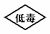 总有效成分含量：10%有效成分及其含量：    阿维菌素2%    甲氧虫酰肼8%    使用范围和使用方法：使用技术要求:
1.植株喷雾施药，喷雾时整株叶面均匀喷雾。2.施药时田间保持3-5厘米水层，施药后保水3-5天。3.下雨天或预计1小时内降雨，请勿施药。4.每季作物最多使用1次，安全间隔期为21天。产品性能:
阿维菌素是抗生素类杀虫剂，具有胃毒和触杀作用。甲氧虫酰肼是苯酰肼类低毒杀虫剂。二者混配可用于防治水稻二化螟和稻纵卷叶螟。注意事项：
1.本品不可与呈碱性的农药或物质混合使用。为延缓抗性产生，可与其他作用机制不同的杀虫剂轮换使用。2.使用时应穿长衣长裤、靴子，戴帽子、护目镜、口罩、手套等防护用具；施药期间不可吃东西、饮水、吸烟等；施药后应及时洗手、洗脸并洗涤施药时穿着的衣物。3.本品对家蚕、赤眼蜂有毒，蚕室和桑园附近禁用，施药期间应避免对周围蜂群的影响，周围开花植物花期、赤眼蜂等天敌昆虫放飞区禁用。远离水产养殖区，河塘等水体施药，禁止在河塘等水体中清洗施药器具。鱼或虾蟹套养田禁用，施药后的田水不得直接排入水体。4.用过的容器应妥善处理，不可做他用，也不可随意丢弃。5.禁止儿童、孕妇及哺乳期妇女接触本品。中毒急救措施：
1. 如不慎接触眼睛，立刻用清水轻柔冲洗15-20分钟，并携带此标签请医生治疗。对症治疗。2.如不慎接触皮肤，脱掉被污染的衣服，立刻用清水冲洗15-20分钟，并携带此标签请医生治疗。3.如不慎吞服，立即停止用药，用大量的清水漱口后，立刻带标签就医，请医生治疗。除非在医生的指导下否则不要催吐。对症治疗。无特效解毒剂。4.如不慎吸入，转移至新鲜空气处，立刻请医生治疗。储存和运输方法：
1.本品应贮存在阴凉、干燥、通风、防雨处，远离火源或热源；2.置于儿童、无关人员及动物接触不到的地方，并加锁保存；3.不得与食物、饮料、种子、饲料等同贮同运，运输时防潮防晒；4.装卸时，注意检查包装是否密封完整，轻拿轻放。质量保证期：2年备注：登记证号：PD20200421登记证持有人：安徽丰乐农化有限责任公司农药名称：唑啉草酯剂型：可分散油悬浮剂毒性及其标识： 微毒 总有效成分含量：20%有效成分及其含量：    唑啉草酯20%    使用范围和使用方法：使用技术要求:
1.在冬小麦返青至拔节前或春小麦3-5叶期，禾本科杂草3-5叶期，每亩兑水30-40升均匀细致茎叶喷雾，每季最多使用1次。2.严格按推荐剂量，田间喷液量要均匀一致。杂草草龄较大或/和发生密度较大时，采用批准登记高剂量。3.避免在极端气候如气温大幅波动前后3天内，干旱，低温（霜冻期，日最高温度低于10℃），田间积水，小麦生长不良或遭受涝害、冻害、旱害、盐碱害、病害等胁迫条件下使用，否则可能影响药效或导致作物药害。产品性能:
唑啉草酯为内吸传导型，用于小麦田苗后茎叶处理，可防除野燕麦、稗草、狗尾草、看麦娘、菵草和棒头草等大多数一年生禾本科杂草。注意事项：
1.不能与激素类除草剂混用，如2, 4-D、2甲4氯、麦草畏等。2.本品对藻类、鱼等水生生物有毒，远离水产养殖区施药，禁止在河塘等水体中清洗施药器具。3.清洗施药器具的水也不能排入河塘等水体。鱼或虾蟹套养的稻田禁用，施药后的田水不得直接排入水体。4.本品对眼睛和皮肤有刺激性，使用时应采取相应的安全防护措施，穿靴子、长袖衣和长裤，戴防护手套、口罩等，避免皮肤接触及口鼻吸入。避免药液接触皮肤、眼睛和污染衣物，避免吸入雾滴；切勿在施药现场抽烟或饮食等；施药后应及时洗手、洗脸并洗涤施药时穿着的衣物。5.用过的容器应妥善处理，不可做他用，也不可随意丢弃。6.禁止儿童、孕妇及哺乳期的妇女接触。中毒急救措施：
中毒急救：1.用药时如果感觉不适，立即停止工作，采取急救措施，并携此标签送医就诊。2.皮肤接触：立即脱掉被污染的衣物，用大量清水冲洗被污染的皮肤。3.眼睛溅药：立即将眼睑翻开，用大量清水冲洗至少15分钟。4.发生吸入：将患者转移到空气新鲜处。如果呼吸不正常或停止，实施人工呼吸。5.误服：如果误服，立即联系医生，并出示此容器或标签，请勿引吐。6.解毒剂：无特效解毒剂，对症治疗。中毒时，请拨打中国疾控中心中毒控制中心咨询热线：400-650-5726储存和运输方法：
本品应储存在干燥、阴凉、通风、防雨处，远离火源或热源。置于儿童触及不到的地方，并加锁。装卸、运输过程中，需专门车辆运输，轻拿轻放，确保包装不泄露、不损坏。不能与食品、饮料、粮食、饲料等混合储存。质量保证期：2年备注：登记证号：PD326-2000登记证持有人：日本曹达株式会社农药名称：甲基硫菌灵剂型：原药毒性及其标识： 总有效成分含量：95%有效成分及其含量：    甲基硫菌灵95%    使用范围和使用方法：使用技术要求:
本产品仅用于加工农药制剂，不可直接用于农作物或其他场所。产品性能:
本品为浅棕色粉末，有微弱的硫磺混合物气味，是日本曹达株式会社创制开发的一种内吸杀菌剂，属苯并咪唑类杀菌剂。杀菌谱较广，能防治多种作物病害，具有内吸、预防和治疗作用。它在植物体内转化为多菌灵，干扰菌的有丝分裂中纺锤体的形成，影响细胞分裂。注意事项：
1、本品可能形成易爆的粉尘和空气的混合物，吸入对身体有害。 2、避免吸入粉尘，处理药剂时需佩戴呼吸保护器具。 3、引起皮肤过敏反应，避免皮肤长时间重复性接触。 4、避免与衣物、皮肤接触，处理药剂时需穿防护服，戴橡胶手套。 5、对眼睛有刺激性，引起眼睛刺痛，避免与眼睛接触，处理药剂时戴护目镜。 6、请在流通的空气中使用。 7、对鱼等水生生物有毒，不要污染水源。 8、处理后彻底清洗全身。 9、以安全的方式将这些用来装药的容器，洗液及残余药液都处理掉，以免造成水和环境污染。必须按照当地的标准进行。 10、加工区域应注意安全生产，防火，防漏出。一旦着火，使用灭火器，喷雾，泡沫，干粉或二氧化碳灭火，燃烧时可能产生有害粉尘或气体，请穿戴灭火防毒保护器具。一旦漏出，将漏出物清扫后用空容器收集，并用清水冲洗沾染漏出物的地方。中毒急救措施：
1、将受害者移至新鲜空气中，如呼吸停止，立即进行人工呼吸。如果呼吸困难，给氧，并立即请医生诊治。2、皮肤接触：立即用肥皂和大量清水清洗皮肤，脱掉被污染衣物，出现任何症状立即请医生诊治。3、眼睛接触：立即用大量清水冲洗至少15分钟。如果仍有刺激感，立即请医生诊治。4、若大量吞服，请立即携标签将病人送医院，对症治疗。储存和运输方法：
1、保持容器处于密封状态，贮存于干燥阴凉通风处，避免直接接触水或潮湿的环境。 2、注意避免儿童等无关人员、家畜、宠物接触，并加锁保存。不能与食品、饮料、粮食、饲料等混合贮存。 3、请勿放置于尖锐物附近，避免包装破损，不可直接于地上存放。质量保证期：2年备注：登记证号：PD20152017登记证持有人：石家庄市深泰化工有限公司农药名称：吡唑醚菌酯剂型：乳油毒性及其标识： 总有效成分含量：250克/升有效成分及其含量：    吡唑醚菌酯250克/升    使用范围和使用方法：使用技术要求:
1. 本品在黄瓜发病初期用药，间隔7-14天连续施药1次，每季作物最多使用4次，安全间隔期为2天。在小麦病害发生前，小麦杨花初期施药，间隔7天施药1次，每季作物最多施药2次，安全间隔期21天。2.发病轻或作为预防处理时使用低剂量；发病重时使用高剂量。产品性能:
吡唑醚菌酯属杀菌剂，具有保护和治疗作用。对黄瓜的霜霉病、小麦赤霉病具有较强的防治效果。注意事项：
1、本品对鱼类、蚤、藻等水生生物、家蚕毒性高，蚕室及桑园附近禁用；远离水产养殖区、河塘等水体附近施药，禁止在河塘等水体中清洗施药器具。对蜜蜂、蚯蚓、鸟类低毒。 2、使用本品时应采取相应的安全防护措施，穿防护服、戴防护手套、口罩等，避免皮肤接触及口鼻吸入。使用中不可吸烟、饮水及吃东西，使用后应及时清洗手、脸等暴露部位皮肤并更换衣物。 3、建议与其他不同作用机制的杀菌剂轮换使用，以延缓抗性产生。4、用过的容器应妥善处理，不可做他用，也不可随意丢弃。 5、避免孕妇及哺乳期妇女接触。6、本药剂现配现用，使用时搅拌均匀。中毒急救措施：
使用中或使用后如果感觉不适，应立即停止工作，采取急救措施，并携带标签送医院就诊。1、皮肤接触：脱去污染的衣物，用软布去除沾染农药，立即用大量清水和肥皂冲洗。2、眼睛溅入：立即用流动的清水冲洗至少15分钟。3、吸入：立即离开施药现场，转移至空气清新处。4、误食：立即停止服用，用清水充分漱口后，立即携带农药标签到医院就诊。5、无专用解毒剂，对症治疗。储存和运输方法：
1、本品应贮放在阴凉、干燥、通风、防雨处，远离火源或热源。 2、本品应置于儿童、无关人员接触不到的地方，并加锁保存。 3、勿与食物、饮料、饲料、种子、粮食等同贮同运。质量保证期：2年备注：登记证号：PD20200403登记证持有人：辽宁海佳农化有限公司农药名称：氨基寡糖素剂型：可溶液剂毒性及其标识： 总有效成分含量：5%有效成分及其含量：    氨基寡糖素5%    使用范围和使用方法：使用技术要求:
1.于水稻稻瘟病发病前或发病初期施药，注意喷雾要均匀，视病害发生情况，每7-10天左右施药一次，可连续用药2-3次。 2. 大风天或预计1小时内降雨，请勿施药。产品性能:
本品被植物吸收后，能增强细胞壁对病原菌的抵抗力；能诱发受害组织发生过敏反应，产生抗菌物质，使植株免受危害。注意事项：
1.本品不要与碱性农药等物质混用。 2.本品系天然高分子生物化学农药，应注意防霉、防冻、防晒。 3.使用本品时应穿戴防护服、护目镜和手套，避免吸入药液。施药期间不能吸烟，不能吃食物和饮水。施药后应及时洗手和洗脸。 4.为了减缓抗药性，请注意与其他不同作用机制的药剂轮换使用。 5.远离水产养殖区施药，禁止在河塘等水域内清洗施药器具，避免污染水源。 6.用过的容器应妥善处理，不可做他用，也不可随意丢弃。 7.孕妇及哺乳期妇女禁止接触本品。中毒急救措施：
对眼睛有刺激性。本品为低毒，不慎吸入，应将病人移至空气流通处。不慎接触皮肤或溅入眼睛，用大量清水冲洗至少15分钟。如有误服，立即引吐，并迅速携本标签就医，医务人员可给患者洗胃，但要防止胃存物进入呼吸道。储存和运输方法：
本品应贮存在干燥、阴凉、通风、防雨处，远离火源或热源。置于儿童、无关人员触及不到之处，并加锁。不能与食品、饮料、粮食、饲料等混合储运。严禁倒置。质量保证期：2年备注：登记证号：PD20181553登记证持有人：山东东合生物科技有限公司农药名称：灭蝇胺剂型：可湿性粉剂毒性及其标识： 总有效成分含量：80%有效成分及其含量：    灭蝇胺80%    使用范围和使用方法：使用技术要求:
1、本品应在美洲斑潜蝇发生初期施药，注意喷雾均匀，视虫害发生情况，7-10天施药一次。2、大风天或预计1小时内降雨，请勿施药。3、本品在黄瓜作物上每季最多施药次数不超过2次，安全间隔期为2天，在大葱作物上的安全间隔期为14天，每季最多施药1次。产品性能:
有强内吸传导作用。诱使双翅目幼虫和蛹在形态上发生畸变，成虫羽化不全或受抑制。对斑潜蝇的成虫、幼虫和卵均有优异的防治效果。注意事项：
1.使用本品时应穿防护服、戴手套，避免皮肤接触及口鼻吸入。施药期间不可吃东西和饮水。施药后应及时洗手和洗脸。2.远离水产养殖区施药，禁止在河塘等水体中清洗施药器具。避免药液污染水源。3.本品不可与呈碱性的农药等物质混合使用。4.建议与其它作用机制不同的杀菌剂轮换使用，以延缓抗性产生。5.孕妇及哺乳期妇女避免接触。6.用过的容器应妥善处理，不可做他用，也不可随意丢弃。中毒急救措施：
不慎吸入，应将病人移至空气流通处。不慎溅入眼睛，用大量清水冲洗至少15分钟。若接触皮肤用肥皂水或清水洗净。误食，则应立即携此标签将病人送医院，对症治疗。储存和运输方法：
本品应贮存在干燥、阴凉、通风、防雨处，远离火源或热源。远离儿童、无关人员及动物，并加锁保存。勿与食品、饮料、粮食、饲料等其他物品同贮同运。质量保证期：2年备注：登记证号：PD20171093登记证持有人：山东瑞星生物有限公司农药名称：灭蝇胺剂型：可湿性粉剂毒性及其标识： 总有效成分含量：70%有效成分及其含量：    灭蝇胺70%    使用范围和使用方法：使用技术要求:
本品对斑潜蝇的防治适期以低龄幼虫始发期施药为好，注意喷雾均匀，如果卵孵化不整齐，用药时间可适当提前，7-10天后再次施药。本品在黄瓜上使用安全间隔期为2天，每季最多使用2次，在葱上使用安全间隔期为14天，每季最多使用1次。产品性能:
本品具有触杀、胃毒以及内吸渗透作用，通过扰乱双翅目昆虫蜕皮激素的形成和释放，来抑制双翅目昆虫的蜕皮、成长，受影响的幼虫不能正常发育而死亡。注意事项：
1.本品不可与呈强酸性的农药等物质混合使用。可与其他作用机制不用的杀虫剂轮换使用。 2.本品对蜜蜂、鱼类等水生生物、家蚕有毒，施药期间应避免对周围蜂群的影响，蜜源作物花期、蚕室和桑园附近禁用。远离水产养殖区施药，禁止在河塘等水体中清洗施药器具。 3.使用本品时应穿戴防护服和手套，避免吸入药液。施药期间不可吃东西和饮水。施药后应及时洗手和洗脸。 4.孕妇及哺乳期妇女应避免接触。 5.用过的容器应妥善处理，不可随意丢弃或作他用。中毒急救措施：
中毒症状：按标签推荐方法使用，无典型中毒症状，一旦发生中毒，请对症治疗。 中毒急救：1.用药时如果感觉不适，立即停止工作，采取急救措施，并携带此标签送医就诊。 2.皮肤接触：立即脱掉被污染的衣服，用大量清水冲洗被污染的皮肤15-20分钟，请医生诊治。 3.眼睛溅药：立即将眼睑翻开，用清水轻缓冲洗15-20分钟；如果佩戴隐形眼镜，摘掉隐形眼镜后再冲洗5分钟，迅速请医生诊治。 4.发生吸入：立即将吸入者转移到空气新鲜处，如果吸入者停止呼吸，需进行人工呼吸，最好采用“口对口”方式，立即拨打紧急救援电话，请医生诊治。 5.误服：如果误服者能饮水，让误服者饮用1杯清水，请勿引吐，切勿经口喂入任何东西或引吐。解毒剂：无专用解毒剂，对症治疗。储存和运输方法：
本品应贮存在干燥、阴凉、通风处，远离火源或热源。置于儿童、无关人员及动物触及不到之处，并加锁。不能与食品、饮料、粮食、饲料等同贮同运。质量保证期：2年备注：登记证号：PD20171666登记证持有人：美国杜邦公司农药名称：啶氧·丙环唑剂型：悬浮剂毒性及其标识： 总有效成分含量：19%有效成分及其含量：    丙环唑12%    啶氧菌酯7%    使用范围和使用方法：使用技术要求:
施用时期：水稻：于病害发生前保护性全株均匀喷雾，对于稻曲病的防治，大约是破口前7-10天第一次喷药，齐穗期第二次喷药，间隔10-15天；对于纹枯病的防治，大约是在分蘖末期和孕穗期两次喷雾；小麦、花生：于病害发生前保护性喷雾，间隔10天。全株均匀喷雾，保证足够喷液量（常规亩用水量30公斤）。大风天或预计1小时内降雨，请勿施药。水稻每季最多使用2次，安全间隔期35天；小麦每季最多使用2次，安全间隔期35天；花生每季最多使用2次，安全间隔期21天。产品性能:
本品为甲氧基丙烯酸酯类杀菌剂啶氧菌酯和三唑类杀菌剂丙环唑的混剂，具有保护和治疗活性。本品在植物中具有渗透、内吸和扩散分布能力，能提高作物抗逆性和增加作物叶绿素含量。注意事项：
1、使用时应穿长衣长裤、靴子，戴帽子、护目镜、口罩、手套等防护用具；施药期间不可吃东西、饮水、吸烟等；施药后应及时洗手、洗脸并洗涤施药时穿着的衣物。2、鱼或虾蟹套养稻田禁用，施药后的田水不得排入周边水体。禁止在湖泊、河塘等水体内清洗施药用具，避免药液流入湖泊、池塘等水体，防止污染水源。 3、包装物用后建议清洗三遍后，送指定地点回收，进行无害化处理。用过的容器应妥善处理，不可做他用，也不可随意丢弃。4、孕妇及哺乳期妇女避免接触本产品。中毒急救措施：
误吸入：转移到新鲜空气处。如有必要，进行人工呼吸或供氧。呼叫中毒控制中心或就医，寻求处理意见。 误接触：立即脱掉所有污染的衣服，用大量水清洗皮肤15-20分钟。呼叫中毒控制中心或就医，寻求处理意见。 误入眼：撑开眼脸，慢慢地，轻轻地用水淋洗15-20分钟。如果戴有隐形眼镜，在最早的5分钟脱掉，然后继续冲洗眼睛。呼叫中毒控制中心或就医，寻求处理意见。 误服：呼叫中毒控制中心或就医，寻求处理意见。不要诱发呕吐，除非有医务人员或中毒控制中心的指导。不要给失去知觉者从嘴里喂食任何东西。24小时紧急热线：0532-8388 9090储存和运输方法：
包装件应在原装容器中，贮存在通风、干燥、阴凉的库房中，不要污染水、其他农药。贮运时, 严防潮湿和日晒，不得与食物、种子、饮料、粮食、饲料等混放混运。避免与皮肤、眼睛接触, 防止由口鼻吸入。置于儿童触及不到的地方，并加锁。质量保证期：2年备注：登记证号：PD20161138登记证持有人：山东贵合生物科技有限公司农药名称：噻虫嗪剂型：水分散粒剂毒性及其标识： 总有效成分含量：70%有效成分及其含量：    噻虫嗪70%    使用范围和使用方法：使用技术要求:
1、本品在小麦上的安全间隔期为21天，每季作物最多使用1次；在水稻作物上的安全间隔期为28天，每季最多施药2次；在韭菜作物上的安全间隔期为14天，每季最多施药1次。2、适宜在蚜虫、稻飞虱和蓟马发生始盛期施药。3、使用时注意喷雾要均匀、周到。4、大雨天或预计1小时内降雨，请勿施药。产品性能:
本品具有胃毒、触杀和内吸作用，具有一定的速效性，且持效期较长。对刺吸式害虫有很好的防效，对小麦蚜虫、水稻稻飞虱和韭菜蓟马防效较好。注意事项：
1.开启包装时应选择在无风的条件下，注意药剂不要散逸。2.建议与其他作用机理的农药轮换使用，以延缓抗性的产生。3.避免与强碱性物质混用，以免减少药效。4.施药时应避免药液飘移到其它作物上，以防产生药害。5.用过的容器应妥善处理，不可做他用，也不可随意丢弃。6.在开花植物开花期、蚕室、桑园以及水塘附近禁止使用，避免造成损失。7.施药时应穿戴好手套等防护用品，使用后用肥皂洗净手和脸。8.孕妇及哺乳期妇女应避免接触。9.远离水产养殖区、河塘等水体施药，禁止在河塘等水体中清洗施药器具，鱼虾蟹套养稻田禁用，施药后的田水不得直接排入水体。10.赤眼蜂等天敌昆虫放飞区，鸟类等自然保护区禁用。中毒急救措施：
1. 用药时如果感觉不适，立即停止工作，采取急救措施，并携此标签送医就诊。2. 皮肤接触：立即脱掉被污染的衣物，用大量清水冲洗被污染的皮肤，再用肥皂清洗，然后用清水冲净。3. 眼睛溅药：立即将眼睑翻开，用清水冲洗至少15分钟，再请医生诊治。4. 发生吸入：立即将吸入者转移到空气新鲜处，如果吸入者停止呼吸， 需进行人工呼吸。请医生诊治。5. 误服：请勿引吐，立即携带标签，送医就诊。无专用解毒剂，对症治疗。储存和运输方法：
本品应贮存在干燥、阴凉、通风、防雨处，远离火源或热源。置于儿童、无关人员触及不到之处，并加锁。勿与食品、饮料、粮食、饲料等同贮同运。质量保证期：2年备注：登记证号：PD20100539登记证持有人：山东省济南赛普实业有限公司农药名称：氟硅唑剂型：乳油毒性及其标识： 总有效成分含量：400克/升有效成分及其含量：    氟硅唑400克/升    使用范围和使用方法：使用技术要求:
1、在梨树黑星病、金银花白粉病发病初期开始施药，每隔7天施药一次，共施药2次。2、大风天或预计1小时内降雨和采花期，请勿施药。3、产品在梨树上的安全间隔期为21天，每季作物最多施药2次；在金银花上的安全间隔期为5天，每季最多施药2次。产品性能:
本产品是三唑类杀菌剂，主要作用机理是破坏和阻止病菌的细胞膜重要组成成分麦角甾醇的生物合成，导致细胞膜不能形成，使病菌死亡。可用于防治梨树上的黑星病和金银花白粉病。注意事项：
１.本品不可与呈碱性的农药等物质混合使用。 2.本品对鱼类等水生生物、蜜蜂、家蚕有毒，施药期间应避免对周围蜂群的影响、蜂源作物花期、蚕室和桑园附近禁用。远离水产养殖区施药，禁止在河塘等水体中清洗施药器具，避免污染水源。废弃物应妥善处理，不可作他用，也不可随意丢弃。3.建议与其它不同作用机制的杀菌剂轮换使用,以延缓抗性产生. 4.使用本品时应穿戴防护服、手套等，避免吸入药液；施药期间不可吃东西、饮水；施药后应及时洗手、洗脸及暴露部位皮肤。 5.避免孕妇和哺乳期妇女接触本品。中毒急救措施：
一般只对皮肤、眼有刺激症状，按标签使用不会出现中毒症状。不慎吸入，将病人移至空气流通处。不慎接触皮肤或溅入眼睛，用大量清水冲洗至少15分钟，仍有不适时，就医；误服立即携此标签将病人送医院。对症治疗，无特效解毒剂。储存和运输方法：
本品应贮存在干燥、阴凉、通风、防雨处。远离火源或热源。置于儿童触及不到之处，并加锁。勿与食品、饮料、饲料、粮食、种子等同贮同运。质量保证期：2年备注：登记证号：PD20132284登记证持有人：山东玉成生化农药有限公司农药名称：噻唑膦剂型：颗粒剂毒性及其标识： 中等毒 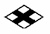 总有效成分含量：10%有效成分及其含量：    噻唑膦10%    使用范围和使用方法：使用技术要求:
1、施药时间：定植前使用。为确保药效，应在施药后当天进行移栽。 2、具体使用方法:番茄，将药剂均匀撒于土壤表面，再用旋耕机或手工工具将药剂和土壤充分混合。药剂和土壤混合深度需15-20厘米。姜：开沟撒施后播种。 3、大风天或预计1小时内降雨，请勿施药。 4、本品在番茄、姜上每季作物最多使用1次。产品性能:
本产品为触杀性和内吸传导型杀线虫剂，能阻碍线虫的活动，防止线虫对植物根部的侵入；杀线虫效果不受土壤条件如湿度、酸碱度、温度的影响；按照推荐剂量使用，对番茄、姜根结线虫防效较好。注意事项：
1、施药前应将大块土壤打碎以保证药效。 2、建议与其他作用机制不同的杀线虫剂轮换使用,以延缓抗性产生。 3、本品不可与呈碱性的农药等物质混用。 4、使用方法不当，超量使用或土壤水分过多时容易引起药害，请按推荐剂量正确使用。5、本品对蜜蜂、鱼类等水生生物、家蚕有毒，施药期间应避免对周围蜂群的影响、蜜源作物花期、蚕室和桑园附近禁用。远离水产养殖区施药，禁止在河塘等水体中清洗施药器具，避免污染水源。鸟类保护区附近禁用，用后立即覆土。 6、使用本品时应穿戴防护服、手套等，避免吸入药液。施药期间不可吃东西、饮水等，施药后应及时洗手、洗脸等。 7、孕妇及哺乳期妇女应禁止接触本品。 8、用过的容器应妥善处理，不可做他用，也不可随意丢弃。中毒急救措施：
不慎吸入，应将病人移至空气流通处。不慎接触皮肤或溅入眼睛，应用大量清水冲洗至少15分钟。如误服引起中毒，请携带此标签立即送医院就诊。储存和运输方法：
本品应贮存在干燥、阴凉、通风、防雨处，远离火源或热源。置于儿童触及不到之处，并加锁。勿与食品、饮料、粮食、饲料等同贮同运。质量保证期：2年备注：登记证号：PD20151262登记证持有人：山东麒麟农化有限公司农药名称：戊唑醇剂型：悬浮剂毒性及其标识： 总有效成分含量：430克/升有效成分及其含量：    戊唑醇430克/升    使用范围和使用方法：使用技术要求:
1.于作物发病初期，特别是苹果套袋前病菌侵染的关键时期，将均匀喷施果面和叶面2-3次隔3-7天使用一次。2.本品在苹果树上使用的安全间隔期：28天，每季作物最多使用3次。 3.本品于金银花初花期喷雾施药，安全间隔期5天，每季最多使用2次。 4.大风天或预计1小时内降雨和采花期，请勿施药。产品性能:
1、本品是一种内吸性三唑类杀菌剂，具有保护、治疗作用。2、按推荐剂量使用，对苹果树斑点落叶病和金银花白粉病有较好的防治效果。注意事项：
1、施药时应穿防护服和手套，避免药液接触皮肤、眼睛和吸入药液。不得在现场饮食、饮水、吸烟等。施药后应及时洗澡，并更换衣服 2、本品对鸟类、鱼等水生生物有毒，注意保护鸟类，鸟类取食区及保护区附近禁用，赤眼蜂等天敌放飞区禁用，远离水产养殖区、河塘等水体附近施药。禁止在河塘等水体中清洗施药器具。3、孕妇、哺乳期妇女禁止接触本品。4、不得与碱性农药等物质混用。为延缓抗体药性产生，可与其他机制不同的杀菌剂轮换使用。 5、未用完的药剂应放回原包装内，并于阴凉、干燥处密闭保存。废弃包装物应冲洗压扁，后深埋或由生产企业回收处理。6、施药器械可用清水或适当的洗涤剂反复清洗2-3次，倒置晾干。7、用过的容器要妥善处理，不可做他用，也不可随意丢弃。中毒急救措施：
一般只对皮肤和眼有刺激作用，经口毒性低，无人体中毒的报道。不慎吸入，应将病人移至空气流通处；不慎接触皮肤或溅入眼睛，应用大量清水冲洗至少15分钟。误服则应立即携此标签将病人送医院，对症治疗。储存和运输方法：
1、本品应贮存在阴凉、干燥、通风处，防雨防湿防潮，远离火源或热源。置于儿童及无关人员触及不到之处，并加锁。2、不能与食物、饲料、饮料、粮食等混合储运。3、在运输过程中防潮、防晒，避免倒置和碰撞。质量保证期：2年备注：登记证号：PD20142255登记证持有人：山东麒麟农化有限公司农药名称：嘧霉胺剂型：悬浮剂毒性及其标识： 总有效成分含量：40%有效成分及其含量：    嘧霉胺40%    使用范围和使用方法：使用技术要求:
1、本品应于黄瓜灰霉病发病前或初期进行施药，注意喷雾均匀，视病情发展情况，每隔7-10天左右施药一次，可连续用药3次。在黄瓜上的安全间隔期为2天，每季最多使用3次。2、本品应于韭菜灰霉病发病初期施药一次，推荐安全间隔期为14天。 3、大风天或预计1小时内降雨，请勿施药。产品性能:
本品能渗透植物表层组织，传导抑制病原真菌侵染酶分泌，也具有一定的熏蒸作用。对黄瓜灰霉病和韭菜灰霉病有较好的防效。注意事项：
1、施药时应穿防护服和手套，避免药液接触皮肤、眼睛和吸入药液。不得在现场饮食、饮水、吸烟等。施药后应及时洗澡，并更换衣服。2、本品对鸟类、鱼等水生生物有毒，注意保护鸟类，鸟类取食区及保护区附近禁用。远离水产养殖区施药，禁止在荷塘等水体中清洗施药器具。。3、孕妇、哺乳期妇女禁止接触本品。4、不得与碱性农药等物质混用。为延缓抗体药性产生，可与其他机制不同的杀菌剂轮换使用。5、未用完的药剂应放回原包装内，并于阴凉、干燥处密闭保存。用过的容器应妥善处理，不可做它用，也不可随意丢弃。6、施药器械可用清水或适当的洗涤剂反复清洗2-3次，倒置晾干。中毒急救措施：
中毒症状：表现为抽搐、痉挛、恶心、呕吐等。不慎吸入应立即将病人移至空气流通处。不慎接触皮肤或溅入眼睛，应用大量清水冲洗至少15分钟。无特效解毒药。如误服应立即带本标签送医院对症治疗，患者完全清醒时引吐。储存和运输方法：
1、本品应贮存在阴凉、干燥、通风处，防雨防湿防潮，远离火源或热源。置于儿童及无关人员触及不到之处，并加锁。2、勿与食品、饮料、饲料、粮食等同运同贮。3、在运输过程中防潮、防晒，避免倒置和碰撞。质量保证期：2年备注：登记证号：PD20120122登记证持有人：山东惠民中联生物科技有限公司农药名称：苯醚甲环唑剂型：水分散粒剂毒性及其标识： 总有效成分含量：10%有效成分及其含量：    苯醚甲环唑10%    使用范围和使用方法：使用技术要求:
1、本品在梨树黑星病、姜叶枯病发病前期或初期使用，间隔7-10天施药一次；在金银花白粉病发病初期使用，间隔7天施药一次，避免采花期用药；施药时注意喷雾均匀周到，防止漏喷。 2、本品对瓜类敏感，应避免药液飘移到上述作物上，以免产生药害。 3、本品在梨树上使用的安全间隔期为14天，每季最多使用3次；在姜上的安全间隔期为14天，每季最多使用2次；在金银花上的安全间隔期为5天，每季最多使用2次。 4、大风天或预计1小时内降雨，请勿施药。产品性能:
本品为内吸性杀菌剂，对梨树黑星病、姜叶枯病、金银花白粉病等病害具有较好防效。注意事项：
1、使用前，请详细阅读本标签并按推荐方法和剂量使用。 2、使用本品时，应穿戴防护用品，避免吸入药液；施药期间不可吃东西和饮水；施药后应及时洗手和洗脸。 3、药液及其废液不得污染各类水域、地区等环境。远离水产养殖区施药，禁止在河塘等水体中清洗施药器具。 4、孕妇及哺乳期妇女应避免接触。 5、不得与呈碱性农药等物质混用。 6、避免采花期用药。建议与其他作用机制不同的杀菌剂轮换使用。 7、用过的容器应妥善处理，不可做他用，也不可随意丢弃。中毒急救措施：
1、皮肤接触：立即脱掉被污染的衣物，用肥皂和大量清水彻底清洗受污染的皮肤。 2、眼镜溅药：立即分开眼睑，用大量清水冲洗眼至少15分钟，再请医生诊治。 3、不慎吸入：立即将吸入者转移到空气新鲜处，请医生诊治。 4、若误服，反复使用医用炭和大量水，并立即携带标签，送医就诊。无专用解毒剂，对症治疗。储存和运输方法：
本品应贮存在干燥、阴凉、通风、防雨处，远离火源或热源。置于儿童触及不到之处，并加锁，不能与食品、饮料、粮食、饲料等同贮同运。质量保证期：2年备注：登记证号：PD20170526登记证持有人：山东惠民中联生物科技有限公司农药名称：吡唑醚菌酯剂型：悬浮剂毒性及其标识： 总有效成分含量：25%有效成分及其含量：    吡唑醚菌酯25%    使用范围和使用方法：使用技术要求:
1.在香蕉叶斑病发病前期或初期施药，施药间隔期为10-15天；在姜炭疽病发病前期或初期施药，施药间隔期为7天左右；在金银花白粉病发病初期施药，施药间隔期为7-10天；喷雾要均匀一致，以不滴水为宜，不要重喷、漏喷。2. 防治香蕉叶斑病每季作物最多施药3次，安全间隔期为42天；防治姜炭疽病每季作物最多施药2次，安全间隔期14天；防治金银花白粉病每季作物最多施药2次，安全间隔期5天。3.用清水配制药液，现配现用，不宜久置；大风天或预计1小时内降雨和采花期，请勿施药。产品性能:
吡唑醚菌酯是病原菌线粒体呼吸抑制剂，对香蕉叶斑病、姜炭疽病和金银花白粉病具有良好的防效，同时具有保护和治疗作用。注意事项：
1.配药和施药时，应穿防护服，戴口罩或防毒面具以及胶皮手套，以避免污染皮肤和眼睛，施药完毕后应及时换洗衣物，洗净手、脸和被污染的皮肤。 2.施药前、后要彻底清洗喷药器械，洗涤后的废水不应污染河流等水源，未用完的药液应密封后妥善放置。 3.开启封口应小心药液溅出，废弃包装物应冲洗后深埋或由生产企业回收处理，不可随意丢弃或作他用；施药后剩余的药液、清洗施药器具废液要妥善处理，不能污染环境。 4. 本品对水生生物和家蚕高毒，远离水产养殖区、河塘等水体施药，禁止在河塘等水域中清洗施药器具，桑园和蚕室附近禁用，赤眼蜂等天敌放飞区域禁用。 5.应与其他作用机制不同的杀菌剂轮换使用，以延缓抗性产生。 6.孕妇、哺乳期妇女及过敏者禁止接触本品。中毒急救措施：
用药时如果感觉不适，立即停止工作，采取急救措施，并携此标签送医就诊。皮肤接触有刺痛感，立即脱掉被污染的衣物，用肥皂和大量清水彻底清洗受污染的皮肤；眼睛溅入药液马上将眼睑翻开，用清水冲洗10-15分钟，再请医生诊治。误服：无特殊解毒剂，对症治疗。储存和运输方法：
本品贮存应注意阴凉、干燥、通风，远离火源或热源，不能与食品、饮料、粮食、饲料等同贮同运。远离儿童及无关人员并加锁，以免误服。避免与皮肤、眼睛接触。装卸运输时注意检查包装是否密封完整，轻拿轻放。质量保证期：2年备注：登记证号：PD20142175登记证持有人：山东省绿士农药有限公司农药名称：苯醚甲环唑剂型：水分散粒剂毒性及其标识： 总有效成分含量：37%有效成分及其含量：    苯醚甲环唑37%    使用范围和使用方法：使用技术要求:
1、本品应于香蕉叶斑病、姜叶枯病、和金银花白粉病的发病初期施药，均匀喷湿叶面及叶背，施药间隔期为7-10天。 2、本品在香蕉上的安全间隔期42天，每季作物最多可使用3次。在姜上的安全间隔期为14天，每季最多使用2次。在金银花上的安全间隔为5天，每季最多使用2次。产品性能:
本品为内吸性杀菌剂，按推荐剂量使用，对香蕉叶斑病、姜叶枯病、金银花白粉病有较好的防治效果。注意事项：
1、配药和施药时，应穿防护服，戴口罩以及胶 皮手套，以避免污染皮肤和眼睛，施药完毕后应 及时换洗衣物，洗净手、脸和被污染的皮肤。 2、施药前、后要彻底清洗喷药器械，洗涤后的 废水不应污染河流等水源，未用完的药液应密封后妥善放置。建议与不同作用机制杀菌剂轮换使用。3、开启封口应小心药粉喷出，废弃包装冲洗后妥善处理或生产企业回收处理。4、药液及其废 液不得污染各类水域、土壤等环境。水产养殖区、河塘等水体附近禁用。开花植物花期禁用。禁止在 河塘等水体清洗施用器具。禁止蜂群等天敌放飞区 域施用。5、孕妇及哺乳期的妇女禁止接触本品。6、用过的容器应妥善处理，不可做他用，也不可随意丢弃。中毒急救措施：
1、用药时如果感觉不适，立即停止采取急救措施， 并携此标签送医就诊。2、皮肤接触：立即脱掉被 污染的衣物，用肥皂和大量清水彻底清洗受污染的皮肤。3、眼睛溅药：立即将眼睑翻开，用清水冲 洗至少15分钟，再请医生诊治。4、发生吸入：立 即将吸入者转移到空气新鲜处，请医生诊治。5、误服：立即携带标签，送医就诊。紧急医疗措施：使 用医用活性炭洗胃，洗胃时注意防止胃容物进入呼 吸道。注意:对昏迷病人，切勿经口喂入任何东西或 引吐。解毒剂：无专用解毒剂，对症治疗。储存和运输方法：
本品应贮存在干燥、阴凉、通风、防雨处，远离火源或热源。置于儿童触及不到之处，并加锁。勿与 食品、饮料、粮食、饲料等同贮同运。质量保证期：2年备注：登记证号：PD20172151登记证持有人：山东省绿士农药有限公司农药名称：甲氨基阿维菌素苯甲酸盐剂型：微乳剂毒性及其标识： 总有效成分含量：5%有效成分及其含量：    甲氨基阿维菌素5%    使用范围和使用方法：使用技术要求:
1、使用时严格掌握用药时间，以达到良好的防治效果。对烟草烟青虫，在卵孵化盛期、二龄幼虫前使用防效较好，对大葱甜菜夜蛾和韭菜葱须鳞蛾，在发病初期使用防效较好。2、大风天或预计1小时内降雨，请勿施药。 3、在烟草上使用的安全间隔期为3天，每个作物周期的最多使用次数为2次。在大葱和韭菜上使用的安全间隔期为14天，每个作物周期的最多使用次数为1次。产品性能:
本品通过抑制害虫运动神经内氨基丁酸传递，使害虫几小时迅速麻痹、拒食、缓慢或不动。对害虫有触杀和胃毒作用，7天后形成第二次杀虫高峰。注意事项：
1、施药时请远离蜂源、桑园施药，在作物的开花期禁用。远离水产养殖区、河塘等水体施药。使用时应密切关注对附近蜂群的影响。不要在河塘中洗涤施药器械，避免污染水源和鱼塘。2、使用本品时应穿戴防护服和手套，避免吸入药液。施药期间不可吃东西和饮水。施药后应及时洗手和洗脸。3、建议与其它作用机制不同的杀虫剂轮换使用。4、避免孕妇及哺乳期妇女接触本品。5、用过的容器应妥善处理，不可做他用，也不可随意丢弃。6、赤眼蜂等放飞区域禁止使用。中毒急救措施：
1.误入眼睛立即用大量水冲洗至少15分钟，如误服，请立即送医院，就医治疗。 2．可对病人使用麻黄素或吐根糖浆，避免给患者使用增强γ-氨基丁酸活性的药物，如巴比妥，丙戊酸等。储存和运输方法：
1．本品应贮存在干燥、阴凉、通风、防雨处，远离火源或热源。置于儿童及无关人员触及不到之处，并加锁。勿与食品、饮料、粮食、饲料等同贮同运。2．运输时注意防火、日晒、雨淋。严格按照《危险品运输管理条例》进行运输。质量保证期：2年备注：登记证号：PD20151360登记证持有人：山东澳得利化工有限公司农药名称：噻唑膦剂型：颗粒剂毒性及其标识： 总有效成分含量：10%有效成分及其含量：    噻唑膦10%    使用范围和使用方法：使用技术要求:
1、施药时间：定植前使用。为确保药效，应在施药后当天进行移栽。 2、具体使用方法:将药剂均匀撒于土壤表面，再用旋耕机或手工工具将药剂和土壤充分混合。药剂和土壤混合深度需15-20厘米。 3、大风天或预计1小时内降雨，请勿施药。 4、本品在黄瓜、姜上每季作物最多使用1次。产品性能:
本产品为触杀性和内吸传导型杀线虫剂，能阻碍线虫的活动，防止线虫对植物根部的侵入；本品杀线虫效果不受土壤条件如湿度、酸碱度、温度的影响。注意事项：
1、施药前应将大块土壤打碎以保证药效。 2、建议与其他作用机制不同的杀线虫剂轮换使用,以延缓抗性产生。 3、本品不可与呈碱性的农药等物质混用。 4、使用方法不当，超量使用或土壤水分过多时容易引起药害，请按推荐剂量正确使用。 5、本品对蜜蜂、鱼类等水生生物、家蚕有毒，施药期间应避免对周围蜂群的影响、蜜源作物花期、蚕室和桑园附近禁用。远离水产养殖区施药，禁止在河塘等水体中清洗施药器具，避免污染水源。赤眼蜂等天敌放飞区禁用。鸟类保护区附近禁用，施药后立即覆土。 6、使用本品时应穿戴防护服、手套等，避免吸入药液。施药期间不可吃东西、饮水等，施药后应及时洗手、洗脸等。 7、孕妇及哺乳期妇女应禁止接触本品。 8、用过的容器应妥善处理，不可做他用，也不可随意丢弃。中毒急救措施：
不慎吸入，应将病人移至空气流通处。不慎接触皮肤或溅入眼睛，应用大量清水冲洗至少15分钟。如误服引起中毒，请携带此标签立即送医院就诊。储存和运输方法：
本品应贮存在干燥、阴凉、通风、防雨处，远离火源或热源。置于儿童触及不到之处，并加锁。勿与食品、饮料、粮食、饲料等同贮同运。质量保证期：2年备注：登记证号：PD20130153登记证持有人：海利尔药业集团股份有限公司农药名称：噻唑膦剂型：颗粒剂毒性及其标识： 总有效成分含量：10%有效成分及其含量：    噻唑膦10%    使用范围和使用方法：使用技术要求:
1、施药时间：定植前使用。为确保药效，应在施药后当天进行移栽。 2、正确使用方法:1）全面土壤混合施药(对防治线虫最有效)，也可畦面施药及开沟施药； 2）将药剂均匀撒于土壤表面，再用旋耕机或手工工具将药剂和土壤充分混合，药剂和土壤混合深度需15-20厘米。3、在黄瓜、姜上每季最多使用次数为1次，施药前应将大块土壤打碎以保证药效。产品性能:
本剂为触杀性和内吸传导型杀线虫剂，用低剂量就能阻碍线虫的活动，防止线虫对植物根部的侵入；杀线虫效果不受土壤条件如湿度、酸碱度、温度的影响。注意事项：
1、使用方法不当，超量使用或土壤水份过多时容易引起药害，请按推荐剂量正确使用。 2、本品对蜜蜂、鱼类等水生生物、家蚕有毒，施药期间应避免对周围蜂群的影响、开花植物花期、蚕室和桑园附近禁用。远离水产养殖区施药，禁止在河塘等水体中清洗施药器具，避免污染水源。鸟类保护区附近禁用，施药后立即覆土 3、使用本品时应穿戴防护服和手套，避免吸入药液。施药期间不可吃东西和饮水。施药后应及时洗手和洗脸。 4、用过的容器应妥善处理，不可做他用，也不可随意丢弃。 5、孕妇及哺乳期妇女应避免按触。中毒急救措施：
皮肤接触：立即脱掉被污染的衣物，用大量清水彻底冲洗受污染皮肤，如皮肤刺激感持续，请医生诊治。 眼睛溅药：立即将眼睑翻开，用清水冲洗至少15分钟，再请医生诊治。 发生吸入：立即将吸入者转移到空气清新处，如果吸入者停止呼吸，需要进行人工呼吸。注意保暖和休息。请医生诊治。 误服：请勿引吐，及时去医院检查治疗。无专用解毒剂，对症治疗。储存和运输方法：
本品应贮存在干燥、阴凉、通风、防雨处，远离火源或热源。置于儿童触及不到之处，并加锁。勿与食品、饮料、粮食、饲料等同贮同运。质量保证期：2年备注：登记证号：PD20171766登记证持有人：海利尔药业集团股份有限公司农药名称：呋虫胺剂型：水分散粒剂毒性及其标识： 总有效成分含量：20%有效成分及其含量：    呋虫胺20%    使用范围和使用方法：使用技术要求:
1. 施药时期和次数：在飞虱低龄若虫高峰期施药；视虫害发生情况，根据推荐剂量用药，重复用药间隔期不得低于7天。韭菜韭蛆发生初期兑水根部喷淋。 2.收获前1天不得进行叶面喷雾。3.本品在水稻上的安全间隔期为21天，每季最多使用2次。本品在韭菜上的安全间隔期为21天，每季最多使用1次。产品性能:
呋虫胺是第三代烟碱类杀虫剂，是烟碱乙酰胆碱受体的兴奋剂，可影响昆虫中枢神经系统的突触。具有触杀、胃毒作用。注意事项：
1.本品为烟碱乙酰胆碱受体的兴奋剂，建议避免持续使用或与作用位点相似的杀虫剂轮换使用。 2.周围开花植物花期禁用，水稻花期禁用，本品对蜜蜂和虾等水生生物有毒。施药期间应避免对周围蜂群的影响。远离水产养殖区、河塘等水体附近施药，禁止在河塘等水体中清洗施药器具。 3.本品对家蚕有毒，蚕室和桑园附近禁用，赤眼蜂等天敌放飞区禁用。虾蟹套养稻田禁用，施药后的田水不得直接排入水体。4.本品易造成地下水污染。在土壤渗透性好或地下水位较浅的地方慎用。5.使用本品时应穿戴防护服和手套，施药时要避免接触皮肤、眼睛和衣服。施药期间不可吃东西和饮水。施药后及时洗手、洗脸。6.孕妇、哺乳期妇女及过敏者禁用。 7.用过的容器应妥善处理，不可做他用，也不可随意丢弃。中毒急救措施：
不慎接触到皮肤或溅入眼睛，用大量水清洗皮肤或眼睛15-20分钟。不慎吸入，应将病人移至空气流通处；如病人停止呼吸，应立即进行人工呼吸。误服后未经医生允许，切勿催吐，如病人可吞咽，可适量饮水。中毒后，应立即携容器或此标签就医。储存和运输方法：
本品贮存在干燥、阴凉、通风、防雨处，远离火源或热源。置于儿童、无关人员触及不到的地方，并加锁保存。勿与食品、饮料、粮食、饲料等同贮同运。质量保证期：2年备注：登记证号：PD20101315登记证持有人：威海韩孚生化药业有限公司农药名称：嘧霉胺剂型：悬浮剂毒性及其标识： 总有效成分含量：20%有效成分及其含量：    嘧霉胺20%    使用范围和使用方法：使用技术要求:
1、建议于病害发生初期施药。 2、大风天或预计1小时内降雨，请勿施药。3、在黄瓜上的安全间隔期为2天，每个作物周期的最多使用次数为2次。韭菜安全间隔期14天，每季最多施药1次。产品性能:
本产品具有预防、保护、治疗作用，对黄瓜灰霉病、韭菜灰霉病有较好的防治效果。注意事项：
1、本品不可与呈碱性的农药等物质混合使用。2、使用本品时应穿戴防护服和手套，避免吸入药液。施药期间不可吃东西和饮水。施药后应及时洗手和洗脸。3、本品对蜜蜂、家蚕有毒，施药期间应避免对周围蜂群的影响、蜜源作物花期、蚕室和桑园附近禁用。防止药液污染水源地。4、建议与其他作用机制不同的杀菌剂轮换使用，以延缓抗性产生。5、避免孕妇及哺乳期妇女接触。6、用过的容器和废弃物应妥善处理，不可随意丢弃或做他用。中毒急救措施：
不慎吸入，应将病人移至空气流通处。不慎接触皮肤或溅入眼睛，应用大量清水冲洗至少15分钟。误服应立即洗胃、催吐。洗胃时，应注意保护气管和食管。并将病人及时送医院就诊。储存和运输方法：
本品应贮存在干燥、阴凉、通风、防雨处，远离火源或热源。置于儿童触及不到之处，并加锁。勿与食品、饮料、粮食、饲料等同贮同运。质量保证期：2年备注：登记证号：PD20092755登记证持有人：京博农化科技有限公司农药名称：嘧霉胺剂型：悬浮剂毒性及其标识： 总有效成分含量：30%有效成分及其含量：    嘧霉胺30%    使用范围和使用方法：使用技术要求:
在发病前或发病初期使用本品20毫升兑水15公斤均匀喷雾，每隔5-7天施药一次。大风天或下雨前后，请勿施药。本品在黄瓜、番茄上安全期间隔期为3天，每季作物最多使用2次。在韭菜上安全间隔期为14天，每季作物最多使用1次。产品性能:
本品作用机理是通过抑制酶的产生从而阻止病菌的侵染并杀死病菌。通过内吸传导和熏蒸，有效成分达到植株的花、幼果等部位杀死病菌。在相对较低的温度下施用不影响药效。注意事项：
1、配制药液前，将药剂摇匀后使用，采用二次稀释法配药更有利于药效的充分发挥。 2、请注意按照标签的推荐浓度使用，严禁在樱桃上使用，在豆类作物较敏感，施药时避免药液漂移到上述作物上。 3、注意用药时间，避免中午高温时段用药。 4、注意与其他农药交替使用以延缓抗性的产生，不可与呈碱性的农药等物质混用。5、远离水产养殖区用药，禁止在河塘等水体中清洗施药器具；避免药液污染水源地。6、使用本品时应穿戴防护服和手套，避免吸入药液。施药期间不可吃东西和饮水。施药后应及时洗手和洗脸。7、孕妇及哺乳期妇女应避免接触本品。8、用过的容器应妥善处理，不可做他用，也不可随意丢弃。中毒急救措施：
如不慎吸入，应将病人移至空气流通处。如不慎接触皮肤或溅入眼睛，应用大量清水冲洗至少15分钟；如误服迅速携本标签送往医院对症治疗。储存和运输方法：
本品应贮存在干燥、阴凉、通风、防雨处，远离火源或热源。置于儿童触及不到之处，并加锁。勿与食品、饮料、饲料、粮食等同贮同运。质量保证期：2年备注：登记证号：PD20172013登记证持有人：山东滨海瀚生生物科技有限公司农药名称：茚虫威剂型：悬浮剂毒性及其标识： 总有效成分含量：15%有效成分及其含量：    茚虫威15%    使用范围和使用方法：使用技术要求:
■于卵孵化盛期至1-2龄幼虫期施药，施药时，对作物叶片正反两面喷雾，水量充足，确保全株覆盖。 ■施药时应避免药液飘移到其他作物上，以防产生药害。■大风天或预计2小时内降雨，请勿施药。 ■本品在甘蓝上的安全间隔期为7天，每季最多使用3次；在大葱上的安全间隔期为10天，每季最多使用1次。产品性能:
本品是一种噁二嗪类高效低毒杀虫剂，通过干扰钠离子通道导致害虫中毒，随即麻痹直至僵死。以胃毒作用为主兼有触杀活性，对甘蓝小菜蛾、大葱甜菜夜蛾有较好防效。注意事项：
■为延缓害虫抗性产生，建议与其他不同作用机理的杀虫剂交替使用。 ■施药时必须穿戴保护衣物等，避免吸入雾滴或直接接触药液，不可进食或抽烟。必须远离水源、禽畜区。避免药雾飘移到其他人体或牲畜上。 ■本品对蜜蜂、家蚕有毒，施药期间应避免对周围蜂群的影响。开花植物花期禁用，桑田及蚕室附近禁用，虾蟹套养稻田禁用，施药后的田水不得直接排入水体。禁止在河塘等水体中清洗施药器具。 ■赤眼蜂等天敌昆虫放飞区禁用。 ■孕妇及哺乳期妇女及过敏者禁用。 ■用过的容器应妥善处理，不可做他用，也不可随意丢弃。中毒急救措施：
■按标签使用。误触：皮肤接触药液后，请立即用水和肥皂清洗。误服：饮水1-2杯后，立即携标签请医生治疗。误吸：移至空气流通处，并请医生治疗。误入眼睛：用大量清水冲洗眼睛15分钟，并请医生治疗。遇以上情况均需同时持此标签立即请医生治疗。储存和运输方法：
■本品应贮存在干燥、阴凉、通风、防雨处，远离火源或热源。 ■置于儿童、无关人员触及不到之处，并加锁。 ■勿与食品、饮料、粮食、饲料、种子等同贮同运。质量保证期：2年备注：登记证号：PD20172054登记证持有人：山东禾宜生物科技有限公司农药名称：噻唑膦剂型：颗粒剂毒性及其标识： 总有效成分含量：10%有效成分及其含量：    噻唑膦10%    使用范围和使用方法：使用技术要求:
1、施药时间：定植前使用。为确保药效，应在施药后当天进行移栽。2、具体使用方法:将药剂均匀撒于土壤表面，再用旋耕机或手工工具将药剂和土壤充分混合。药剂和土壤混合深度需15-20厘米。3、大风天或预计1小时内降雨，请勿施药。4、本品在黄瓜和姜上每季作物最多使用1次。产品性能:
本产品为触杀性和内吸传导型杀线虫剂，能阻碍线虫的活动，防止线虫对植物根部的侵入；杀线虫效果不受土壤条件如湿度、酸碱度、温度的影响；按照推荐剂量使用，对黄瓜、姜根结线虫防效较好。注意事项：
1、施药前应将大块土壤打碎以保证药效。 2、建议与其他作用机制不同的杀线虫剂轮换使用,以延缓抗性产生。 3、本品不可与呈碱性的农药等物质混用。 4、使用方法不当，超量使用或土壤水分过多时容易引起药害，请按推荐剂量正确使用。 5、本品对蜜蜂、鱼类等水生生物、家蚕有毒，施药期间应避免对周围蜂群的影响、蜜源作物花期、蚕室和桑园附近禁用。远离水产养殖区施药，禁止在河塘等水体中清洗施药器具，避免污染水源。鸟类保护期禁用，播种后立即覆土。 6、使用本品时应穿戴防护服、手套等，避免吸入药液。施药期间不可吃东西、饮水等，施药后应及时洗手、洗脸等。 7、孕妇及哺乳期妇女应禁止接触本品。 8、用过的容器应妥善处理，不可做他用，也不可随意丢弃。中毒急救措施：
不慎吸入，应将病人移至空气流通处。不慎接触皮肤或溅入眼睛，应用大量清水冲洗至少15分钟。如误服引起中毒，请携带此标签立即送医院就诊。储存和运输方法：
本品应以原包装放置于阴凉干燥处，置于儿童、无关人员及动物触及不到地方，并加锁保存。避免阳光直接照射，避免任何火源，不能与食品、饮料、饲料、粮食等混合贮存运输，搬运及运输过程中，轻拿轻放。质量保证期：质量保证期：2年备注：
无登记证号：PD20170592登记证持有人：山东康乔生物科技有限公司农药名称：吡唑醚菌酯剂型：悬浮剂毒性及其标识： 总有效成分含量：25%有效成分及其含量：    吡唑醚菌酯25%    使用范围和使用方法：使用技术要求:
1、香蕉：叶斑病、黑星病发病初期用药，间隔10-15天连续施药；花生：叶斑病发病初期用药，间隔7-15天连续施药；小麦：白粉病发病初期用药，间隔10天连续施药；姜：炭疽病发病前或发病初期用药，间隔7天连续施药。金银花：白粉病发病初期用药，间隔7天连续施药。2、香蕉：每季最多使用3次，安全间隔期为42天；花生：每季最多使用4次，安全间隔期为15天；小麦：每季最多使用2次，安全间隔期为21天；姜：每季最多使用2次，安全间隔期14天；金银花：每季最多使用2次，安全间隔期为5天。3、发病轻或作为预防处理时使用低剂量；发病重或作为治疗处理时使用高剂量。4、建议与其它不同作用机制的杀菌剂轮换使用。产品性能:
吡唑醚菌酯对香蕉叶斑病、黑星病，花生叶斑病，小麦白粉病、姜炭疽病、金银花白粉病等具有较好的防治效果。注意事项：
1、避免暴露，施药时必须穿戴防护衣或使用保护措施，不能吃东西饮水等。施药后用清水及肥皂彻底清洗脸及其它裸露部位。 2、操作时应远离儿童和家畜。 3、对鱼毒性高，水产养殖区、河塘等水体附近禁用。禁止在池塘等水域中清洗施药器具，残液不得倒入水源和水体中，采花期、蚕室及桑园附近禁用。 4、孕妇与哺乳期妇女禁止接触本品。 5、药剂应现混现兑，配好的药液要立即使用。 6、毁掉空包装袋，并按照当地的有关规定处置所有废弃物。用过的容器应妥善处理，不可随意丢弃或作他用。 7、蚕室和桑园附近禁用。中毒急救措施：
1、不慎药液接触皮肤, 用肥皂和清水彻底清洗皮肤表面。 2、不慎药液接触眼睛, 用清水彻底冲洗眼睛15分钟。 3、不慎误服，立即携标签请医生诊治。对症治疗（去除污物，注意生命体征），无特效解毒剂。储存和运输方法：
本品应贮存在干燥、阴凉、通风、防雨处，远离火源或热源。置于儿童、无关人员触及不到之处，并加锁。勿与食品、饮料、粮食、饲料等同贮同运。质量保证期：2年备注：登记证号：PD20171519登记证持有人：海利尔药业集团股份有限公司农药名称：苯醚甲环唑剂型：水分散粒剂毒性及其标识： 总有效成分含量：60%有效成分及其含量：    苯醚甲环唑60%    使用范围和使用方法：使用技术要求:
1、本品应于黄瓜炭疽病发生初期使用，进行茎叶均匀喷雾处理；于大姜叶枯病病害发生前或发生初期喷雾，注意喷雾均匀；于金银花白粉病发生初期喷雾。 2、施药时应避免药液漂移到其它作物上，以免产生药害。 3、大风天或预计2小时内降雨和采花期，请勿施药。 4、该产品在黄瓜上每季最多使用2次，安全间隔期为5天；在姜上最多使用2次，安全间隔期为14天。在金银花上最多使用2次，安全间隔期为5天。产品性能:
苯醚甲环唑具有保护、治疗和内吸活性，是甾醇脱甲基化抑制剂，抑制细胞壁甾醇的生物合成，阻止真菌的生长。注意事项：
1.建议与其他作用机理的农药轮换使用，以延缓抗性的产生。2.避免与强碱性物质混用，以免减少药效。3.施药时应避免药液漂移到其它作物上，以防产生药害。5.废弃物应妥善处理，不可做他用，也不可随意丢弃。水产养殖区、河塘等水体附近禁用，禁止在河塘等水域清洗施药器械。6.在蜜源作物开花期、桑园以及水塘附近禁止使用，避免造成损失。7.施药时应穿戴好手套等防护用品，使用后用肥皂洗净手和脸。8.孕妇及哺乳期妇女应避免接触。中毒急救措施：
1.用药时如果感觉不适，立即停止工作，采取急救措施，并携此标签送医就诊。2.皮肤接触：立即脱掉被污染的衣物，用大量清水冲洗被污染的皮肤，再用肥皂清洗，然后用清水冲净。3.眼睛溅药：立即将眼睑翻开，用清水冲洗至少15分钟，再请医生诊治。4.发生吸入：立即将吸入者转移到空气新鲜处，如果吸入者停止呼吸，需进行人工呼吸，请医生诊治。5. 误服：请勿引吐，立即携带标签，送医就诊，无专用解毒剂，对症治疗。储存和运输方法：
本品应贮存在干燥、阴凉、通风、防雨处，远离火源或热源。置于儿童触及不到之处，并加锁。勿与食品、饮料、粮食、饲料等同贮同运。质量保证期：2年备注：登记证号：PD20140749登记证持有人：济南仕邦农化有限公司农药名称：噻虫嗪剂型：水分散粒剂毒性及其标识： 总有效成分含量：25%有效成分及其含量：    噻虫嗪25%    使用范围和使用方法：使用技术要求:
1、番茄：于白粉虱发生初盛期喷雾施药，一季作物最多施用2次，安全间隔期推荐值3天；芹菜：在芹菜蚜虫发生高峰初期喷雾施药，每季最多施药3次，安全间隔期10天；冬枣：于冬枣初花期、盛花期施药，一季作物最多施用2次，安全间隔期推荐值28天。韭菜：蓟马发生初期，喷雾施药一次，安全间隔期为14天。2、大风天或预计1小时内降雨，请勿施药。产品性能:
噻虫嗪具胃毒及触杀作用，施药后可被作物根或叶片内吸，传导到植株各部位，对番茄白粉虱、芹菜蚜虫、冬枣盲蝽蟓、韭菜蓟马有较好的防效。注意事项：
1.请按照农药安全使用准则使用本品。避免药液接触皮肤、眼睛和污染衣物，避免吸入雾滴。切勿在施药现场抽烟或饮食。在饮水、进食和抽烟前，应先洗手、洗脸。 2.配药时，应戴防渗手套。施药时，应穿防护服。 3.施药后，彻底清洗防护用具，洗澡，并更换和清洗工作服。 4.使用过的空包装用清水冲洗三次后妥善处理，切勿重复使用或改作其它用途。所有施药器具，用后应立即用清水或适当的洗涤剂清洗。 5.本品对蜜蜂和家蚕高毒，周围开花植物花期和桑园、蚕室附近禁用。 赤眼蜂等天敌放飞区域禁用。6.切勿将制剂及其废液弃于池塘、河溪和湖泊等，以免污染水源。 7.施药后的地块24小时内禁止放牧和畜禽进入；勿在安全间隔期内进行采收。8.未用完的制剂应放在原包装内密封保存，切勿将本品置于饮、食容器内。9.建议与其它作用机制的杀虫剂轮换使用。禁止在河塘等水体中清洗施药器具。10.孕妇及哺乳期妇女避免接触。中毒急救措施：
1.用药时如果感觉不适，立即停止工作，采取急救措施，并携此标签送医就诊。 2.皮肤接触：立即脱掉被污染的衣物，用肥皂和大量清水彻底清洗受污染的皮肤，如果刺激持续，请医生诊治。 3.眼睛溅药：立即将眼睑翻开，用清水冲洗至少15分钟，再请医生诊治。 4.发生吸入：立即将吸入者转移到空气新鲜处，注意保暖和休息，请医生诊治。5.误服：请勿引吐。立即此携带标签，送医就诊。紧急医疗措施：使用医用活性炭洗胃，洗胃时注意防止胃容物进入呼吸道。注意：对昏迷病人，切勿经口喂入任何东西或引吐。无专用解毒剂，对症治疗。储存和运输方法：
1.本品应加锁保存，置于儿童及无关人员触及不到之处。勿与食物、饮料、粮食和动物饲料等混合贮存和运输。2.本品应贮藏在避光、干燥、通风处。3.贮藏温度应避免低于0℃或高于35℃。4.运输时应注意避光、防高温、雨淋。质量保证期：2年备注：登记证号：PD20110962登记证持有人：济南仕邦农化有限公司农药名称：烯酰吗啉剂型：可湿性粉剂毒性及其标识： 总有效成分含量：50%有效成分及其含量：    烯酰吗啉50%    使用范围和使用方法：使用技术要求:
1、黄瓜：于黄瓜霜霉病发病初期，对黄瓜叶片正反面进行兑水均匀喷雾处理。苦瓜：于苦瓜霜霉病发病初期第一次施药，间隔7-10天，一般连续施药2-3次，具体施药次数视作物育期、病害发生程度和天气情况而定。菠菜：霜霉病初发前期喷雾，喷雾两次。大葱：于发病初期开始喷雾施药，可连续施药2次，间隔7天左右1次。2、大风天或预计1小时内降雨，请勿施药。3、本品用在黄瓜上安全间隔期3天，每季作物最多施药4次；在苦瓜上安全间隔期7天，每季作物最多施药3次；在菠菜上安全间隔期7天，每季作物最多施药2次。在大葱上安全间隔期14天，每季作物最多施药2次。产品性能:
本品作用特点是破坏细胞壁膜的形成，对卵菌生活史的各个阶段者有作用，在孢子囊梗和卵孢子的形成阶段尤为敏感。可有效防治黄瓜、苦瓜霜霉病。注意事项：
1、本品不可与呈碱性的农药等物质混合使用。 2、使用本品时应穿戴防护服和手套，避免吸入药液。施药期间不可吃东西和饮水。施药后应及时洗手和洗脸。3、孕妇及哺乳期的妇女避免接触。 4、病害轻度发生或做预防处理时使用低剂量，病害发生较重时使用高剂量。 5、禁止在河塘等水域清洗施药器具。6、建议与其它作用机制不同的杀菌剂交替使用。 7、用过的容器应妥善处理，不可做他用，也不可随意丢弃。中毒急救措施：
不慎吸入，应将病人移至空气流通处。不慎接触皮肤或溅入眼睛，应用大量清水冲洗至少15分钟。误服则应立即携此标签将病人送医院诊治。该药缺乏有效解毒剂，对症治疗。储存和运输方法：
本品应贮存在干燥、阴凉、通风、防雨处，远离火源或热源。置于儿童触及不到之处，并加锁。勿与食品、饮料、粮食、饲料等同贮同运。质量保证期：2年备注：登记证号：PD20171923登记证持有人：沾化国昌精细化工有限公司农药名称：噻虫嗪剂型：水分散粒剂毒性及其标识： 总有效成分含量：25%有效成分及其含量：    噻虫嗪25%    使用范围和使用方法：使用技术要求:
1、本品应于虫害初期喷雾使用，应喷雾均匀。 2、施药时应避免药液飘移到其它作物上，以防产生药害。 3、大风天或预计2小时内降雨，请勿施药。 4、在水稻每季最多使用2次，安全间隔期为28天，韭菜上最多使用1次，安全间隔期为14天，冬枣上最多使用1次，安全间隔期为14天，大葱上最多使用1次，安全间隔期为10天。产品性能:
本品具有胃毒、触杀及内吸活性，对水稻稻飞虱、冬枣盲蝽蟓、韭菜韭蛆、大葱蓟马具有较好的防治效果。注意事项：
1.建议与其他作用机理的农药轮换使用，以延缓抗性的产生。 2.避免与强碱性物质混用，以免减少药效。 3.施药时应避免药液飘移到其它作物上，以防产生药害。 4.用过的容器应妥善处理，不可做他用，也不可随意丢弃。 5.在开花植物开花期、蚕室、桑园以及水塘附近禁止使用，避免造成损失。 6.施药时应穿戴好手套等防护用品，使用后用肥皂洗净手和脸。7.孕妇及哺乳期妇女应避免接触本品。 8.虾蟹套养稻田禁用，施药后的田水不得直接排入水体。 9.赤眼蜂等天敌昆虫放飞区，鸟类等自然保护区禁用。 10.禁止在河塘等水体中清洗施药器具。中毒急救措施：
1. 用药时如果感觉不适，立即停止工作，采取急救措施，并携此标签送医就诊。 2.皮肤接触：立即脱掉被污染的衣物，用大量清水冲洗被污染的皮肤，再用肥皂清洗，然后用清水冲净。 3.眼睛溅药：立即将眼睑翻开，用清水冲洗至少15分钟，再请医生诊治。 4. 发生吸入：立即将吸入者转移到空气新鲜处，如果吸入者停止呼吸，需进行人工呼吸。请医生诊治。 5. 误服：请勿引吐，立即携带标签，送医就诊。无专用解毒剂，对症治疗。储存和运输方法：
本品应贮存在干燥、阴凉、通风、防雨处，远离火源或热源。置于儿童、无关人员触及不到之处，并加锁。勿与食品、饮料、粮食、饲料等同贮同运。质量保证期：2年备注：登记证号：PD20180650登记证持有人：山东邹平农药有限公司农药名称：吡唑醚菌酯剂型：悬浮剂毒性及其标识： 总有效成分含量：25%有效成分及其含量：    吡唑醚菌酯25%    使用范围和使用方法：使用技术要求:
1.于发病前或发病初期开始施药，间隔10-15天连续施药，每季作物最多施药3次。金银花白粉病发生初期喷雾施药2次，间隔7天（避免采花期用药）。2.大风天或预计1小时降雨请勿施药。3.本品安全间隔期及每季最多施药次数：香蕉42天，3次；金银花5天，2次。产品性能:
吡唑醚菌酯是甲氧基丙烯酸酯类活性成分，有效成分在叶肉组织内扩散，并在叶片上形成沉降药膜，与蜡质层紧密粘连，能有效控制叶片中的病原孢子，兼具预防作用。注意事项：
1.本品对鱼等水生生物毒性高，不得污染各类水域，远离水产养殖区、河塘等水体用药，禁止在河塘等水体中清洗施药器具或倾倒药液，避免药液及废液污染水源地。赤眼蜂等天敌放飞区域禁用。2.本品吞噬和吸入均有毒，可经皮肤深入。使用本品时要穿戴防护镜和胶皮手套、防护衣物等防护用品。避免皮肤接触及口鼻吸入。使用中不可吸烟、饮水及吃东西，使用后及时清洗手、脸等暴露部位皮肤并更换衣物。 3.建议与不同作用机制的杀菌剂轮换使用，以延缓抗性产生。 4.本品不可与碱性物质混合使用，用过的容器应妥善处理，不可作他用，也不可随意丢弃。5.避免孕妇及哺乳期妇女接触。中毒急救措施：
中毒症状：对皮肤和眼睛有刺激作用。 急救措施：使用中或使用后如果感觉不适，应立即停止工作，采取急救措施，并携带标签送医院就诊。如接触皮肤，脱去污染的衣物，立即用软布去除沾染的农药，用肥皂和清水彻底清洗受污的皮肤，如溅及眼睛，应立即用大量清水冲洗眼睛15分钟；如不慎吸入，立即离开施药现场，转移到空气清新处；如误服，立即停止服用，用清水充分漱口后，并立即携带标签，送医院就诊。储存和运输方法：
本品应贮存在干燥、通风、阴凉、防雨处，远离火源或热源；本品应置于儿童、无关人员及动物接触不到的地方，并加锁保存；勿与食品、饮料、饲料、粮食等同贮同运。质量保证期：2年备注：登记证号：PD20171526登记证持有人：山东邹平农药有限公司农药名称：茚虫威剂型：悬浮剂毒性及其标识： 总有效成分含量：150克/升有效成分及其含量：    茚虫威150克/升    使用范围和使用方法：使用技术要求:
1.于甘蓝菜青虫、大葱甜菜夜蛾低龄幼虫期发生期施药，喷雾应均匀周到。2.施药时应避免药液飘移到其它作物上，以防产生药害。3.大风天或预计1小时内降雨，请勿施药。4.本品安全间隔期及每季最多施药次数：甘蓝3天，3次；大葱10天，1次。产品性能:
本品是一种噁二嗪类杀虫剂，通过干扰钠离子通道导致害虫中毒，随即麻痹直至僵死。以胃毒作用为主兼有触杀活性，施药后害虫停止取食，对菜青虫、甜菜夜蛾有较好的防效。注意事项：
1.使用本品时应穿戴防护服和手套。施药期间不可吃东西和饮水。施药后应及时洗手和洗脸。2.本品不可与呈碱性的农药等物质混合使用。3.本品对鱼类等水生生物、蜜蜂、鸟类、家蚕有毒，施药期间应避免对周围蜂群的影响、开花植物花期、鸟类保护区、蚕室和桑园附近禁用。赤眼蜂等天敌放飞区禁用。远离水产养殖区施药，禁止在河塘等水体中清洗施药器械。避免药液污染水源。4.建议与其他作用机理不同的杀虫剂轮换使用，以延缓抗药性产生。5.用过的容器应妥善处理，不可做他用，也不可随意丢弃。6.避免孕妇及哺乳期妇女接触本品。中毒急救措施：
1.使用中或使用后若感觉不适，应立即停止工作,采取急救措施，并携带标签送医院就诊。2.不慎吸入，应将病人移至空气流通处。不慎溅入眼睛，用大量清水冲洗至少15分钟。若接触皮肤用肥皂水或清水洗净。误食，则应立即携带标签将病人送医院，对症治疗。储存和运输方法：
本品应贮存在干燥、阴凉、通风、防雨处，远离火源或热源。置于儿童、无关人员及动物接触不到的地方，并加锁保存。勿与食品、饮料、粮食、饲料等同贮同运。质量保证期：2年备注：登记证号：PD20172939登记证持有人：山东东远生物科技有限公司农药名称：吡唑醚菌酯剂型：悬浮剂毒性及其标识： 总有效成分含量：25%有效成分及其含量：    吡唑醚菌酯25%    使用范围和使用方法：使用技术要求:
1、黄瓜白粉病发病初期用药, 间隔7-14天连续施药，每季作物最多施药4次。金银花白粉病发病前或发病初期，间隔7天左右，连续施药2次，施药时注意喷雾均匀周到，防止漏喷。2、大风天或预计1小时内降雨，请勿施药。3、本品在黄瓜上的安全间隔期为1天，每季最多施药4次。在金银花上的安全间隔期为5天，每季最多使用2次。产品性能:
吡唑醚菌酯属甲氧基丙烯酸酯类杀菌剂，对黄瓜、金银花的白粉病有较好的防治效果。注意事项：
1.请按照农药安全使用准则使用本品。避免药液接触皮肤、眼睛和污染衣物，避免吸入雾滴。切勿在施药现场抽烟或饮食。在饮水、进食和抽烟前，应先洗手、洗脸。2.配药时，应戴防渗手套。施药时，应穿防护服。 3.施药后，彻底清洗防护用具，洗澡，并更换和清洗工作服。 4.使用过的空包装应妥善处理，切勿重复使用或改作其它用途。所有施药器具，用后应立即用清水或适当的洗涤剂清洗。 5. 本品对鱼类等水生生物有毒，严禁药液流入河塘，水产养殖区、河塘等水体附近禁用。禁止在河塘等水体中清洗施药器具，应避免污染各类水体。对家蚕、蜜蜂有毒，施药期间应避开开花植物花期使用，蚕室和桑园附近禁用。远离天敌放飞区和鸟类保护区。6.建议与其它作用机制的杀菌剂轮换使用。7.孕妇及哺乳期妇女避免接触本品。中毒急救措施：
1.不慎药液接触皮肤, 用肥皂和清水彻底清洗皮肤表面。 2.不慎药液接触眼睛, 用清水彻底冲洗眼睛15分钟。 3.不慎误服，立即携标签请医生诊治。对症治疗（去除污物，注意生命体征），无特效解毒剂。储存和运输方法：
1.本品应加锁保存，置于儿童及无关人员触及不到之处。勿与食物、饮料、粮食和动物饲料等混合储运。2.本品应贮藏在避光、干燥、通风处。3.贮藏温度应避免低于0℃或高于35℃。4.运输时应注意避光、防高温、雨淋。质量保证期：2年备注：登记证号：PD20150442登记证持有人：山东碧奥生物科技有限公司农药名称：戊唑醇剂型：悬浮剂毒性及其标识： 总有效成分含量：430克/升有效成分及其含量：    戊唑醇430克/升    使用范围和使用方法：使用技术要求:
1、本品应于苹果斑点落叶病、冬枣炭疽病、金银花白粉病发生初期施药，注意喷雾均匀。 2、大风天气或预计2小时内降雨和采花期，请勿施药。3、本品在苹果树上使用的安全间隔期28天，每季最多使用3次；冬枣上安全间隔期21天，每季最多使用3次；金银花上安全间隔期5天，每季最多使用2次。产品性能:
本品是一种内吸性三唑类杀菌剂，具有保护、治疗作用。按推荐剂量使用，对苹果树斑点落叶病、冬枣炭疽病和金银花白粉病有较好的防治效果。注意事项：
1、使用本品时应穿戴适当的防护服及用具，穿防护服，戴防护手套、口罩等，避免皮肤接触及口鼻吸入。使用中不可吸烟、饮水及吃东西，使用后及时清洗手、脸等暴露部位皮肤并更换衣物。2、本品对蜜蜂、鱼类等水生生物、家蚕有毒，施药时远离水产养殖区、河塘等水域施药。应避免对周围蜂群的影响，禁止在开花植物花期、蚕室和桑园附近使用。赤眼蜂等天敌放飞区域禁用。鱼、虾、蟹套养稻田禁用。3、禁止在河塘等水体清洗施药器具，清洗器具的废水不能排入河流、池塘等水源。4、用过的容器及废弃物要妥善处理，不能随意丢弃，也不能做他用。5、避免孕妇及哺乳期妇女接触本品。中毒急救措施：
一般只对皮肤和眼有刺激作用，经口毒性低，无人体中毒的报道。不慎吸入，应将病人移至空气流通处。不慎接触皮肤或溅入眼睛，应用大量清水冲洗至少15分钟。误服则应立即携此标签将病人送医院，对症治疗。储存和运输方法：
本品应密封贮存在干燥、阴凉、通风、防雨处，远离火源或热源。置于儿童、无关人员触及不到之处，并加锁保存。勿与食品、饮料、粮食、饲料等同贮同运。贮存或运输时堆高不得超过规定，注意轻拿轻放，以免损坏包装，导致产品泄漏。质量保证期：2年备注：登记证号：PD20200396登记证持有人：郑州郑氏化工产品有限公司农药名称：24-表芸苔素内酯剂型：原药毒性及其标识： 微毒 总有效成分含量：90%有效成分及其含量：    24-表芸苔素内酯90%    使用范围和使用方法：使用技术要求:产品性能:
本品属于甾醇类植物生长调节剂，具有使植物细胞分裂和延长的双重作用，可促进根系发达，增强光合作用，提高作物叶绿素含量，促进作物对肥料的有效吸收，辅助作物劣势部分的良好生长。本品是农药制剂加工的原材料，不得用于农作物或者其他场所。注意事项：
1.接触本品时应采取安全防护措施，穿胶鞋、长衣长裤和防护服，戴口罩、手套，避免刺激眼睛、皮肤接触及口鼻吸入，切勿吸烟、喝水或饮食。使用后立即清洗裸露部位的皮肤，更换并清洗工作服。 2. 发生泄漏时，应及时采取堵漏、关阀断源、围栏封堵、回收等措施。 3.发生火灾时，应采取关阀断源、堵漏、停产、围火隔离等措施，只能用干粉灭火器、沙土、淋湿的棉被、麻袋等灭火，不得用水灭火。 4.用过的容器或废弃包装应妥善处理，切勿他用或随意丢弃。 5. 禁止孕妇、哺乳期妇女及过敏者接触本品。中毒急救措施：
中毒症状：无典型症状。 急救措施：如不慎溅入眼睛，应立即翻开眼睑，用清水冲洗至少15分钟；如接触皮肤，应立即脱掉被污染衣物，用大量清水冲洗被污染的皮肤；如不慎吸入，应立即转移至空气流通处；如不慎误服，立即携此标签送医对症治疗。储存和运输方法：
1. 本品应贮存于阴凉、干燥、通风、防雨处，远离火源及热源。 2. 本品应远离家禽，不能与食品、饮料、饲料和粮食等同贮同运。3.本品应贮存于儿童触及不到的地方并加锁保存。质量保证期：2年备注：登记证号：PD20200445登记证持有人：安阳全丰生物科技有限公司农药名称：氯吡脲剂型：可溶粉剂毒性及其标识： 总有效成分含量：0.1%有效成分及其含量：    氯吡脲0.1%    使用范围和使用方法：使用技术要求:
1、葡萄谢花后15-20天以稀释75-150倍的药液浸幼果穗1次。 2、每季作物最多使用1次。 3、宜在早上露水干后或下午4时后使用，施药后6小时遇雨应补施。产品性能:
本品能促进作物生长，加速细胞的分裂、分化，促进细胞增大，促进器官的形成、蛋白质合成，防止花和果实的脱落，促进座果，促进果实膨大，增强光合效率。注意事项：
1、严格按照规定用药量和方法使用。2、使用时应穿长衣长裤、靴子，戴帽子、护目镜、口罩、手套等防护用具；施药期间不可吃东西、饮水、吸烟等；施药后应及时洗手、洗脸并洗涤施药时穿着的衣物。3、本品对鱼类等水生生物有毒，应远离水产养殖区、河塘等水体施药，禁止在河塘等水体中清洗施药器具，以免污染水源；施药期间应避免对周围蜂群的影响。4、清洗器具的废水不能排入河流、池塘等水源，废弃物要妥善处理，不可做他用，也不能随意丢弃。5、孕妇及哺乳期妇女禁用。中毒急救措施：
如不慎溅入眼睛，立即用大量清水冲洗至少15分钟，及时就医。如不慎皮肤接触，首先除去被污染的衣物，并立即用肥皂和大量清水冲洗。如不慎吸入：将患者移至空气清新处，必要时携此标签送医就诊。如有误服：立即携此标签送医就诊。储存和运输方法：
1、本品应放置于干燥、阴凉、通风、防雨处，远离火源或热源；置于儿童触及不到之处，并加锁。2.不能与食品、饮料、粮食、饲料等同储同运。质量保证期：2年备注：登记证号：PD20200427登记证持有人：海利尔药业集团股份有限公司农药名称：氰霜唑·肟菌酯剂型：悬浮剂毒性及其标识： 总有效成分含量：35%有效成分及其含量：    氰霜唑10%    肟菌酯25%    使用范围和使用方法：使用技术要求:
1.在葡萄霜霉病发病前或发病初期用药，每季最多使用次数为3次，每隔7-14天左右施药1次，安全间隔期为7天。 2.大风天或预计一小时内降雨，请勿施药。3.肟菌酯及同类药剂在每季作物上的使用次数不超过3次；应在葡萄霜霉病发生前或初期，菌源基数少的时期施药，以降低药剂产生抗性的风险。产品性能:
肟菌酯是第二代甲氧基丙烯酸酯类杀菌剂，作用机理是抑制细胞色素bc1 Qo位泛醌醇氧化酶，氰霜唑（Cyazofamid）是磺酰胺类杀菌剂，属线粒体呼吸抑制剂，二者复配防治葡萄霜霉病具有一定的保护和治疗作用。注意事项：
1.建议均匀喷施，严禁重喷、漏喷或过量喷施。施用时避免雾滴飘移到临近作物。2.不能与碱性农药等物质混合。药剂配好后要尽快喷用，不要长时间放置。最好不要长时间使用金属容器混配或盛放。3.使用本品时应穿戴长衣长裤、帽子、口罩、手套、鞋等。应避免药液接触皮肤和眼睛等身体部位并避免口鼻吸入。4.操作本品时应禁止饮食、吸烟和饮水等。5.空包装应三次清洗，并压烂或划破后妥善处理，切勿重复使用或作他用，也不可随意丢弃。6.施药后应及时洗澡，清洗防护用具和衣物等。7.药品及废液严禁污染各类水域、土壤等环境；远离水产养殖区、河塘等水体施药，严禁在河塘清洗施药器械。赤眼蜂等天敌放飞区域禁用，桑室及桑园附近及禁用。8.避免孕妇及哺乳期的妇女接触。有任何不良反应请及时就医。9.避免与氧化剂接触。中毒急救措施：
1、皮肤接触：立即脱去污染的衣着，用大量流动清水冲洗至少15分钟。就医；眼睛接触：立即提起眼睑，用大量流动清水或生理盐水彻底冲洗至少15分钟。就医；吸入：迅速脱离现场至空气新鲜处。保持呼吸道通畅。如呼吸困难，给输氧。如呼吸停止，立即进行人工呼吸。就医；本品低毒，一般不会引起全身中毒，若大量摄入，需急送医院对症治疗。2、解毒剂：无特殊解毒剂。如有必要，对症治疗。储存和运输方法：
宜贮存在通风干燥处，与食品、氧化剂、酸、碱等分开储存，远离火种、热源。放于儿童接触不到的地方，并加锁。运输时，严防潮湿日晒，不可与食品、饮料、粮食、饲料等混运。搬运时轻装轻卸，保证包装完整，切勿损漏。质量保证期：2年备注：登记证号：PD20140309登记证持有人：中农立华（天津）农用化学品有限公司农药名称：丙酰芸苔素内酯剂型：水剂毒性及其标识： 微毒 总有效成分含量：0.003%有效成分及其含量：    丙酰芸苔素内酯0.003%    使用范围和使用方法：使用技术要求:
葡萄上使用时，建议用药量为3000-4000倍液，开花前后7天用药2-3次。小麦上使用时，建议用药量为2000-3000倍液，于小麦返青拔节期、打苞孕穗期、杨花灌浆期各施药1次。水稻上使用时，建议用药量为2000-3000倍液，于水稻二叶一心期、分蘖期和孕穗至破口期各施药1次。产品性能:
本品为植物生长调节剂，适用于葡萄、小麦和水稻等作物上应用。注意事项：
1、施药一定要均匀喷雾；2、用过的容器要妥善处理，不可做他用，也不可随意丢弃；3、取用时应穿戴防护用品，存贮或加工容器应是密闭的，注意安全生产，避免接触明火；4、使用过的容器应用有机溶剂清洗，空的容器应按当地政府允许的方式销毁；5、应避免污染水源，禁止在河塘等区域清洗施药器具；6、开启包装时应小心，防止遗漏和接触；7、加工区域应注意安全生产，防火，防泄漏；8、孕妇及哺乳期妇女禁止接触。中毒急救措施：
中毒症状：本品对眼睛和皮肤有刺激性，使用中或使用后，如果感觉不适，应立即停止工作，采取急救措施。急救措施：误入眼睛，用大量清水冲洗至少15分钟；误触皮肤：用大量清水冲洗皮肤至少15分钟。误服：立即携标签送医院就诊。储存和运输方法：
1、储存或处理过程中避免污染水源、食品或饲料。2、储存在干燥、阴凉和黑暗的环境下，避免儿童或动物接触，并加锁保管，不可与食品、种子、饮料、饲料等其它商品同贮同运。质量保证期：3年备注：登记证号：PD20200406登记证持有人：江西众和化工有限公司农药名称：嗪·烯·砜嘧剂型：可分散油悬浮剂毒性及其标识： 总有效成分含量：25%有效成分及其含量：    嗪草酮10%    烯草酮12%    砜嘧磺隆3%    使用范围和使用方法：使用技术要求:
1.本品于马铃薯3-5叶期，杂草2～3叶期，以登记剂量，茎叶均匀喷雾。2.大风天或预计6小时内降雨，请勿施药。3.每个作物周期最多使用次数为1次。产品性能:
本品为马铃薯田苗后茎叶处理除草剂，由三种不同作用机制的除草剂混配而成。对马铃薯田的一年生禾本科和阔叶杂草有较好的防治效果。注意事项：
1.严格按推荐的使用技术均匀施用，不得超范围使用。2.使用本品时应穿戴适当的防护服及用具，穿防护服，戴防护手套、口罩等，避免皮肤接触及口鼻吸入。使用中不可吸烟、饮水及吃东西，使用后及时清洗手、脸等暴露部位皮肤并更换衣物。3.本品对蜜蜂、鱼类等水生生物、家蚕有毒，施药时远离水产养殖区、河塘等水域施药。应避免对周围蜂群的影响，禁止在开花植物花期、蚕室和桑园附近使用。赤眼蜂等天敌放飞区域禁用。鱼、虾、蟹套养稻田禁用，施药后的田水不得直接排入水体。4.禁止在河塘等水体清洗施药器具，清洗器具的废水不能排入河流、池塘等水源。5.用过的容器及废弃物要妥善处理，不可随意丢弃，也不可做他用。6.避免孕妇及哺乳期妇女接触本品。中毒急救措施：
1.皮肤接触：立即脱掉被污染的衣物，用肥皂和大量清水彻底清洗受污染的皮肤。2.眼睛溅药：立即将眼睑翻开，用清水冲洗至少15分钟。3.发生吸入：立即将吸入者转移到空气新鲜处。注意保暖和休息，请医生诊治。 4.误服：请勿引吐，立即携带标签，送医就诊。储存和运输方法：
本品应贮存在干燥、阴凉、通风处、防雨防湿防潮，远离火源或热源。置于儿童及动物触及不到的地方，并加锁保存。勿与食品、饮料、种子、饲料等其他商品同贮同运。质量保证期：2年备注：登记证号：PD20084477登记证持有人：江西劲农作物保护有限公司农药名称：灭幼脲剂型：悬浮剂毒性及其标识： 总有效成分含量：20%有效成分及其含量：    灭幼脲20%    使用范围和使用方法：使用技术要求:
1.本品应于甘蓝幼虫孵化高峰期施药，每亩兑水40-60公斤，搅拌后均匀喷雾，视虫害发生情况，每季可施药2次；于在美国白蛾2-3龄幼虫期发生初期使用1次。2.大风天或预计1小时内下雨，请勿施药。3.产品在甘蓝上使用的安全间隔期为7天，每个作物周期的最多使用次数为2次。产品性能:
本品是苯甲酰基类的杀虫剂，是一种昆虫生物调节剂，以胃毒作用为主，兼有一定的触杀作用。 用于防治甘蓝菜青虫、杨树美国白蛾有较好防效。注意事项：
1.制剂如有沉淀现象，使用时要先摇匀再加水稀释。 2.使用时应穿长衣长裤、靴子，戴帽子、护目镜、口罩、手套等防护用具；施药期间不可吃东西、饮水、吸烟等；施药后应及时洗手、洗脸并洗涤施药时穿着的衣物。 3.不要与碱性物质混用。 4.本品对蚕剧毒，蚕室及桑园附近禁用。禁止在河塘等水域中清洗施药器具，避免污染水源。 5.建议与其他作用机制不同的杀虫剂轮换使用。6.避免孕妇及哺乳期的妇女接触本品。 7.用过的容器应妥善处理，不可做他用，也不可随意丢弃。中毒急救措施：
不慎皮肤接触或溅入眼睛，立即肥皂及清水冲洗不少于15分钟。无特效解毒剂，若不慎中毒请立即携标签送医院请医生对症治疗。储存和运输方法：
本品应贮存在干燥、阴凉、通风、防雨处，远离火源或热源。置于儿童触及不到之处，并加锁。勿与食品、饮料、粮食、饲料等同贮同运。质量保证期：2年备注：登记证号：PD20180716登记证持有人：上海悦联生物科技有限公司农药名称：吡唑醚菌酯剂型：悬浮剂毒性及其标识： 总有效成分含量：30%有效成分及其含量：    吡唑醚菌酯30%    使用范围和使用方法：使用技术要求:
1.防治香蕉黑星病时，在香蕉黑星病发病前或初期用药。防治枸杞白粉病时在白粉病发病初期用药。防治柑橘树炭疽病时在炭疽病发病前或者发病初期用药，视病害发生情况每隔7-10天可再用一次。喷雾要均匀一致，以不滴水为宜，不要重喷、漏喷。用清水配制药液，现配现用，不宜久置。 2.大风天或预计1小时内降雨，请勿施药。 3.在香蕉上使用时每季最多使用2次，安全间隔期为42天。在枸杞上使用时每季最多使用2次，安全间隔期为7天。在柑橘树上使用时每季最多使用3次，安全间隔期为14天。产品性能:
吡唑醚菌酯为醌外抑制剂，通过阻止细胞色素bc1复合体的电子传递，从而抑制线粒体呼吸，达到杀菌的作用。具有保护、治疗、叶片渗透作用，可用于防治香蕉黑星病、枸杞白粉病、柑橘树炭疽病。注意事项：
1.使用本产品应采取相应的安全防护措施，施药时要有防护措施，戴口罩、手套、穿保护性作业服，严禁吸烟和饮食，避免药物与皮肤和眼睛直接接触，施药后要及时洗手洗脸。 2. 本品对鱼类等水生生物有毒，对家蚕有毒，施药期间远离水产养殖区、河塘等水体施药，蚕室及桑园附近禁用，禁止在河塘等水体中清洗施药器具等。 3.用过的容器应妥善处理，不可做他用，也不可随意丢弃。 4.建议与其他作用机制不同的杀菌剂轮换使用，以延缓抗性产生。 5. 禁止儿童、孕妇及哺乳期妇女接触，过敏者禁用，使用中有任何不良反应请及时就医。中毒急救措施：
急救措施：使用中或使用后如果感觉不适，应立即停止工作，采取急救措施，并携带标签送医院就诊。皮肤接触：脱去污染的衣物，用软布去除污染农药，立即用大量清水和肥皂冲洗。 眼睛溅入：立即用流动清水冲洗不少于15分钟。 吸入：立即离开施药现场，转移至空气清新处。 误 食：立即停止服用，用清水充分漱口后，立即携带农药标签到医院就诊，本品无特效解毒剂，对症治疗。储存和运输方法：
本品应储存在通风、阴凉、干燥的库房中。储运时，严防潮湿和日晒，远离火源或热源。置于儿童、无关人员及动物接触不到的地方，并加锁保存。不得与食物、饮料、种子、粮食、饲料等同储同运。质量保证期：2年备注：登记证号：PD20152163登记证持有人：南京南农农药科技发展有限公司农药名称：戊唑·福美双剂型：悬浮剂毒性及其标识： 总有效成分含量：35%有效成分及其含量：    戊唑醇8.5%    福美双26.5%    使用范围和使用方法：使用技术要求:
1.本品应于小麦赤霉病于发病初期，齐穗，扬花初期使用；于小麦白粉病发病初期使用，于小麦锈病发生初期使用。注意喷雾均匀，如病害发生情况严重，可适当增加药剂使用量，施药间隔7~10天。2.大风天或预计1小时内降雨,请勿喷雾施药，或雨后补喷一次。3.安全间隔期：35天。每季最多使用次数：2次。产品性能:
本品是由保护性杀菌剂和内吸性杀菌剂经科学合理混配加工而制成的杀菌剂。戊唑醇为高效、广谱、内吸性的三唑类杀菌剂，具有保护、治疗、铲除三大功能，杀菌谱广，持效期长。福美双是一种广谱保护性的福美系杀菌剂。两者复配对小麦赤霉病、白粉病、锈病有良好的防治效果。注意事项：
1.请按照农药安全使用准则用药。施用时应戴防护镜、口罩和手套，穿防护服；施药中禁止饮食、吸烟、饮水等；施药后应用肥皂和清水彻底清洗暴露在外的皮肤。2.本产品不可与呈碱性的农药等物质混合使用。3.本品对鱼类等水生生物有毒，应远离水产养殖区、河塘等水体施药。禁止在河塘等水体中清洗施药器具。蚕室和桑园附近慎用。赤眼蜂等天敌放飞区禁用。4.使用过的施药器械，应清洗干净方可用于其它的农药。5.应依照当地法律法规妥善处理用过的容器或废弃包装，不可随意丢弃或作他用。6.孕妇、哺乳期的妇女、过敏体质者、感冒和皮肤病患者禁止接触本产品。中毒急救措施：
中毒症状表现为抽搐、痉挛、恶心、呕吐、腹泻。重者头痛，头晕；心率呼吸加快，血压下降，抽搐，循环衰竭，呼吸麻痹。1.眼睛接触：提起眼睑，用流动清水或生理盐水冲洗至少15分钟，送医就诊。 2.发生吸入：迅速脱离现场至空气新鲜处。保持呼吸道通畅，送医就诊。3.误服：应迅速催吐，携此标签送医院诊治。 4.解毒剂：无专用解毒剂，对症治疗。储存和运输方法：
1.本品应贮存在干燥、阴凉、通风、防雨处，远离火源或热源及儿童存放，并加锁。不能与食品、饮料、粮食、饲料等物品同贮同运。2.运输前应先检查包装容器是否完好、密封，运输过程中要确保容器不泄漏、不倒塌、不坠落、不损坏。运输时运输车辆应配备相应品种和数量的消防器材及泄露应急处理设备。运输途中应防暴晒、雨淋、高温。公路运输时要按照规定路线行驶，勿在居民区和人口稠密区停留。质量保证期：2年备注：登记证号：PD20172051登记证持有人：山东省青岛东生药业有限公司农药名称：吡唑醚菌酯剂型：悬浮剂毒性及其标识： 总有效成分含量：25%有效成分及其含量：    吡唑醚菌酯25%    使用范围和使用方法：使用技术要求:
1、防治苹果树斑点落叶病时发病轻或作为预防处理时使用低剂量；发病重或作为治疗处理时使用高剂量。 2、于金银花白粉病发病前或发病初期施药，兑水均匀喷雾。3、建议与其它不同作用机制的杀菌剂轮换使用。 4、预计1小时内有降雨和采花期，请勿施药。5、本品在苹果上的安全间隔期为28天，每季作物施药3次。在金银花上的安全间隔期为5天，每季作物施药2次。产品性能:
吡唑醚菌酯为广谱杀菌剂。作用机理为线粒体呼吸抑制剂，即通过在细胞色素合成中阻止电子转移。具有保护、治疗、叶片渗透传导作用。对苹果斑点落叶病和金银花白粉病具有较好的防治效果。注意事项：
1.施药时必须穿戴防护衣或使用保护措施，此时不能吃东西饮水等，药液及其废液不得污染各类水域等环境。 2.施药后用清水及肥皂彻底清洗脸及其它裸露部位。 3.操作时应远离儿童和家畜。 4.操作时不要污染水面，或灌渠。5.对鱼毒性高，药械不得在池塘等水源和水体中洗涤，残液不得倒入水源和水体中。 6.孕妇、哺乳期妇女禁止接触本品。7.药剂应现混现兑，配好的药液要立即使用。 8.用过的容器和废气包装物应妥善处理，不可随意丢弃或做他用。9.建议与其它不同作用机制的杀菌剂轮换使用。 10.赤眼蜂等天敌放飞区域禁用。中毒急救措施：
1.不慎药液接触皮肤，用肥皂和清水彻底清洗皮肤表面。 2.不慎药液接触眼睛，用清水彻底冲洗眼睛15分钟。 3.不慎误服，立即携标签请医生诊治。对症治疗（去除污物，注意生命体征），无特效解毒剂。储存和运输方法：
1.勿与饮料、食品、粮食和饲料等同贮同运，放置于儿童触及不到的地方并加锁。 2.药剂储存于原容器中，保持容器处于密封状态，并贮存在干燥、阴凉、防雨、通风处。质量保证期：2年备注：登记证号：PD20132660登记证持有人：山东省青岛奥迪斯生物科技有限公司农药名称：茚虫威剂型：悬浮剂毒性及其标识： 总有效成分含量：15%有效成分及其含量：    茚虫威15%    使用范围和使用方法：使用技术要求:
1、本品应于稻纵卷叶螟卵孵化高峰期或一、二龄幼虫发生高峰期用药，于姜甜菜夜蛾卵孵盛期至低龄幼虫期用药，于金银花棉铃虫、尺蠖低龄幼虫3发生始盛期用药，于大葱甜菜夜蛾卵孵盛期至低龄幼虫期用药, 应均匀喷雾。2、施药时应避免药液飘移到其他作物上，以防产生药害。3、大风天或预计2小时内降雨，请勿施药。4、在水稻上的安全间隔期为28天，每季最多使用2次；在姜上的最多施药1次，安全间隔期7天；在金银花上的安全间隔期为5天，每季最多使用1次。在大葱上的安全间隔期10天，每季最多使用1次。产品性能:
本品为是一种属噁二嗪类杀虫剂，作用机理为钠通道抑制剂，主要是阻断害虫神经细胞中的钠通道，导致靶标害虫神经失调、麻痹、最终死亡，具有触杀和胃毒作用。注意事项：
1、为延缓害虫抗性产生，建议与其他不同作用机理的杀虫剂交替使用。2、施药时必须穿戴保护衣物等，避免吸入雾滴或直接接触药液，不可进食或抽烟。必须远离水源、禽畜区。避免药雾飘移到其他人体或牲畜上。3、清洗药械后的废液应引入废水沟中，避免污染河流和其它水源。4、本品对蜜蜂、家蚕有毒，施药期间应避免对周围蜂群的影响。开花植物花期禁用，桑田及蚕室附近禁用，虾蟹套养稻田禁用，施药后的田水不得直接排入水体。远离养殖区施药，禁止在河塘等水体中清洗施药器具。5、赤眼蜂等天敌昆虫放飞区禁用。6、孕妇及哺乳期妇女及过敏者禁用。7、用过的容器应妥善处理，不可做他用，也不可随意丢弃。中毒急救措施：
按标签使用。误触：皮肤接触药液后，请立即用水和肥皂清洗。误服：饮水1-2杯后，立即携标签请医生治疗。误吸：移至空气流通处，并请医生治疗。误入眼睛：用大量清水冲洗眼睛15分钟，并请医生治疗。遇以上情况均需同时持此标签立即请医生治疗。储存和运输方法：
本品应贮存在干燥、阴凉、通风、防雨处，远离火源或热源。置于儿童、无关人员触及不到之处，并加锁。勿与食品、饮料、粮食、饲料、种子等同贮同运。质量保证期：2年备注：登记证号：PD20140983登记证持有人：山东麒麟农化有限公司农药名称：苯醚甲环唑剂型：水分散粒剂毒性及其标识： 总有效成分含量：10%有效成分及其含量：    苯醚甲环唑10%    使用范围和使用方法：使用技术要求:
1.在梨树发病初期使用本品6000-7000倍液，每次施药间隔7-14天，连续喷药2-3次。 2.本品在梨树上的安全间隔期为14天，每季最多使用3次，在金银花上的安全间隔期为5天，每季最多使用2次。3.大风天或预计1小时内降雨，请勿施药。产品性能:
本品是一种三唑类内吸性杀菌剂。药液喷施后可迅速被作物完全吸收，并传送到植物各部位。正常使用技术条件下对梨树黑星病、金银花白粉病具有较好的防效。注意事项：
1.产品对鱼及水生物有毒，远离水产养殖区施药，禁止在河塘等水体中清洗施药器具。2.避免在低于10℃和高于30℃贮存。3.避免采花期用药。建议与其它作用机制不同的杀菌剂轮换使用，以延缓抗性产生。4.使用本品时应穿戴防护服和手套，避免吸入药液。施药期间不可吃东西和饮水。施药后应及时洗手和洗脸。 5.孕妇及哺乳期妇女避免接触。6.用过的容器应妥善处理，不能做他用，也不可随意丢弃。中毒急救措施：
中毒症状：对皮肤、眼有刺激症状。 急救措施：不慎吸入，应将病人移至空气流通处。如接触皮肤，用肥皂和清水彻底清洗受污的皮肤；如溅入眼睛，用清水冲洗眼睛至少10分钟，送医就诊；如误服，反复使用医用炭和大量水，立即携带标签，送医就诊。无专用解毒剂，对症治疗。 储存和运输方法：
贮存于阴凉、干燥、通风处，防止受潮，隔热防晒，避免高温。置于儿童触及不到的地方，并加锁。不能与食品、饮料、粮食、饲料等同贮同运。质量保证期：2年备注：登记证号：PD20140653登记证持有人：济南中科绿色生物工程有限公司农药名称：甲氨基阿维菌素苯甲酸盐剂型：微乳剂毒性及其标识： 总有效成分含量：3%有效成分及其含量：    甲氨基阿维菌素3%    使用范围和使用方法：使用技术要求:
1.本品在甘蓝上的安全间隔期为7天，每季的最多使用2次；在大葱和韭菜上使用的安全间隔期为14天，每个作物周期的最多使用1次。2.本品应于甜菜夜蛾卵孵盛期至低龄幼虫期，韭菜葱须鳞蛾幼虫低龄期使用，应喷雾均匀，傍晚喷药；防治松树线虫应在发病前或发病初采用树干打孔注射一次。3.大风天或预计1小时内降雨，请勿施药。产品性能:
本品是一种大环内酯类杀虫剂，通过阻碍害虫运动神经信息传递而使虫体麻痹死亡。 注意事项：
1.建议与其他作用机制不同的杀虫剂轮换使用。2.本品对蜜蜂、家蚕有毒，施药期间应避免对周围蜂群的影响、开花植物花期、蚕室和桑园附近禁用。远离水产养殖区施药，禁止在河塘等水体中清洗施药器具，避免污染水源。赤眼蜂等天敌放飞区禁用。3.本品不可与呈碱性的农药等物质混合使用。4.使用本品时应穿戴防护服和手套，避免吸入药液。施药期间不可吃东西和饮水。施药后应及时洗手和洗脸。5.使用完本品，包装物不得随便丢弃、不得用于盛放农产品或其他食品，应选择安全地点妥善处理。6.孕妇及哺乳期妇女应避免接触本品。中毒急救措施：
中毒后症状为:早期症状为瞳孔放大，行动失调，肌肉颤抖，严重时导致呕吐。不慎吸入，应将病人移至空气流通处。不慎接触皮肤或溅入眼睛，应用大量清水冲洗至少15分钟。若误服中毒，立即携本标签送往医院对症治疗，建议引吐并给患者服用吐根糖浆或麻黄素，但勿给昏迷患者催吐或灌任何东西。抢救时避免给患者使用增强γ-氨基丁酸活性的药物如巴比妥、丙戊酸等。储存和运输方法：
本品应贮存在干燥、阴凉、通风、防雨处，远离火源或热源。置于儿童及无关人员触及不到之处，并加锁。勿与食品、饮料、粮食、饲料等同贮同运。质量保证期：2年备注：
甲氨基阿维菌素苯甲酸盐3.4%登记证号：PD20097750登记证持有人：青岛恒丰作物科学有限公司农药名称：氟硅唑剂型：乳油毒性及其标识： 总有效成分含量：400克/升有效成分及其含量：    氟硅唑400克/升    使用范围和使用方法：使用技术要求:
1、在梨树黑星病和金银花白粉病发病初期，进行施药。视病情，每10-15天施药一次，连续用药1-2次。2、大风天或预计1小时内降雨和采花期，请勿施药。3、本品在梨树上的安全间隔期为21天，每季最多施药2次。在金银花上的安全间隔期为5天，每季最多施药2次。产品性能:
氟硅唑是一种低毒、内吸性三唑类杀菌剂，其作用机理是，当药液喷施于植物叶面之后，能迅速被叶面吸收，传导于植物体内，抑制麦角甾醇的生物合成，因而阻碍菌丝的生长、发育及孢子的形成，达到防病的效果。注意事项：
1、本品对眼睛呈轻度至中度刺激，施药时，需戴口罩、护目镜和手套，穿长衣、长裤，做好保护措施。施药后应立即洗手及脸部和暴露部分皮肤。2、为保护鱼类，施药器具的清洗及残剩药剂的处理避免污染池塘、河流等。3、哺乳期妇女和孕妇禁止接触本产品。4、建议与其他作用机制不同的杀菌剂轮换使用，以延缓抗性产生。5、过敏者禁用，使用中有任何不良反应请及时就医。6、用过的容器应妥善处理，不可做他用，也不可随意丢弃。中毒急救措施：
误服：误服后立即给服而大杯水和催吐剂，并及时就医。误吸：移至新鲜空气处。如呼吸停止给人工呼吸。如呼吸困难就氧。就医。误入眼睛：立即用大量清水冲洗15分钟以上，就医。误粘皮肤：立即用大量肥皂和清水冲洗，并及时就医。污染的衣服要洗干净再用。储存和运输方法：
药品应密封贮存于干燥、阴凉、通风处，并远离火源或热源。置于儿童触及不到的地方，并加锁。不能与食品、饮料、粮食、饲料、种子等混合贮存、运输。质量保证期：2年备注：登记证号：PD20101935登记证持有人：山东省联合农药工业有限公司农药名称：甲氨基阿维菌素苯甲酸盐剂型：微乳剂毒性及其标识： 总有效成分含量：3%有效成分及其含量：    甲氨基阿维菌素3%    使用范围和使用方法：使用技术要求:
1、本品应于甘蓝、花椰菜小菜蛾卵孵盛期至低龄幼虫期、辣椒烟青虫卵孵化盛期、茭白二化螟卵孵高峰期或1龄幼虫盛发期、豇豆豆荚螟幼虫卵孵化初期、豇豆蓟马若虫发生初期、金银花尺蠖发生期、金银花棉铃虫发生期、韭菜葱须鳞蛾低龄幼虫发生期、大葱甜菜夜蛾低龄幼虫发生期喷雾使用，喷雾均匀。 2、施药时应避免药液飘移到其它作物上，以防产生药害。 3、大风天或预计1小时内降雨，请勿施药。 4、本品在甘蓝上使用的安全间隔期为3天，每季最多使用为2次；在花椰菜上使用的安全间隔期为5天，每季最多使用为2次；在辣椒上使用的安全间隔期为5天，每季最多使用为2次；在茭白上使用的安全间隔期为14天，每季最多使用为2次；在豇豆上使用的安全间隔期为7天，每季最多使用1次；在金银花上使用的安全间隔期为3天，每季最多使用1次；在韭菜上使用的安全间隔期为14天，每季最多使用1次；在大葱上使用的安全间隔期为14天，每季最多使用1次。产品性能:
该产品的作用机制为增强神经递质如谷氨酸盐和氨基丁酸的作用，从而使大量的氯离子进入神经细胞，使细胞功能丧失，扰乱神经传导。幼虫在接触药剂后很快停止进食，发生不可逆转的麻痹。本品对甘蓝小菜蛾、花椰花小菜蛾、辣椒烟青虫、茭白二化螟、豇豆豆荚螟、豇豆蓟马、金银花尺蠖、金银花棉铃虫、韭菜葱须鳞蛾、大葱甜菜夜蛾均有较好的防效。注意事项：
1、本品对蜜蜂剧毒、鱼类等水生生物、家蚕有毒，施药期间应避免对周围蜂群的影响、开花植物花期、蚕室和桑园附近禁用。远离水产养殖区、河塘等水体施药，禁止在河塘等水体中清洗施药器具。赤眼蜂等天敌放飞区域禁用。2、使用本品时应穿戴防护服和手套，避免吸入药液；施药期间不可吃东西、饮水等；施药后应及时洗手、洗脸等。 3、孕妇及哺乳期妇女禁止接触此药。 4、本品不可与呈强碱性的农药等物质混合使用，以免分解失效。 5、建议与其他作用机制不同的杀虫剂轮换使用，以延缓抗性产生。 6、用过的容器应妥善处理，不可做他用，也不可随意丢弃。中毒急救措施：
不慎吸入，将病人移至空气流通处。不慎接触皮肤或溅入眼睛，用大量清水冲洗至少15分钟。误服，无特效解毒药，误服则应立即携此标签将病人送医院诊治，对症治疗，无特效解毒药。储存和运输方法：
本品应贮存在干燥、阴凉、通风、防雨处。远离火源或热源。置于儿童触及不到之处，并加锁。勿与食品、饮料、饲料、粮食等同贮同运。质量保证期：2年备注：登记证号：PD20150022登记证持有人：山东省联合农药工业有限公司农药名称：噻唑膦剂型：颗粒剂毒性及其标识： 中等毒 总有效成分含量：10%有效成分及其含量：    噻唑膦10%    使用范围和使用方法：使用技术要求:
1.施药时间：定植前使用。为确保药效，应在施药后当天进行移栽定植。 2.正确使用方法：番茄：1）药剂与土壤充分混匀(对防治线虫最有效)，畦面施药及开沟施药。2）将药剂均匀撒于土壤表面，再用旋耕机或手工工具将药剂和土壤充分混合，药剂和土壤混合深度需15-20厘米。大姜：姜播种前，将药剂与土壤充分混匀(对防治线虫最有效)，播种时均匀撒施在种植沟内。3.本品在番茄移栽前使用1次；姜播种前施药1次。产品性能:
噻唑膦主要作用方式是抑制靶标害物的乙酰胆碱酯酶，具有触杀和内吸作用，影响第二幼虫期的生态，能够直接杀死线虫的二龄幼虫，也能够阻碍线虫在根内的运动和交配繁殖。本品对番茄根结线虫、姜根结线虫有良好的防效。注意事项：
1. 使用本品时应穿戴防护服和手套，避免吸入药液，施药期间不可吃东西和饮水，施药后应及时洗手、洗脸及其他裸露部位。2. 噻唑膦需与不同作用机理的杀线虫剂交替使用，以延缓抗性的产生。3.本品对蜜蜂、鱼类等水生生物、家蚕有毒，施药期间应避免对周围蜂群的影响、开花植物花期、蚕室和桑园附近禁用。远离水产养殖区施药，禁止在河塘等水体中清洗施药器具。4.孕妇及哺乳期妇女禁止接触。5. 本品不可与呈碱性的农药等物质混合使用。6. 用过的容器应妥善处理，不可做他用，也不可随意丢弃。中毒急救措施：
不慎接触，立即脱去污染的衣着，用肥皂水及流动清水彻底冲洗污染的皮肤、头发、指甲等，就医。溅入眼睛，提起眼睑，用流动清水或生理盐水冲洗，就医。误吸后，脱离现场至空气新鲜处。如呼吸困难，给输氧，就医。无特殊解毒剂，误服后即刻就医，对症治疗。储存和运输方法：
本品应贮存在干燥、阴凉、通风、防雨处，远离火源或热源。置于儿童、无关人员触及不到之处，并加锁。勿与食品、饮料、饲料、粮食等同贮同运。质量保证期：2年备注：登记证号：PD20142502登记证持有人：山东省联合农药工业有限公司农药名称：茚虫威剂型：悬浮剂毒性及其标识： 总有效成分含量：15%有效成分及其含量：    茚虫威15%    使用范围和使用方法：使用技术要求:
1.本品应于稻纵卷叶螟低龄幼虫发生初盛期、金银花棉铃虫发生期、金银花尺蠖发生期、姜甜菜夜蛾卵孵化期至幼龄期、大葱甜菜夜蛾低龄幼虫发生期喷雾施药，应喷雾均匀。 2. 注意与其他杀虫剂轮用，防止抗药性的出现。 3. 大风天或预计1小时内降雨，请勿施药。 4.本品在水稻上的安全间隔期为28天，最多施药2次，施药间隔期7天；在金银花上的安全间隔期为5天，每季施药1次；在姜上的安全间隔期为7天，每季最多施药1次；在大葱上的安全间隔期为10天，每季施药1次。产品性能:
茚虫威在昆虫体内被迅速转化为DCJW（N-去甲氧羰基代谢物），由DCJW作用于昆虫神经细胞失活态电压门控钠离子通道，不可逆阻断昆虫体内的神经冲动传递，破坏神经冲动传递，导致害虫运动失调、不能进食、麻痹并最终死亡。具有触杀和胃毒作用，对水稻稻纵卷叶螟、金银花棉铃虫、金银花尺蠖、姜甜菜夜蛾、大葱甜菜夜蛾有良好的防效。注意事项：
1. 使用本品时应穿戴防护服和手套，施药期间不可吃东西和饮水，施药后应及时洗手、洗脸及其他裸露部位。2.茚虫威需与不同作用机理的杀虫剂交替使用，以延缓抗性的产生。3.本品对蜜蜂、鱼类等水生生物、家蚕有毒，施药期间应避免对周围蜂群的影响、开花植物花期、蚕室和桑园附近禁用。远离水产养殖区施药，禁止在河塘等水体中清洗施药器具。鱼或虾蟹套养稻田禁用，施药后的田水不得直接排入水体。4.孕妇及哺乳期妇女禁止接触。5. 本品不可与呈碱性的农药等物质混合使用。6. 用过的容器应妥善处理，不可做他用，也不可随意丢弃。中毒急救措施：
不慎接触，立即脱掉被污染的衣物，用大量清水冲洗被污染的皮肤，再用肥皂清洗，然后用清水冲净。溅入眼睛，立即将眼睑翻开，用清水冲洗至少15分钟，再请医生诊治。误吸应立即将吸入者转移到空气新鲜处，如果吸入者停止呼吸，需进行人工呼吸，请医生诊治。误服后，请勿引吐，立即携带标签，送医就诊。无专用解毒剂，对症治疗。储存和运输方法：
本品应贮存在干燥、阴凉、通风、防雨处，远离火源或热源。置于儿童及无关人员触及不到之处，并加锁。勿与食品、饮料、饲料、粮食等同贮同运。质量保证期：2年备注：登记证号：PD20141058登记证持有人：山东科大创业生物有限公司农药名称：烯酰吗啉剂型：可湿性粉剂毒性及其标识： 总有效成分含量：50%有效成分及其含量：    烯酰吗啉50%    使用范围和使用方法：使用技术要求:
1.于发病前或发病初期开始喷药，每隔7-10天喷一次，当作物幼小时，喷液量和药量用低量，喷雾时要细致、周到，要注意喷到叶片背面，使药液均匀覆盖叶片。 2.大风天或预计1小时内降雨，请勿施药。3.本品用于黄瓜时的安全间隔期为3天，每季作物最多使用3次。用于大葱时的安全间隔期为14天，每季作物最多使用2次。产品性能:
本品作用特点是破坏细胞壁膜的形成，在孢子囊梗和卵孢子的形成阶段尤为敏感，在极低浓度下(<0.25μg/ml)即受到抑制。 本品内吸性较强，叶面喷洒，药液可进入叶片内部，根部施药，可通过根部进入植株的各个部位。 正常使用技术条件下对黄瓜霜霉病有较好的防效。注意事项：
1.施药前详细阅读产品标签，按规定的药剂量加水充分搅拌，以确保药剂均匀分布。2.使用本品时应穿戴防护服和手套，避免吸入药液。施药期间不可吃东西和饮水。施药后应及时洗手和洗脸。3.建议与其他作用机制不同的杀菌剂轮换使用，以延缓抗性产生。4.用过的容器应妥善处理，不能做他用，也不能随意丢弃。避免污染水源。5.孕妇及哺乳期妇女避免接触。6.水产养殖区、河塘等水体附近禁用，禁止在荷塘等水域清洗施药器具。蚕室及桑园附近禁用。中毒急救措施：
中毒症状：恶心、呕吐、腹痛、腹泻，头痛、头晕、乏力。 急救措施：不慎吸入，应将病人移至空气流通处。眼睛溅入立即用大量清水冲洗至少15分钟。皮肤沾附农药后用水和肥皂彻底清洗。一旦误服不能催吐，立即携带标签送医就诊，对症治疗。储存和运输方法：
贮存于阴凉、干燥、通风处，防止受潮，隔热防晒，避免高温。置于儿童触及不到的地方，并加锁保管，不能与食品、饮料、粮食、饲料等同贮同运。质量保证期：2年备注：登记证号：PD20141631登记证持有人：青岛海纳生物科技有限公司农药名称：噻虫嗪剂型：水分散粒剂毒性及其标识： 总有效成分含量：25%有效成分及其含量：    噻虫嗪25%    使用范围和使用方法：使用技术要求:
1、防治韭菜韭蛆，于韭菜收割后2-3天，根部喷淋灌根。防治棉花盲蝽象、大葱和韭菜蓟马，于盲蝽象、蓟马发生前或发生初期喷雾 2、棉花上安全间隔期28天，每季最多使用2次；韭菜上安全间隔期14天，每季最多使用1次，大葱安全间隔期10天，每季最多1次。 3、大风或预计1小时内降雨，请勿施药。产品性能:
本品对害虫具有胃毒、触杀及内吸活性，对棉花盲蝽象和韭菜韭蛆有良好的防效。注意事项：
[1]本品不可与呈强酸、强碱性物质混用。[2]施药时要有防护措施，戴口罩、手套，穿保护性作业服，严禁吸烟和饮食。避免药物与皮肤和眼睛直接接触。施药后要及时洗手洗脸。[3]本品对蜜蜂、鱼类等水生生物、家蚕有毒，施药期间应避免对周围蜂群的影响，禁止在开花植物花期、蚕室和桑园附近使用。[4]远离水产养殖区、河塘等水域施药。赤眼蜂等天敌放飞区域禁用。 [5]用过的容器应妥善处理，不可做他用，也不可随意丢弃。禁止在河塘等水体中清洗施药器具。[6]哺乳期妇女及孕妇避免接触。[7]建议与作用机制不同的杀虫剂轮换使用，以延缓抗性产生。中毒急救措施：
症状：轻度中毒：头痛、呕吐、出汗等。重者抽搐。 1、如接触皮肤，用肥皂和大量清水彻底清洗受污的皮肤；如不慎吸入，应将病人移至空气流通处。2、如溅及眼睛，用大量流动清水冲洗眼睛至少15分钟；严重者送医就诊； 3、如误服，立即携带标签，送医就诊，对症状治疗。储存和运输方法：
本品应以原包装加锁放置于阴凉干燥处和儿童、无关人员触及不到的地方，并加锁。避免阳光直接照射，避免任何火源，不能与食品、饮料、饲料、粮食等混合贮存运输，搬运及运输过程中，轻拿轻放。质量保证期：2年备注：登记证号：PD20121221登记证持有人：山东省青岛泰源科技发展有限公司农药名称：戊唑醇剂型：悬浮剂毒性及其标识： 总有效成分含量：430克/升有效成分及其含量：    戊唑醇430克/升    使用范围和使用方法：使用技术要求:
1、本品应于斑点落了病发生初期施药，注意喷雾均匀， 2. 大风天或预计1小时内降雨和采花期，请勿施药。3、本品在苹果树上安全间隔期35天，每季最多使用3次；在冬枣树上安全间隔期21天，每季最多使用3次；在金银花上安全间隔期为5天，每季最多使用2次。产品性能:
本产品为广谱三唑类杀菌剂，按推荐剂量使用对防治苹果树斑点落叶病、冬枣炭疽病、金银花白粉病有较好的效果。注意事项：
1．本品药液及其残液不得污染各类水域、土壤等环境。 2.建议与其他作用机制不同的杀菌剂轮换使用。 3.本品对鱼类等水生生物、蜜蜂、家蚕有毒，施药期间应避免对周围蜂群的影响、开花植物花期、蚕室和桑圆附近禁用。远离水产养殖区施药，禁止在河塘等水体中清洗施药器具。赤眼蜂等天敌放飞区域禁用。 4.本品不可与呈碱性的农药等物质混合使用。 5.使用本品时应穿戴防护服和手套，避免吸入药液。施药期间不可吃东西和饮水。施药后应及时洗手和洗脸。 6.应妥善保管，禁止孕妇及哺乳期妇女、儿童接触本品。 7.用过的容器应妥善处理，不可做他用，也不可随意丢弃。中毒急救措施：
对皮肤和眼有刺激作用。 如接触皮肤和溅入眼中，用清水冲洗至少15分钟。不慎吸入中毒，立即转移到空气新鲜的地方，如误服立即携带本标签送往医院对症治疗，立即催吐、洗胃。储存和运输方法：
本品应贮存在干燥、阴凉、通风、防雨处，远离火源或热源。置于儿童触及不到之处，并加锁。勿与食品、饮料、饲料、粮食等同贮同运。质量保证期：2年备注：登记证号：PD20080136登记证持有人：山东省烟台科达化工有限公司农药名称：嘧霉胺剂型：悬浮剂毒性及其标识： 总有效成分含量：40%有效成分及其含量：    嘧霉胺40%    使用范围和使用方法：使用技术要求:
1、本品应于病害发生初期使用，露地施药一般选在早晚风少，气温低时进行。 2、大风天或预计1小时内降雨，请勿施药。3、本品用于防治黄瓜灰霉病，每季最多使用2次，安全间隔期为3天；用于韭菜灰霉病每季最多使用1次，安全间隔期为14天。产品性能:
本品具有内吸传导和熏蒸作用，能在作物体内迅速传导，按推荐剂量使用，对番茄、韭菜灰霉病具有较好的治疗作用。注意事项：
1.建议与其他作用机理的农药轮换使用，以延缓抗性的产生。 2.避免与强碱性物质混用，以免减少药效。 3.使用本品时应穿戴防护服和手套，避免吸入药液。施药期间不可吃东西和饮水。施药后应及时洗手和洗脸。 4.远离水产养殖区施药，禁止在河塘等水体中清洗施药器械，避免污染水源。 5.在开花植物开花期、蚕室、赤眼蜂等天敌放飞区、桑园以及水塘附近禁止使用，避免造成损失。6.用过的容器应妥善处理，不可做他用，也不可随意丢弃。7.孕妇及哺乳期妇女避免接触本品。中毒急救措施：
不慎吸入，应将病人移至空气流通处。不慎接触皮肤或溅入眼睛，应用大量清水冲洗至少15分钟。误服则应立即携此标签将病人送医院诊治。应催吐、洗胃、导泻（洗胃时注意保护食道和气管），对症治疗。储存和运输方法：
本品应贮存在干燥、阴凉、通风、防雨处，远离火源或热源。置于儿童触及不到之处，并加锁。勿与食品、饮料、粮食、饲料等同贮同运。质量保证期：2年备注：登记证号：PD20130670登记证持有人：山东省青岛奥迪斯生物科技有限公司农药名称：噻虫嗪剂型：水分散粒剂毒性及其标识： 总有效成分含量：25%有效成分及其含量：    噻虫嗪25%    使用范围和使用方法：使用技术要求:
1、于菠菜蚜虫发生初期使用，喷雾，一季作物最多施用2次，安全间隔期为5天。于芹菜蚜虫发生高峰初期采用喷雾法均匀喷雾，一季作物最多施用3次，安全间隔期为7天。本品应于水稻稻飞虱虫害发生初期使用，进行茎叶均匀喷雾；一季作物最多施用2次，安全间隔期为28天。于烟草蚜虫虫害初期喷雾使用，一季作物最多施用2次，安全间隔期为14天。于豇豆蓟马若虫发生初期，喷雾法施药，一季最多施用1次，安全间隔期为3天。于冬枣盲蝽蟓发生初期使用，喷雾，一季作物最多施用2次，安全间隔期为28天。 防治韭菜韭蛆，于韭菜收割后2-3天，进行灌根，在韭菜上每季最多使用1次，安全间隔期为14天。在大葱上每季最多使用1次，安全间隔期为10天。 2、施药时应避免药液飘移到其它作物上，以防产生药害。 3、大风天或预计2小时内降雨，请勿施药。产品性能:
本品具有胃毒、触杀及内吸活性，对水稻稻飞虱、菠菜蚜虫、芹菜蚜虫、烟草蚜虫、豇豆蓟马、冬枣盲蝽蟓、韭菜韭蛆、韭菜蓟马、大葱蓟马具有较好的防治效果。注意事项：
1.建议与其他作用机理的农药轮换使用，以延缓抗性的产生。2.避免与强碱性物质混用，以免减少药效。3.施药时应避免药液漂移到其它作物上，以防产生药害。4.废弃物应妥善处理，不可做他用，也不可随意丢弃。5.在开花植物开花期、蚕室、赤眼蜂等天敌放飞区、桑园以及水塘附近禁止使用，避免造成损失。6.施药时应穿戴好手套等防护用品，使用后用肥皂洗净手和脸。7.孕妇及哺乳期妇女应避免接触。8.禁止在河塘等水体中清洗施药器具。9.用过的容器应妥善处理，不可做他用，也不可随意丢弃。中毒急救措施：
1. 用药时如果感觉不适，立即停止工作，采取急救措施，并携此标签送医就诊。2.皮肤接触：立即脱掉被污染的衣物，用大量清水冲洗被污染的皮肤，再用肥皂清洗，然后用清水冲净。3.眼睛溅药：立即将眼睑翻开，用清水冲洗至少15分钟，再请医生诊治。4. 发生吸入：立即将吸入者转移到空气新鲜处，如果吸入者停止呼吸，需进行人工呼吸，请医生诊治。5. 误服：请勿引吐，立即携带标签，送医就诊，无专用解毒剂，对症治疗。储存和运输方法：
本品应贮存在干燥、阴凉、通风、防雨处，远离火源或热源。置于儿童、无关人员触及不到之处，并加锁。勿与食品、饮料、粮食、饲料等同贮同运。质量保证期：2年备注：登记证号：PD20121747登记证持有人：青岛星牌作物科学有限公司农药名称：戊唑醇剂型：悬浮剂毒性及其标识： 总有效成分含量：30%有效成分及其含量：    戊唑醇30%    使用范围和使用方法：使用技术要求:
1、本品用于防治苹果树斑点落叶病时，应于发病初期用药，根据病害发生情况隔7-10天连用2-3次。2、用于防治金银花白粉病时，应于发病初期喷雾施药2次，间隔7天。避免采花期用药。3、最多施用次数和安全间隔期：梨树4次，21天；金银花2次，5天。4、大风天或预计1小时内降雨，请勿施药。产品性能:
本品为三唑类杀菌剂，用于防治苹果斑点落叶病和金银花白粉病。注意事项：
1.配药和施药时，应穿防护服，戴口罩或防毒面具以及胶皮手套，以避免污染皮肤和眼睛，施药完毕后应及时换洗衣物，洗净手、脸和被污染的皮肤。 2.施药前、后要彻底清洗喷药器械，洗涤后的废水不应污染河流等水源，药液及废液不得污染多类水域、土壤等环境，未用完的药液应密封后妥善放置。 3.开启封口应小心药液溅出。用过的容器和废弃物应妥善处理，不可随意丢弃或做他用。4.禁止孕妇及哺乳期妇女接触本品。中毒急救措施：
中毒症状：本品对皮肤、眼有刺激症状。急救措施: 对症治疗。本品如误入眼睛，立即用清水至少冲洗15分钟，仍有不适应立即就医；如接触皮肤，立即用清水冲洗并换洗衣物；如误服，立即催吐、洗胃，携标签送医院对症治疗，无特殊解毒剂。储存和运输方法：
本品贮存应注意阴凉、干燥、通风，远离火源，不能与食品、饮料、粮食、饲料等同贮同运。远离儿童及家畜，并加锁保存，以免误服。装卸运输时注意检查包装是否密封完整，轻拿轻放，不可倒置。质量保证期：2年备注：登记证号：PD20150877登记证持有人：德州绿霸精细化工有限公司农药名称：虱螨脲剂型：悬浮剂毒性及其标识： 总有效成分含量：5%有效成分及其含量：    虱螨脲5%    使用范围和使用方法：使用技术要求:
1.本品防治甘蓝甜菜夜蛾应在甜菜夜蛾低龄幼虫期施药，均匀喷雾。防治韭菜韭蛆应在韭蛆发生初期兑水根部喷淋。防治柑橘树锈壁虱应在锈壁虱若虫发生始盛期喷雾。 2.大风天或预计1小时内降雨，请勿施药。 3.本品在甘蓝上使用安全间隔期14天，每季作物最多可使用3次；在韭菜上使用安全间隔期14天，每季作物最多使用1次；在柑橘树上使用安全间隔期28天，每季作物最多使用1次。产品性能:
虱螨脲主要通过对几丁质生物合成的抑制，阻止昆虫表皮的形成而起到杀虫作用，对害虫兼具胃毒和触杀作用且具有较好的杀卵作用。对甘蓝甜菜夜蛾、韭菜韭蛆、柑橘树锈壁虱具有较好防治效果。注意事项：
1、本品不可与呈碱性的农药等物质混合使用。 2、使用本品时应穿戴防护用品，避免吸入药液。施药期间不可吃东西、饮水等，施药后及时洗手、洗脸。 3、远离水产养殖区、河塘等水体施药，禁止在河塘等水域中清洗施药器具，避免对环境中其它生物造成危害。赤眼蜂等天敌放飞区禁用。 4、建议与其他不同作用机制杀虫剂交替使用，以延缓抗性产生。 5、孕妇和哺乳期妇女应避免接触本品。 6、用过的容器应妥善处理，不可做他用，也不可随意丢弃。中毒急救措施：
无典型中毒症状。 使用过程中如果出现不适，立即停止工作，采取急救措施，携标签送医就诊。 眼睛溅药：用大量清水清洗15分钟，如仍有刺激感，立即就医； 皮肤沾药：用肥皂水彻底清洗，如仍有刺激感，立即就医； 误服：立即用大量清水充分漱口后携本标签就医，对症治疗。储存和运输方法：
本品应贮存在阴凉、干燥、通风、防雨处。远离火源或热源。置于儿童、无关人员触及不到之处，并加锁。勿与食品、饮料、饲料、粮食等同贮同运。质量保证期：2年备注：登记证号：PD20131547登记证持有人：辽宁省沈阳中科生物工程有限公司农药名称：多抗霉素剂型：水剂毒性及其标识： 总有效成分含量：3%有效成分及其含量：    多抗霉素3%    使用范围和使用方法：使用技术要求:
1、防治苹果树斑点落叶病，应于斑点落叶病发生前或初期使用，兑水喷雾，喷雾时必须使苹果叶片正反面均匀着药，滴水为止。防治水稻纹枯病，应于纹枯病发病前或发病初期施药，注意喷雾均匀，间隔7-14天左右施药一次，可连续用药2次。2、大风天或预计1小时内降雨，请勿施药。 3、使用本品后的苹果至少要间隔14天才能收获，每季最多施用3次。在水稻上的安全间隔期为21天，每季最多施用2次。产品性能:
本品为内吸性杀菌剂，具有保护作用，能抑制几丁质的生物合成，影响真菌细胞壁的形成。可用于防治苹果树斑点落叶病和水稻纹枯病。注意事项：
1、本品不能与酸性或碱性的农药等物质混用。2、本品对鱼等水生生物有毒，施药期间应避免对周围蜂群的影响，蜜源作物花期、蚕室和桑园附近禁用，捕食性天敌放飞区域禁用。应远离水产养殖区、河塘等水体施药，禁止在河塘等水体中清洗施药器具。3、使用本品应采取相应的安全防护措施，穿靴子、长袖衣和长裤，戴防护手套、口罩等，避免皮肤接触及口鼻吸入。使用中不可吸烟、饮水及吃东西，使用后及时用大量清水和肥皂洗手、脸等暴露部位皮肤并更换衣物。4、建议与作用机制不同的杀菌剂轮换使用，以延缓抗性产生。 5、用过的容器应妥善处理，不可做他用，也不可随意丢弃。 6、禁止儿童、孕妇及哺乳期的妇女接触。过敏者禁用，使用中有任何不良反应请及时就医。中毒急救措施：
中毒症状：头痛、头昏、恶心、呕吐。急救措施：使用中或使用后如果感觉不适，应立即停止工作，采取急救措施，并携带标签送医院就诊。皮肤接触：脱去污染的衣物，用软布去除污染农药，立即用大量清水和肥皂冲洗。眼睛溅入：立即用流动清水冲洗不少于15分钟。吸入：立即离开施药现场，转移到空气清新处。误食：立即停止服用，用清水充分漱口后，立即携带农药标签到医院就诊。无特效解毒剂，对症治疗。储存和运输方法：
本品应贮存在干燥、阴凉、通风、防雨处，远离火源或热源。置于儿童、无关人员及动物接触不到的地方，并加锁保存。勿与食品、种子、饲料等同贮同运。质量保证期：2年备注：登记证号：PD20140309登记证持有人：中农立华（天津）农用化学品有限公司农药名称：丙酰芸苔素内酯剂型：水剂毒性及其标识： 微毒 总有效成分含量：0.003%有效成分及其含量：    丙酰芸苔素内酯0.003%    使用范围和使用方法：使用技术要求:
葡萄上使用时，开花前后7天用药2-3次。柑橘上使用时，于柑橘树花蕾露白期、谢花2/3期、第二次生理落果期各施药1次。产品性能:
本品为植物生长调节剂，适用于葡萄、柑橘等作物上应用。具有以下生理功能：(1)促进细胞分裂和生长；(2)有利于花粉授精；(3)提高叶绿素含量；(4)增强作物抗逆能力。注意事项：
1、施药一定要均匀喷雾；2、用过的容器要妥善处理，不可做他用，也不可随意丢弃；3、使用时应穿长衣长裤、靴子，戴帽子、护目镜、口罩、手套等防护用具；施药期间不可吃东西、饮水、吸烟等；施药后应及时洗手、洗脸并洗涤施药时穿着的衣物。4、应避免污染水源，禁止在河塘等区域清洗施药器具；5、开启包装时应小心，防止遗漏和接触；6、孕妇及哺乳期妇女禁止接触。中毒急救措施：
中毒症状：本品对眼睛和皮肤有刺激性，使用中或使用后，如果感觉不适，应立即停止工作，采取急救措施。急救措施：误入眼睛，用大量清水冲洗至少15分钟；误触皮肤：用大量清水冲洗皮肤至少15分钟。误服：立即携标签送医院就诊。储存和运输方法：
1、储存或处理过程中避免污染水源、食品或饲料。2、储存在干燥、阴凉和黑暗的环境下，远离热源或火源。置于儿童或动物接触不到的地方，并加锁保管。3、不可与食品、种子、饮料、粮食、饲料等同贮同运。质量保证期：3年备注：登记证号：PD20200416登记证持有人：江苏省南通派斯第农药化工有限公司农药名称：草甘膦铵盐剂型：可溶液剂毒性及其标识： 总有效成分含量：30%有效成分及其含量：    草甘膦30%    使用范围和使用方法：使用技术要求:
1、本品应于杂草生长旺盛期施药，注意喷雾均匀周到。2、本品需用清水配药，勿用浊水，以免减低药效，药后3－4小时内下雨，药效可能会降低。3、安全使用标准：每季最多使用1次。产品性能:
本品为有机磷类内吸传导型广谱灭生性除草剂，主要通过抑制植物体内烯醇丙酮基莽草素磷酸合成酶，从而抑制莽草素向苯丙氨酸、酪氨酸及色氨酸的转化，使蛋白质的合成受到干扰导致植物死亡。注意事项：
1.本品为非耕地除草剂，不能用于农田除草。2.使用时需定向均匀全面喷雾，喷雾时喷头上应加装保护罩，注意避免施药时药液飘移到临近作物。3.施药时远离水产养殖区、河塘等水体，禁止在河塘等水体中清洗施药器具。鸟类保护区禁用。蚕室及桑园附近禁用。4.本品对家禽及牲畜有害，施药后5天内勿割草、放牧和翻地。5.使用本品应采取相应的安全防护措施，穿防护服，戴防护手套、口罩、护目镜等，避免皮肤接触及口鼻吸入。使用中不可吸烟、饮水及吃东西，使用后及时清洗手、脸等暴露部位皮肤并更换衣物。7.用药后包装物及用过的容器应妥善处理，不可做他用，也不可随意丢弃。7.孕妇及哺乳期妇女禁止接触本品。中毒急救措施：
中毒症状表现为头晕、恶心、呕吐等。 若本产品溅到皮肤上，用大量清水及肥皂洗干净。 溅入眼睛中，立即用清水冲洗至少15分钟，仍有不适时，就医。如不慎吸入，立即离开施药场地，到空气清新的地方，保持呼吸畅通。 误服，立即催吐，但勿给已昏迷的患者经口喂任何东西。并带标签送医诊治，进行对症治疗。无特效解毒剂。储存和运输方法：
本品应贮存在干燥、阴凉、通风、防雨处，远离火源或热源。置于儿童触及不到之处，并加锁。勿与食品、饮料、粮食、饲料等同贮同运。贮存或运输时堆层不得超过规定，注意轻拿轻放，以免损坏包装，导致产品泄露。质量保证期：2年备注：
草甘膦铵盐含量：33%登记证号：PD20200405登记证持有人：山东省济南一农化工有限公司农药名称：草铵膦剂型：可溶液剂毒性及其标识： 总有效成分含量：200克/升有效成分及其含量：    草铵膦200克/升    使用范围和使用方法：使用技术要求:
1、在杂草生长旺期进行茎叶喷雾，避免飘移药害。 大风天或预计1小时之内降雨，请勿使用。 2、每季作物最多使用1次。产品性能:
本品是一种内吸兼触杀型非选择性除草剂，属于谷氨酰胺合成抑制剂，施药后短时间内可以导致植物体内氮代谢紊乱及铵的过量积累、叶绿体解体，从而光合作用受抑制，最终导致杂草死亡。活性较高、除草速度较快、杀草谱较广，对非耕地的杂草有较好防效。 注意事项：
1.本品遇土钝化，配制药液时应使用清水，禁止使用浑浊的河水或沟渠水配药。2、使用前请务必仔细阅读此标签，并严格按照标签说明使用，预计1小时内降雨，请勿施药。3、远离水产养殖区施药，禁止在河塘等水体中清洗施药器具。鸟类保护区附近禁用；（周围）开花植物花期禁用；桑园及蚕室附近禁用；赤眼蜂等天敌放飞区域禁用。4、用过的容器应妥善处理，不可做他用，也不可随意丢弃。5、使用本品务必做好防护措施，穿戴长衣长裤、帽子、口罩、手套、鞋等，避免吸入药液。施药期间不可吃东西和饮水等，施药后，彻底清洗器械，并立即用肥皂洗手和洗脸、更衣等。6、孕妇及哺乳期的妇女避免接触本品。7、严格按照推荐方法使用、操作和贮藏本品，使用时请咨询当地农业技术部门。中毒急救措施：
中毒症状:本品对眼睛的刺激性，使用时避免药液接触眼睛。 中毒急救： 1、若不慎吸入，应立即将病人移至空气流通处； 2、若不慎接触皮肤，立即脱去污染的衣物，用大量清水和肥皂冲洗干净； 3、若溅入眼睛，立即翻开眼睑，用大量清水冲洗至少15分钟，仍有不适，就医； 4、若误服，严禁引吐，应先立即用清水漱口，再携带本标签到医院诊治，无特效解毒剂。 储存和运输方法：
1、本品应贮存在干燥、阴凉、通风、防雨处，远离火源或热源。 2、置于儿童及无关人员触及不到的地方，并加锁保存。 3、不能与食品、饮料、粮食、饲料等其他商品同贮同运。质量保证期：2年备注：登记证号：PD20200435登记证持有人：安阳全丰生物科技有限公司农药名称：嘧菌酯剂型：悬浮剂毒性及其标识： 总有效成分含量：25%有效成分及其含量：    嘧菌酯25%    使用范围和使用方法：使用技术要求:
1、防治马铃薯晚疫病，按推荐剂量，于病害发生前或初期叶面喷雾，视病情发展情况，喷施2-3次，施药间隔7-10天。 2、大风天或预计1小时内降雨，请勿施药。 3、本品在马铃薯上的安全间隔期为14天，每季最多施用3次。产品性能:
本品是一种β甲氧基丙烯酸酯类内吸性杀菌剂，通过抑制病原菌线粒体的呼吸作用来阻止其能量合成，具有保护和治疗双重功效。注意事项：
1、在推荐剂量下使用，施药时应穿戴防护服、口罩和手套等防护用具；避免溅及眼睛、皮肤和衣服；施药期间不可吃东西、喝水和吸烟；施药后应及时洗手和洗脸。2、远离水产养殖区、河塘等水体施药；禁止在河塘等水体中清洗施药器具；蚕室及桑园附近禁用。3、清洗器具的废水不能排入河流、池塘等水源，废弃物要妥善处理，不可做他用，也不能随意丢弃。4、孕妇及哺乳期妇女禁用。使用中有任何不良反应，请及时送医就诊。中毒急救措施：
1. 用药时如果感觉不适，立即停止工作，采取急救措施，并携此标签送医就诊。 2.皮肤接触：立即脱掉被污染的衣物，用大量清水冲洗被污染的皮肤，再用肥皂清洗，然后用清水冲净。 3.溅及眼睛：立即将眼睑翻开，用清水冲洗至少15分钟，再请医生诊治。 4.发生吸入：立即将吸入者转移到空气新鲜处，如果吸入者停止呼吸，需进行人工呼吸。请医生诊治。 5.误服：请勿引吐，立即携带标签，送医就诊。紧急医疗措施：使用医用活性炭洗胃，注意防止胃容物进入呼吸道。解毒剂：无专用解毒剂，对症治疗。储存和运输方法：
1.本品应贮存在阴凉、避光、干燥、通风处。远离热源或火源。2.置于儿童、无关人员和动物触及不到的地方，并加锁保存。3.运输时应注意避光、防高温、雨淋。勿与食物、饮料、粮食和饲料等同贮同运。质量保证期：2年备注：登记证号：PD20200431登记证持有人：福建省德盛生物工程有限责任公司农药名称：吡唑醚菌酯剂型：乳油毒性及其标识： 中等毒 总有效成分含量：250克/升有效成分及其含量：    吡唑醚菌酯250克/升    使用范围和使用方法：使用技术要求:
1、茶树炭疽病发病前或发病初期用药，间隔7天左右连续施药，每季作物最多施药2次。2、大风天或预计1小时内降雨，请勿施药。1.本品在茶树上的安全间隔期为14天，每季最多施药2次。产品性能:
吡唑醚菌酯属甲氧基丙烯酸酯类杀菌剂，对茶树炭疽病害有较好的防治效果。注意事项：
1.请按照农药安全使用准则使用本品。2.使用时应穿长衣长裤、靴子，戴帽子、护目镜、口罩、手套等防护用具；施药期间不可吃东西、饮水、吸烟等；施药后应及时洗手、洗脸并洗涤施药时穿着的衣物。3.本品对鱼类等水生生物有毒，严禁药液流入河塘，水产养殖区、河塘等水体附近禁用。禁止在河塘等水体中清洗施药器具，应避免污染各类水体。4.对蜜蜂有毒，施药期间应避开开花植物花期使用，蚕室和桑园附近禁用，赤眼蜂、瓢虫等天敌放飞去禁用。5.使用过的容器和废气包装物应妥善处理，不可随意丢弃或改作其它用途。6.建议与其它作用机制的杀菌剂轮换使用。7.孕妇及哺乳期妇女避免接触。中毒急救措施：
皮肤接触：立即脱掉被污染的衣物，用大量清水彻底冲洗受污染皮肤，如皮肤刺激感持续，请医生诊治。 眼睛溅药：立即将眼睑翻开，用清水冲洗至少15分钟，再请医生诊治。 发生吸入：立即将吸入者转移到空气清新处，如果吸入者停止呼吸，需要进行人工呼吸。注意保暖和休息。请医生诊治。 误服：请勿引吐，及时去医院检查治疗。储存和运输方法：
1、本品应加锁保存，置于儿童及无关人员触及不到之处。勿与食物、饮料、种子、粮食、动物饲料等混合储运。2、本品应贮存在避光、干燥、通风处，远离热源或火源。3、贮藏温度应避免低于0℃或高于35℃。4、运输时应注意避光、防高温、雨淋。质量保证期：2年备注：登记证号：PD20200398登记证持有人：河南豫珠恒力生物科技有限责任公司农药名称：噻虫胺剂型：颗粒剂毒性及其标识： 总有效成分含量：0.1%有效成分及其含量：    噻虫胺0.1%    使用范围和使用方法：使用技术要求:
1.于小麦播种时施药一次，撒施，施药后覆土。 2.施药后保持土壤湿润以利于有效成分的释放和均匀分布。 3.大风天或预计1小时内有大雨，请勿施药。 安全使用标准：本品在小麦上每季最多使用1次。产品性能:
本品为新烟碱类杀虫剂，是一种活性高，具有强内吸性、触杀和胃毒作用的杀虫剂，可有效防治小麦蚜虫。注意事项：
1.严格按照规定用药量和方法使用。 2.本品不可与碱性农药等物质混用。建议与其他作用机制不同的杀虫剂轮换使用，以延缓抗性产生。 3.水产养殖区、河塘等水体附近禁用；禁止在河塘等水体中清洗施药器具；养蜂场所和周围开花植物花期禁用，使用时应密切关注对附近蜂群的影响 4.使用本品时应穿防护服和戴手套，避免吸入药液。施药期间不可吃东西和饮水。施药后应及时洗手和洗脸。 5.用药后包装物及用过的容器应妥善处理，不可做他用，也不可随意丢弃。 6.孕妇及哺乳期妇女禁止接触本品。中毒急救措施：
使用中或使用后如果感觉不适，应立即停止工作，采取急救措施，并携带标签送医院就诊。本品如接触皮肤，用肥皂和清水彻底清洗； 如溅及眼睛，用清水冲洗眼睛至少10分钟；送医就诊； 如误服，反复使用医用炭和大量水，并立即携带标签送医院，对症治疗。 储存和运输方法：
本品应贮存在干燥、阴凉、通风、防雨处，远离火源或热源。置于儿童触及不到之处，并加锁。勿与食品、饮料、粮食、饲料等其它商品同贮同运。贮存或运输时堆层不得超过规定，注意轻拿轻放，以免损坏包装，导致产品泄露。质量保证期：2年备注：登记证号：PD20200412登记证持有人：山东胜邦绿野化学有限公司农药名称：吡氟酰草胺剂型：悬浮剂毒性及其标识： 总有效成分含量：30%有效成分及其含量：    吡氟酰草胺30%    使用范围和使用方法：使用技术要求:
1.于小麦、大蒜播后苗前土壤喷雾，每亩兑水30-40公斤。2.大风天或预计1小时降雨请勿施药。3.每季作物最多使用1次。产品性能:
本品属酰苯胺类除草剂，其作用机理为当杂草萌发通过药土层时，幼芽或根系吸收了药剂，抑制杂草中的类胡萝卜素的合成作用，使其类胡萝卜素含量下降，导致叶绿素被破坏，细胞膜破裂，使得杂草表现出幼芽脱色或白色，最后整株死亡。注意事项：
1.本品为播后苗前处理剂，土壤处理时要整地平整，不重喷、不漏喷；遇干旱气候，用水量要充足，否则药效发挥不理想。2.本剂对鱼等水生生物有毒，远离水产养殖区、河塘等水域施药，应避免污染鱼塘和水源等，禁止在河塘等水体清洗施药器械。3.赤眼蜂等天敌昆虫放飞区禁用。4.使用时应穿长衣长裤、靴子，戴帽子、护目镜、口罩、手套等防护用具；施药期间不可吃东西、饮水、吸烟等；施药后应及时洗手、洗脸并洗涤施药时穿着的衣物。5.孕妇和哺乳期妇女避免接触此药。6.用过的容器应妥善处理，不可做他用，也不可随意丢弃。中毒急救措施：
中毒症状：对皮肤、眼睛有刺激作用。 急救措施：如不慎溅入眼睛，立即用大量清水冲洗15分钟以上，并速携此标签就医。如药液溅到皮肤，应马上脱掉污染物，立即用肥皂和足量清水冲洗。如误服，应立即用清水漱口，并携本标签把患者送医院诊治。储存和运输方法：
本剂应存放在阴凉、干燥、通风、防雨处。远离火源或热源。置于儿童及无关人员触及不到之处，并加锁保存。勿与食品、饮料、粮食、饲料等同贮同运。运输时轻拿轻放，严禁倒置。质量保证期：2年备注：登记证号：PD20200417登记证持有人：浙江中山化工集团股份有限公司农药名称：草甘膦钾盐剂型：可溶液剂毒性及其标识： 总有效成分含量：41%有效成分及其含量：    草甘膦41%    使用范围和使用方法：使用技术要求:
1.本剂按亩用量兑清水40-50升稀释。稀释时先加入一半清水，将计算所得药量倒入喷雾器，再加入另一半清水，搅拌均匀之后即可定向茎叶喷雾。2.宜在杂草生长旺盛期施用。施药时避开大风天气，避免药液漂移引起周边作物药害。3.如施药后4小时内下雨，会影响药效，应酌情补喷。产品性能:
本品是灭生性内吸传导型茎叶处理除草剂，通过植物绿色部位吸收，对多种杂草有效。注意事项：
1.请按照农药安全使用准则使用本品、避免药液接触皮肤、眼睛和污染衣物，避免吸入雾滴。切勿在施药时抽烟或饮食等。施药后洗干净手脸等。 2.选择晴好天气，按防治作物、用药量、使用方法、根据杂草的株高，调节喷头高度，喷雾时勿接触作物绿色部分，以免产生药害。 3.药液用清水稀释，不得使用污水、混浊水，以免降低药效。 4.施用本品后5天内勿割草、放牧和翻地。 5.使用本品大面积灭草时，药后杂草与灌木成片干枯，应注意火灾发生。 6.施药时应穿戴长衣长裤、鞋、护目镜等。 7.禁止在河塘等水体中清洗施药器具； 蚕室及桑园附近禁用；赤眼蜂等天敌放飞区域禁用。 8.勿将本品及其废液弃于水中，以免污染水源。用过的容器应妥善处理，不可做他用，也不可随意丢弃。 9.孕妇及哺乳期妇女禁止接触本品。中毒急救措施：
对眼睛有刺激性。皮肤接触：立即脱掉被污染的衣物，用大量清水冲洗被污染的皮肤，再用肥皂清洗，然后用清水冲净。如果皮肤发炎，请医生诊治。眼睛溅药：立即将眼睑翻开，用清水冲洗至少15分钟，再请医生诊治。误吸：即将吸入者转移到空气新鲜处，注意保暖和休息，请医生诊治。误服：请勿引吐，立即携带标签，送医就诊。解毒剂：无特效解毒剂，对症治疗。储存和运输方法：
1.置于儿童接触不到的地方。 2.不能与食品、饮料、粮食、饲料等同贮同运。 3.贮存于干燥、阴凉、通风、防雨处，远离火源或热源。质量保证期：2年备注：登记证号：PD20200440登记证持有人：一帆生物科技集团有限公司农药名称：腐霉利剂型：悬浮剂毒性及其标识： 总有效成分含量：43%有效成分及其含量：    腐霉利43%    使用范围和使用方法：使用技术要求:
1.于葡萄灰霉病发病前或发病初期用药，树冠、叶片、果穗均匀喷雾，使用次数2次，用药间隔7-10天。 2.每季作物用药2次，安全间隔期14天。 3.施药后应设立警示标志，人畜在施药5天后方可进入施药地点。 4.大风或预计1小时内降雨请勿使用。产品性能:
本品为二甲酰亚胺类杀菌剂，具有优良的预防和治疗作用，对葡萄灰霉病具有良好的防治效果。注意事项：
[1]使用前请详细阅读产品标签，严格按标签推荐的剂量和方法施用。使用时穿戴长衣、长裤、帽子、口罩、手套等。 [2]建议与其他作用机制不同的杀菌剂轮换使用，以延缓抗性发展。 [3]本品对家蚕风险较高，桑园、蚕室附近禁止使用。 [4]远离水产养殖区施药，禁止在河塘等水体中清洗施药器具。 [5]未用完的制剂应放在原包装内密封保存。用过的空包装应妥善处置，不可做他用，也不可随意丢弃。 [6]避免孕妇及哺乳期妇女接触此药。中毒急救措施：
[1]用药时如果感觉不适，立即停止工作，采取急救措施，并携此标签送医就诊。 [2]皮肤接触或污染衣物：立即脱掉被污染的衣物，用大量清水冲洗被污染的皮肤15-20分钟。如果出现皮肤刺激症状，需请医生诊治。 [3]眼睛溅药：立即将眼睑翻开，用大量清水清洗15-20分钟，再请医生诊治。 [4]发生吸入：将吸入者转移到空气新鲜处。 [5]误服：如果误食，立即携此标签将病人送医院对症治疗。 本品无特效解毒剂。储存和运输方法：
本品应贮存在通风、干燥、较低温度的库房中，贮运时，严防潮湿和日晒，远离火源和热源，避免直接暴露在阳光下。置于儿童、无关人员及动物接触不到的地方， 并加锁保存。勿与食物、饮料、种子、饲料及其它物品同贮同运。质量保证期：2年备注：登记证号：PD20161122登记证持有人：山东省青岛金尔农化研制开发有限公司农药名称：吡唑醚菌酯剂型：悬浮剂毒性及其标识： 总有效成分含量：25%有效成分及其含量：    吡唑醚菌酯25%    使用范围和使用方法：使用技术要求:
1.在黄瓜霜霉病发病初期施药，施药间隔期7-14天，本品在黄瓜上的安全间隔期为1天，每季作物最多施药4次。2.在姜炭疽病发病前或初期喷雾2次，施药间隔7天，每季最多施药2次，本品在姜上的安全间隔期为14天。3.在金银花白粉病发生初期喷雾2次，施药间隔7天，每季最多施药2次，安全间隔期为5天。4.大风天预计1小时内有降雨和采花期，请勿施药。产品性能:
吡唑醚菌酯线粒体呼吸抑制剂，具有保护、治疗、叶片渗透传导作用。注意事项：
1.使用本品时应穿戴适当的防护用品，穿防护服，戴防护手套、口罩等，避免皮肤接触及口鼻吸入。2.使用中不可吸烟、饮水及吃东西，使用后及时清洗手、脸等暴露部位皮肤并更换衣物。3.本品对蜜蜂、鱼类等水生生物、家蚕有毒，施药期间应避免对周围蜂群的影响，禁止在开花植物花期、蚕室和桑园附近使用。4.远离水产养殖区、河塘等水域施药。赤眼蜂等天敌放飞区域禁用。5.禁止在河塘等水体清洗施药器具，清洗器具的废水不能排入河流、池塘等水体（水田）。6.用过的容器及废弃物要妥善处理，不能随意丢弃，也不能做他用。7.避免孕妇及哺乳期妇女接触本品。8.建议与其它作用机制的杀菌剂轮换使用。中毒急救措施：
1.皮肤接触：应脱去污染的衣物，用软布去除沾染农药，立即用大量清水和肥皂水冲洗。2.眼睛溅入：立即用流动清水冲洗不少于15分钟。3.误吸或误服时，立即携标签请医生治疗，无特出解毒剂，对症治疗。储存和运输方法：
1.本品应密封贮存在干燥、阴凉、通风、防雨处，远离火源或热源。2.置于儿童、无关人员触及不到之处，并加锁保存。3.勿与食品、饮料、粮食、饲料等同贮同运。贮存或运输时堆高不得超过规定，注意轻拿轻放，以免损坏包装，导致产品泄漏。质量保证期：2年备注：登记证号：PD20130591登记证持有人：山东省青岛金尔农化研制开发有限公司农药名称：戊唑醇剂型：悬浮剂毒性及其标识： 总有效成分含量：430克/升有效成分及其含量：    戊唑醇430克/升    使用范围和使用方法：使用技术要求:
1. 本品应于苹果斑点落叶病、冬枣炭疽病、金银花白粉病发生初期施药，注意喷雾均匀。 2. 大风天或预计1小时内降雨和采花期，请勿施药。3.本品在苹果树上安全间隔期35天，每季最多使用3次；冬枣上安全间隔期21天，每季最多使用3次；金银花上安全间隔期5天，每季最多使用2次。产品性能:
本产品为广谱三唑类杀菌剂，按登记剂量使用对防治苹果树斑点落叶病、冬枣炭疽病和金银花白粉病有较好的效果。注意事项：
1．建议与其他作用机制不同的杀菌剂轮换使用。药液及其废液不得污染多类水域、土壤等环境。2.本品对蜜蜂、鱼类等水生生物、家蚕有毒，施药期间应避免对周围蜂群的影响、蜜源作物花期、蚕室和桑圆附近禁用。远离水产养殖区施药，禁止在河塘等水体中清洗施药器具。赤眼蜂等天敌放飞区域禁用。3.本品不可与呈碱性的农药等物质混合使用。4.使用本品时应穿戴防护服和手套，避免吸入药液。施药期间不可吃东西和饮水。施药后应及时洗手和洗脸。 5.孕妇及哺乳期妇女避免接触本产品。6．用过的容器应妥善处理，不可做他用，也不可随意丢弃。中毒急救措施：
对皮肤和眼有刺激作用，使用中或使用后如果感觉不适，应立即停止工作，采取急救措施。如接触皮肤和溅入眼中，用清水冲洗至少15分钟。不慎吸入中毒，立即转移到空气新鲜的地方，如误服立即携带本标签送往医院对症治疗，立即催吐、洗胃。储存和运输方法：
本品应贮存在干燥、阴凉、通风、防雨处，远离火源或热源。置于儿童触及不到之处，并加锁。勿与食品、饮料、饲料、粮食、种子等同贮同运。质量保证期：2年备注：登记证号：PD20152133登记证持有人：山东申达作物科技有限公司农药名称：噻虫嗪剂型：水分散粒剂毒性及其标识： 总有效成分含量：25%有效成分及其含量：    噻虫嗪25%    使用范围和使用方法：使用技术要求:
1、本品应于水稻稻飞虱若虫高峰期喷雾使用，应喷雾均匀；在韭菜收割后2-3天，要部喷淋1次。在韭菜蓟马和韭蛆发生初期开始放药。2、在水稻作物每季最多使用2次，安全间隔期为28天；在韭菜作物上每季最多使用1次，安全间隔期为14天。3、施药时应避免药液飘移到其它作物上，以防产生药害。4、大风天或预计2小时内降雨，请勿施药。产品性能:
本品具有胃毒、触杀及内吸活性，对水稻稻飞虱、韭菜韭蛆和蓟马具有较好的防治效果。注意事项：
1.建议与其他作用机理的农药轮换使用，以延缓抗性的产生。2.避免与强碱性物质混用，以免减少药效。3.施药时应避免药液飘移到其它作物上，以防产生药害。4.用过的容器应妥善处理，不可做他用，也不可随意丢弃。5.在开花植物开花期、蚕室、桑园以及水塘附近禁止使用，避免造成损失，赤眼蜂等天敌放飞区域禁用。6.施药时应穿戴好手套等防护用品，使用后用肥皂洗净手和脸。7.孕妇及哺乳期妇女应避免接触。8.虾蟹套养稻田禁用，施药后的田水不得直接排入水体。9.赤眼蜂等天敌昆虫放飞区，鸟类等自然保护区禁用。中毒急救措施：
1. 用药时如果感觉不适，立即停止工作，采取急救措施，并携此标签送医就诊。2. 皮肤接触：立即脱掉被污染的衣物，用大量清水冲洗被污染的皮肤，再用肥皂清洗，然后用清水冲净。3. 眼睛溅药：立即将眼睑翻开，用清水冲洗至少15分钟，再请医生诊治。4. 发生吸入：立即将吸入者转移到空气新鲜处，如果吸入者停止呼吸， 需进行人工呼吸。请医生诊治。5. 误服：请勿引吐，立即携带标签，送医就诊。无专用解毒剂，对症治疗。储存和运输方法：
本品应贮存在干燥、阴凉、通风、防雨处，远离火源或热源。置于儿童、无关人员触及不到之处，并加锁。勿与食品、饮料、粮食、饲料等同贮同运。质量保证期：2年备注：登记证号：PD20181966登记证持有人：山东申达作物科技有限公司农药名称：嘧霉胺剂型：悬浮剂毒性及其标识： 总有效成分含量：20%有效成分及其含量：    嘧霉胺20%    使用范围和使用方法：使用技术要求:
1、本品应于黄瓜、韭菜灰霉病发病初期用药，用药时注意均匀喷雾。 2、大风天或预计1小时内降雨，请勿施药。3、产品在黄瓜上使用的安全间隔期为3天，每季最多使用次数为2次，在韭菜作物上的安全间隔期为14天，每季最多施药1次。产品性能:
本品属苯胺基嘧啶类杀菌剂，具有内吸传导和熏蒸作用，施药后迅速达到植株的花、幼果等喷雾无法达到的部位杀死病菌。药效对温度不敏感，对防治黄瓜、韭菜灰霉病有较好的防治效果。注意事项：
1、使用本品时应穿戴防护服和手套，避免吸入药液。施药期间不可吃东西和饮水，施药后应及时洗手和洗脸。 2、远离水产养殖区施药，禁止在河塘等水体中清洗施药器具，赤眼蜂等天敌放飞区域禁用。3、孕妇及哺乳期妇女避免接触。4、建议与其他作用机制不同的杀菌剂轮换使用，以延缓抗性产生。 5、不得与碱性农药等物质混用，以免降低药效。6、用过的容器应妥善处理，不可做它用，也不可随意丢弃。中毒急救措施：
经口毒性低。不慎吸入，应将病人移至空气流通处。不慎接触皮肤或溅入眼睛，应用大量清水冲洗至少15分钟。误服应立即洗胃、催吐，并携本标签送医院，对症治疗。洗胃时，应注意保护气管和食管。储存和运输方法：
本品应贮存在干燥、阴凉、通风、防雨处，远离火源或热源。置于儿童及无关人员触及不到之处，并加锁。勿与食品、饮料、粮食、饲料等同贮同运。质量保证期：2年备注：登记证号：PD20141693登记证持有人：山东怡浦农业科技有限公司农药名称：戊唑醇剂型：悬浮剂毒性及其标识： 总有效成分含量：430克/升有效成分及其含量：    戊唑醇430克/升    使用范围和使用方法：使用技术要求:
1.建议在水稻破口前5-7天进行第一次用药，7-10天后再次施药；金银花白粉病发生初期，每个生长季用药2次，间隔7天。2.大风天气或预计1小时内降雨和采花期，请勿施药。3.水稻安全间隔期为35天，每季最多施用3次，金银花安全间隔期5天，每季最多施用2次。产品性能:
本品为内吸性三唑类杀菌剂，具有保护、治疗作用，对稻曲病、白粉病效果较好。注意事项：
1.使用时应穿长衣长裤、靴子，戴帽子、护目镜、口罩、手套等防护用具；施药期间不可吃东西、饮水、吸烟等；施药后应及时洗手、洗脸并洗涤施药时穿着的衣物。2.本品对蜜蜂、鱼类等水生生物、家蚕有毒，施药期间应避免对周围蜂群的影响，禁止在开花植物花期、蚕室和桑园附近使用。远离水产养殖区、河塘等水域施药。赤眼蜂等天敌放飞区域禁用。3.鱼、虾、蟹套养稻田禁用，施药后的药水禁止排入水体，禁止在河流、水塘等清洗施药器具。4.本品不可与呈碱性的农药等物质混合使用。5.孕妇及哺乳期妇女避免接触。6.用过的容器和废弃物应妥善处理，不可随意丢弃或做他用。 7.建议与其他作用机制不同的杀菌剂轮换使用，以延缓抗性产生。中毒急救措施：
只对皮肤和眼有刺激作用，不慎吸入，应将病人移至空气流通处。不慎接触皮肤和溅入眼睛应用大量清水冲洗至少15分钟。误食立即催吐，并携此标签将病人送医院诊治。大量吞服时可洗胃，洗胃时，应注意保护气管和食管。储存和运输方法：
1.本品应存放于阴凉、干燥、通风处，远离热源或火源，置于儿童、无关人员触及不到之处，并加锁。 2.不能与食品、饮料、饲料、粮食等同贮同运。质量保证期：2年备注：登记证号：PD20111282登记证持有人：山东信邦生物化学有限公司农药名称：戊唑醇剂型：悬浮剂毒性及其标识： 总有效成分含量：430克/升有效成分及其含量：    戊唑醇430克/升    使用范围和使用方法：使用技术要求:
1、在苹果斑点落叶病发病前或初期开始施药。在金银花白粉病初期施药。2、大风天或预计1小时内降雨和采花期，请勿施药。4、本品在苹果树上的安全间隔期为28天，每季最多使用次数为3次。5、本品在金银花上的安全间隔期为5天，每季最多使用次数为2次。产品性能:
本品为内吸性三唑类杀菌剂，具有保护治疗双重作用，对苹果半点落叶病、金银花白粉病效果较好。注意事项：
1、药液及其废液不得污染各类水域、土壤等环境。 2、建议与其他作用机制不同的杀菌剂轮换使用，避免产生抗性。 3、使用本品穿戴防护服和手套，避免吸入药液，施药期间不可吃东西和饮水，施药后要及时用肥皂彻底清洗手和面部以及其他可能接触药液的部位。 4、本品对鱼类等水生生物有毒，远离水产养殖区施药，禁止在河塘等水体中清洗施药器具。蚕室及桑园附近禁用。赤眼蜂等天敌放飞区域禁用。 5、孕妇及哺乳期的妇女禁止接触。 6、用过的包装物应妥善处理，不可做他用，也不可随意丢弃。中毒急救措施：
对皮肤和眼睛有刺激作用。 皮肤接触：立即脱掉被污染的衣物，用大量清水和肥皂冲洗被污染的皮肤。 吸入：立即将吸入者转移到空气新鲜处，如果出现呼吸异常停止呼吸，需进行人工呼吸，需立即送往医院对症治疗。 食入：及时清洗口部并引吐，立即携标签送医院对症治疗。储存和运输方法：
本品应贮存在干燥、阴凉、通风、防雨处，远离火源或热源。置于儿童触及不到之处，并加锁。勿与食品、饮料、饲料、粮食等同贮同运。质量保证期：质量保证期：2年备注：登记证号：PD20098002登记证持有人：山东汤普乐作物科学有限公司农药名称：氟硅唑剂型：乳油毒性及其标识： 中等毒 总有效成分含量：400克/升有效成分及其含量：    氟硅唑400克/升    使用范围和使用方法：使用技术要求:
1、本品应于黄瓜黑星病和金银花白粉病发生初期施药，注意均匀喷雾，视病害发生情况，每7-10天施药一次，可连续用药2次。 2、本品在黄瓜上每季最多使用2次，安全间隔期3天；在金银花上每季最多使用2次，安全间隔期7天。3、大风天或预计1小时内降雨和采花期，请勿施药。产品性能:
本品为三唑类杀菌剂，主要是破坏和阻止病菌的细胞膜重要组成成分麦角甾醇的生物合成，使细胞膜不能形成而死亡，对黄瓜黑星病和金银花白粉病具有较好的防治效果。注意事项：
1.不要与碱性农药等物质混用或紧接使用。建议与其他作用机制不同的杀菌剂轮换使用，以延缓抗性产生。 2. 使用本品时应穿防护服、戴手套，避免吸入药液；施药期间不可吃东西、饮水等。施药后应及时洗手、洗脸等。3.禁止在河塘等水体中清洗施药器具，防止对鱼毒害和污染水源。废弃物应妥善处理，不可做他用，也不可随意丢弃。 4.赤眼蜂等天敌放飞区域禁止使用。5、为预防可能产生抗药性，应与其他药剂轮换使用，避免在整个生长周期使用单一品种药剂。6.避免孕妇及乳期妇女接触产品。中毒急救措施：
中毒症状：一般只对皮肤、眼有刺激症状。 如药物溅到皮肤或衣物上，要用肥皂和清水冲洗干净； 如溅到眼中，应立即用大量清水冲洗至少15分钟，仍不适时，就医。经口：立即催吐，洗胃。携标签送医院对症治疗。无特效解毒剂。储存和运输方法：
本品应贮存在干燥、阴凉、通风、防雨处。远离火源或热源。置于儿童触及不到之处，并加锁。勿与食品、饮料、粮食、饲料等同贮同运。质量保证期：2年备注：登记证号：PD20172940登记证持有人：山东荣邦化工有限公司农药名称：吡唑醚菌酯剂型：悬浮剂毒性及其标识： 总有效成分含量：25%有效成分及其含量：    吡唑醚菌酯25%    使用范围和使用方法：使用技术要求:
1、于黄瓜霜霉病发病初期，均匀周到喷雾， 间隔7-14天连续施药3-4次；于姜炭疽病、金银花白粉病发病前或发病初期，间隔7天左右，连续施药2次，施药时注意喷雾均匀周到，防止漏喷。2、大风天或预计1小时内降雨，请勿施药。3、本品在黄瓜上的安全间隔期为1天，每季最多施药4次；在姜上的安全间隔期为14天，每季最多使用2次。在金银花上的安全间隔期为5天，每季最多使用2次。产品性能:
吡唑醚菌酯属甲氧基丙烯酸酯类杀菌剂，对黄瓜霜霉病、姜炭疽病、金银花白粉病具有较强的防治效果。注意事项：
1.请按照农药安全使用准则使用本品。避免药液接触皮肤、眼睛和污染衣物，避免吸入雾滴。切勿在施药现场抽烟或饮食。在饮水、进食和抽烟前，应先洗手、洗脸。2.配药时，应戴防渗手套。施药时，应穿防护服。3.施药后，彻底清洗防护用具，洗澡，并更换和清洗工作服。4.使用过的空包装应妥善处理，切勿重复使用或改作其它用途。所有施药器具，用后应用清水或适当的洗涤剂清洗。5.本品对鱼类等水生生物有毒，严禁药液流入河塘，水产养殖区、河塘等水体附近禁用。禁止在河塘等水体中清洗施药器具，应避免污染各类水体。对家蚕、蜜蜂有毒，施药期间应避开开花植物花期使用，采花期、蚕室和桑园附近禁用。远离天敌放飞区和鸟类保护区。6.建议与其它作用机制的杀菌剂轮换使用。7.孕妇及哺乳期妇女避免接触。中毒急救措施：
中毒症状:对皮肤和眼睛有刺激作用。急救措施:使用中或使用后如果感觉不适，应立即停止工作，采取急救措施，并携带标签送医院就诊。1.皮肤接触:脱去污染的衣物，用软布去除沾染农药，立即用大量清水和肥皂冲洗。2.眼睛溅入:立即用流动清水冲洗不少于15分钟。3.吸入:立即离开施药现场，转移到空气清新处。4.误食:立即停止服用，用清水充分漱口后，携带农药标签到医院就诊。5.无特殊解毒药剂，需对症治疗。储存和运输方法：
1.本品应加锁保存，置于儿童、动物及无关人员触及不到之处。勿与食品、饮料、粮食、种子、饲料及其他易燃易爆物品等同贮同运。2.本品应贮藏在避光、干燥、通风处。3.贮藏温度应避免低于0℃或高于35℃。4.运输时应注意避光、防高温、雨淋。质量保证期：2年备注：登记证号：PD20152414登记证持有人：山东汤普乐作物科学有限公司农药名称：噻虫嗪剂型：水分散粒剂毒性及其标识： 总有效成分含量：25%有效成分及其含量：    噻虫嗪25%    使用范围和使用方法：使用技术要求:
1、本品应于烟草蚜虫、菠菜蚜虫和大葱蓟马发生初期施药，注意喷雾均匀、周到，以确保防效。 2、大风天或预计1小时内降雨，请勿施药。3.防治烟草蚜虫，一季作物最多施用2次，安全间隔期14天。防治菠菜蚜虫每季最多使用2次，安全间隔期5天。防治大葱蓟马每季最多使用1次，安全间隔期10天。产品性能:
本品有效成分为噻虫嗪(国际通用名称：thiamethoxam)，具有胃毒及触杀作用。施药后，可被作物根或叶片较内吸，并传导到植株各部位。注意事项：
1.请按照农药安全使用准则使用本品。避免药液接触皮肤、眼睛和污染衣物，避免吸入雾滴。切勿在施药现场抽烟或饮食。在饮水、进食和抽烟前，应先洗手、洗脸。 2.配药时，应戴防渗手套。施药时，应穿长袖衣、长裤和靴子，戴帽子。 3.施药后，彻底清洗防护用具，洗澡，并更换和清洗工作服。 4.使用过的空包装用清水冲洗三次后妥善处理，切勿重复使用或改作其它用途。所有施药器具，用后应立即用清水或适当的洗涤剂清洗。 5.本品对蜜蜂和家蚕高毒，开花植物花期和桑园、蚕室附近禁用。赤眼蜂等天敌放飞区域禁用。 6.切勿将制剂及其废液弃于池塘、河溪和湖泊等，以免污染水源。 7.施药后的地块24小时内禁止放牧和畜禽进入；勿在安全间隔期内进行采收。 8.未用完的制剂应放在原包装内密封保存，切勿将本品置于饮、食容器内。 9.建议与其它作用机制的杀虫剂轮换使用。10.孕妇及哺乳期妇女避免接触本品。中毒急救措施：
不慎接触皮肤或溅入眼睛，应用大量清水冲洗至少15分钟。 误服请勿引吐。立即此携带标签，送医就诊。紧急医疗措施：使用医用活性炭洗胃，洗胃时注意防止胃容物进入呼吸道。注意：对昏迷病人，切勿经口喂入任何东西或引吐。储存和运输方法：
本品应贮存在干燥、阴凉、通风处，远离火源或热源。置于儿童、无关人员触及不到之处，并加锁。勿与食品、饮料、粮食、饲料等同贮同运。质量保证期：2年备注：登记证号：PD20110920登记证持有人：山东亿嘉农化有限公司农药名称：戊唑醇剂型：悬浮剂毒性及其标识： 微毒 总有效成分含量：430克/升有效成分及其含量：    戊唑醇430克/升    使用范围和使用方法：使用技术要求:
1、使用时期为发病前或初期，按推荐剂量，用足够的稀释药液全株叶部喷雾，每隔7-10天，苹果树喷施3次，安全间隔期28天；小麦喷施2次，安全间隔期14天；苦瓜喷施3次，安全间隔期5天；冬枣施药3次，安全间隔期21天；金银花喷施2次，安全间隔期5天。2、大风或预计1小时内降雨采花期，请勿施药。产品性能:
本品为内吸性三唑类杀菌剂，对苹果斑点落叶病、小麦白粉病、苦瓜白粉病、冬枣炭蛆病、金银花白粉病效果较好。注意事项：
※使用时应穿长衣长裤、靴子，戴帽子、护目镜、口罩、手套等防护用具；施药期间不可吃东西、饮水、吸烟等；施药后应及时洗手、洗脸并洗涤施药时穿着的衣物。 ※药液及其废液不得污染各类水域、土壤等环境。远离水产养殖区用药，禁止在河塘等水体中清洗施药器具；避免药液污染水源地。赤眼蜂等天敌放飞区域禁用。 ※建议与其他作用机制不同的杀菌剂轮换使用，以延缓抗性产生。 ※孕妇及哺乳期妇女避免接触。 ※用过的容器应妥善处理，不可做他用，也不可随意丢弃。中毒急救措施：
中毒症状：一旦发生中毒，请对症治疗。 中毒急救：1、如接触皮肤，用肥皂和大量清水彻底清洗受污的皮肤；不慎吸入，应将病人移至空气流通处，严重者送医就诊。 2、如溅及眼睛，用大量清水冲洗眼睛至少15分钟；严重者送医就诊； 3、如误服，立即催吐、洗胃，并携带标签送医就诊，对症治疗。储存和运输方法：
本品应以原包装放置于阴凉、干燥处和儿童触及不到的地方，并加锁保存。避免阳光直接照射。避免任何热源或火源，不能与食品、饮料、饲料、粮食等混合储运。搬运及运输过程中，轻拿轻放。质量保证期：2年备注：登记证号：PD20150224登记证持有人：山东荣邦化工有限公司农药名称：嘧霉胺剂型：悬浮剂毒性及其标识： 总有效成分含量：40%有效成分及其含量：    嘧霉胺40%    使用范围和使用方法：使用技术要求:
1.本品应在黄瓜、韭菜灰霉病发病前或发病初期用药，温度较低时效果较好。2.应当严格按照登记的剂量施用，避免超剂量施用，否则容易产生药害。3.大风天或预计2小时内有雨，请勿施药。4.本品在黄瓜上使用的安全间隔期为3天，每季最多使用2次；在韭菜上的安全间隔期为14天，每季最多施药1次。产品性能:
本品属苯胺基嘧啶类杀菌剂，其作用机制是通过抑制病菌侵染酶的活性从而阻止病菌的侵染，具有内吸传导、触杀和熏蒸作用，施药后可达到植株的花、幼果等部位。正常使用技术条件下，对黄瓜、韭菜灰霉病具有较好的防治效果。注意事项：
1.使用本品应采取相应的安全防护措施，穿防护服，戴防护手套、口罩等，避免皮肤接触及口鼻吸入。使用中不可吸烟、饮水及吃东西，使用后及时清洗手、脸等暴露部位皮肤并更换衣物。2.本品对蜜蜂、鱼类等水生生物、家蚕有毒，施药期间应避免对周围蜂群的影响，禁止在开花植物花期、蚕室和桑园附近使用，赤眼蜂等天敌放飞区域禁用。3.不得污染各类水域。远离水产养殖区用药，禁止在河塘等水体中清洗施药器具,避免药液污染水源地。4.建议与其他作用机制不同的杀菌剂轮换使用，以延缓抗性产生。5.用过的容器应妥善处理，不可作他用，也不可随意丢弃。6.孕妇、哺乳期妇女禁止接触本品。中毒急救措施：
中毒症状:头晕、头痛、恶心、呕吐等。急救措施:使用中或使用后如果感觉不适，应立即停止工作，采取急救措施，并携带标签送医院就诊。1.皮肤接触:立即脱掉被污染的衣物，用大量清水彻底清洗受污染的皮肤，如皮肤刺激感持续，请医生诊治。2.眼睛溅药:立即将眼睑翻开，用清水冲洗至少15分钟，再请医生诊治。3.发生吸入:立即将吸入者转移到空气清鲜处，如果吸入者停止呼吸，需进行人工呼吸。注意保暖和休息，请医生诊治。4.不慎误服:携此标签将病人送医院诊治。储存和运输方法：
1.本品应贮存在干燥、阴凉、通风良好的库房内，远离火源或热源。2.置于儿童、无关人员及动物触及不到之处，并加锁。3.勿与食品、饮料、粮食、饲料及其他易燃易爆物品等同贮同运。质量保证期：2年备注：登记证号：PD20140533登记证持有人：山东兆丰年生物科技有限公司农药名称：甲氨基阿维菌素苯甲酸盐剂型：微乳剂毒性及其标识： 总有效成分含量：1%有效成分及其含量：    甲氨基阿维菌素1%    使用范围和使用方法：使用技术要求:
1、于水稻稻纵卷叶螟卵孵高峰期施药。于韭菜葱须鳞蛾和大葱甜菜夜蛾低龄幼虫发生期用药，采用常规方法喷雾，施药时要注意均匀周到。2、在水稻上每季最多使用2次，安全间隔期为14天。在韭菜和大葱上每季最多使用1次，安全间隔期14天。产品性能:
本品具有胃毒和触杀作用；通过阻碍害虫运动神经信息传递而使身体麻痹死亡；可用于防治水稻稻纵卷叶螟、韭菜葱须鳞蛾、大葱甜菜夜蛾。注意事项：
[1]配药和施药时，应穿防护服，戴口罩或防毒面具以及胶皮手套，以避免污染皮肤和眼睛，施药完毕后应及时换洗衣物，洗净手、脸和被污染的皮肤；[2]施药前、后要彻底清洗喷药器械，洗涤后的废水不应污染河流等水源，未用完的药液应密封后妥善放置；[3]开启封口应小心药液溅出，废弃包装物应妥善处理，不可随意丢弃或做他用；[4]应避免与强酸强碱性农药混用以免降低药效；[5]建议与其他作用机制不同的杀虫剂轮换使用以延缓产生抗性；[6]孕妇及哺乳期妇女禁用；[7]本品对鱼、蜜蜂和家蚕有毒，施药期间应避免对周围蜂群的影响、开花植物花期、养蜂场所、蚕室和桑园附近禁用，远离水产养殖区施药，禁止在河塘等水体中清洗施药器具，注意对天敌和鸟类的保护；鱼或虾蟹套养稻田禁用，施药后的田水不得直接排入水体。中毒急救措施：
中毒症状为：瞳孔放大，行动失调，肌肉颤抖，严重时导致呕吐。不慎吸入，应将病人移至空气流通处；不慎接触皮肤或溅入眼睛，应用大量清水冲洗至少15分钟；误服：立即携标签送医院就诊，引吐并给患者服用吐根糖浆或麻黄素，但勿给昏迷患者催吐或灌任何东西，抢救时避免给患者使用增强γ－氨基丁酸活性的药物如巴比妥、丙戊酸等)。储存和运输方法：
1、本品应贮存于阴凉、干燥、通风、防雨处，远离火源或热源；2、置于儿童触及不到之处，并加锁。勿与食品、饮料、粮食、饲料等同贮同运；3、搬运及运输过程中，轻拿轻放，防止倒置，注意防雨防潮。质量保证期：2年备注：
甲氨基阿维菌素苯甲酸盐含量为1.1%登记证号：PD20110749登记证持有人：山东潍坊双星农药有限公司农药名称：苯醚甲环唑剂型：水分散粒剂毒性及其标识： 总有效成分含量：10%有效成分及其含量：    苯醚甲环唑10%    使用范围和使用方法：使用技术要求:
1、防治番茄早疫病，按推荐剂量，叶片发病初期，用足够的稀释药液全株叶部喷雾，可每隔 7-10 天连喷三次。梨树黑星病发生初期用药，按推荐剂量兑水进行叶面喷雾，稍有药滴下淌为度，可每隔 10 天连喷 4 次。防治芹菜斑枯病、苦瓜白粉病，发生初期用药，均匀喷雾，可间隔 7-10 天连用 3 次。防治金银花白粉病，在金银花白粉病发生初期喷雾，间隔 7~10 天，连用2次。2、大风或预计 1 小时内降雨和采花期，请勿施药。3、本品在番茄上安全间隔期7天，每季最多使用3次。梨树上安全间隔期14天，每季最多使用4次；芹菜上安全间隔期5天，每季最多使用3次；苦瓜上安全间隔期5天，每季最多使用3次。在金银花上安全间隔期5天，每季最多施药2次。产品性能:
本品是一种三唑类内吸性杀菌剂。药液喷施后可迅速被作物完全吸收，并传送到植物各部位。注意事项：
[1]本品不可与呈强酸、强碱性的农药等物质混用。 [2]施药时要有防护措施，戴口罩、手套，穿保护性作业服，严禁吸烟和饮食。避免药物与皮肤和眼睛直接接触。施药后要及时洗手洗脸。 [3]本品对鱼类等水生生物有毒，残液及器具洗涤水切忌污染鱼塘、水池及水源。 [4]哺乳期妇女及孕妇避免接触。 [5]建议与其他作用机制不同的杀菌剂轮换使用以延缓抗性产生。 [6]用过的容器应妥善处理，不可做他用，也不可随意丢弃。中毒急救措施：
中毒症状：一旦发生中毒，请对症治疗。 中毒急救：1、如接触皮肤，用肥皂和大量清水彻底清洗受污的皮肤；不慎吸入，应将病人移至空气流通处，严重者送医就诊。 2、如溅及眼睛，用大量清水冲洗眼睛至少15分钟；严重者送医就诊。 3、如误服，立即催吐、洗胃，并携带标签送医院就诊，对症治疗。储存和运输方法：
本品应以原包装加锁放置于阴凉干燥、通风处和儿童触及不到的地方，避免阳光直接照射，避免在低于10℃和高于30℃保存。避免任何火源，不能与食品、饮料、饲料、粮食等同贮同运。搬运及运输过程中，轻拿轻放。质量保证期：2年备注：登记证号：PD20200441登记证持有人：浙江天丰生物科学有限公司农药名称：氢氧化铜剂型：水分散粒剂毒性及其标识： 总有效成分含量：46%有效成分及其含量：    氢氧化铜46%    使用范围和使用方法：使用技术要求:
1.于作物发病前或发病初期开始施药，施药要均匀。连续施药3次，施药间隔 期为10天左右。 2.大风天或预计1小时内降雨，请勿施药。高温高湿气候条件下慎用。产品性能:
本品为铜制剂杀菌剂，通过稳定释放具有杀菌活性的铜离子而有效防治作物病害。 注意事项：
1. 请按照农药安全使用规范使用本品。应根据田间病害具体情况，科学合理用药。 2.避免与强酸、强碱性物质混用。禁止与乙膦铝类农药等物质混用。与其它药物混用先进行试验。 3.苹果、梨花期及幼果期对本品敏感。桃、李、杏、白菜等作物对本品敏感。避免药液飘移到邻近作物上，以免药害。 4.使用本品时应穿戴防护服和手套，避免吸入药液。施药期间不可吃东西和饮水。施药后应及时洗手和洗脸。 5..鸟类保护区附近禁用；桑园及蚕室附近禁用；水产养殖区、河塘等水体附近禁用，禁止在河塘等水域清洗施药器具。 6.用过的容器、包装应妥善处理，不可做他用，也不可随意丢弃于池塘、河溪、湖泊等，以免污染水源。 7.避免孕妇及哺乳期妇女接触。 8.结合实际情况，在当地农业技术人员指导下使用。中毒急救措施：
中毒症状：本品对眼睛有轻度刺激。不慎接触皮肤或溅入眼睛，应用大量清水冲洗干净。不慎吸入，应将病人移至空气流通处。误服则应立即携此标签将病人送医院诊治。解毒剂为依地酸二钠钙，请医生对症治疗。 储存和运输方法：
本品应储存在干燥、阴凉、通风、防雨处，不能与食品、饮料、粮食、饲料等混合储存。置于儿童接触不到的地方。运输时应注意避光、防高温、防雨淋。运输和装卸时注意轻拿轻放。远离火源或热源。 质量保证期：2年备注：登记证号：PD20130790登记证持有人：山东亿嘉农化有限公司农药名称：啶虫脒剂型：水分散粒剂毒性及其标识： 总有效成分含量：40%有效成分及其含量：    啶虫脒40%    使用范围和使用方法：使用技术要求:
1、本品在黄瓜蚜虫发生初期用药，注意喷雾均匀。注意晴天施药。2、本品在黄瓜上安全间隔期为3天，每季最多喷施2次；在金银花上的安全间隔期为5天，每季最多施药1次；在大葱上的安全间隔期为10天，每季最多喷施1次。产品性能:
该产品有较强的触杀和渗透作用，对黄瓜蚜虫、金银花蚜虫、大葱蓟马有较好的防治效果。注意事项：
[1]本品不可与呈强酸、强碱性物质混用。[2]施药时要有防护措施，戴口罩、手套，穿保护性作业服，严禁吸烟和饮食。避免药物与皮肤和眼睛直接接触。[3]残液及器具洗涤水切忌污染鱼塘、水池及水源。桑园及蚕室附近禁用。[4]施药时应注意叶面、叶背均匀喷雾。[5]哺乳期妇女及儿童避免接触。[6]建议与不同作用机制的杀虫剂轮换使用，延缓抗性的产生。[7] 用过的容器应妥善处理，不可做他用，也不可随意丢弃。中毒急救措施：
中毒症状：肌肉震颤、轻度流涎。 1、如接触皮肤，用肥皂和大量清水彻底清洗受污的皮肤； 2、如溅及眼睛，2%碳酸氢钠液冲洗；严重者送医就诊； 3、经口中毒可用2-4%碳酸氢钠液洗胃，保持安静，送医就诊,对症治疗。储存和运输方法：
本品应以原包装加锁放置于阴凉干燥处和儿童触及不到的地方，避免阳光直接照射，避免任何火源，不能与食品、饮料、饲料、粮食等混合贮存，搬运及运输过程中，轻拿轻放。质量保证期：2年备注：登记证号：PD20200402登记证持有人：美国益瑞石过滤矿物有限公司农药名称：硅藻土剂型：粉剂毒性及其标识： 总有效成分含量：90%有效成分及其含量：    硅藻土90%    使用范围和使用方法：使用技术要求:
1.本品可用于储藏粮食类、豆类、油料类、植物种子等农产品，杀死所有的储粮害虫。2. 为保证最佳的使用效果，粮食含水量应达到安全水分标准。3. 拌粮注意混合均匀，建议在虫口密度低时使用。产品性能:
硅藻土为物理性作用机制的杀虫剂，作用机理是通过划破昆虫体表的保护性蜡质并吸收昆虫体内的水分引起昆虫脱水死亡。能有效的防治原粮仓储害虫。注意事项：
1. 本品应在干燥的天气与已干的粮食均匀混合，不可在潮湿的天气或与湿粮混合，否则达不到应有的效果。本品仅限专业人员使用。2. 使用时小心混合，避免粉尘飞扬；采取相应的安全防护措施，穿防护服，戴防护手套、防护眼镜、口罩等，避免皮肤接触。使用中不可吸烟、饮水及吃东西，使用后及时清洗手、脸等暴露部位的皮肤并更换衣物。3. 开启包装物时应避免粉尘溅入眼睛或口鼻吸入。4. 已吸潮的产品和倒空的包装物应妥善处理，不可随意丢弃或改作他用。5. 孕妇及哺乳期妇女避免接触此药。过敏者禁用，使用中有任何不良反应及时就医。6.仅限室内使用。中毒急救措施：
本产品对眼睛有刺激性，使用中或使用后如果感觉不适，应立即停止工作，采取急救措施，并携带标签送医院就诊。 1．皮肤接触：脱去污染的衣服，用软布去除沾染农药，立即用大量清水和肥皂冲洗。 2．眼睛溅入：立即用流动的清水至少冲洗15分钟，仍有不适用立即就医。 3．吸入：立即离开施药现场，转移到空气清新处。 4．误食：立即停止工作，用清水充分漱口后，立即携带标签到医院对症治疗。储存和运输方法：
本品易吸潮，应储存在干燥、阴凉、通风、防雨处，远离火源或热源，避免与三氟化氯接触，置于儿童触及不到的地方，并加锁。装卸、运输过程中，需专门车辆运输，轻拿轻放，确保包装不泄露、不损坏。不能与食品、饮料、粮食、饲料等混合储存。质量保证期：2年备注：登记证号：PD20200404登记证持有人：安徽圣丰生化有限公司农药名称：唑啉·炔草酯剂型：乳油毒性及其标识： 总有效成分含量：10%有效成分及其含量：    唑啉草酯4%    炔草酯6%    使用范围和使用方法：使用技术要求:
1.在冬小麦返青至拔节前，禾本科杂草2-5叶期茎叶喷雾施药一次。2.茎叶喷雾，均匀喷雾，喷匀喷透。3.大风天或1小时内有降雨，请勿施药。4.每季最多使用1次。5.建议在不同地区推广前开展小范围试验研究，明确合理的施药剂量。产品性能:
本品是芳氧苯氧丙酸类和苯基吡唑啉类小麦田除草剂混剂，施药期宽。用于防除小麦田野燕麦、棒头草、看麦娘、节节麦、雀麦、早熟禾等多种一年生禾本科杂草。本品正常推荐剂量下使用，对小麦安全。注意事项：
1.请按照农药安全使用准则使用本品。避免药液接触皮肤、眼睛和污染衣物，避免吸入雾滴。 2.配药及施药时，应戴防渗手套、面罩或护目镜和口罩，穿长袖衣、长裤、靴子等。切勿在施药现场抽烟、饮食等。3.施药后，彻底清洗防护用具，洗澡，并更换和清洗工作服。4.应当按照当地法律法规妥善处理农药空包装。请用清水冲洗三次，带离田间，妥善处理；切勿重复使用或改作其它用途。所有施药器具，用后应立即用清水或适当的洗涤剂清洗。5.远离水产养殖区、河塘等水体施药；禁止在河塘等水体中清洗施药器具。勿将药液或空包装弃于水中或在河塘中洗涤喷雾器械，避免影响鱼类和污染水源。6.未用完的制剂应放在原包装内密封保存，切勿将本品置于饮、食容器内。7.避免孕妇及哺乳期的妇女接触本品。8.避免药液飘移到邻近的禾本科作物田. 制造厂敬告用户：严格按照推荐方法使用、操作和贮藏本品。使用时应接受当地农业技术部门的指导。中毒急救措施：
对眼睛和皮肤有刺激性。 1.用药时如果感觉不适，立即停止工作，采取急救措施，并携此标签送医就诊。2.皮肤接触：立即脱掉被污染的衣物，用大量清水冲洗被污染的皮肤，如皮肤刺激感持续，请医生诊治。3.眼睛溅药：立即将眼睑翻开，用清水冲洗至少15分钟，再请医生诊治。4.发生吸入：立即将吸入者转移到空气新鲜处，如果吸入者停止呼吸，需要进行人工呼吸。注意保暖和休息，请医生诊治。5.误服：请勿引吐，立即携带标签，送医就诊。 无特效解毒剂，对症治疗。储存和运输方法：
1．本品应密封贮存在干燥、阴凉、通风、防雨处，远离火源或热源。 2．存放于儿童触及不到之处，并加锁。 3．勿与食品、饮料、粮食、饲料等其他商品同贮同运。贮存或运输时堆层不得超过规定，注意轻拿轻放，以免损坏包装，导致产品泄漏。质量保证期：2年备注：登记证号：PD20180716登记证持有人：上海悦联生物科技有限公司农药名称：吡唑醚菌酯剂型：悬浮剂毒性及其标识： 总有效成分含量：30%有效成分及其含量：    吡唑醚菌酯30%    使用范围和使用方法：使用技术要求:
1.防治香蕉黑星病时，在香蕉黑星病发病前或初期用药。防治枸杞白粉病时在白粉病发病初期用药，视病害发生情况隔7天可再用一次。喷雾要均匀一致，以不滴水为宜，不要重喷、漏喷。用清水配制药液，现配现用，不宜久置。 2.大风天或预计1小时内降雨，请勿施药。 3.在香蕉上使用时每季最多使用2次，使用本品后的香蕉至少应间隔42天收获。在枸杞上使用时每季最多使用2次，安全间隔期为7天。在苹果树上的安全间隔期为21天，每季最多使用3次。产品性能:
吡唑醚菌酯为醌外抑制剂，通过阻止细胞色素bc1复合体的电子传递，从而抑制线粒体呼吸，达到杀菌的作用。具有保护、治疗、叶片渗透作用，可用于防治香蕉黑星病、枸杞白粉病、苹果树斑点落叶病。注意事项：
1.使用本产品应采取相应的安全防护措施，施药时要有防护措施，戴口罩、手套、穿保护性作业服，严禁吸烟和饮食，避免药物与皮肤和眼睛直接接触，施药后要及时洗手洗脸。 2. 本品对鱼类等水生生物有毒，对家蚕有毒，施药期间远离水产养殖区、河塘等水体施药，蚕室及桑园附近禁用，禁止在河塘等水体中清洗施药器具等。 3.用过的容器应妥善处理，不可做他用，也不可随意丢弃。 4.建议与其他作用机制不同的杀菌剂轮换使用，以延缓抗性产生。 禁止儿童、孕妇及哺乳期妇女接触，过敏者禁用，使用中有任何不良反应请及时就医。中毒急救措施：
急救措施：使用中或使用后如果感觉不适，应立即停止工作，采取急救措施，并携带标签送医院就诊。皮肤接触：脱去污染的衣物，用软布去除污染农药，立即用大量清水和肥皂冲洗。 眼睛溅入：立即用流动清水冲洗不少于15分钟。 吸入：立即离开施药现场，转移至空气清新处。 误 食：立即停止服用，用清水充分漱口后，立即携带农药标签到医院就诊，本品无特效解毒剂，对症治疗。储存和运输方法：
本品应储存在通风、干燥的库房中。储运时，严防潮湿和日晒，远离火源或热源。置于儿童、无关人员及动物接触不到的地方，并加锁保存。不得与食物、饮料、种子、饲料等同储同运。质量保证期：2年备注：登记证号：PD20080872登记证持有人：四川润尔科技有限公司农药名称：三十烷醇剂型：微乳剂毒性及其标识： 总有效成分含量：0.1%有效成分及其含量：    三十烷醇0.1%    使用范围和使用方法：使用技术要求:
小麦：在小麦孕穗期、扬花期各均匀喷雾一次。花生：用0.75-1.0毫克/千克药液（稀释1000-1333倍液）在苗期、开花期前后各喷一次。两次用药间隔10-15天。平菇：用0.5-0.75毫克/千克药液（稀释1333-2000倍液）在每批平菇现苗期喷雾菇蕾一面1-2次，间隔3天左右（可将菌袋直立地面，上端开口，用手持式喷壶喷至菇蕾表面有薄薄一层雾滴即可）。高粱：用0.5-1毫克/千克药液（稀释1000-2000倍液）在苗期、拔节期、初花期各施药一次。每季最多使用次数：小麦、花生、平菇各2次，高粱3次产品性能:
本品能促进植物的生长、分化和发育。促进作物吸收矿物质元素，提高蛋白质和糖分含量，改善产品品质等。还能促进农作物长根、生叶、花芽分化，增加分蘖，促进早熟，保花保果。注意事项：
1、要严格控制使用浓度，稀释液要现配现用。一般选晴天早晚或阴天喷施，喷后六小时内遇雨可补喷一次。 2、不能与铜汞制剂及强碱性药剂等物质混用，在喷铜汞制剂、强碱性药剂后应隔一周后再喷本品。 3、使用后的包装瓶应交有资质的单位妥善处理，不能随意丢弃，也不能做他用。 4、使用本品时应穿戴防护服、口罩和手套等防护用具，避免吸入药液；施药期间不可吃东西、喝水和吸烟等；施药后应及时洗手和洗脸等。 5、禁止在河塘等水域内清洗施药器具或将清洗施药器具的废水倒入河流、池塘等水源。 6、孕妇及哺乳期妇女避免接触此药。中毒急救措施：
若不慎吸入，应将病人移至空气流通处。不慎接触皮肤，应用大量清水冲洗，若溅入眼睛，应用大量清水冲洗至少15分钟。如误服应立即送往医院对症治疗。中毒急救电话：中国预防医学科学院中毒控制中心24小时服务电话:010-83132345。储存和运输方法：
本品应贮存于干燥阴凉通风处，远离火源或热源，不宜受冻。置于儿童触及不到之处，并加锁。勿与食物、饮料、种子、饲料、肥料等同贮同运。质量保证期：2年备注：登记证号：PD20152429登记证持有人：拜耳股份公司农药名称：氟菌·肟菌酯剂型：悬浮剂毒性及其标识： 总有效成分含量：43%有效成分及其含量：    氟吡菌酰胺21.5%    肟菌酯21.5%    使用范围和使用方法：使用技术要求:
1、配药前请摇匀，配药时采用二次稀释法；配好的药液要立即使用；2、在葡萄粒黄豆大小之前完成用药，每亩用药液量不超过25毫升，按稀释倍数施用；其他根据作物大小，确定合适的用水量，按每亩推荐用药量施用；3、在病害发生前或初期进行叶面喷雾处理效果最佳；建议每隔7-10天施用一次；葡萄每隔10-15天施用一次； 4、预计病害重发生时，建议使用高剂量；5、大风天或预计1小时内降雨，请勿施药； 6、安全间隔期：黄瓜为3天，番茄、辣椒和草莓为5天，西瓜、马铃薯和人参为7天，葡萄和洋葱为14天； 7、每季最多施用次数：黄瓜、番茄、辣椒、西瓜、草莓、葡萄、人参、洋葱2次，马铃薯3次。产品性能:
本品为低毒内吸性杀菌剂，由吡啶乙基苯酰胺类杀菌剂氟吡菌酰胺和甲氧基丙烯酸酯类杀菌剂肟菌酯复配而成，具有保护作用和一定的治疗作用。注意事项：
1．使用时应戴防护镜、口罩和手套，穿防护服，并禁止饮食、吸烟、饮水等； 2．施药后用肥皂和足量清水彻底清洗手、面部以及其它可能接触药液的身体部位； 3．本品对水生生物有极高毒性风险，药品及废液严禁污染各类水域、土壤等环境；水产养殖区、河塘等水体附近禁用；严禁在河塘清洗施药器械； 4．鸟类保护区禁用； 5．如果施药田地紧邻桑树园，则该桑树园最外围一行桑树的叶子不可使用； 6．用过的容器和废气物应妥善处理，不可随意丢弃或做他用；7．避免孕妇及哺乳期妇女接触。中毒急救措施：
1．一般建议：将中毒者从危险区域转移，脱去受污染衣物并妥善处置，转移时需保持中毒者处于稳定的侧卧体位； 2．如皮肤接触：用肥皂和大量清水彻底清洗，如有条件，先用聚乙二醇400清洗再用清水冲洗，如仍有不适，应立即就医； 3．如误入眼睛：立即用大量清水冲洗至少15分钟；如戴隐形眼镜，先冲洗5分钟，摘掉眼镜后再继续冲洗，如仍有不适，应立即就医； 4．如误吸入：将患者移到空气新鲜处，使其保持温暖和休息，如仍有不适，应立即就医； 5．如误食：禁止催吐，用水漱口，并立即携此标签就医； 6．无已知或预知的中毒症状，无特效解毒剂，建议医生根据患者症状对症治疗，大量吞食两小时内应考虑洗胃，可考虑给服活性炭和硫酸钠； 7．如发生中毒事故或化学事故请拨打国家化学事故应急响应专线0532-83889090。储存和运输方法：
1．本品应以原包装贮存于阴凉、干燥和通风处；避免阳光或强光源照射；远离火源或热源。 2．不能与食品、饮料、粮食、饲料等混合储存和运输；3．置于儿童接触不到的地方，加锁保管； 4．存贮温度为-10~40°C； 5．运输时应注意防水防潮，避免雨淋；搬运时轻搬轻放，不可倒置。质量保证期：3年备注：登记证号：PD20180571登记证持有人：安徽丰乐农化有限责任公司农药名称：苯醚·咯·噻虫剂型：悬浮种衣剂毒性及其标识： 总有效成分含量：24%有效成分及其含量：    咯菌腈0.8%    苯醚甲环唑0.8%    噻虫嗪22.4%    使用范围和使用方法：使用技术要求:
1、应于小麦、花生、水稻、玉米播种前种子包衣处理。2、种子包衣方法：按照播种量，量取推荐用量的药剂，加入适量水稀释并搅拌均匀成药浆，与种子充分搅拌混合，晾干后即可播种。3、用于处理的种子应达到国家良种标准。配制好的药液应在24小时内使用。包衣后的种子应及时播种。4、本品每季最多使用1次。产品性能:
本品为苯醚甲环唑、咯菌腈、噻虫嗪三者混配的产品。可用于防治小麦全蚀病、小麦蚜虫、水稻恶苗病、水稻蓟马、花生根腐病、玉米丝黑穗病、玉米金针虫。注意事项：
1、本品对蜜蜂、鸟类有毒，应避免对周围蜂群的影响，开花作物花期、鸟类保护区附近禁用。注意避免对授粉昆虫及家蚕造成影响。应远离水产养殖区、河塘等水体施药，禁止在河塘等水体中清洗施药用具，清洗施药器具的水也不能排入河塘等水体。2、鸟类误食本品处理后种子有中毒风险，播种后要立即用土覆盖种子并及时处理散落在田间地头的种子。3、本品使用时应采取相应的安全防护措施，穿长衣、长裤、靴子，戴手套和口罩等，避免皮肤接触及口鼻吸入。使用中不可吸烟、饮水及吃东西，使用后及时用大量清水和肥皂清洗手、脸等暴露部位皮肤并更换衣物。4、处理后的种子禁止人畜使用，如需晾晒须有专人看管，特别要注意远离儿童，防止误食中毒。5、室内操作时注意通风，所有处理药剂的器具使用后均应彻底清洗。6、用过后的空包装应三次清洗并砸烂或划破后妥善处理，切勿重复使用或做他用。7、禁止儿童、孕妇及哺乳期的妇女接触。中毒急救措施：
中毒症状：本品各有效成分均无人体中毒相关报道。急救措施：使用中或使用后如果感觉不适，应立即停止工作，采取急救措施，并携带标签送医院就诊。 皮肤接触：脱去污染的衣物，用软布去除污染农药，立即用大量清水和肥皂冲洗。 眼睛接触：立即用流动清水冲洗至少15分钟。 吸入：立即离开施药现场，转移到空气清新处。 误服：立即停止服用，用清水充分漱口后立即携带农药标签到医院就诊。本品无特效解毒剂，对症治疗。储存和运输方法：
1、本品应贮存在阴凉、干燥、通风、防雨处。2、贮运时，严防潮湿和日晒，远离火源和热源。3、置于儿童、无关人员及动物接触不到的地方，并加锁保存；4、不得与食品、饮料、种子、粮食、饲料等同贮同运。质量保证期：2年备注：登记证号：PD20121335登记证持有人：广东省佛山市盈辉作物科学有限公司农药名称：棉铃虫核型多角体病毒剂型：悬浮剂毒性及其标识： 总有效成分含量：20亿PIB/毫升有效成分及其含量：    棉铃虫核型多角体病毒20亿PIB/毫升    使用范围和使用方法：使用技术要求:
本品于棉铃虫卵孵化盛期至低龄幼虫期施药，兑水均匀喷雾，若喷后24小时遇雨应重喷。大风天或预计1小时之内有雨，请勿施药。产品性能:
本品是一种病毒生物农药杀虫剂，由核型多角体病毒及助剂加工而成。喷施到农作物上被棉铃虫取食后，病毒在虫体内大量复制增殖，迅速扩散到害虫全身各个部位，吞噬消耗虫体组织，导致害虫染病后全身化水而亡。病毒通过死虫的体液、粪便继续传染至下一代害虫，从而使田间的棉铃虫得到较好的控制。注意事项：
1、勿与碱性物质或杀菌剂农药混用。 2、本品不耐高温，易被紫外线杀灭，阳光照射会失效，一定密闭保存，用棕色玻璃瓶盛装。3、施药前后用清水冲洗器械，施药注意安全防护，穿戴防护服、口罩、手套，不得饮食、吸烟，配药及用药后立即洗手洗脸。4、开花植物花期慎用，远离水产养殖区、河塘等水域施药，禁止在河塘等水域中清洗施药器具。5、用过的容器应妥善处理。6、避免孕妇及哺乳期妇女接触。7、建议与其它作用机制不同的杀虫剂轮换使用。中毒急救措施：
使用中或使用后，若感觉不适，应立即停止工作，采取急救措施。本品低毒，不慎接触皮肤或溅入眼睛，应及时用大量清水彻底冲洗干净。误服立即携标签送医院对症治疗。不慎吸入，立即将吸入者转移到空气清新处。储存和运输方法：
本品应贮存在通风、阴凉、干燥的库房中，运输时严防曝晒和雨淋，不能与食品、饮料、粮食、饲料等物品同贮同运。远离儿童、孕妇、哺乳期妇女及其他无关人员，并加锁保存。质量保证期：2年备注：登记证号：PD20160865登记证持有人：利民化学有限责任公司农药名称：噻虫啉剂型：悬浮剂毒性及其标识： 总有效成分含量：40%有效成分及其含量：    噻虫啉40%    使用范围和使用方法：使用技术要求:
产品性能:注意事项：中毒急救措施：储存和运输方法：质量保证期：备注：登记证号：PD20097289登记证持有人：安徽瑞然生物药肥科技有限公司农药名称：氧乐果剂型：乳油毒性及其标识： 高毒 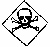 总有效成分含量：40%有效成分及其含量：    氧乐果40%    使用范围和使用方法：使用技术要求:
产品性能:注意事项：中毒急救措施：储存和运输方法：质量保证期：备注：登记证号：PD20086127登记证持有人：海南正业中农高科股份有限公司农药名称：毒死蜱剂型：乳油毒性及其标识： 中等毒 总有效成分含量：40%有效成分及其含量：    毒死蜱40%    使用范围和使用方法：使用技术要求:
1. 本品应于苹果绵蚜发生期施药，注意喷雾均匀； 2. 本品应于柑橘树矢尖蚧发生初期施药，注意喷雾均匀； 3. 本品对烟草敏感，施药时应避免药液飘移到烟草上；以防产生药害。 3. 大风天或预计1小时内降雨，请勿施药。 4. 产品在苹果树上使用的安全间隔期为8天，每个作物周期的最多使用次数为4次。 5. 产品在柑橘上使用的安全间隔期为28天，每个作物周期的最多使用次数为1次。 6. 施药结束后设立警示标志，24小时内人畜禁止入内。产品性能:
本品为硫逐磷酸酯类杀虫剂，属胆碱酯酶抑制剂，具有触杀、胃毒和熏蒸作用。在叶片上的残留期不长，但在土壤中的残留期则较长，对地下害虫的防效好。在推荐剂量下对作物安全。注意事项：
1. 本品不能与碱性物质混用。2. 禁止毒死蜱在蔬菜上使用。3. 本品对蜜蜂、鱼类等水生生物、家蚕有毒，施药期间应避免对周围蜂 群的影响，开花植物花期、蚕室和桑园附近禁用。远离水产养殖区施药，禁止在河塘等水体中清洗施药器具。4. 使用本品时应穿戴防护服和手套，避免吸入药液。施药期间不可吃东西和饮水。施药后应及时洗手和洗脸。5. 建议与其他不同作用机理的杀虫剂交替使用。6. 孕妇及哺乳期妇女禁止接触本品。7. 用过的容器应妥善处理，不可做他用，也不可随意丢弃。中毒急救措施：
中毒症状：急性中毒多因误食引起，约半小时到数小时可发病，轻度中毒，全身不适，头痛、头昏、无力、视力模糊、呕吐、出汗、流涎、嗜睡等，有时有肌肉震颤，偶有腹泻。中度中毒：除上述症状外剧烈呕吐、腹痛、烦燥不安、抽搐、呼吸困难等。重度中毒：癫痫样抽搐。急性中毒多在12小时内发病，误 服者立即发病。 不慎吸入，应将病人移至空气流通处。不慎接触皮肤或溅入眼睛，应用大量清水冲洗至少15分钟。误服则应立即携此标签将病人送医院诊治。可以使用阿托品和解磷定。洗胃时，应注意保护气管和食管。储存和运输方法：
本品应贮存在干燥、阴凉、通风、防雨处，远离火源或热源。置于儿童触及不到之处，并加锁。不能与食品、饮料、粮食、饲料等混合储运。质量保证期：2年备注：
标注“限制使用”字样登记证号：PD20200414登记证持有人：安徽众邦生物工程有限公司农药名称：唑啉·炔草酯剂型：乳油毒性及其标识： 总有效成分含量：10%有效成分及其含量：    炔草酯6%    唑啉草酯4%    使用范围和使用方法：使用技术要求:
1.在小麦3叶期之后，麦田一年生禾本科杂草3 - 5叶期时，每亩兑水15-30升均匀细致茎叶喷雾。 2. 严格按推荐剂量施药，冬小麦用50-70毫升/亩，杂草草龄较大或/和发生密度较大时，采用高剂量。 3. 请勿在大麦和燕麦田使用；避免药液飘移到邻近作物田；施药后仔细清洗喷雾器避免药物残留造成玉米、高粱及其他敏感作物药害。 4. 避免在极端气候如气温大幅波动， 异常干旱，极端低温高温，田间积水，小麦生长不良等条件下使用，否则可能影响药效或导致作物药害。 5. 不推荐与激素类除草剂混用，如2, 4-D、2甲4氯、麦草畏等；与其他除草剂、农药、肥料混用建议先进行小面积测试。6.每季最多施药1次。产品性能:
本品由两种不同作用机制的除草剂混配而成，适用于小麦田禾本科杂草的综合治理。本品苗后茎叶处理，于小麦返青后茎叶喷雾1次，可有效防除看麦娘、日本看麦娘、菵草、硬草、棒头草、黑麦草、野燕麦等麦田主要禾本科杂草。正常使用技术条件下,对下茬作物安全。注意事项：
1.请按照农药安全使用准则使用本品。避免药液接触皮肤、眼睛和污染衣物，避免吸入雾滴。2.水产养殖区、河塘等水体附近禁用，禁止在河塘等水域清洗施药器具； 瓢虫等天敌放飞区域禁用。 3.配药及施药时，应戴防渗手套、面罩或护目镜和口罩，穿戴长衣长裤、帽子、口罩、手套、鞋等。切勿在施药现场抽烟、饮食等。4.施药后，彻底清洗防护用具，洗澡，并更换和清洗工作服。5.应当按照当地法律法规妥善处理农药空包装。请用清水冲洗三次，带离田间，妥善处理；切勿重复使用或改作其它用途。所有施药器具，用后应立即用清水或适当的洗涤剂清洗。6.勿将药液或空包装弃于水中或在河塘中洗涤喷雾器械，避免影响鱼类和污染水源。7.未用完的制剂应放在原包装内密封保存，切勿将本品置于饮、食容器内。8.避免孕妇及哺乳期的妇女接触本品。 9.避免药液飘移到邻近的禾本科作物田. 制造厂敬告用户：严格按照推荐方法使用、操作和贮藏本品。使用时应接受当地农业技术部门的指导。中毒急救措施：
对眼睛有刺激性。中毒症状：按标签推荐方法使用。一旦发生中毒，请对症治疗。中毒急救： 1.用药时如果感觉不适，立即停止工作，采取急救措施，并携此标签送医就诊。 2.皮肤接触：立即脱掉被污染的衣物，用大量清水冲洗被污染的皮肤，如皮肤刺激感持续，请医生诊治。 3.眼睛溅药：立即将眼睑翻开，用清水冲洗至少15分钟，再请医生诊治。 4.发生吸入：立即将吸入者转移到空气新鲜处，如果吸入者停止呼吸，需要进行人工呼吸。注意保暖和休息，请医生诊治。 5.误服：请勿引吐，立即携带标签，送医就诊。紧急医疗措施：使用医用活性炭洗胃，注意防止胃容物进入呼吸道。注意：对昏迷病人，切勿经口喂入任何东西或引吐。 6.解毒剂: 无专用解毒剂，对症治疗。储存和运输方法：
储存和运输： 1.本品应加锁保存，勿让儿童、无关人员和动物接触。勿与食物、饮料、动物饲料、粮食、种子等在一起存放或运输。 2.本品应贮藏在避光、干燥、通风处。运输时应注意避光、防高温、雨淋。 3.贮藏温度应避免低于-10℃或高于35℃。 4.产品码放高度不宜超过2米，以免损坏包装。 5.储藏时注意防火。质量保证期：2年备注：登记证号：PD20141436登记证持有人：山东亿嘉农化有限公司农药名称：噻虫嗪剂型：水分散粒剂毒性及其标识： 总有效成分含量：25%有效成分及其含量：    噻虫嗪25%    使用范围和使用方法：使用技术要求:
1、于虫害发生初期用药，根据虫害发生情况连用1-2次。 2、棉花上安全间隔期28天，每季最多使用2次；茶树上安全间隔期3天，每季最多使用3次；水稻上安全间隔期28天，每季最多使用2次；菠菜上安全间隔期5天，每季最多使用2次；芹菜上安全间隔期10天，每季最多使用3次；马铃薯上安全间隔期7天，每季最多使用2次；豇豆上安全间隔期3天，每季最多使用1次；冬枣上安全间隔期28天，每季最多使用2次；韭菜（防治韭蛆）上安全间隔期14天，每季最多使用3次；大葱上安全间隔期10天，每季最多使用1次；韭菜（防治蓟马）上安全间隔期14天，每季最多使用1次。3、大风或预计1小时内降雨，请勿施药。产品性能:
本品对害虫具有胃毒、触杀及内吸活性，用于叶面喷雾及土壤灌根处理。对蚜虫、茶小绿叶蝉、稻飞虱、白粉虱、蓟马、盲蝽蟓等有较好的防效。注意事项：
[1]本品不可与呈强酸、强碱性物质混用。[2]施药时要有防护措施，戴口罩、手套，穿保护性作业服，严禁吸烟和饮食。避免药物与皮肤和眼睛直接接触。施药后要及时洗手洗脸并及时更换衣物。[3]本品对蜜蜂、鱼类等水生生物、家蚕有毒，施药期间应避免对周围蜂群的影响，应密切关注对附近蜂群的影响，禁止在周围开花植物花期、蚕室和桑园附近使用。[4]远离水产养殖区、河塘等水域施药。赤眼蜂等天敌放飞区域禁用。 [5]用过的容器应妥善处理，不可做他用，也不可随意丢弃。禁止在河塘等水体中清洗施药器具。 [6]哺乳期妇女及孕妇避免接触. [7]建议与作用机制不同的杀虫剂轮换使用，以延缓抗性产生。中毒急救措施：
症状：轻度中毒：头痛、呕吐、出汗等。重者抽搐。 1、如接触皮肤，用肥皂和大量清水彻底清洗受污的皮肤；如不慎吸入，应立即离开施药现场，将病人移至空气流通处。2、如溅及眼睛，用大量流动清水冲洗眼睛至少15分钟；严重者送医就诊；3、如误服，立即用大量清水漱口，并立即携带标签，送医就诊，对症状治疗。储存和运输方法：
本品应以原包装加锁放置于阴凉干燥处和儿童、无关人员触及不到的地方，避免阳光直接照射，避免任何火源，不能与食品、饮料、饲料、粮食等混合贮存运输，搬运及运输过程中，轻拿轻放。质量保证期：2年备注：登记证号：PD20200397登记证持有人：江苏丰山集团股份有限公司农药名称：联苯·噻虫胺剂型：颗粒剂毒性及其标识： 总有效成分含量：1%有效成分及其含量：    噻虫胺0.5%    联苯菊酯0.5%    使用范围和使用方法：使用技术要求:
1.甘蓝移栽前将药剂施于沟(穴)中，然后移栽甘蓝。2.施药后须保持一定的土壤墑情以利于有效成分的释放和均匀分布。3.大风天或预计1小时有大雨，请勿施药。4.在甘蓝上每季最多使用1次，收获期采收。产品性能:
本品为联苯菊酯和噻虫胺的混配制剂，具有内吸、触杀和胃毒的作用，可有效防治甘蓝黄条跳甲。注意事项：
1.严格按照规定用药量和方法使用。 2.本品不可与碱性农药等物质混用。建议与其他作用机制不同的杀虫剂轮换使用，以延缓抗性产生。 3.水产养殖区、河塘等水体附近禁用；禁止在河塘等水体中清洗施药器具；养蜂场所和周围开花植物花期禁用，使用时应密切关注对附近蜂群的影响。 4.使用本品时应穿戴长衣长裤、帽子、口罩、手套、鞋等，避免吸入药液。施药期间不可吃东西和饮水。施药后应及时洗手和洗脸。 5.用药后包装物及用过的容器应妥善处理，不可做他用，也不可随意丢弃。 6.孕妇及哺乳期妇女禁止接触本品。中毒急救措施：
使用中或使用后如果感觉不适，应立即停止工作，采取急救措施，并携带标签送医院就诊。 本品如接触皮肤，用肥皂和清水彻底清洗受污的皮肤； 如溅及眼睛，用清水冲洗眼睛至少15分钟；送医就诊； 如误服，反复使用医用炭和大量水，并即携带标签，送医就诊。储存和运输方法：
本品应贮存在干燥、阴凉、通风、防雨处，远离火源或热源。置于儿童触及不到之处，并加锁。勿与食品、饮料、粮食、饲料等其它商品同贮同运。贮存或运输时堆层不得超过规定，注意轻拿轻放，以免损坏包装，导致产品泄露。质量保证期：2年备注：登记证号：PD20200408登记证持有人：山东万豪化工股份有限公司农药名称：烟嘧·莠去津剂型：可分散油悬浮剂毒性及其标识： 总有效成分含量：30%有效成分及其含量：    烟嘧磺隆5%    莠去津25%    使用范围和使用方法：使用技术要求:
1、于玉米3-5叶期，杂草2-4叶期，每亩兑水20-40公斤，均匀茎叶喷雾。 2、大风天或预计1小时内有雨，请勿施药。遇特殊条件，如高温干旱、低温、玉米生长弱小时，请慎用 3、施药时应选择早上或傍晚时进行 4、每季作物最多使用一次。产品性能:
本品是烟嘧磺隆、莠去津混配制剂，两种成分混用具有扩大杀草谱，减少单剂用量，提高对物的安全性，同时起到封杀杂草的效果， 对玉米田一年生杂草有较好的防除效果。注意事项：
1、本品主要适用于马齿型和硬质玉米品种。甜玉米、爆裂玉米、糯玉米、观赏玉米、制种玉米、自交系玉米对本品敏感，个别马齿型玉米品种（如登海系列、济单7号）较为敏感。新玉米品种应当经试验确认安全后方可使用。 2、不能与有机磷杀虫剂混用或使用本剂前后7天内不能使用有机磷类杀虫剂。 3、施药数日后，偶尔会出现作物褪色或抑制生长的情况，但不会影响作物的生长和产量。 4、如在上茬小麦田中使用过长残效除草剂，如甲磺隆、绿磺隆等，及与阔叶作物间作或套种的玉米田，不宜使用本剂。 5、莠去津在土壤中的残效时间较长，干旱、低温地区残效期会更长，对其敏感作物有麦类、大豆、花生、油菜、向日葵、瓜类、棉花、水稻、十字花科蔬菜，还有杨树、桃树等浅根系树木，换茬时要考虑对莠去津的敏感性。6.使用本品时避免药液接触皮肤、眼睛和污染衣物，避免吸入雾滴。切勿在施药现场抽烟或饮食。7、施药时应穿长衣、长裤，佩带口罩、护目镜、手套等防护用品，使用后应及时清洗皮肤及所穿衣物。8.本品对鸟类、蜜蜂、鱼类等水生生物、家蚕有毒，禁止在开花植物花期、蚕室和桑园附近使用。9、远离水产养殖区、河塘等水域施药。禁止在河塘等水域清洗施药器具。10、赤眼蜂、瓢虫等天敌放飞区域禁用。11、避免孕妇和哺乳期的妇女接触本品。12、用过的容器应妥善处理，不可随意丢弃或作他用。中毒急救措施：
对眼睛有刺激性。1、若用药时如果感觉不适，立即停止工作，采取急救措施，并携此标签送医就诊。 2、若溅到皮肤上，应立即用大量清水冲洗，如皮肤疼痛感持续，请医生诊治。 3、若不慎溅入眼中，要立即用清水冲洗15分钟以上，并请医生诊治。 4、若误服，立即携此标签将病人送医院救治，可对症治疗。储存和运输方法：
本品应贮存在干燥、阴凉、通风、防雨处，远离火源或热源。置于儿童、无关人员触及不到之处，并加锁保存。勿与食品、饮料、粮食、饲料等物其他商品同贮同运。质量保证期：2年备注：登记证号：PD20200446登记证持有人：青岛星牌作物科学有限公司农药名称：苄氨· 赤霉酸剂型：可溶液剂毒性及其标识： 总有效成分含量：3.6%有效成分及其含量：    苄氨基嘌呤1.8%    赤霉酸A4+A71.8%    使用范围和使用方法：使用技术要求:
1、 在苹果树盛花期以及谢花后幼果期各喷雾一次。全株均匀喷雾；2、以喷湿不滴水为度，力求均匀周到，勿重复喷施； 3、一般在早晨或傍晚施药，避免在高温烈日下使用。风天或预计1小时内降雨，请勿施药。产品性能:
本品是由赤霉酸和苄氨基嘌呤复配而成，可促进作物花芽分化，催花促花，花茎伸长，促进幼果细胞分裂，细胞膨大，促进单性结实和果实生长，而达到提高座果率，保花保果的效果；本品还可激活细胞活力、增大叶片、促进作物生长、缓解逆境障碍等。注意事项：
1、本品系接触型植物生长调节剂，用水量需足以喷湿全株叶片，花瓣及幼果。喷出液需成细雾状，水质以微酸性为宜。2、切勿与铜制剂、碱性肥药混用。3、用清洁的水配制药液，随配随用切勿久置。4、喷药的果树应加强肥水管理。5、禁止在河塘等水体清洗施药器具，清洗器具的废水不能排入河流、池塘等水源。6、本品对眼睛有刺激性，使用时避免药液接触眼睛，穿戴长衣、长裤、帽子、口罩、眼镜、手套等防护措施。 7、废弃物要妥善处理，不能随意丢弃，也不能做他用。8、避免孕妇及哺乳期的妇女接触。中毒急救措施：
本品对皮肤和眼睛有刺激作用，避免接触到眼睛或皮肤，万一滴到眼睛、皮肤请立即用大量清水冲洗至少15分钟以上，有持续异状时，请送医治疗。误食时，立即喝大量牛奶、含胶质饮料或开水，切勿饮酒或含酒精饮料，立即携此标签将病人送医院诊治，本品无特殊解毒剂。储存和运输方法：
本品应贮存在干燥、阴凉、通风、防雨处。远离火源或热源。置儿童触及不到之处，并加锁保持。勿与食品、饮料、饲料、粮食等同贮同运。质量保证期：2年备注：登记证号：PD16-86登记证持有人：英国先正达有限公司农药名称：溴鼠灵剂型：饵剂毒性及其标识： 
低毒 
(原药剧毒) 总有效成分含量：0.005%有效成分及其含量：    溴鼠灵0.005%    使用范围和使用方法：使用技术要求:
产品性能:注意事项：中毒急救措施：储存和运输方法：质量保证期：备注：登记证号：PD20092680登记证持有人：山东省青岛瀚生生物科技股份有限公司农药名称：苯醚甲环唑剂型：水分散粒剂毒性及其标识： 总有效成分含量：10%有效成分及其含量：    苯醚甲环唑10%    使用范围和使用方法：使用技术要求:
1.于发病前或发病初期均匀喷雾，作物生长过程中视病害发生情况决定用药次数和用药时间，建议间隔7-10天用药一次，连续施药2-3次；避免采花期用药。2.安全间隔期：梨树14天，每季最多使用2次；芹菜5天，每季最多使用3次；金银花5天，每季最多使用2次。3.大风天或预计1小时内降雨，请勿施药。产品性能:
※本品是一种三唑类内吸性杀菌剂。药液喷施后可迅速被作物完全吸收，并传送到植物各部位。 ※正常使用技术条件下对梨树黑星病、芹菜斑枯病、金银花白粉病具有较好的防效。注意事项：
※产品对鱼及水生物有毒，远离水产养殖区施药，禁止在河塘等水体中清洗施药器具。※避免在低于10℃和高于30℃贮存。※建议与其它作用机制不同的杀菌剂轮换使用，以延缓抗性产生。※使用本品时应穿戴防护服和手套，避免吸入药液。施药期间不可吃东西和饮水。施药后应及时洗手和洗脸。 ※孕妇及哺乳期妇女避免接触。※用过的容器应妥善处理，不能做他用，也不可随意丢弃。中毒急救措施：
※中毒症状：对皮肤、眼有刺激症状。※急救措施：不慎吸入，应将病人移至空气流通处。如接触皮肤，用肥皂和清水彻底清洗受污的皮肤；如溅入眼睛，用清水冲洗眼睛至少10分钟，送医就诊；如误服，反复使用医用炭和大量水，立即携带标签，送医就诊。无专用解毒剂，对症治疗。储存和运输方法：
※贮存于阴凉、干燥、通风处，防止受潮，隔热防晒，避免高温。远离热源或火源。 ※置于儿童触及不到的地方，并加锁。不能与食品、饮料、粮食、饲料等同贮同运。质量保证期：2年备注：登记证号：PD20093438登记证持有人：京博农化科技有限公司农药名称：烯酰吗啉剂型：可湿性粉剂毒性及其标识： 总有效成分含量：30%有效成分及其含量：    烯酰吗啉30%    使用范围和使用方法：使用技术要求:
1、在发病前或发病初期均匀施药，每隔5-7天施药一次。 2、宜在晴天无风下午4点以后用药。采用二次稀释法配制药液，有利于药剂充分溶解，提高杀菌效果。 3、大风天或预计1小时内降雨，请勿施药。 4、本品在黄瓜上的安全间隔期2天，每季作物最多使用3次；花椰菜安全间隔期为10天，每季最多使用3次；大葱安全间隔期为14天，每季最多使用2次。产品性能:
本品施药后在作物表面形成药膜，阻止病原菌的侵入与萌发。对病菌具有预防、治疗等功效，在正常使用技术条件下，对黄瓜、花椰菜、大葱霜霉病有较好防效。注意事项：
1、喷药时使药液均匀覆盖在作物叶片表面。在幼苗期用药或预防性用药时，使用较低剂量；成株期发病时，使用较高剂量。 2、不可与呈碱性的农药等物质混用。 3、建议与其他不同作用机制的杀菌剂轮换使用，以延缓抗性产生。 4、远离水产养殖区用药，禁止在河塘等水体中清洗施药器具；避免药液污染水源地。 5、使用本品时应穿戴防护服、口罩和手套，避免吸入药液。施药期间不可吃东西、饮水和吸烟。施药后应及时洗手和洗脸。 7、孕妇及哺乳期妇女应避免接触。 8、用过的容器应妥善处理，不可做他用，也不可随意丢弃。中毒急救措施：
经口毒性低。如不慎吸入，应将病人移至空气流通处。如不慎接触皮肤或溅入眼睛，应用大量清水冲洗至少15分钟。如误服迅速携带本标签送往医院对症治疗。储存和运输方法：
本品应贮存在干燥、阴凉、通风、防雨处，远离火源或热源。置于儿童触及不到之处，并加锁。勿与食品、饮料、饲料、粮食等同贮同运。质量保证期：2年备注：登记证号：PD20098151登记证持有人：京博农化科技有限公司农药名称：甲氨基阿维菌素苯甲酸盐剂型：微乳剂毒性及其标识： 总有效成分含量：2%有效成分及其含量：    甲氨基阿维菌素2%    使用范围和使用方法：使用技术要求:
1.本品在害虫卵孵化盛期至低龄幼虫期兑水均匀喷雾，要保证植株叶片正反两面细致均匀，防止漏喷。2.大风天或预计1小时内有降雨，请勿施药。3.本品在甘蓝上使用的安全间隔期为7天，每季作物最多使用2次；在金银花上使用的安全间隔期为3天，每季作物最多使用1次；在韭菜上和大葱上使用的安全间隔期为14天，每季作物最多使用1次。产品性能:
本品是一种半合成抗生素生物源类杀虫剂，通过阻碍害虫运动神经信息传递而使其身体麻痹死亡。以胃毒作用为主，兼触杀作用，对作物无内吸性能，但能有效渗入施用作物表皮组织。注意事项：
1、不可与呈碱性的农药等物质混用。 2、建议与其他不同作用机制的杀虫剂轮换使用，以延缓抗性产生。 3、本品对蜜蜂、家蚕有毒，施药期间应避免对周围蜂群的影响，开花植物花期、蚕室和桑园附近禁用；对鱼类等水生生物有毒，远离水产养殖区施药，禁止在河塘等水体中清洗施药器具。赤眼蜂等天敌放飞区域禁用。 4、使用本品时应穿戴防护服和手套，避免吸入药液。施药期间不可吃东西、饮水和吸烟。施药后应及时洗手和洗脸。 5、孕妇及哺乳期妇女应避免接触。 6、用过的容器应妥善处理，不可做他用，也不可随意丢弃。中毒急救措施：
早期症状为瞳孔放大，行动失调，肌肉颤抖，严重时导致呕吐。急救措施： 若不慎吸入，应将病人移至空气流通处。 若不慎接触皮肤或溅入眼睛，应用大量清水冲洗至少15分钟。 若误服立即携本标签送医院，可引吐并给患者服用吐根糖浆或麻黄素，但勿给昏迷患者催吐或灌任何东西。抢救时避免给患者使用增强γ－氨基丁酸活性的药物，如巴比妥、丙戊酸等。储存和运输方法：
本品应贮存在干燥、阴凉、通风、防雨处，远离火源或热源。置于儿童触及不到之处，并加锁。勿与食品、饮料、饲料、粮食等同贮同运。质量保证期：2年备注：
甲氨基阿维菌素苯甲酸盐含量：2.2%登记证号：PD20120747登记证持有人：京博农化科技有限公司农药名称：甲氨基阿维菌素苯甲酸盐剂型：微乳剂毒性及其标识： 总有效成分含量：5%有效成分及其含量：    甲氨基阿维菌素5%    使用范围和使用方法：使用技术要求:
1、在害虫卵孵化盛期至低龄幼虫期兑水均匀喷雾，要保证植株叶片正反两面细致均匀，防止漏喷。 2、选择晴天无风傍晚用药，喷药必须均匀周到。大风天或预计1小时之内降雨，请勿施药。 3、本品在甘蓝上使用的安全间隔期为7天，每季作物最多使用2次；在豇豆上，安全采收间隔期7天，每季最多使用1次；在金银花上使用的安全间隔期为3天，每季作物最多使用1次；在韭菜和大葱上使用的安全间隔期为14天，每季作物最多使用1次。产品性能:
本品作用机理是通过抑制害虫运动神经内的氨基丁酸传递而使害虫在几小时内迅速麻痹、拒食、缓慢或不动，最终在24-28小时内死亡。本品具有触杀、胃毒、熏蒸作用，对叶片有较强的渗透作用，可杀死表皮下的害虫。其注意事项：
1、本品不可与呈碱性的农药等物质混用。2、建议与其他不同作用机制的杀虫剂轮换使用，以延缓抗性产生。3、本品对蜜蜂、家蚕有毒，施药期间应避免对周围蜂群的影响，赤眼蜂等天敌放飞区域、开花植物花期、蚕室和桑园附近禁用；对鱼类等水生生物有毒，远离水产养殖区及河塘等水体施药，禁止在河塘等水体中清洗施药器具。4、使用本品时应穿戴防护服、口罩和手套，避免吸入药液。施药期间不可吃东西、饮水和吸烟。施药后应及时洗手和洗脸及暴露部位皮肤。5、孕妇及哺乳期妇女应避免接触。过敏者禁用，使用中有任何不良反应请及时就医。6、用过的容器应妥善处理，不可做他用，也不可随意丢弃。中毒急救措施：
早期症状为瞳孔放大，行动失调，肌肉颤抖，严重时导致呕吐。急救措施： 1、不慎吸入，应将病人移至空气流通处。 2、不慎接触皮肤或溅入眼睛，应用大量清水冲洗至少15分钟。 3、误服立即携本标签送医院，可引吐并给患者服用吐根糖浆或麻黄素，但勿给昏迷患者催吐或灌任何东西。抢救时避免给患者使用增强γ－氨基丁酸活性的药物，如巴比妥、丙戊酸等。储存和运输方法：
本品应贮存在干燥、阴凉、通风、防雨处，远离火源或热源。置于儿童、无关人员触及不到之处，并加锁保存。勿与食品、饮料、饲料、粮食、种子等同贮同运。质量保证期：2年备注：
甲氨基阿维菌素苯甲酸盐含量：5.7%登记证号：PD20110656登记证持有人：陕西先农生物科技有限公司农药名称：阿维菌素剂型：乳油毒性及其标识： 
(原药高毒) 总有效成分含量：1.8%有效成分及其含量：    阿维菌素1.8%    使用范围和使用方法：使用技术要求:
1、大风天或预计1小时内降雨，请勿施药。2、本品在十字花科蔬菜上安全间隔期为：甘蓝：2天、小油菜和萝卜：7天，每季作物最多使用次数为：甘蓝：3次，小油菜和萝卜：2次；在枸杞上安全间隔期7天，每季作物最多使用2次。在棉花上的安全间隔期为21天，每季作物最多用药2次。产品性能:
本品具有触杀和胃毒作用，并有微弱的熏蒸作用，无内吸作用。注意事项：
1、严格按农药安全使用准则操作。 2、使用时应穿长衣长裤、靴子，戴帽子、护目镜、口罩、手套等防护用具；施药期间不可吃东西、饮水、吸烟等；施药后应及时洗手、洗脸并洗涤施药时穿着的衣物。3、废弃物应妥善处理，不可做他用，也不可随意丢弃。4、本品对鱼高毒，应避免污染水源和池塘等，远离水产养殖区、河塘等水域施药，禁止在上述水域清洗施药器具。5、对蜜蜂有毒，不要在开花植物花期施用；对蚕有毒，桑园及蚕室附近禁用。6、建议与其他作用机制不同的杀虫剂轮换使用。7、孕妇及哺乳期妇女禁止接触本品。中毒急救措施：
本品如溅到皮肤上，要用肥皂水冲洗。如溅入眼中，要用大量清水冲洗。误服应引吐，立即携本标签将病人送医院对症治疗。可用吐根糖浆或麻黄素，避免给患者服用增强γ－氨基丁酸活性的药物，如巴比妥、丙戊酸等。储存和运输方法：
本品应储存在干燥、阴凉、通风、防雨处，远离火源或热源。置于儿童触及不到之处，并加锁。2、勿与食品、饮料、粮食、饲料等同储同运。质量保证期：2年备注：登记证号：PD20097739登记证持有人：陕西先农生物科技有限公司农药名称：甲霜·锰锌剂型：可湿性粉剂毒性及其标识： 总有效成分含量：58%有效成分及其含量：    代森锰锌48%    甲霜灵10%    使用范围和使用方法：使用技术要求:
1、应于黄瓜霜霉病发生初期开始叶面均匀喷药，每隔7-10天喷药一次，连续喷药2-3次为宜。于葡萄霜霉病发病前或发病初期施药，视病害发生情况，每7-10天左右施药一次，可连续喷药2次。2.在黄瓜上的安全间隔期为1天，每季最多使用3次。在枸杞上的安全间隔期21天，每季最多使用2次。3.大风天或预计1小时内降雨，请勿施药。产品性能:
本品为内吸性杀菌剂，具有保护和治疗作用，可被植物的根、茎、叶吸收，并随植物体内水份运转而转移到植物的各器官，对黄瓜和葡萄霜霉病有较好的防治效果。注意事项：
1、 严格遵守《农药安全使用规定》操作。2、使用时应穿长衣长裤、靴子，戴帽子、护目镜、口罩、手套等防护用具；施药期间不可吃东西、饮水、吸烟等；施药后应及时洗手、洗脸并洗涤施药时穿着的衣物。 3、建议与作用机制不同的杀菌剂轮换使用，以延缓抗性产生。4、该药不能与铜及强碱性农药等物质混用，在喷过铜、汞、碱性药剂后要间隔一周后才能喷此药； 5、禁止在河塘等水域清洗施药器具。清洗器械水不要倒入水道、池塘、河流。避免污染水源。6、孕妇及哺乳期妇女禁止接触此药。 7、用过的容器应妥善处理，不可做他用，也不可随意丢弃。中毒急救措施：
中毒症状：恶心、呕吐、腹痛、腹泻，头痛、头晕、乏力，严重者可导致呼吸和循环功能衰竭加快血压下降，呼吸抑制等。 1、可服活性炭催吐，尚无特效解毒剂，对症治疗。 2、不慎接触皮肤或溅入眼睛，立即用清水冲洗15分钟以上。 3、误食者立即催吐、洗胃、导泻。 4、对症治疗，忌油类食物，禁酒。储存和运输方法：
1、本品应贮存在干燥、阴凉、通风、防雨处，远离火源或热源。置于儿童触及不到之处，并加锁。 2、勿与食品、饮料、饲料、粮食、种子等同贮同运。质量保证期：2年备注：登记证号：PD20200438登记证持有人：孟州广农汇泽生物科技有限公司农药名称：二氰·吡唑酯剂型：悬浮剂毒性及其标识： 总有效成分含量：40%有效成分及其含量：    吡唑醚菌酯10%    二氰蒽醌30%    使用范围和使用方法：使用技术要求:
在苹果树轮纹病发病前或发病初期施药，每10天施药1次，连续施药2-3次，兑水均匀喷雾使用。在苹果树上的安全间隔期为35天，每季最多施药3次。大风天气或预计1小时内降雨，请勿施药。 产品性能:
本品由吡唑醚菌酯和二氰蒽醌复配而成的杀菌剂，吡唑醚菌酯为线粒体呼吸抑制剂，具有保护、治疗、叶片渗透传导作用。二氰蒽醌通过与含硫基团反应和干扰细胞呼吸而抑制一系列能量转换酶，最后导致病菌死亡。具有良好保护和治疗活性。按登记剂量使用，对苹果树轮纹病有较好的防治效果。 注意事项：
1、建议与其他作用机制不同的杀菌剂轮换使用，以延缓抗性产生。 2、本品不宜与碱性物质混用。 3、使用时应穿长衣长裤、靴子，戴帽子、护目镜、口罩、手套等防护用具；施药期间不可吃东西、饮水、吸烟等；施药后应及时洗手、洗脸并洗涤施药时穿着的衣物。 4、本品对鸟、鱼、大型溞、藻类、家蚕毒性较高，鸟类活动区附近禁用；水产养殖区、河塘等水体附近禁用；蚕室及桑园附近区域禁用；禁止在河塘等水体中清洗施药器具；赤眼蜂等天敌放飞区域禁用。 5、用过的容器应妥善处理，不可作他用，也不可随意丢弃，药液及其废液不得污染各类水域、土壤等环境。 6、孕妇及哺乳期妇女避免接触本品。中毒急救措施：
中毒症状：无刺激性。 急救措施：不慎吸入，应将病人移至空气流通处。不慎接触皮肤或溅入眼睛，应用大量清水冲洗至少15分钟，仍有不适时，请及时就医。因疏忽或误服而发生中毒现象时，请速携标签就医，并依据中毒情况对症治疗。禁止引吐。无特效解毒剂。储存和运输方法：
本品应贮存于干燥、阴凉、通风、防雨处；远离火源或热源；置于儿童触及不到之处，并加锁；勿与食物、饮料、饲料、种子和肥料等同贮同运；运输时应注意防水防潮，避免雨淋；搬运时轻搬轻放，不可倒置。质量保证期：2年备注：登记证号：PD20183241登记证持有人：山东省青岛东生药业有限公司农药名称：甲氨基阿维菌素苯甲酸盐剂型：微乳剂毒性及其标识： 总有效成分含量：1%有效成分及其含量：    甲氨基阿维菌素1%    使用范围和使用方法：使用技术要求:
1、防治甘蓝甜菜夜蛾、韭菜葱须鳞蛾，在低龄幼虫期施药，均匀喷雾。 2、大风天或预计1小时内降雨，请勿施药。 3、在甘蓝上的安全间隔期为3天，每季最多使用1次；在韭菜上的安全间隔期为14天，每季最多使用1次。产品性能:
本品为大环内酯双糖化合物，具有触杀和胃毒作用，并具有微弱的熏蒸作用。对甘蓝甜菜夜蛾和韭菜葱须鳞蛾具有较好的防治效果。注意事项：
1.本品不可与强酸碱性物质混用。2.本品对蜜蜂、鱼类等水生生物、家蚕有毒，施药期间应避免对周围蜂群的影响，开花植物花期、蚕室和桑园附近禁用。远离水产养殖区河塘水体施药，禁止在河塘等水体中清洗施药器具。3.使用本品时应穿防护服和戴手套防护眼镜，避免吸入药液。施药期间不可吃东西和饮水，施药后应及时洗手和洗脸。 4.建议与不同作用机制杀虫剂轮换使用。5.孕妇与哺乳期妇女应避免接触。6.赤眼蜂等天敌放飞区域禁用。7.用过的容器应妥善处理，不可做他用，也不可随意丢弃。中毒急救措施：
本品对眼镜有刺激性。1.中毒症状：早期症状为瞳孔放大，行动失调，肌肉颤抖，严重时导致呕吐。2.急救治疗：经口：立即携标签送医院对症治疗，引吐并给患者服用吐根糖浆或麻黄素，但勿给昏迷患者催吐或灌任何东西。抢救时避免给患者使用增强r-氨基丁酸活性的药物，如巴比妥、丙戊酸等。3、不慎溅入眼中，立即用大量清水冲洗至少十五分钟，如还不适，请医生治疗。储存和运输方法：
本品应贮存在干燥、阴凉、通风、防雨处，远离火源或热源。置于儿童触及不到之处，并加锁保存。勿与食品、饮料、粮食、饲料等同贮同运。质量保证期：2年备注：
甲氨基阿维菌素苯甲酸盐，1.14%登记证号：PD20151765登记证持有人：山东麒麟农化有限公司农药名称：烯酰吗啉剂型：可湿性粉剂毒性及其标识： 总有效成分含量：50%有效成分及其含量：    烯酰吗啉50%    使用范围和使用方法：使用技术要求:
1、于黄瓜发病前或发病初期开始喷药，每隔7-10天喷一次，连续喷3-4次。大葱霜霉病，应于发病初期开始喷雾施药，可连续施药2次，间隔7天左右1次。当作物幼小时，喷液量和药量用低量，喷雾时要细致、周到，要注意喷到叶片背面，使药液均匀覆盖叶片。 2、本品用于黄瓜时的安全间隔期为2天，每季作物最多使用3次。于大葱霜霉病发病初期施药，每季最多使用2次，安全间隔期：14天。3、大风天或预计1小时内降雨，请勿施药。产品性能:
本品作用特点是破坏细胞壁膜的形成，在孢子囊梗和卵孢子的形成阶段尤为敏感，在极低浓度下 (<0.25μg/ml)即受到抑制。本品内吸性较强，叶面喷洒，药液可进入叶片内部，根部施药，可通过根部进入植株的各个部位。正常使用技术条件下对黄瓜霜霉病、大葱霜霉病有较好的防效。注意事项：
1、施药前详细阅读产品标签，按规定的药剂量加水充分搅拌，以确保药剂均匀分布。2、使用本品时应穿戴防护服和手套，避免吸入药液。施药期间不可吃东西和饮水。施药后应及时洗手和洗脸。3、建议与其他作用机制不同的杀菌剂轮换使用，以延缓抗性产生。4、用过的容器应妥善处理，不能做他用，也不能随意丢弃。避免污染水源。5、水产养殖区、荷塘等水域附近禁用，禁止在荷塘等水体中清洗施药器具。6、孕妇及哺乳期妇女避免接触。中毒急救措施：
中毒症状：恶心、呕吐、腹痛、腹泻、头痛、头晕、乏力。 急救措施：不慎吸入，应将病人移至空气流通处。眼睛溅入立即用大量清水冲洗至少15分钟。皮肤沾附农药后用水和肥皂彻底清洗。一旦误服不能催吐，立即携带标签送医就诊，对症治疗。储存和运输方法：
1、本品应贮存在阴凉、干燥、通风处，防雨防湿防潮，远离火源或热源。置于儿童及无关人员触及不到之处，并加锁。2、不能与食品、饮料、粮食、饲料等同贮同运。3、在运输过程中防潮、防晒、避免倒置和碰撞。质量保证期：2年备注：登记证号：PD20182569登记证持有人：济南中科绿色生物工程有限公司农药名称：吡唑醚菌酯剂型：悬浮剂毒性及其标识： 总有效成分含量：30%有效成分及其含量：    吡唑醚菌酯30%    使用范围和使用方法：使用技术要求:
1、本品在香蕉上使用的安全间隔期为42天，每季作物最多使用3次；本品在金银花上的安全间隔期为5天，每季最多使用2次。2、本品应于香蕉黑星病发病初期用药，间隔10-15天连续施药，每季作物施药3次；于金银花白粉病发病前或发病初期，间隔7天左右，连续施药2次；注意喷雾均匀、周到。 3、大风天或预计1小时内降雨和采花期，请勿施药。产品性能:
吡唑醚菌酯对香蕉黑星病、金银花白粉病等具有较好的防治效果。注意事项：
1、严格按规定用药量和方法使用。2、建议与其他作用机制不同的杀菌剂轮换使用，以延缓抗性产生。3、本品在施药期间应避免对周围蜂群的影响，开花植物花期、蚕室和桑园附近禁用。远离水产养殖区，河塘等水体及鸟类养殖区施药，禁止在河塘等水体中清洗施药器具。虾蟹套养稻田禁用，施药后田水不能直接排入河塘等水体。4、使用本品时应穿戴防护服和手套，避免吸入药液，施药期间不可吃东西和饮水。施药后应及时洗手和洗脸。5、孕妇及哺乳期妇女避免接触。6、用过的容器应妥善处理，不可做他用也不可随意丢弃。中毒急救措施：
1.不慎药液接触皮肤, 用肥皂和清水彻底清洗皮肤表面。 2.不慎药液接触眼睛, 用清水彻底冲洗眼睛15分钟。 3.不慎误服，立即携标签请医生诊治。对症治疗（去除污物，注意生命体征），无特效解毒剂。储存和运输方法：
1.勿与饮料、食品和粮食、饲料等同贮同运，放置于儿童触及不到的地方并加锁。 2.药剂储存于原容器中，保持容器处于密封状态，并贮存在干燥、阴凉、防雨、通风处。远离热源或火源。质量保证期：2年备注：登记证号：PD20130083登记证持有人：青岛恒丰作物科学有限公司农药名称：戊唑醇剂型：悬浮剂毒性及其标识： 总有效成分含量：430克/升有效成分及其含量：    戊唑醇430克/升    使用范围和使用方法：使用技术要求:
1．配制药液时，先向喷雾器中注入少量水，然后加入推荐用量的戊唑醇悬浮剂，充分搅拌溶解后，加入足量水； 2．本品应于病害发生前或发生初期使用，喷雾要均匀周到。 3、大风天或预计1小时内降雨和采花期，请勿施药。4.本品在苹果树上安全间隔期21天，每季最多使用4次。在苦瓜上安全间隔期5天，每季最多使用3次。在金银花上安全间隔期5天，每季最多使用2次。产品性能:
本品为内吸性三唑类杀菌剂，对苹果树斑点落叶病、苦瓜白粉病、金银花白粉病效果较好。注意事项：
※药液及其废液不得污染各类水域、土壤等环境。 ※施药时应穿工作服戴手套，不可吸烟、饮水或进食，施药后用肥皂洗手、脸及裸露皮肤、工作服和手套。 ※远离水产养殖区用药，禁止在河塘等水体中清洗施药器具；避免药液污染水源地。赤眼蜂等天敌放飞区域禁用。 ※建议与其他作用机制不同的杀菌剂轮换使用，以延缓抗性产生。 ※用过的空药袋应妥善处理，不可随意丢弃或做他用。 ※孕妇及哺乳期妇女禁止接触本品。中毒急救措施：
※中毒症状:对皮肤、眼有刺激症状。使用中或使用后，如果感觉不适，应立即停止工作，采取急救措施。 ※急救措施：如沾到皮肤上，立即用肥皂清洗干净，溅入眼中，立即用清水洗15分钟；误服，立即催吐、洗胃，并携此标签就医，对症治疗。储存和运输方法：
※贮存于阴凉、干燥、通风处，防止受潮，隔热防晒，避免高温。 ※远离儿童、火源并加锁，不能与食品、饮料、粮食、饲料等同贮同运。 ※运输时应注意防水防潮，避免雨淋；搬运时轻搬轻放，不可倒置。质量保证期：2年备注：登记证号：PD20140165登记证持有人：山东省联合农药工业有限公司农药名称：噻虫嗪剂型：水分散粒剂毒性及其标识： 总有效成分含量：25%有效成分及其含量：    噻虫嗪25%    使用范围和使用方法：使用技术要求:
1.本品应于茶小绿叶蝉发生危害初期、节瓜蓟马若虫高峰期、水稻稻飞虱发生始盛期、芹菜蚜虫发生高峰、菠菜蚜虫成虫若虫发生期、豇豆蓟马若虫发生初期、冬枣初花期盛花期、韭菜蓟马发生初期、大葱蓟马发生初期使用，应喷雾均匀；在韭菜韭蛆发生初期兑水根部喷淋。2.大风天或预计1小时内降雨，请勿施药。 3.本品在茶树上的安全间隔期为3天，节瓜上的安全间隔期7天，水稻上的安全间隔期28天；菠菜上的安全间隔期为5天，芹菜上的安全间隔期为10天，豇豆上的安全间隔期为3天，冬枣上安全间隔期28天，韭菜上的安全间隔期为14天，大葱上的安全间隔期为10天；在茶树上每季最多使用次数4次，在节瓜上每季最多使用次数2次，在水稻上每季最多使用次数2次，在菠菜上每季最多使用次数2次，在芹菜上每季最多使用次数3次，在豇豆上每季最多使用次数1次，在冬枣上每季最多使用次数2次，在韭菜上每季最多使用次数1次；在大葱上每季最多使用次数1次。产品性能:
噻虫嗪作用机理为抑制昆虫中枢神经系统烟酸乙酰胆碱酯酶受体，进而阻断昆虫中枢神经系统的正常传导，造成害虫出现麻痹机时死亡。噻虫嗪具有触杀、胃毒、内吸活性，对茶树茶小绿叶蝉、节瓜蓟马、水稻稻飞虱、芹菜蚜虫、菠菜蚜虫、豇豆蓟马、冬枣盲蝽蟓、韭菜韭蛆、大葱蓟马、韭菜蓟马有较好的防效。注意事项：
1. 使用本品时应穿戴防护服和手套，避免吸入药液，施药期间不可吃东西和饮水，施药后应及时洗手、洗脸及其他裸露部位。2. 本品对蜜蜂、鱼类等水生生物、家蚕高毒，施药期间应避免对周围蜂群的影响、蚕室和桑园附近禁用。周围开花植物花期禁用，赤眼蜂等天敌放飞区禁用。远离水产养殖区施药，禁止在河塘等水体中清洗施药器具。3.孕妇和哺乳期妇女禁止接触本品。4. 本品不可与呈碱性的农药等物质混合使用。5.建议与其他作用机制不同的杀虫剂轮换使用，以延缓抗性的产生。6.用过的容器应妥善处理，不可做他用，也不可随意丢弃。中毒急救措施：
不慎接触，立即脱去污染的衣着，用肥皂水及流动清水彻底冲洗污染的皮肤、头发、指甲等。溅入眼睛，立即提起眼睑，用大量流动清水或生理盐水彻底冲洗至少15分钟，就医。吸入后，迅速脱离现场至空气新鲜处，保持呼吸道通畅，就医。误食，携标签，遵医就诊，没有专门解毒药剂，可请医生对症治疗。储存和运输方法：
本品应贮存在干燥、阴凉、通风、防雨处，远离火源或热源。置于儿童、无关人员触及不到之处，并加锁。勿与食品、饮料、饲料、粮食等同贮同运。质量保证期：2年备注：登记证号：PD20150893登记证持有人：青岛海纳生物科技有限公司农药名称：茚虫威剂型：悬浮剂毒性及其标识： 总有效成分含量：150克/升有效成分及其含量：    茚虫威150克/升    使用范围和使用方法：使用技术要求:
1、棉花棉铃虫发生初期、金银花茶尺蠖发生期、姜及大葱甜菜夜蛾卵孵化期至幼龄期施药，应喷雾均匀。 2、棉花上安全间隔期14d，每季最多使用2次；金银花上安全间隔期为5d，每季施药1次；姜上安全间隔期7d，每季最多施药1次；大葱上安全间隔期10d，每季施药1次。 3、大风或预计1小时内降雨，请勿施药。产品性能:
本品属噁二嗪类，通过干扰钠离子通道导致害虫中毒，随即麻痹直至僵死。以胃毒作用为主兼触杀活性，施药后害虫停止取食。对棉花棉铃虫、金银花尺蠖、姜和大葱甜菜夜蛾有较好的防治效果。注意事项：
[1]本品不可与呈强酸、强碱性物质混用。[2]施药时要有防护措施，戴口罩、手套，穿保护性作业服，严禁吸烟和饮食。避免药物与皮肤和眼睛直接接触。施药后要及时洗手洗脸。[3]本品对蜜蜂、鱼类等水生生物、家蚕有毒，施药期间应避免对周围蜂群的影响，禁止在周围开花植物花期、蚕室和桑园附近使用。[4]远离水产养殖区、河塘等水域施药。赤眼蜂等天敌放飞区域禁用。 [5]用过的容器应妥善处理，不可做他用，也不可随意丢弃。禁止在河塘等水体中清洗施药器具。[6]哺乳期妇女及孕妇避免接触本品。[7]建议与作用机制不同的杀虫剂轮换使用，以延缓抗性产生。中毒急救措施：
症状：轻度中毒：头痛、呕吐、出汗等。重者抽搐。 1如接触皮肤，用肥皂和大量清水彻底清洗受污的皮肤；如不慎吸入，应将病人移至空气流通处。2、如溅及眼睛，用大量流动清水冲洗眼睛至少15分钟；严重者送医就诊； 3、如误服，立即携带标签，送医就诊，对症状治疗。储存和运输方法：
本品应以原包装加锁放置于阴凉干燥处和儿童、无关人员触及不到的地方，避免阳光直接照射。避免任何火源和热源。不能与食品、饮料、饲料、粮食等同贮同运。搬运及运输过程中，轻拿轻放。质量保证期：2年备注：登记证号：PD20111458登记证持有人：山东省青岛奥迪斯生物科技有限公司农药名称：戊唑醇剂型：悬浮剂毒性及其标识： 总有效成分含量：430克/升有效成分及其含量：    戊唑醇430克/升    使用范围和使用方法：使用技术要求:
1、本品应于病害发生前或发生初期使用，喷雾要均匀周到。安全间隔期：产品在苹果树上安全间隔期为28天，每季最多施用次数不超过4次；在小麦上安全间隔期为21天，每季最多施用次数不超过4次；在苦瓜上安全间隔期为5天，每季最多施用次数不超过3次。在金银花上安全间隔期为5天，每季最多施药次数不超过2次。 2、施药时应避免药液飘移到其它作物上，以防产生药害。 3、大风天或预计1小时内降雨和采花期，请勿施药。产品性能:
本品具保护、治疗作用，可有效抑制真菌细胞陌上麦角甾醇的去甲基化，使得病原菌无法形成细胞膜，从而较迅速地杀死病菌。注意事项：
1、用药时应穿防护衣物，戴口罩、手套等，禁止吸烟、饮食；2、避免药剂直接接触到皮肤及眼睛； 3、施药后用肥皂和足量清水彻底清洗手和面部以及其他可能接触药液的身体部位；4、本品对鱼类等水生生物有毒，远离水产养殖区施药，禁止在河塘等水体中清洗施药器具；5、用药后的空包装应妥善处理，不可随意丢弃或做他用。6、孕妇及哺乳期妇女禁止接触本品。中毒急救措施：
一般只对皮肤和眼有刺激作用，经口毒性低。不慎吸入，应将病人移至空气流通处。不慎接触皮肤或溅入眼睛，应用大量清水冲洗至少15分钟。如误服需立即催吐、携标签送医院就诊洗胃并对症治疗。储存和运输方法：
本品应贮存在干燥、阴凉、通风、防雨处，远离火源或热源。置于儿童触及不到之处，并加锁。勿与食品、饮料、粮食、饲料等同贮同运。质量保证期：2年备注：登记证号：PD20172741登记证持有人：山东省青岛奥迪斯生物科技有限公司农药名称：苯醚甲环唑剂型：水分散粒剂毒性及其标识： 总有效成分含量：60%有效成分及其含量：    苯醚甲环唑60%    使用范围和使用方法：使用技术要求:
1、本品应于黄瓜炭疽病发生初期使用，进行茎叶均匀喷雾处理；于大姜叶枯病病害发生前或发生初期喷雾，注意喷雾均匀；于金银花白粉病发生初期喷雾，注意喷雾均匀。2、施药时应避免药液漂移到其它作物上，以免产生药害。3、大风天或预计2小时内降雨和采花期，请勿施药。4、该产品在黄瓜上每季最多使用4次，安全间隔期为1天。在姜上最多使用2次，安全间隔期为14天。在金银花上每季最多使用 2次，安全间隔期为5天。产品性能:
苯醚甲环唑具有保护、治疗和内吸活性，是甾醇脱甲基化抑制剂，抑制细胞壁甾醇的生物合成，阻止真菌的生长。注意事项：
1.建议与其他作用机理的农药轮换使用，以延缓抗性的产生。2.避免与强碱性物质混用，以免减少药效。3.施药时应避免药液漂移到其它作物上，以防产生药害。4.废弃物应妥善处理，不可做他用，也不可随意丢弃。水产养殖区、河塘等水体附近禁用，禁止在河塘等水域清洗施药器械。5.在蜜源作物开花期、桑园以及水塘附近禁止使用，避免造成损失。6.施药时应穿戴好手套等防护用品，使用后用肥皂洗净手和脸。7.孕妇及哺乳期妇女应避免接触。中毒急救措施：
1. 用药时如果感觉不适，立即停止工作，采取急救措施，并携此标签送医就诊。2.皮肤接触：立即脱掉被污染的衣物，用大量清水冲洗被污染的皮肤，再用肥皂清洗，然后用清水冲净。3.眼睛溅药：立即将眼睑翻开，用清水冲洗至少15分钟，再请医生诊治。4. 发生吸入：立即将吸入者转移到空气新鲜处，如果吸入者停止呼吸，需进行人工呼吸，请医生诊治。5. 误服：请勿引吐，立即携带标签，送医就诊，无专用解毒剂，对症治疗。储存和运输方法：
本品应贮存在干燥、阴凉、通风、防雨处，远离火源或热源。置于儿童触及不到之处，并加锁。勿与食品、饮料、粮食、饲料等同贮同运。质量保证期：2年备注：登记证号：PD20161467登记证持有人：山东圣鹏科技股份有限公司农药名称：噻虫嗪剂型：水分散粒剂毒性及其标识： 总有效成分含量：50%有效成分及其含量：    噻虫嗪50%    使用范围和使用方法：使用技术要求:
1）本品使用时期为水稻飞虱卵孵化盛期至低龄若虫盛发期，对水稻整株均匀喷雾；于韭蛆发生初期，韭菜收割后2～3天，根部喷淋施药，施药后浇水一次。于蓟马发生初期施药。2）应避开高温时间施药。3）大风天气或雨天请勿施药。4）本品在水稻上安全间隔期为28天，每季最多使用2次。在韭菜上安全间隔期为14天，每季最多使用1次。产品性能:
噻虫嗪可抑制昆虫中枢神经系统烟酸乙酰胆碱酯酶受体，具有触杀、胃毒及内吸作用。施药后，可被作物根或叶片内吸并传导到植株各部位，可用于防治水稻飞虱，韭菜韭蛆、蓟马。注意事项：
1）施药后的地块24小时内禁止放牧和畜禽进入。 2）本品对鸟类、蜜蜂、家蚕、天敌赤眼蜂有毒，鸟类保护区附近，赤眼蜂等天敌放飞区域禁用，开花植物花期及蚕室、桑园附近禁用，使用时应密切关注对附近蜂群的影响。 3）请勿将制剂及其废液弃于池塘、河溪和湖泊等，以免污染水源。 4）使用本品应采取相应的安全防护措施，穿防护服，带防护手套、口罩等，避免皮肤接触及口鼻吸入。使用中不可吸烟、饮水及吃东西，使用后及时清洗手、脸等暴露部位皮肤并更换衣物。 5）建议与作用机制不同的杀虫剂轮换使用，以延缓抗性产生。 6）用过的容器应妥善处理，不可作他用，也不可随意丢弃。 7）禁止孕妇及哺乳期妇女接触。中毒急救措施：
中毒症状：本品对眼睛有轻度刺激性。 急救措施：使用中或使用后如果感觉不适，应立即停止工作，采取急救措施，并携带标签送医就诊。 皮肤接触：脱去污染的衣物，用软布去除污染农药，立即用大量清水和肥皂冲洗。 眼睛溅入：立即用流动清水冲洗不少于15分钟。 吸 入：立即离开施药现场，转移到空气清新处。 误 食：立即停止服用，用清水充分漱口后，立即携带农药标签到医院就诊。无专用解毒剂，对症治疗。储存和运输方法：
本品应贮存在干燥、阴凉、通风、防雨处，远离火源或热源。置于儿童、无关人员及动物接触不到的地方，并加锁保存。勿与食品、饮料、种子、粮食、饲料等同贮同运。质量保证期：2年备注：登记证号：PD20150717登记证持有人：山东荣邦化工有限公司农药名称：苦参碱剂型：水剂毒性及其标识： 总有效成分含量：0.5%有效成分及其含量：    苦参碱0.5%    使用范围和使用方法：使用技术要求:
1.于林木美国白蛾低龄幼虫发生盛期，梨树梨木虱低龄若虫发生盛期，大葱甜菜夜蛾低龄幼虫发生初期，韭菜蚜虫发生初期，按照推荐剂量，均匀、周到喷雾；于韭菜韭蛆低龄幼虫发生初期，按照推荐剂量，灌根。2.大风天或预计1小时内降雨，请勿施药。3.本品不宜与化学农药混用，如果使用过化学农药，5天后再使用本品。4.在梨树上使用的安全间隔期为21天，每个作物周期最多使用3次。产品性能:
本品为植物源杀虫剂，其作用机理为麻痹神经中枢，继而使虫体蛋白凝固，堵死虫体气孔，使害虫很快窒息死亡。具有触杀、胃毒作用。注意事项：
1.本品不能与呈碱性的农药等物质混用。2.本品对蜜蜂、鱼类等水生生物、家蚕有毒，施药期间应避免对周围蜂群的影响，禁止在开花植物花期、蚕室和桑园附近使用。远离水产养殖区、河塘等水域施药，禁止在河塘等水体中清洗施药器具。赤眼蜂等天敌放飞区域禁用。3.使用本品应采取相应的安全防护措施，穿防护服，戴防护手套、口罩等，避免皮肤接触及口鼻吸入。使用中不可吸烟、饮水及吃东西。使用后及时清洗手、脸等暴露部位皮肤并更换衣物。4.建议与其他作用机制不同的杀虫剂轮换使用，以延缓抗性产生。5.用过的容器应妥善处理，不可作他用，也不可随意丢弃。6.避免孕妇及哺乳期妇女接触。中毒急救措施：
中毒症状表现为四肢无力、痉挛、抽搐、呼吸困难等症状。急救措施:使用中或使用后如果感觉不适，应立即停止工作，采取急救措施，并携带标签送医院就诊。皮肤接触:脱去污染的衣物，用软布去除沾染农药，立即用大量清水和肥皂冲洗。眼睛溅入:立即用流动的清水冲洗不少于15分钟。吸入:立即离开施药现场，转移到空气清新处。误食:立即停止服用，用清水充分漱口后，立即携带农药标签到医院就诊。储存和运输方法：
本品应贮存在干燥、阴凉、通风、防雨处，远离火源或热源。置于儿童、无关人员及动物接触不到的地方，并加锁保存。不能与食品、饮料、粮食、饲料等同贮同运。质量保证期：2年备注：登记证号：PD20200439登记证持有人：安道麦安邦（江苏）有限公司农药名称：氟环·嘧菌酯剂型：乳油毒性及其标识： 总有效成分含量：14%有效成分及其含量：    氟环唑7%    嘧菌酯7%    使用范围和使用方法：使用技术要求:
1.在香蕉黑星病初发时施药进行防治，施药间隔期为10-15天，可连续使用3次。2.喷雾要均匀一致，以不滴水为宜，不要重喷、漏喷。3.用清水配制药液，现配现用，不宜久置；大风天或预计1小时内降雨，请勿施药。4.每季最多使用3次，安全间隔期21天。产品性能:
氟环唑和嘧菌酯均为杀菌谱广、高效低毒的杀菌剂，具有保护、治疗、铲除和内吸作用，而且具有内吸和较佳的残留活性。二者混配后对香蕉黑星病具有良好的防治效果，同时该产品具有耐雨水冲刷的特性。注意事项：
1.配药和施药时，应穿戴长衣长裤、帽子、口罩、手套、鞋等，以避免污染皮肤和眼睛，施药完毕后应及时换洗衣物，洗净手、脸和被污染的皮肤。2.施药前、后要彻底清洗喷药器械，洗涤后的废水不应污染河流等水源，未用完的药液应密封后妥善放置。3.开启封口应小心药液溅出，废弃包装物应冲洗后深埋或由生产企业回收处理，不得随意丢弃或作他用。4.使用时不得污染各类水域、土壤等环境。5.本品对水生生物和家蚕有毒，远离水产养殖区、河塘等水体施药，禁止在河塘等水域中清洗施药器具，在鸟类保护区附近、蚕室以及桑园附近禁止使用桑园和蚕室附近禁用。6.孕妇及哺乳期妇女禁止接触本品。中毒急救措施：
使用中或使用后如感觉不适，应立即采取急救措施；本品如误入眼睛，立即用清水至少冲洗15分钟，仍有不适立即就医；如接触皮肤，立即用清水冲洗并换洗衣物；如误服立即送医院对症治疗，无特殊解毒剂储存和运输方法：
本品贮存应注意阴凉、干燥、通风，远离火源，不能与食品、饮料、粮食、饲料等物品同贮同运。远离儿童及家畜并加锁，以免误服。避免与皮肤、眼睛接触。装卸运输时注意检查包装是否密封完整，轻拿轻放，不可倒置。远离火源或热源。质量保证期：2年备注：登记证号：PD20200418登记证持有人：哈尔滨汇丰生物农化有限公司农药名称：滴异酯·噻吩隆·乙草胺剂型：乳油毒性及其标识： 总有效成分含量：83%有效成分及其含量：    2,4-滴异辛酯16.5%    噻吩磺隆0.5%    乙草胺66%    使用范围和使用方法：使用技术要求:
1、于春玉米播后苗前土壤喷雾施药1次。2、最好选择无风、空气湿度大条件下施药。预计１小时内有降雨，请勿使用。3、施药时注意风向，防止药剂飘移到邻近的阔叶作物、蔬菜和果树上，以防产生药害。产品性能:
本品是三元复配的玉米田苗前除草剂，具有较高的杀草活性，持效期适宜和加成作用。用于防除春玉米田一年生杂草。注意事项：
1.使用本品时应注意风向，应在无风或微风（风力不大于2级）时用药,下风向有敏感作物田或在100米内种植了棉花、豆类、蔬菜、瓜类、中药材、葡萄、马铃薯及果树、林木等阔叶作物，不得使用该产品。2. 建议与其他类型除草剂轮换使用，以免使杂草产生抗药性。3.应严格按照推荐剂量，采用标准的喷雾器压低喷头减压使用，禁止使用弥雾机或超低容量喷雾。 4.使用本品时应穿戴防护服、口罩、手套等防护用具，避免吸入药液。施药期间不可吃东西、喝水、吸烟等。施药后应及时洗手、洗脸等。 5. 桑园及蚕室附近禁用，鸟类保护区、赤眼蜂等天敌放飞区域禁用。远离水产养殖区、河塘等水体施药。禁止在河塘等水域内清洗施药器具或将清洗施药器具的废水倒入河流、池塘等水源。6.用过的废弃物要妥善处理，不可做它用，也不可随意丢弃。 7.孕妇及哺乳期妇女避免接触此药。中毒急救措施：
本品中毒后会出现消化道症状，严重时对肝、肾损失。施药时要注意人体防护，如不慎吸入，将病人移至空气流通处；不慎接触皮肤，用大量清水和肥皂冲洗干净；若溅入眼睛，用大量清水冲洗至少15分钟，仍有不适，就医；如误服，立即带标签送医院，对症治疗。无特效解毒剂。储存和运输方法：
本品应贮存在干燥、阴凉、通风、防雨处，远离火源或热源。置于儿童触及不到之处，并加锁。勿与食品、饮料、种子、饲料等其他商品同贮同运。贮存或运输时堆层不得超过规定，注意轻拿轻放，以免损坏包装，导致产品泄露。质量保证期：2年备注：登记证号：PD20200432登记证持有人：山东大农药业有限公司农药名称：咪鲜胺·噻菌灵剂型：悬浮剂毒性及其标识： 总有效成分含量：40%有效成分及其含量：    噻菌灵15%    咪鲜胺25%    使用范围和使用方法：使用技术要求:
1、选取采收时间、蒜苔品种一致，长势均匀、健康、无伤、无病害的蒜薹薹梢，按推荐用药浓度浸蘸薹稍，晾干，用聚乙烯袋密封包装，放置于低温（0℃）环境。2、于蒜薹采收后入库前浸蘸薹稍1次，安全间隔期14天。产品性能:
本品是咪唑类与苯咪唑类混配杀菌剂，通过抑制真菌线粒体的呼吸作用和细胞增殖而起作用，按推荐剂量使用时，对保鲜的蒜薹灰霉病有较好的防治效果。注意事项：
1、本品仅限室内使用。不得与其它农药产品混用。2、该产品对眼睛有刺激性，严格按使用说明使用， 施药过程应穿防护服，戴护目镜、口罩、手套等，不得外露皮肤，避免药剂接触皮肤眼睛，避免吸入；严禁吸烟及饮食；施药后应及时洗手、洗脸并洗涤施药时穿着的衣物。3、药剂或其包装不得污染水源；包装材料不得重复使用。用过的容器应妥善处理，不可随意丢弃或做他用。 4、孕妇、哺乳期妇女禁止接触本品。 5、禁止将废弃药液倾倒于水产养殖区、河塘等水体，禁止在河塘等水体中清洗施药器具。中毒急救措施：
不慎接触到皮肤或溅入眼睛，用大量水清洗皮肤或眼睛至少15分钟。不慎吸入，应将病人移至空气流通处；如病人停止呼吸，应立即进行人工呼吸。误服后，应立即携标签就医，根据症状对症处理，不能引吐。储存和运输方法：
本品应贮存在干燥、阴凉、通风、防雨处，远离火源或热源。置于儿童、无关人员触及不到之处，并加锁保存。勿与食品、饮料、粮食、饲料等同贮同运。质量保证期：2年备注：登记证号：PD20200420登记证持有人：龙灯作物科技 （天津）有限公司农药名称：硝磺草酮剂型：悬浮剂毒性及其标识： 总有效成分含量：10%有效成分及其含量：    硝磺草酮10%    使用范围和使用方法：使用技术要求:
1、在玉米3～5叶期，杂草2～5叶期茎叶喷雾施药1次。2、勿超剂量使用避免药害。3、每季作物最多用药1次。产品性能:
本品为一种苗后选择性除草剂，可以有效防除玉米田一年生阔叶杂草及部分禾本科杂草。注意事项：
1.本品不能与有机磷类、氨基甲酸酯类杀虫剂混用或间隔小于7天使用。2.水产养殖区、河塘等水体附近禁用，禁止在河塘等水域清洗施药器具；蚕室及桑园附近禁止使用。3.使用本品时应穿戴好防护用品，严禁吸烟和饮食，不得迎风施药，避免直接接触药液，防止由口鼻吸入，施药后应清洗手、脸及身体被污染部分和衣服。4.本品为三酮类除草剂，建议与其他类型除草剂轮换使用。5.不同玉米品种对本品敏感性差异大，其中观赏玉米和爆裂玉米较敏感，应谨慎使用。本品不得用于玉米与其他作物的间、套或混种田。6.本品对豆类、十字花科作物敏感，施药时须防止飘移，以免发生药害。7.后茬种植甜菜、苜蓿、烟草、蔬菜、豆类时，请先做试验，再种植。一年两熟制地区，后茬作物不要种植油菜。8.孕妇及哺乳期妇女禁止接触本药剂。9.用过的容器和废弃物应妥善处理，不可随意丢弃或做他用。中毒急救措施：
对皮肤和眼有轻刺激作用。1.如药液溅到皮肤，请立即用肥皂和清水冲洗；2.不慎药液接触眼睛，尽快用清水冲洗眼睛至少15分钟，并请医生诊治。3.若不慎吸入药液，应立即将患者移至空气流通处，并送医诊治。4.误服：误服中毒，不要自行引吐，请携此标签迅速送医诊治。本品无解毒剂，应对症治疗。储存和运输方法：
1.产品密封后存放在阴凉、干燥、通风处，不要直接置于阳光下或低于0℃的地方。远离热源或火源。2.不能与食品、饲料、饮料和粮食等混合贮存运输。3.置于儿童触及不到的地方，并加锁。质量保证期：2年备注：登记证号：PD20184012登记证持有人：安道麦阿甘有限公司农药名称：噁草酸剂型：乳油毒性及其标识： 总有效成分含量：10%有效成分及其含量：    噁草酸10%    使用范围和使用方法：使用技术要求:
1.茎叶处理：苗后，杂草3-5叶期施药，每季施药1次； 2.建议每亩喷施药液30升-45升。3. 施药时应周到、均匀，勿重喷或漏喷。产品性能:
噁草酸，中文别名喔草酯，属于芳氧苯氧丙酸类除草剂。属内吸传导型抑制剂，其作用特点是药剂经茎叶处理后，被禾本科杂草茎叶吸收并传导到顶端以至整个植株，积累于植物体的分生组织区，通过抑制乙酰辅酶A羧化酶（ACC酶），使脂肪酸合成停止，细胞的生长分裂不能正常进行，膜系统等含脂结构破坏，最后导致植物死亡。注意事项：
1、本品对鱼类等水生生物有毒，禁止在河塘等水体中清洗施药器具，远离水产养殖区、河塘等水体施药。周围开花植物花期禁用，施药期间应密切关注对附近蜂群的影响。赤眼蜂等天敌放飞区域附近禁用。寄生性天敌进行生物防治的农田禁止使用。2、建议在大面积推广应用前，应针对不同油菜品种开展田间小试。3、与禾本科作物间、混、套种的田块，不能使用本品。4、为保证防治效果，用水量应该充足。5、该产品中度致敏性，使用本品时应穿防护服，戴口罩和手套，避免吸入药液和接触皮肤。施药后应及时用肥皂彻底洗手和洗脸。6、用过的容器应妥善处理，不可作他用，也不可随意丢弃。7、孕妇及哺乳期妇女避免接触本产品。中毒急救措施：
1. 吸入：将患者转移到空气流通处。如患者呼吸困难，请给予人工呼吸。并给与医疗照顾。2.误服：用大量清水漱口。禁止给神志不清的患者经口喂服任何东西。出现任何症状，请咨询医生。3.皮肤接触：立即去除被污染的衣物和鞋子，用大量清水冲洗接触部位。4. 眼睛接触：保持眼睛睁开，立即用大量清水冲洗至少15分钟，咨询眼科医生。5. 给医务人员的建议：本品无特殊解毒剂。对症治疗并给予医疗支持。储存和运输方法：
1、产品应在原包装内密封后存放在阴凉、 干燥、通风处，避免阳光直射，避免接触热源、火源，避免低温。2、远离家禽，不能与食品、饮料、饲料、粮食和种子等同贮同运。3、置于儿童触及不到的地方，并加锁保存。质量保证期：2年备注：登记证号：PD20082886登记证持有人：山东先达农化股份有限公司农药名称：烯禾啶剂型：乳油毒性及其标识： 总有效成分含量：12.5%有效成分及其含量：    烯禾啶12.5%    使用范围和使用方法：使用技术要求:
1.本品每季作物最多使用1次。2.最佳施药时期，杂草出齐后2～5叶期，大风天或1小时内降雨，请勿施药。产品性能:
烯禾啶属环已酮类除草剂，是内吸传导型茎叶处理剂，对禾本科杂草有活性，对阔叶杂草无效。防治对象：禾本科杂草如稗草、野燕麦、狗尾草、马唐、牛筋草、画眉草、看麦娘等。注意事项：
1. 本品用于谷子田时，仅限用于耐烯禾啶谷子品种(如天粟系列谷种)田。2. 在干旱及禾本科杂草密度较大时可在技术人员指导下使用推荐剂量上限。 3.施药时避免药液漂移到小麦、玉米、水稻等禾本科作物上，造成飘移药害。4.避免孕妇及哺乳期妇女接触本品。 5.用过的容器应妥善处理，不可做他用，也不可随意丢弃。 6.赤眼蜂等天敌放飞区域禁用。 7.桑室及桑园附近禁用。8.使用时穿戴长衣长裤、帽子、口罩、手套、鞋等安全防护措施。中毒急救措施：
1、不慎将药剂接触皮肤、眼睛时，应用大量清水冲洗。2、不慎误吸或误服时，应立即送医院治疗。储存和运输方法：
1、产品应存放在阴凉干燥、通风处保管。不与食品、食具、饲料、饮料、种子等物品同贮同运。2、加锁贮存，避免儿童和畜禽接触。质量保证期：2年备注：登记证号：PD20190002登记证持有人：山西绿海农药科技有限公司农药名称：球孢白僵菌剂型：可湿性粉剂毒性及其标识： 总有效成分含量：300亿孢子/克有效成分及其含量：    球孢白僵菌300亿芽孢/克    使用范围和使用方法：使用技术要求:
1、于玉米大喇叭口期（玉米螟卵孵化盛期）、韭菜韭蛆幼虫发生期、林木美国白蛾2-3龄幼虫期、玉米草地贪夜蛾虫卵发生期至2龄幼虫期施药，注意均匀着药。 2、高温天气、大风或预计1小时内降雨请勿施药，宜在下午4点后或阴天施药。 3、喷雾操作时要注意均匀周到。 4、每季最多使用次数为1次。产品性能:
本品是一种真菌类微生物杀虫剂，通过穿透昆虫的体壁、呼吸道和消化道而感染寄主，降解体壁，破坏虫体组织，致使其死亡。可用于防治玉米玉米螟、韭菜韭蛆、林木美国白蛾、玉米草地贪夜蛾。注意事项：
1）本品勿在阳光曝晒下使用。2）开启包装后应立即使用，以免影响孢子活力。3）本品不可与杀菌剂混用，也不能与呈碱性的农药等物质混用。4）蚕室及桑园附近禁用。远离水产养殖区施药，禁止在河塘等水体中清洗施药器具。5）使用本品应采取相应的安全防护措施，戴防护手套、口罩等，避免皮肤接触及口鼻吸入。使用中不可吸烟、饮水及吃东西，使用后及时清洗手、脸等暴露部位皮肤并更换衣物。6）建议与作用机制不同的杀虫剂轮换使用，以延缓抗性产生。7）用过的容器应妥善处理，不可作他用，也不可随意丢弃。8）禁止儿童、孕妇及哺乳期的妇女接触。过敏者禁用，使用中有任何不良反应请及时就医。中毒急救措施：
急救措施：使用中或使用后如果感觉不适，应立即停止工作，采取急救措施并携带标签送医院就诊。皮肤接触：脱去污染的衣物，用软布去除污染农药，立即用大量清水和肥皂冲洗。眼睛溅入：立即用流动清水冲洗不少于15分钟。吸入：立即离开施药现场，转移到空气清新处。误食：立即停止服用，用清水充分漱口后，立即携带农药标签到医院就诊。无特效解毒剂，对症治疗。储存和运输方法：
本品应贮存在干燥、阴凉、通风、防雨处，远离火源或热源，严防日晒及35℃以上高温。置于儿童、无关人员及动物接触不到的地方，并加锁保存。勿与食品、饮料、粮食、饲料等其他商品同贮同运。质量保证期：2年备注：登记证号：PD20151514登记证持有人：成都特普生物科技股份有限公司农药名称：枯草芽孢杆菌剂型：微囊粒剂毒性及其标识： 微毒 总有效成分含量：1亿CFU/克有效成分及其含量：    枯草芽孢杆菌1亿CFU/克    使用范围和使用方法：使用技术要求:
防治草莓白粉病、小麦赤霉病应于发病前或初期开始喷雾施药，可连续用药2-3次，间隔7天左右1次；防治黄瓜细菌性角斑病应于发病前或初期开始喷雾施药，可连续用药2-3次，间隔7天左右1次，防治白术根腐病应于发病前或初期进行灌根，可连续用药2次，间隔7天左右1次。产品性能:
本品是以耐热、耐旱、抗紫外线的休眠体芽孢为有效成分的生物杀菌剂，易于在植物根围定殖，对立枯病有很好的防治作用。对人畜安全，对环境友好。注意事项：
1、不与碱性农药混用。2、施药时不进食、饮水、抽烟，带手套、口罩；施药后洗脸、洗手。3、禁止在河塘等水域清洗施药器具。4、孕妇及哺乳期妇女禁止使用。5、用过的容器应妥善处理，不可做他用，也不可随意丢弃。中毒急救措施：
若与皮肤和眼睛接触时，及时用清水冲洗。如误服，立即携标签就医，对症治疗。储存和运输方法：
本品应贮存在阴凉干燥处，勿与有毒物品和碱性药品混存混运。远离火源、热源及儿童存放，加锁保存。勿与食品、饮料、粮食、饲料等同贮同运。质量保证期：2年备注：登记证号：PD20140847登记证持有人：四川润尔科技有限公司农药名称：噻苯隆剂型：可溶液剂毒性及其标识： 微毒 总有效成分含量：0.1%有效成分及其含量：    噻苯隆0.1%    使用范围和使用方法：使用技术要求:
1.葡萄谢花后5天左右使用第一次，间隔10天使用第二次，药液要喷施均匀，一般稀释170～250倍（每10毫升兑水1.7～2.5公斤），建议从低浓度使用 起。本品用于葡萄，不同的品种、地区和温度情况，最适浓度有所不同，初次使用无用药经验的、不同的使用目的及新品种使用本品，务必在使用前咨询并小面积试用成功后再扩大使用。 2.在甜瓜雌花开花当天上午或开花前1-2天，按要求兑水稀释后，使用小喷壶药液均匀喷雾在瓜胎表面，避免重复喷雾，宜选在早上露水干后、阴天或傍晚用药；气温超过25度时，适当降低使用浓度（即适当增加兑水量），气温超过31度，勿使用该药，避免药害。3.在苹果树中心开花70%-90%时，按推荐使用浓度喷花用药1次。 4.本品在葡萄、甜瓜和苹果上最多施药1次，采收期安全。产品性能:
本品是一种细胞分裂素类植物生长调节剂，用于葡萄、甜瓜和苹果，具有促进幼果生长发育，膨大果实，增加产量等作用。注意事项：
1、用药应均匀，不宜重复使用。用药最适浓度因品种、气温、栽培管理而异，凡未用过本品的作物品种和地区，应先试后用，切忌滥用。初次使用宜先从低浓度用起，浓度过高可引起果实畸形、僵果等不良现象。2、使用本品后能使发育不良的小果、受粉不良的畸形果保留下来，请及时疏除，保留适当的载果量，同时应根据天气和作物长势加强肥水管理，适当增施磷钾肥及有机肥。3、本剂加水稀释后，应当天使用，久置药效降低。4、本品应在阴天或晴天早晚使用，严禁高温烈日用药，施后6小时内遇雨应补施。5、喷药时穿戴好防护服、口罩、手套等，施药期间不可吃东西、饮水、吸烟； 施药后清洗裸露部位。6、禁止在河塘等水域内清洗施药器具或将清洗施药器具的废水倒入河流池塘等水源。废弃物应妥善处理，不可作他用，也不可随意丢弃，应交有资质单位回收处理。7、孕妇及哺乳期妇女避免接触此药。中毒急救措施：
若药剂不慎接触皮肤，用大量清水冲洗，若溅入眼睛，用大量清水冲洗至少15分钟，严重时送往医院，若误服，及时带标签送医院对症治疗。中毒急救电话：中国预防医学科学院中毒控制中心24小时服务电话:010-83132345。储存和运输方法：
本品应贮存在干燥、阴凉、通风、防雨处，远离火源或热源。置于儿童触及不到之处，并加锁。勿与食品、饮料、粮食、饲料等物品同贮同运。质量保证期：2年备注：登记证号：PD20181882登记证持有人：河南金田地农化有限责任公司农药名称：噻虫胺剂型：颗粒剂毒性及其标识： 微毒 总有效成分含量：0.1%有效成分及其含量：    噻虫胺0.1%    使用范围和使用方法：使用技术要求:
1.甘蔗新种时，将药剂均匀撒施在甘蔗垄沟内，然后覆土。 2.在宿根蔗培土时，将药剂均匀撒施在甘蔗垄旁，然后覆土。3.在玉米、花生、小麦播种前撒施，耕地耙匀后播种。4.一季作物生长期最多施药1次，施药后应立即覆土，并保持一定的土壤湿度，以利于有效成分释放。产品性能:
本品具有触杀、胃毒和内吸活性，可有效防治甘蔗蔗龟、蔗螟及玉米、花生和小麦蛴螬。 注意事项：
1.本品遇碱性物质易降解，不得与碱性物质混用。2.施药时，应穿戴防护服、手套和口罩等；施药期间不可吃东西、抽烟和饮水等；施药后，立即用肥皂洗手和洗脸等。3.施药后彻底清洗器械，禁止在河塘等水体中清洗施药器具，清洗器具的废水不能排入河流、池塘等水源。4.本品对鸟类、鱼、虾、蜜蜂、家蚕有毒，勿污染养蜂及养蚕场所，施药时应远离池塘、水源。鸟类保护区禁用。禁止在桑园附近使用，开花植物花期禁用。使用过本品的田块改种桑树时，须先小面积试种，确定对蚕无害后再大面积种植。5.未用完的制剂应放在原包装内密封保存，切勿将本品置于饮、食容器内，使用过的空包装，用清水冲洗后妥善处理，切勿重复使用或改作其它用途。6.避免孕妇及哺乳期的妇女接触此药。中毒急救措施：
本品对眼睛有轻度刺激作用。用药时如感觉不适，立即停止工作，采取急救措施，并携此标签送医就诊；皮肤污染：立即用大量清水和肥皂清洗干净；如溅入眼睛，立即用大量流动清水冲洗至少15分钟，再请医生诊治；如误服，立即停止，用大量的清水充分漱口后，应立即携此标签将病人送医院对症治疗。本品无特效解毒剂。可采取洗胃、活性碳吸附及稀释等办法救治，注意防止胃容物进入呼吸道。注意：切勿对昏迷病人经口喂入任何东西或引吐。 储存和运输方法：
本品应贮在干燥、阴凉、通风、防雨处。远离火源或热源。置于儿童触及不到之处，并加锁。勿与食品、饮料、粮食、饲料等其他商品同贮同运。 质量保证期：2年备注：登记证号：PD20160426登记证持有人：山东胜邦绿野化学有限公司农药名称：吡唑醚菌酯剂型：悬浮剂毒性及其标识： 总有效成分含量：25%有效成分及其含量：    吡唑醚菌酯25%    使用范围和使用方法：使用技术要求:
1.香蕉叶斑病：下部叶片初发病时用药,间隔10-15天连续施药，均匀喷施香蕉叶片的叶面及叶背，喷至叶面滴水为止，每季施药3次，安全间隔期42天。2.姜炭疽病：发病前或发病初期喷雾2次，间隔7天，每季施药2次，安全间隔期14天。3. 金银花白粉病：发病初期喷雾2次（避免采花期用药），间隔7天。每季施药2次，安全间隔期5天。4.大风天或预计1小时内降雨和采花期，请勿施药。产品性能:
吡唑醚菌酯为新型广谱杀菌剂，具有保护、治疗、叶片渗透传导作用。对香蕉叶斑病、姜炭疽病、金银花白粉病等具有较好的防治效果。注意事项：
1、施药时应戴防护镜、口罩、手套，穿防护服等，并禁止饮食、吸烟、饮水等；使用后用肥皂和清水彻底清洗暴露在外的皮肤。2、本品对蜜蜂、鱼类等水生生物、家蚕有毒，施药期间应避免对周围蜂群的影响，禁止在开花植物花期、蚕室和桑园附近使用。3、远离水产养殖区、河塘等水域施药。禁止在河塘等水体中清洗施药器具，以免污染水源。4、赤眼蜂等天敌放飞区域禁用。5、用过的容器应妥善处理，不可作他用，也不可随意丢弃。6、孕妇和哺乳期妇女避免接触此药。中毒急救措施：
1.不慎药液接触皮肤, 用肥皂和清水彻底清洗皮肤表面。 2.不慎药液接触眼睛, 用清水彻底冲洗眼睛15分钟。 3.不慎误服，立即携标签请医生诊治。对症治疗（去除污物，注意生命体征），无特效解毒剂。储存和运输方法：
1. 本品应贮存于阴凉、干燥和通风处；2. 勿与食物、饮料、饲料、粮食等同贮同运；3. 置于儿童、无关人员触及不到之处并加锁；4. 运输时应注意防水防潮，避免雨淋；搬运时轻搬轻放，不可倒置。质量保证期：2年备注：登记证号：PD20097461登记证持有人：山东省青岛瀚生生物科技股份有限公司农药名称：甲氨基阿维菌素苯甲酸盐剂型：微乳剂毒性及其标识： 总有效成分含量：3%有效成分及其含量：    甲氨基阿维菌素3%    使用范围和使用方法：使用技术要求:
1.喷雾要细致、全面、均匀，让害虫充分接触药液。 2.在甘蓝甜菜夜蛾、水稻稻纵卷叶螟、韭菜葱须鳞蛾、大葱甜菜夜蛾卵孵化盛期及幼虫期施药，3龄以上可使用推荐高剂量进行防治；在豇豆蓟马若虫发生初期,选择晴天无风傍晚用药兑水均匀喷雾；3.最好在早上或傍晚施药。4.本品用于甘蓝时的安全间隔期为3天，每季作物最多使用次数为2次。水稻时的安全间隔期为21天，每季作物最多使用次数为3次。本品在豇豆上的安全间隔期为7天，每季作物最多使用次数为1次。在韭菜上的安全间隔期为14天，每季作物最多使用次数为1次。在大葱上的安全间隔期为14天，每季作物最多使用次数为1次。 5.大风天或预计1小时之内有雨，请勿施药。产品性能:
※本品作用机理是阻碍害虫运动神经信息传递而使其身体麻痹死亡。作用方式以胃毒为主兼触杀作用，对作物无内吸性能。 ※正常使用技术条件下对甘蓝甜菜夜蛾及水稻稻纵卷叶螟、豇豆蓟马、韭菜葱须鳞蛾、大葱甜菜夜蛾有较好的防效。注意事项：
※使用本品时应穿戴防护服和手套，避免吸入药液。施药期间不可吃东西和饮水。施药后应及时洗手和洗脸。 ※本品对蜜蜂、家蚕有毒，施药期间应避免对周围蜂群的影响，开花植物花期、蚕室和桑园附近禁用。对鱼类等水生生物有毒，远离水产养殖区、河塘等水体施药，禁止在河塘等水体中清洗施药器具。 ※鱼或虾蟹套养稻田禁用，施药后的田水不得直接排入水体。 ※赤眼蜂等天敌放飞区域禁用。 ※建议与其他作用机制杀虫剂交替使用，以延缓抗性产生。 ※不得与碱性农药等物质混用，以免降低药效。 ※孕妇及哺乳期妇女不得接触本品。 ※用过的包装物应妥善处理，不可做他用，也不可随意丢弃。中毒急救措施：
皮肤接触：立即脱掉被污染的衣物，用大量清水彻底冲洗受污染皮肤，如皮肤刺激感持续，请医生诊治。 眼睛溅药：立即将眼睑翻开，用清水冲洗至少15分钟，再请医生诊治。 发生吸入：立即将吸入者转移到空气清新处，如果吸入者停止呼吸，需要进行人工呼吸。注意保暖和休息。请医生诊治。 误服：请勿引吐，及时去医院检查治疗。储存和运输方法：
※本品应贮存在干燥、阴凉、通风、防雨处，远离火源或热源。 ※置于儿童触及不到之处，并加锁。勿与食品、饮料、粮食、饲料等同贮同运。质量保证期：2年备注：
甲氨基阿维菌素苯甲酸盐含量：3.4%登记证号：PD20152020登记证持有人：济南中科绿色生物工程有限公司农药名称：甲氨基阿维菌素苯甲酸盐剂型：微乳剂毒性及其标识： 总有效成分含量：1%有效成分及其含量：    甲氨基阿维菌素1%    使用范围和使用方法：使用技术要求:
1、产品在甘蓝上使用的安全间隔期为5天，每个作物周期的最多使用1次；在大葱和韭菜上使用的安全间隔期为14天，每个作物周期的最多使用1次。2、于甜菜夜蛾卵孵盛期至低龄幼虫期，韭菜葱须鳞蛾幼虫低龄期均匀喷雾施药。3、大风天或预计一小时内降雨，请勿施药。产品性能:
本品是低毒的杀虫剂，其作用机理是阻碍害虫运动神经信息传递而使身体麻痹死亡，有效成分可以渗入施用作物表皮组织，具有较强的胃毒和触杀作用。注意事项：
1、施药时应戴防护用具，防止药液口鼻吸入，不得吸烟、进食、饮水，施药后应清洗手、脸及身体被污染部分。 2、建议与其他作用机制杀虫剂交替使用，以延缓抗性产生。 3、不得与碱性农药等物质混用，以免降低药效。 4、本品对蜜蜂、家蚕有毒，花期蜜源作物周围禁用，施药期间应密切注意对附近蜂群的影响，蚕室及桑园附近禁用；赤眼蜂等天敌放飞区禁用。对鱼类等生物有毒，远离水产养殖区施药，禁止在河塘等水域内清洗施药器具。 5、孕妇和哺乳期妇女不得接触本品。6、废弃物应妥善处理，不可做他用，也不可随意丢弃。中毒急救措施：
中毒症状：早期症状为瞳孔放大，行动失调，肌肉颤抖，严重时导致呕吐。急救措施： 1、不慎吸入：立即将吸入者转移到空气新鲜及安静处，病情严重者请医生对症治疗。 2、皮肤污染或药液溅入眼睛，立即用大量清水冲洗至少15分钟，仍有不适，就医。 3、误服后立即携本标签送医院，可引吐并给患者服用吐根糖浆或麻黄素，但勿给昏迷患者催吐或灌任何东西。抢救时避免给患者使用增强γ－氨基丁酸活性的药物，如巴比妥、丙戊酸等。储存和运输方法：
1、贮存在阴凉、干燥、避光处，远离热源或火源。 2、不能与食品、饮料、粮食、饲料等同贮同运。 3、置于儿童及无关人员触及不到的地方，并加锁。4、运输中应避免倒置、暴晒、雨淋等。质量保证期：2年备注：登记证号：PD20102101登记证持有人：山东省乳山韩威生物科技有限公司农药名称：苦参碱剂型：水剂毒性及其标识： 总有效成分含量：0.3%有效成分及其含量：    苦参碱0.3%    使用范围和使用方法：使用技术要求:
1.本品于十字花科蔬菜菜青虫低龄幼虫期开始施药，在十字花科蔬菜甘蓝、萝卜、青菜上的安全间隔期为14天，每个生长季节最多使用1次。金银花蚜虫在发生始盛期喷雾1次，韭菜收割后2-3天根部喷淋1次，大葱甜菜夜蛾低龄幼虫发生期喷雾1次，韭菜蚜虫发生初期喷雾施药1次。2.大风天或预计1小时内降雨，请勿施药。产品性能:
本产品是由苦参碱原药和助剂加工而成，对十字花科蔬菜菜青虫、金银花蚜虫、韭菜韭蛆、蚜虫、大葱甜夜蛾有较好的防治效果。注意事项：
1.如作物用过化学农药，5天后方可施用此药，以防酸碱中和影响药效。 2.本品对蜜蜂、鱼类等水生生物、家蚕有毒，施药期间应避免对周围蜂群的影响、蜜源作物花期、蚕室和桑园附近禁用，远离水产养殖区施药，禁止在河塘等水体中清洗施药器具。 3.使用本品时应穿防护服和戴手套，避免吸入药液。施药期间不可吃东西和饮水。施药后应及时洗手和洗脸。 4.避免孕妇及哺乳期妇女接触本品。 5.建议与其他作用机制不同的杀虫剂轮换使用，以延缓抗性产生。 6.用过的容器应妥善处理，不可做他用，也不可随意丢弃。中毒急救措施：
不慎吸入，应将病人立即移至空气流通处。不慎接触皮肤或溅入眼睛，应用大量清水冲洗至少15分钟。如误服应立即携此标签将病人送医院对症治疗。洗胃时，应注意保护气管和食管。储存和运输方法：
本品应贮存在干燥、阴凉、通风、防雨处，远离火源或热源。置于儿童、无关人员及动物触及不到之处，并加锁。勿与食品、饮料、粮食、饲料等同贮同运。质量保证期：2年备注：登记证号：PD20160669登记证持有人：美国拜沃股份有限公司农药名称：枯草芽孢杆菌剂型：可湿性粉剂毒性及其标识： 微毒 总有效成分含量：100亿CFU/克有效成分及其含量：    枯草芽孢杆菌100亿CFU/克    使用范围和使用方法：使用技术要求:
本品应于草莓白粉病发病初期使用，按每亩60-90克制剂，兑水喷雾；本品应于人参播种移栽定植前浇灌处理，按照0.5-2/平方米施用，间隔15天后第2次施用。 产品性能:
本产品为微生物类杀菌剂，能够用来抑制作物的根部病害以及叶部和果实的病害。本品的作用方式复杂包括竞争作用、拮抗作用、诱导植物抗性等。使用后枯草芽孢杆菌在植物根际、体表或体内及土壤中快速、大量繁衍和定植，有效地排斥、阻止和干扰植物病原微生物在植物上的定植与侵染，从而达到抑菌控病效果；枯草芽孢杆菌会产生抗菌物质，通过溶解细胞壁或细胞膜，造成原生质泄漏使菌丝断裂或畸形，同时抑制孢子萌发；枯草芽孢杆菌还可以诱发植物自身的抗病机制，增强植物的抗病能力。通过试验表明，本品对草莓白粉病、人参立枯病有很好的防治效果。注意事项：
1. 本品小包装开封后，要尽快使用，最好在一次施药中使用完。 2. 在配制药液时要充分搅拌均匀。 3. 建议与其他作用机制不同的杀菌剂轮换使用。 4. 本品不可与含铜物质及链霉素等杀菌剂混合使用。 5. 使用本品时应穿戴防护服和手套，避免吸入药液。施药期间不可吃东西和饮水。施药后应及时洗手和洗脸。 6. 使用后的容器应妥善处理，不可做他用，也不可随意丢弃。 7. 避免孕妇和哺乳期妇女接触。 8. 禁止在河塘等水域清洗施药器具。中毒急救措施：
不慎接触皮肤或溅入眼睛应用清水冲洗干净，大量吸入者和误服者，应立即携此标签就医。储存和运输方法：
本品应贮存在阴凉干燥处，远离火源或热源。置于儿童触及不 到之处，并加锁。不能与食品、饮料、粮食、饲料等混合储运。质量保证期：2年备注：登记证号：PD20170676登记证持有人：沈阳科创化学品有限公司农药名称：啶菌噁唑剂型：水乳剂毒性及其标识： 总有效成分含量：25%有效成分及其含量：    啶菌噁唑25%    使用范围和使用方法：使用技术要求:
1.未发病或发病初期叶面喷雾，施药间隔期5-7天，施药2-3次。2.发病初期施药，防治效果最好，发病重时需采用高剂量。3.本品用于防治番茄灰霉病安全间隔期5天，每季最多使用3次。产品性能:
本品是专利产品。具有内吸传导性，对番茄灰霉病具有较好的预防和治疗作用。注意事项：
1.请勿与碱性药剂等物质混用。 2.远离水产养殖区、河塘等水体施药，禁止在河塘等水体中清洗施药器具，切勿污染水源。 3.在开启包装物和使用过程中要注意防护，穿防护服，配戴防护手套、口罩等。施药期间不可吸烟、饮食，施药后应立即洗手、脸等裸露部位。 4.用过的容器应妥善处理，不可做他用，也不可随意丢弃。 5.孕妇及哺乳期妇女避免接触本品。中毒急救措施：
中毒症状：对眼睛有刺激作用，要注意防护，误服会引起恶心、呕吐等。急救措施：误食立即催吐、洗胃，携标签送往医院对症治疗。误入眼睛：清水冲洗至少15分钟。误触皮肤：肥皂水及清水冲洗并换洗衣物。储存和运输方法：
本品应贮存在干燥、阴凉、通风、防雨处，远离火源或热源。置于儿童触及不到之处，并加锁。勿与食品、饮料、饲料等其他商品同贮同运。质量保证期：2年备注：登记证号：PD20084396登记证持有人：深圳诺普信农化股份有限公司农药名称：多菌灵剂型：悬浮剂毒性及其标识： 总有效成分含量：40%有效成分及其含量：    多菌灵40%    使用范围和使用方法：使用技术要求:
1.推荐在病害初发期进行防治，注意喷雾均匀，茎基部喷施，视病害发生情况，每10天左右施药一次。2.大风或预计1小时内降雨，请勿施药。3.在水稻上每季最多使用2次，安全间隔期30天；在苹果树上每季最多使用4次，安全间隔期21天。产品性能:
本品系内吸性杀菌剂，可通过其内吸作用进入植株体内。本品为悬浮剂剂型，粒径在2-5微米间，能被茎杆和叶片吸收传导到组织内，起到预防和治疗作用。注意事项：
1.本品为苯并咪唑类杀菌剂，建议与其他作用机制不同的杀菌剂轮换使用。 2.开启封口应小心药液喷出，废弃包装物应冲洗压扁后深埋或由生产企业回收处理。 3.配药和施药时，应穿防护服，戴口罩或防毒面具以及胶皮手套，以避免污染皮肤和眼睛，施药完毕后应及时换洗衣物，洗净手、脸和被污染的皮肤。 4.施药前、后要彻底清洗喷药器械，洗涤后的废水不应污染河流等水源，未用完的药粉应密封后妥善放置。 5.本品不能与石硫合剂和波尔多液等强碱性物质混用。 6.远离水产养殖区用药，禁止在河塘等水体中清洗施药器具；避免药液污染水源地。7.用过的容器和废弃物应妥善处理，不可随意丢弃或做他用。8.孕妇及哺乳期妇女禁止接触本品。中毒急救措施：
本品对皮肤和眼睛有刺激，经食道引起中毒会出现头昏、恶心、呕吐等。如误入眼睛，立即用清水至少冲洗15分钟，仍有不适应立即就医；如接触皮肤，立即用清水冲洗并换洗衣物；若误服，应携此标签送中毒者到医院对症治疗，不能引吐。储存和运输方法：
1、本品贮存应注意阴凉、干燥、通风，远离火源或火源，不能与食品、饮料、粮食、饲料等同贮同运。置于儿童触及不到的地方，并加锁。2、常温储藏。装卸运输时注意检查包装是否密封完整，轻拿轻放，不可倒置。质量保证期：2年备注：登记证号：PD20200442登记证持有人：一帆生物科技集团有限公司农药名称：王铜剂型：悬浮剂毒性及其标识： 总有效成分含量：30%有效成分及其含量：    王铜30%    使用范围和使用方法：使用技术要求:
1、防治柑桔溃疡病于发病初期开始施药。每隔10天施药1次，视病情发展连施2-3次。均匀喷雾。 2、喷药时注意叶片正、反面及果实喷洒均匀，避免漏喷。 3、避免在暑天中午高温烈日下操作，喷药后24小时内遇大雨需补喷。 4、大风天或预计1小时几降雨，请勿施药。 5.不能在高温条件下或叶片有水珠条件下施用，否则易出现药害。产品性能:
本品为无机铜类保护性杀菌剂，喷雾在作物上能粘复在作物表面形成一层保护膜，能有效防止病原细菌和真菌侵入，起到防病作用。 用于防治柑橘溃疡病菌有较好的防治效果。注意事项：
1.须按照规定的使用量进行施药，不可任意提高使用量。 2.使用本品应采取相应的安全防护措施穿防护服、戴防护手套、口罩等，避免皮肤接触及口鼻吸入。使用中不可吸烟、饮水及吃东西；使用后及时清洗手、脸等暴露部位皮肤并更换衣物。 3.该产品对眼睛和皮肤有强烈刺激性，需加强对眼睛和皮肤的保护。 4.禁止在河塘等水体中清洗施药器具；远离水产养殖区、河塘等水体施药；（周围）开花植物花期禁用，使用时应密切关注对附近蜂群的影响；蚕室及桑园附近禁用；鸟类保护区禁用。 5.放置时间较长，可能出现沉淀，但不会失效，经手摇动，即恢复原状。建议与其它作用机制不同的杀菌剂轮换使用。 6.用过容器要妥善处理，不可做他用，也不可随意丢弃。 7.孕妇及哺乳期妇女禁止接触。中毒急救措施：
1.中毒症状表现为误食引起急性中毒，表现为头痛、头晕、乏力、口腔粘膜呈蓝色，口内有金属味，齿龈出血，舌发青，腹泻，腹绞痛，黑大便，重者昏迷、痉挛，血压 下降等。2.经口中毒，立即催吐、洗胃。不慎溅入眼睛中立即用大量清水冲洗，至少15分钟，并就医。 3.解毒剂为依地酸二钠钙，并配合对症治疗。储存和运输方法：
本品应贮存于干燥、阴凉、通风、防雨处。置于儿童触及不到的地方并加锁。勿与食品，饲料，饮料，种子，粮食等同贮同运。质量保证期：2年备注：登记证号：WP20080207登记证持有人：广东省佛山市南海奥帝精细化工有限公司农药名称：电热蚊香片剂型：电热蚊香片毒性及其标识： 总有效成分含量：12.5毫克/片有效成分及其含量：    炔丙菊酯12.5毫克/片    使用范围和使用方法：使用技术要求:产品性能:注意事项：中毒急救措施：储存和运输方法：质量保证期：备注：登记证号：WP20080162登记证持有人：广东省佛山市南海奥帝精细化工有限公司农药名称：电热蚊香液剂型：电热蚊香液毒性及其标识： 总有效成分含量：0.8%有效成分及其含量：    炔丙菊酯0.8%    使用范围和使用方法：使用技术要求:产品性能:注意事项：中毒急救措施：储存和运输方法：质量保证期：备注：登记证号：PD20200428登记证持有人：山东省联合农药工业有限公司农药名称：吡唑酯·氟醚菌剂型：微囊悬浮－悬浮剂毒性及其标识： 总有效成分含量：30%有效成分及其含量：    吡唑醚菌酯25%    氟醚菌酰胺5%    使用范围和使用方法：使用技术要求:
1.本品应于葡萄霜霉病发生初期施药，应喷雾均匀。 2.本品在葡萄上的安全间隔期为14天，每季最多施药3次，施药间隔期7天。 3.大风或预计一小时内降雨，请勿施药。产品性能:
吡唑醚菌酯为甲氧丙烯酸酯类杀菌剂，通过阻碍细胞色素之间的电子传递来抑制线粒体呼吸作用，具有良好的保护和治疗作用；氟醚菌酰胺是一种新型含氟苯甲酰胺类杀菌剂，作用于真菌线粒体的呼吸链，抑制琥珀酸脱氢酶的活性，具有结构新颖、高活性和杀菌谱广的特点，两者复配后可有效防治葡萄霜霉病。注意事项：
1.本品对蜜蜂、水生生物、家蚕有毒，施药期间应避免对周围蜂群的影响，开花植物花期、蚕室和桑园附近禁用。远离水产养殖区施药。禁止在河塘等水体中清洗施药器具。废弃物应妥善处理，不可做他用，也不可随意丢弃。 2.使用本品时应穿防护服、长靴，配戴帽子、护目镜、防毒口罩，橡胶手套等防护措施，避免吸入药液；施药期间不可吃东西、饮水等；施药后应及时洗手、洗脸等。 3. 本品不能与呈碱性的农药等物质混用。 4. 孕妇及哺乳期妇女禁止接触此药。 5. 建议与其他作用机制不同的杀菌剂轮换使用，以延缓抗性产生。6. 用过的容器应妥善处理，不可做它用，也不可随意丢弃。中毒急救措施：
不慎吸入，将病人移至空气流通处。本品对眼睛、皮肤有刺激性，不慎接触皮肤或溅入眼睛，用大量清水冲洗至少15分钟，仍有不适时，就医。无特效解毒剂，误服，立即携此标签将病人送医院，对症治疗。储存和运输方法：
本品应贮存在干燥、阴凉、通风、防雨处，远离火源或热源。置于儿童、无关人员触及不到之处，并加锁保存。勿与食品、饮料、饲料、粮食等其他商品同贮同运。质量保证期：2年备注：登记证号：PD20200430登记证持有人：利民化学有限责任公司农药名称：苯甲·肟菌酯剂型：水分散粒剂毒性及其标识： 总有效成分含量：40%有效成分及其含量：    苯醚甲环唑25%    肟菌酯15%    使用范围和使用方法：使用技术要求:
本品应在苹果树褐斑病发病前期或初期使用。 安全使用标准：每季最多使用3次，施药间隔7-15天，安全间隔期21天。产品性能:
本品由甲氧基丙烯酸酯类杀菌剂肟菌酯和三唑类杀菌剂苯醚甲环唑复配而成，可通过植物叶片和根系吸收并在体内传导，杀菌活性高、内吸性强、持效期长，耐雨水冲刷，具有保护、治疗、铲除、渗透、内吸等作用。对苹果树褐斑病具有较好的防治效果。注意事项：
1、施药时穿长衣长裤、戴手套、眼镜、口罩等，施药时不能吃东西、喝水和吸烟等。工作结束后，应用肥皂、清水洗脸、手和裸露部位。2、建议在水产养殖区，河塘等水体附近禁用，禁止在河塘等水体中清洗施药器具，避免药液流入湖泊，河流或鱼塘中污染水源。3、本品在鸟类繁殖区和天敌放飞区附近禁用。4、本产品在蚕室及桑园附近禁用。5、避免孕妇及哺乳期妇女接触。6、废弃物要妥善处理，不能做他用，也不可随意丢弃。中毒急救措施：
中毒症状：对皮肤和眼睛有刺激作用。皮肤接触：脱去污染的衣物，用软布去除沾染农药，立即用大量清水和肥皂冲洗；眼睛溅入：立即用流动清水至少冲洗15分钟；误食：立即停止服用，用清水充分漱口后，立即携带农药标签到医院就诊。无特效解毒剂，对症治疗。储存和运输方法：
本品应贮存在干燥、阴凉、通风、防雨处，远离火源或热源。置于儿童触及不到之处，并加锁。勿与食品、饮料、粮食、饲料等其它商品同贮同运。贮存或运输时堆层不得超过规定，注意轻拿轻放，以免损坏包装，导致产品泄露。质量保证期：2年备注：登记证号：PD20200409登记证持有人：济南绿霸农药有限公司农药名称：烟·硝·莠去津剂型：可分散油悬浮剂毒性及其标识： 总有效成分含量：27%有效成分及其含量：    硝磺草酮5%    烟嘧磺隆2%    莠去津20%    使用范围和使用方法：使用技术要求:
1.本品主要适用于马齿型玉米和硬玉米。甜玉米、爆裂玉米、糯玉米、制种玉米田、自交系玉米，不宜使用。初次使用的玉米品种，需经安全性试验确认安全后，方可使用。玉米苗后3-5叶期，杂草2-4叶期用药，茎叶喷雾处理。 2.施药时不要把药剂洒到或流入周围的其它作物田里。3.后茬种植甜菜、苜蓿、烟草、蔬菜、油菜、豆类需先做试验后种植，一年两熟地区，后茬不得种植油菜。4.每季作物最多使用1次。产品性能:
本品是由硝磺草酮、烟嘧磺隆和莠去津复配的选择性苗后除草剂，对稗草、马唐、狗尾草、马齿苋、苋菜、蓼等一年生杂草有较好的防效。注意事项：
1.不要和有机磷农药混用，或使用本剂前后7天内不要施用有机磷农药，以免发生药害。 2.使用本品时务必穿戴好帽子、口罩、长衣、长裤、手套和鞋，建议佩戴防护眼镜或防护面罩，施药期间不可吃东西和饮水，施药后应及时洗手和洗脸。 3.本品对蜜蜂、鱼类等水生生物、家蚕有毒，施药期间应避免对周围蜂群的影响，蜜源作物花期、蚕室和桑园附近禁用。赤眼蜂、瓢虫等天敌放飞区禁用。远离水产养殖区施药，禁止在河塘等水体中清洗施药器具。 4.孕妇和哺乳期妇女应避免接触本品。 5.用过的容器应妥善处理，不可做他用，也不可随意丢弃。中毒急救措施：
不慎吸入：应立即将病人移至空气流通处。 眼睛溅药：用大量清水清洗15分钟，如仍有刺激感，立即就医。 皮肤沾药：用肥皂水彻底清洗，如仍有刺激感，立即就医。 误服：立即携此标签就医。本品无特定解毒剂，对症治疗。 储存和运输方法：
本品应贮存在阴凉、干燥、通风、防雨处。远离火源或热源。置于儿童、无关人员触及不到之处，并加锁保存。勿与食品、饮料、饲料、粮食等同贮同运。运输时轻拿轻放，严禁倒置。质量保证期：2年备注：登记证号：PD20200425登记证持有人：安徽金土地生物科技有限公司农药名称：莎稗磷·五氟磺·乙磺隆剂型：颗粒剂毒性及其标识： 微毒 总有效成分含量：0.52%有效成分及其含量：    莎稗磷0.4%    五氟磺草胺0.06%    乙氧磺隆0.06%    使用范围和使用方法：使用技术要求:
1.移栽后3-7天，保持水层3-5厘米5-7天。 2.每季最多使用1次。3.水层勿淹没水稻心叶避免药害。产品性能:
本品是本品为五氟磺草胺、莎稗磷与乙氧磺隆的复配制剂，是一种具有内吸传导选择性除草剂。主要通过植物的幼芽和幼根吸收，抑制细胞分裂与伸长，导致敏感植物死亡。用于防除移栽水稻田鸭舌草、陌上菜、稗草、千金子等多种一年生杂草。本品经茎叶吸收，达到除草效果，推荐剂量下使用，对水稻安全。注意事项：
1.施药后遇暴雨，及时排水保苗，切勿使水层淹没秧苗心叶。2.使用本品时应穿长衣长裤、靴子、戴手套、眼镜、口罩等适当的防护用具（见图形标识），避免吸入药液；施药期间不可吃东西、饮水、吸烟等；施药后应及时洗手、洗脸并洗涤施药时穿着的衣物。3.本品对鱼类等水生生物有毒，远离水产养殖区、河塘等水体施药；禁止在河塘等水体中清洗施药器具。鱼或虾蟹套养稻田禁用，施药后的田水不得直接排入水体。药后及时彻底清洗药械，废弃物切勿污染水源或水体。废弃物应妥善处理，不可做他用，也不可随意丢弃。 4.本产品对赤眼蜂中等风险，对鸟类低毒，施药时需注意保护天敌生物。赤眼蜂等天敌放飞区禁用。5.用过的容器应妥善处理，不可随意丢弃，更不可他用。6.禁止孕妇及哺乳期的妇女接触本品。中毒急救措施：
中毒症状：一旦发生中毒，请对症治疗。 1.皮肤接触：立即脱掉被污染的衣物，用大量清水冲洗被污染的皮肤，再用肥皂清洗，然后用清水冲净。2.眼睛接触：立即用清水冲洗至少15分钟，再请医生治疗。3.发生吸入：立即将吸入者转移到空气新鲜处，如果吸入者停止呼吸，需进行人工呼吸并请医生诊治。4.误服：立即携带标签，送医就诊。 无特效解毒剂，对症治疗。储存和运输方法：
1．本品应密封贮存在干燥、阴凉、通风、防雨处，远离火源或热源。 2．存放于儿童触及不到之处，并加锁。 3．勿与食品、饮料、粮食、饲料等其他商品同贮同运。贮存或运输时堆层不得超过规定，注意轻拿轻放，以免损坏包装，导致产品泄漏。质量保证期：2年备注：登记证号：PD20120349登记证持有人：成都特普生物科技股份有限公司农药名称：几丁聚糖剂型：水剂毒性及其标识： 微毒 总有效成分含量：0.5%有效成分及其含量：    几丁聚糖0.5%    使用范围和使用方法：使用技术要求:
1、发病前，叶片正反两面均匀喷雾，间隔7-14天。 2、发病初期，均匀喷雾，间隔3-5天连续施药2-3次。产品性能:
本品为植物诱抗剂，能提高植物抵御病菌侵染，增强作物抵御低温干旱的，促进植物生长。 注意事项：
1、用前摇匀，最好下午施用。 2、不得与碱性农药等物质混合施用。 3、施药时穿戴防护服和手套等，避免接触药液，施药时不能进食、饮水、抽烟；施药后洗脸、洗手。 4、施药后4小时内若遇降雨，雨停后需重新喷施一次。 5、为延缓抗性，建议与其他作用机理农药交替使用。 6、禁止在河塘等水域清洗施药器具。 7、孕妇及哺乳期妇女禁止使用。中毒急救措施：
本品若与皮肤和眼睛接触时，及时用清水冲洗至少15分钟。如不慎吸入，应至空气流通处。如误服出现不适症状，立即携标签就医，对症治疗。储存和运输方法：
本品应贮存在清洁、阴凉、干燥、通风处，勿与有毒物品和碱性药品混存混运。远离火源或热源。置于儿童触及不到的地方，并加锁保管。勿与食品、饮料、粮食、饲料等同贮同运。质量保证期：2年备注：登记证号：PD20131385登记证持有人：山东申达作物科技有限公司农药名称：戊唑醇剂型：悬浮剂毒性及其标识： 总有效成分含量：430克/升有效成分及其含量：    戊唑醇430克/升    使用范围和使用方法：使用技术要求:
1．按推荐用量对水进行叶面喷雾。配制药液时，先向喷雾器中注入少量水，然后加入推荐用量的戊唑醇悬浮剂，充分搅拌溶解后，加入足量水； 2．防治果树病害，在病害发生初期进行叶面喷雾处理，每隔7-10天施用一次，连续施用2-3次； 3.大风天或预计1小时内降雨和采花期，请勿施药。4.安全间隔期: 本产品在苹果树上使用的安全间隔期为35天，每季最多使用次数为3次；在冬枣上使用安全间隔期为21天，每季最多施药3次；在金银花作物安全间隔期为5天，每季最多施药2次。产品性能:
本品为内吸性三唑类杀菌剂，是麦角甾醇生物合成抑制剂，能被植物有生长的部分吸收并向顶部转移。具有保护、治疗作用。对苹果树斑点落叶病、冬枣炭疽病和金银花白粉病有较好防治效果。注意事项：
1. 本品对蜜蜂、家蚕有毒，施药期间应避免对周围蜂群的影响，开花植物花期、蚕室和桑园附近禁用、赤眼蜂等天敌放飞区禁用；对鱼类等水生生物有毒，远离水产养殖区施药，禁止在河塘等水体中清洗施药器具，用过的容器应妥善处理，不可做他用，也不可随意丢弃。 2. 使用本品时应穿戴防护服和手套，避免吸入药液。施药期间不可吃东西和饮水。施药后应及时洗手和洗脸。 3. 不得与碱性农药等物质混用。 4. 哺乳期妇女和孕妇避免接触本品。 5. 建议与其他作用机制不同的杀螨剂轮换使用，以延缓抗性产生。中毒急救措施：
中毒症状：对皮肤和眼有刺激作用。 皮肤接触：立即脱掉被污染的衣物，用大量肥皂和清水冲洗被污染的皮肤。 可去医院就诊。眼睛接触：立即将眼睑翻开，用清水冲洗15-20分钟，戴隐形眼镜者，清水冲洗5分钟后取下隐形眼镜，然后继续冲洗，再前往医院就诊。吸入：立即将吸入者转移到空气新鲜处，如果出现呼吸异常或停止呼吸，需进行人工呼吸，立即送往医院就诊。食入：及时清洗口部并诱吐，立即送往医院治疗。储存和运输方法：
1．本品应以原包装贮存于阴凉、干燥和通风处； 2．本品勿与食物、饲料、饮料和粮食等同贮同运，并放置于儿童接触不到的地方，加锁保管； 3．运输时应注意防水防潮，避免雨淋；搬运时轻搬轻放，不可倒置。质量保证期：2年备注：登记证号：PD20093698登记证持有人：山东省青岛瀚生生物科技股份有限公司农药名称：灭蝇胺剂型：可湿性粉剂毒性及其标识： 总有效成分含量：70%有效成分及其含量：    灭蝇胺70%    使用范围和使用方法：使用技术要求:
1.防治斑潜蝇以低龄幼虫始发期为好，初见虫道时立即用药，成虫和幼虫一起治，如果卵孵期极不整齐，用药时机适当提前。喷药时，以早晨露水干后8－11时用药为宜。2.姜块入窖时按照推荐剂量拌沙土100千克撒施到姜块上。3.防治韭菜韭蛆，在发生初期按照推荐剂量每亩兑水250L均匀淋浇韭菜根茎处，药后浇足水，以保证药效。4.本品用于黄瓜安全间隔期2天，每季作物最多使用2次；本品用于大姜储藏期撒施，采收间隔期90天以上，每季最多使用1次；本品用于韭菜安全间隔期14天，每季作物最多使用1次。本品用于大葱安全间隔期14天，每季作物最多使用1次。5.大风天或预计1小时内降雨，请勿施药。产品性能:
※本品通过干扰害虫蜕皮和化蛹，使幼虫和蛹在发育过程中发生形态畸变，成虫羽化受抑制或不完全，而导致害虫卵、幼虫、蛹、成虫死亡。 ※有较强内吸和传导作用。注意事项：
※不能与碱性农药等物质混用。 ※用药时需穿戴好防护衣物，禁止吸烟及饮食。 ※使用时应穿长衣长裤、靴子，戴帽子、护目镜、口罩、手套等防护用具；施药期间不可吃东西、饮水、吸烟等；施药后应及时洗手、洗脸并洗涤施药时穿着的衣物。 ※建议与其他作用机制不同的杀虫剂轮换使用，以延缓抗性产生。 ※远离水产养殖区施药，禁止在河塘等水体中清洗施药器具。 ※孕妇及哺乳期妇女避免接触。 ※用过的容器应妥善处理，不可做他用，也不可随意丢弃。中毒急救措施：
※急救措施：不慎吸入，应将病人移至空气流通处。如接触皮肤用肥皂和清水彻底清洗受污的皮肤。溅及眼睛，用清水冲洗眼睛至少15分钟，送医就诊。如误服，立即催吐、洗胃、导泻并即携带标签，送医就诊，对症治疗。储存和运输方法：
※贮存于阴凉、干燥、通风处，防止受潮，隔热防晒，避免高温。置于儿童触及不到之处，并加锁。 ※远离火源，不能与食品、饮料、粮食、饲料等同贮同运。质量保证期：2年备注：登记证号：PD20091470登记证持有人：山东省青岛润生农化有限公司农药名称：灭蝇胺剂型：可湿性粉剂毒性及其标识： 总有效成分含量：50%有效成分及其含量：    灭蝇胺50%    使用范围和使用方法：使用技术要求:
1.防治斑潜蝇以低龄幼虫始发期为好，初见虫道时立即用药，成虫和幼虫一起治，如果卵孵期极不整齐，用药时机适当提前。喷药时，以早晨露水干后8-11时用药为宜。 2.大风天或预计1小时内降雨，请勿施药。3.防治韭菜韭蛆，在发生初期按照推荐剂量每亩兑水250升均匀淋浇韭菜根茎处，药后浇足透水，以保证药效。 4.本品用于黄瓜时的安全间隔期为2天，每季作物最多使用2次；在韭菜上的安全间隔期为14天，每季最多使用1次；在大葱上的安全间隔期为14天，每季最多使用1次。产品性能:
※本品通过干扰害虫蜕皮和化蛹，使幼虫和蛹在发育过程中发生形态畸变，成虫羽化受抑制或不完全，而导致害虫卵、幼虫、蛹、成虫死亡。 ※有较强内吸和传导作用，正常使用技术条件下对黄瓜美洲斑潜蝇、韭菜韭蛆和大葱斑潜蝇有较好的防效。注意事项：
※不能与碱性农药等物质混用。※使用时应穿长衣长裤、靴子，戴帽子、护目镜、口罩、手套等防护用具；施药期间不可吃东西、饮水、吸烟等；施药后应及时洗手、洗脸并洗涤施药时穿着的衣物。※施药器械用清水清净，残剩药剂及用后的空包装应妥善置于安全场所。 ※建议与其他作用机制不同的杀虫剂轮换使用，以延缓抗性产生。※远离水产养殖区施药，禁止在河塘等水体中清洗施药器具。用过的容器应妥善处理，不可做他用，也不可随意丢弃。 ※孕妇及哺乳期妇女避免接触。中毒急救措施：
※不慎吸入，应将病人移至空气流通处。如接触皮肤用肥皂和清水彻底清洗受污的皮肤。溅及眼睛，用清水冲洗眼睛至少15分钟，送医就诊。如误服，立即催吐、洗胃、导泻并即携带标签，送医就诊，对症治疗。储存和运输方法：
※贮存于阴凉、干燥、通风处，防止受潮，隔热防晒，避免高温。远离火源或热源。 ※置于儿童触及不到之处，并加锁保存。不能与食品、饮料、粮食、饲料等同贮同运。质量保证期：2年备注：登记证号：PD20121430登记证持有人：青岛恒丰作物科学有限公司农药名称：苯醚甲环唑剂型：水分散粒剂毒性及其标识： 总有效成分含量：10%有效成分及其含量：    苯醚甲环唑10%    使用范围和使用方法：使用技术要求:
应在作物发病前期或初期使用。大风天或预计1小时内降雨和采花期，请勿施药。大风天或预计1小时内降雨，请勿施药。本品用于梨树时的安全间隔期：14天，每季最多使用次数：3次。本品用于苦瓜时的安全间隔期：5天，每季最多使用次数：3次。本品用于三七时的安全间隔期：60天，每季最多使用次数：3次。本品用于姜时的安全间隔期：14天，病害发生前或发生初期喷雾施药2次，间隔7-10天。本品用于金银花时的安全间隔期：5天，病害发生前或发生初期喷雾施药2次，间隔7-10天。产品性能:
※本品是一种三唑类内吸性杀菌剂。药液喷施后可迅速被作物完全吸收，并传送到植物各部位。※正常使用技术条件下对梨树黑星病、苦瓜白粉病、三七黑斑病、姜叶枯病、金银花白粉病有较好的防效。注意事项：
※产品对鱼及水生物有毒，远离水产养殖区施药，禁止在河塘等水体中清洗施药器具。※避免在低于10℃和高于30℃贮存。※建议与其他作用机制不同的杀虫剂轮换使用，以延缓抗性产生。※使用本品时应穿防护服和戴手套，避免吸入药液。施药期间不可吃东西和饮水。施药后应及时洗手和洗脸。※孕妇及哺乳期妇女禁止接触本品。※用过的容器应妥善处理，不可做他用，也不可随意丢弃。中毒急救措施：
※中毒症状：一般只对皮肤、眼有刺激症状。※急救措施：不慎吸入，应将病人移至空气流通处。如接触皮肤，用肥皂和清水彻底清洗受污的皮肤；如溅入眼睛，用清水冲洗眼睛至少10分钟，送医就诊；如误服，反复使用医用炭和大量水，并即携带标签，送医就诊。无专用解毒剂，对症治疗。储存和运输方法：
※贮存于阴凉、干燥、通风处，防止受潮，隔热防晒，避免高温。远离热源或火源。※置于儿童触及不到的地方，并加锁保存。不能与食品、饮料、粮食、饲料等同贮同运。质量保证期：2年备注：登记证号：PD20140304登记证持有人：京博农化科技有限公司农药名称：茚虫威剂型：悬浮剂毒性及其标识： 微毒 总有效成分含量：150克/升有效成分及其含量：    茚虫威150克/升    使用范围和使用方法：使用技术要求:
1、防治甘蓝小菜蛾，在2-3龄幼虫期施药； 防棉花治棉铃虫，每亩用本品10-18毫升兑水15-30公斤均匀喷雾；根据棉铃虫危害的轻重，每次间隔5-7天，连续施药2-3次；防治水稻稻纵叶螟在卵孵化盛期至低龄幼虫始盛期施药，对水稻稻纵卷叶螟防效较好，对水稻安全无药害；防治金银花棉铃虫和尺蠖在害虫发生期施药；防治姜甜菜夜蛾在卵孵化期至幼龄期施药，兑水45升/亩喷雾；防治大葱甜菜夜蛾应于低龄幼虫发生期喷雾施药1次。2、本品在甘蓝上每季作物最多使用3次，安全间隔期为3天；在棉花上使用的安全间隔期为14天，每季最多使用3次；在水稻上每季作物最多使用2次，安全采收间隔期为21天；在姜上每季作物最多使用1次,安全间隔期7天；在金银花上每季作物最多使用1次,安全间隔期5天；在大葱上每季作物最多使用1次,安全间隔期10天。产品性能:
本品属噁二嗪类杀虫剂，对害虫具有胃毒和触杀作用，通过干扰钠离子通道导致害虫中毒，随即麻痹直至僵死。受药害虫在4小时内会停止取食，2天内死亡，对各龄幼虫都有效。注意事项：
1、为延缓害虫抗性产生，建议与其它不同作用机理的杀虫剂交替使用。 2、施药前：详细阅读产品标签。配药时应穿长袖衬衣、长裤和戴手套。避免身体接触药液，配好后须洗净双手。施药时：必须穿戴保护衣物，避免吸入雾滴或直接接触药液。不可进食或抽烟。必须远离水源、禽畜区。避免药雾漂移到其他人体或牲畜上。施药后：药液干后方可进入施药区。清洗全身并换洗喷药时穿的衣物。用后的空药袋，绝不盛载其它物品，应打洞埋入土中。 3、清洗药械后的废液应引入废水沟中，避免污染河流和其它水源。 4、本品对蜜蜂、家蚕有毒，施药期间应避免对周围蜂群的影响。开花植物花期、蚕室和桑园附近禁用。水产养殖区河塘等水域禁用、施药，禁止在河塘等水体中清洗施药器具。 5、孕妇及哺乳期妇女禁止接触本品。6、用过的容器和废弃物应妥善处理，不可随意丢弃或做他用。中毒急救措施：
误触：皮肤接触药液后，请立即用水和肥皂清洗。误服：饮水1－2杯后，用手指抠喉管引吐，并请医生治疗。误吸：移到空气流通处，并请医生治疗。误入眼睛：用大量清水冲洗眼睛15分钟，并请医生治疗。遇以上情况均需同时持此标签立即请医生治疗。储存和运输方法：
须贮存于阴凉、通风、干燥处，并远离火源或热源。不能与食品、饮料、粮食、饲料等同贮同运。置于儿童触及不到之处，并加锁保存。质量保证期：2年备注：登记证号：PD20140150登记证持有人：山东省联合农药工业有限公司农药名称：戊唑醇剂型：悬浮剂毒性及其标识： 总有效成分含量：430克/升有效成分及其含量：    戊唑醇430克/升    使用范围和使用方法：使用技术要求:
1. 本品应于苹果树轮纹病、水稻稻曲病发病初期施药，冬枣谢花坐果后、金银花白粉病发病初期施药，应喷雾均匀。 2. 在苹果树上的安全间隔期为28天，每季最多用药3次；在水稻上的安全间隔期为21天，每季最多用药3次，施药间隔7-10天； 在冬枣上的安全间隔期为21天，每季最多用药3次，施药间隔10-14天；在金银花上的安全间隔期为5天，每季最多用药2次，施药间隔7天。 3.施药时应避免药液飘移到其他作物上，以防产生药害。 4. 晴天傍晚用药，阴天可全天用药，大风天或预计1小时内降雨和采花期，请勿施药。产品性能:
本品是三唑类杀菌剂。它通过阻碍真菌麦角甾醇的生物合成而影响真菌细胞壁的形成，对苹果轮纹病、水稻稻曲病、冬枣炭疽病、金银花白粉病有较好防效。注意事项：
1.本品对蜜蜂、家蚕有毒，施药期间应避免对周围蜂群的影响、开花植物花期、蚕室和桑园附近禁用。防止药液污染水源地。水产养殖区、河塘等水体附近禁用，禁止在河塘等水体中清洗施药器具。鱼或虾蟹套养稻田禁用，施药后的田水不得直接排入水体。 2.本品不能与呈碱性的农药等物质混用。 3.使用本品时应穿戴防护服和手套，避免吸入药液。施药期间不可吃东西和饮水。施药后应及时洗手和洗脸。 4.孕妇及哺乳期妇女禁止接触此药。 5.建议与其他作用机制不同的杀菌剂轮换使用，以延缓抗性产生。 6.用过的容器应妥善处理，不可做他用，也不可随意丢弃。中毒急救措施：
中毒后会出现乏力、萎靡、不适等症状。 不慎吸入，应将病人移至空气流通处。不慎接触皮肤或溅入眼睛，应用大量清水冲洗至少15分钟。无特殊解毒剂，误服应立即催吐、洗胃，并携此标签将病人送医院对症治疗。储存和运输方法：
本品应贮存在干燥、阴凉、通风、防雨处，远离火源或热源。置于儿童、无关人员触及不到之处，并加锁。勿与食品、饮料、饲料、粮食等同贮同运。质量保证期：2年备注：登记证号：PD20130070登记证持有人：山东省青岛奥迪斯生物科技有限公司农药名称：噻唑膦剂型：颗粒剂毒性及其标识： 总有效成分含量：10%有效成分及其含量：    噻唑膦10%    使用范围和使用方法：使用技术要求:
1、施药时间：定植前使用。为确保药效，应在施药后当天进行移栽。 2、正确使用方法:1）全面土壤混合施药(对防治线虫最有效)，也可畦面施药及开沟施药； 2）将药剂均匀撒于土壤表面，再用旋耕机或手工工具将药剂和土壤充分混合，药剂和土壤混合深度需15-20厘米。3.本品在黄瓜、姜上每季最多使用次数为1次，施药前应将大块土壤打碎以保证药效。产品性能:
本剂为触杀性和内吸传导型杀线虫剂，用低剂量就能阻碍线虫的活动，防止线虫对植物根部的侵入；杀线虫效果不受土壤条件如湿度、酸碱度、温度的影响。注意事项：
1、使用方法不当，超量使用或土壤水份过多时容易引起药害，请按推荐剂量正确使用。 2、本品对蜜蜂、鱼类等水生生物、家蚕有毒，施药期间应避免对周围蜂群的影响、开花植物花期、蚕室和桑园附近禁用。远离水产养殖区施药，禁止在河塘等水体中清洗施药器具，避免污染水源。鸟类保护区附近禁用，施药后立即覆土。 3、使用本品时应穿戴防护服和手套，避免吸入药液。施药期间不可吃东西和饮水。施药后应及时洗手和洗脸。 4、用过的容器应妥善处理，不可做他用，也不可随意丢弃。 5、孕妇及哺乳期妇女应避免按触。中毒急救措施：
皮肤接触：立即脱掉被污染的衣物，用大量清水彻底冲洗受污染皮肤，如皮肤刺激感持续，请医生诊治。 眼睛溅药：立即将眼睑翻开，用清水冲洗至少15分钟，再请医生诊治。 发生吸入：立即将吸入者转移到空气清新处，如果吸入者停止呼吸，需要进行人工呼吸。注意保暖和休息。请医生诊治。 误服：请勿引吐，及时去医院检查治疗。解毒剂为阿托品。储存和运输方法：
本品应贮存在干燥、阴凉、通风、防雨处，远离火源或热源。置于儿童触及不到之处，并加锁。勿与食品、饮料、粮食、饲料等同贮同运。质量保证期：2年备注：登记证号：PD20142046登记证持有人：青岛星牌作物科学有限公司农药名称：氟硅唑剂型：乳油毒性及其标识： 总有效成分含量：400克/升有效成分及其含量：    氟硅唑400克/升    使用范围和使用方法：使用技术要求:
1、本品用于防治梨树黑星病时，应于发病初期开始施药，每隔10至15天施药一次，共计2次。2、用于防治金银花白粉病时，应于白粉病发生初期喷雾施药2次，间隔7天。避免采花期用药。3、最多施用次数和安全间隔期：梨树2次，21天；金银花2次，5天。4、大风天或预计1小时内降雨，请勿施药。产品性能:
本产品是三唑类杀菌剂，主要作用机理是破坏和阻止病菌的细胞膜重要组成成分麦角甾醇的生物合成，导致细胞膜不能形成，使病菌死亡。注意事项：
1、为避免产生抗性，请与其它作用机制不同的杀菌剂轮换使用。酥梨品种幼果前期嫩叶萌发时，使用本剂偶有新叶片卷缩现象，过一段时间会恢复，但仍请避开此时期使用，即在萌芽前至开始落花15天后使用。2、调配药液及施药时，应穿戴帽子、长靴及保护衣服、眼镜、脸罩等。3、本品对蜜蜂、鱼类等水生生物、家蚕有毒，施药期间应避免对周围蜂群的影响，禁止在开花植物花期、蚕室和桑园附近使用。离水产养殖区、河塘等水域施药。禁止在河塘等水体中清洗施药器具。赤眼蜂等天敌放飞区域禁用。4、孕妇及哺乳期妇女应避免接触。中毒急救措施：
误服：立即停止服用，用大量清水充分漱口后，立即携此标签就医。误吸：移至新鲜空气处。如呼吸停止给人工呼吸。如呼吸困难给氧。就医。误入眼睛：立即用大量清水冲洗15分钟以上，就医。误粘皮肤：立即用大量肥皂和清水冲洗。污染的衣物要洗干净后再用。储存和运输方法：
1、本品应贮存于阴凉、干燥、通风、防雨处，远离火源或热源； 2、置于儿童、无关人员触及不到之处，并加锁，勿与食品、饮料、粮食、饲料等其他物品同贮同运； 3、搬运及运输过程中，轻拿轻放，防止倒置，注意防雨防潮。质量保证期：2年备注：登记证号：PD20070198登记证持有人：爱利思达生物化学品有限公司农药名称：氯氰菊酯剂型：悬浮种衣剂毒性及其标识： 中等毒 总有效成分含量：300克/升有效成分及其含量：    氯氰菊酯300克/升    使用范围和使用方法：使用技术要求:
1. 本品可以直接单用或加水稀释后使用；使用时需将药液摇匀；地下害虫发生重的地区宜使用高剂量。 2. 由于作物品种之间存在差异，建议对包衣的种子先做室内发芽试验，以保证种子在田间播种的正常出苗。产品性能:
本品对目标害虫具有触杀和胃毒作用，可有效防治玉米苗期地下害虫和小麦金针虫。低温凝固点为-10℃。注意事项：
1.用药前应仔细阅读标签，按照标签的建议使用和处置产品。 2.在确保获得良好种子覆盖度的前提下，包衣时尽可能减少稀释用水量，或者采取其他的干燥措施，以便获得更好的包衣效果。 3.品质差、生活力低、破损率高、含水量高于国家标准的种子不宜进行包衣。 4.包衣过的种子不能用作食物或饲料，并应妥善存放。 5.本品对鱼高毒，禁止在河塘等水体中清洗施药器具。鸟类保护区附近禁用，播种、施药后立即覆土。 6. 用过的容器和废弃物应妥善处理，不可随意丢弃或做他用。 7.避免使用在甜玉米、糯玉米和亲本作物上。 8.孕妇及哺乳期妇女禁止接触本品。中毒急救措施：
1.本品虽然毒性较低，但是在包衣过程中对鼻腔、眼睛和皮肤有一定的刺激作用，应采取相应的劳动保护措施，保持工作环境通风良好，操作结束后及时清洗外露的皮肤。 2.皮肤接触：立即脱掉被污染的衣物，用大量清水彻底冲洗受污染皮肤，如皮肤刺激感持续，请医生诊治。2.眼睛溅药：立即将眼睑翻开，用清水冲洗至少15分钟，再请医生诊治。 4.不慎吞服，立刻饮下大量牛奶、蛋白或清水，避免使用酒精，并携此标签就医。5.不慎吸入，转移至新鲜空气处，并请医生治疗。储存和运输方法：
1. 本产品应于室内存放，避免高温曝晒，保持环境干燥，保持容器密闭，远离热源或火源。 2. 应按照农用化学品运输准则的有关规定进行运输。 3. 置于儿童触及不到的地方，并加锁。 4. 勿与食品、粮食、饲料和饮料等混合贮运。质量保证期：2年备注：登记证号：PD20200423登记证持有人：山东中新科农生物科技有限公司农药名称：乙羧·草铵膦剂型：微乳剂毒性及其标识： 总有效成分含量：20%有效成分及其含量：    草铵膦19%    乙羧氟草醚1%    使用范围和使用方法：使用技术要求:
1、杂草基本出齐后，每亩兑水30-50公斤，进行杂草茎叶定向喷雾处理。 2、干旱及杂草密度大或防除大龄杂草及多年生恶性杂草时，采用较高的推荐制剂用量和兑水量。3、避免飘移药害。产品性能:
本品为非选择性触杀型杂草茎叶处理剂，是膦酸类拟天然化感仿生物源除草剂草铵膦与二苯醚类除草剂乙羧氟草醚复配而成的微乳剂。注意事项：
1、防除多年生杂草或进入花期的杂草应使用推荐的高剂量。 2、配药时用清水配制，浑水会影响药效。本品与土壤接触立即失去活性，宜作茎叶处理。 3、喷药后4小时内降雨，药效会降低，可酌情补喷。 4、注意风向，防止药雾飘移到附近作物上造成药害。 5、使用本品时应穿戴长衣、长裤、帽子、口罩、手套等防护用具，避免吸入药液。施药期间不可吃东西、喝水和吸烟。施药后应及时洗手和洗脸。水产养殖区、河塘等水体附近禁用，禁止在河塘等水域清洗施药器具。6、剩余药液或空容器要妥善处理，不可随意丢弃，亦不可做它用，不要污染水源、水系及污染食物和饲料。 7、孕妇和哺乳期妇女禁止接触此药。8、本品对蜜蜂、鱼类等水生生物、家蚕有毒，施药期间应避免对周围蜂群的影响、开花作物花期、蚕室和桑园附近禁用。9、赤眼蜂等天敌放飞区域禁用。中毒急救措施：
对皮肤、眼睛和上呼吸道有刺激作用，无经口中毒报道。急救措施：不慎吸入，应将病人移至空气流通处。不慎接触皮肤，应用大量清水冲洗，若溅入眼睛，应用大量清水冲洗至少15分钟；本品无特效 解毒剂，如误服，严禁引吐，应先立即用清水漱口，再携带本标签到医院诊治。储存和运输方法：
本品应贮存在干燥、阴凉、通风、防雨处，远离火源或热源。置于儿童、无关人员触及不到之处，并加锁保存。勿与食品、饮料、粮食、饲料等物其他商品同贮同运。质量保证期：2年备注：登记证号：PD20170380登记证持有人：青岛海纳生物科技有限公司农药名称：嘧霉胺剂型：悬浮剂毒性及其标识： 总有效成分含量：20%有效成分及其含量：    嘧霉胺20%    使用范围和使用方法：使用技术要求:
1.于黄瓜、韭菜灰霉病发病前或发病初期均匀喷雾，建议间隔7-10天用药一次。2.黄瓜上安全间隔期3天，每季最多使用2次。韭菜上安全间隔期14天,每季最多施药1次。 3.大风或预计1小时内降雨，请勿施药。产品性能:
嘧霉胺是以保护作用、治疗病菌潜伏侵染和抑制病害扩展为特点的杀菌剂。具有抑制真菌病原侵染酶分泌的功能，并能迅速渗透植物组织在表层组织传导，对黄瓜灰霉病有较好的防治效果。注意事项：
1.本品不可与呈强酸、强碱性物质混用。2.施药时要有防护措施，戴口罩、手套，穿保护性作业服，严禁吸烟和饮食。避免药物与皮肤和眼睛直接接触。施药后要及时洗手洗脸。3.本品对蜜蜂、鱼类等水生生物、家蚕有毒，施药期间应避免对周围蜂群的影响，禁止在开花植物花期、蚕室和桑园附近使用。赤眼蜂等天敌放飞区域禁用。4.远离水产养殖区、河塘等水域施药。禁止在河塘等水体中清洗施药器具。5.用过的容器应妥善处理，不可做他用，也不可随意丢弃。6.哺乳期妇女及孕妇避免接触本品。7.建议与作用机制不同的杀菌剂轮换使用，以延缓抗性产生。中毒急救措施：
症状：轻度中毒：头痛、呕吐、出汗等。重者抽搐。 1、如接触皮肤，用肥皂和大量清水彻底清洗受污的皮肤；如不慎吸入，应将病人移至空气流通处。 2、如溅及眼睛，用大量流动清水冲洗眼睛至少15分钟；严重者送医就诊； 3、如误服，立即携带标签，送医就诊，对症状治疗。储存和运输方法：
本品应以原包装加锁放置于阴凉干燥处和儿童、无关人员触及不到的地方，避免阳光直接照射。避免任何火源或热源，不能与食品、饮料、饲料、粮食等同贮同运，搬运及运输过程中，轻拿轻放。质量保证期：2年备注：登记证号：PD20121888登记证持有人：青岛星牌作物科学有限公司农药名称：甲氨基阿维菌素苯甲酸盐剂型：微乳剂毒性及其标识： 总有效成分含量：3%有效成分及其含量：    甲氨基阿维菌素3%    使用范围和使用方法：使用技术要求:
1、在小菜蛾1-2龄幼虫期施药，喷雾需周到、均匀、细致，以叶片湿润但不滴水为宜。2、在卷叶蛾发生高峰期，苹果树有大量卷叶时施药，对树冠进行全面喷雾，药液应均匀喷布于叶片的正反面和嫩梢；3、防治韭菜葱须鳞蛾，在低龄幼虫发生期喷雾施药1次。防治大葱甜菜夜蛾时，在低龄幼虫发生期喷雾施药1次。4、大风天或预计1小时内降雨，请勿施药。5、最多施用次数和安全间隔期：甘蓝2次，3天；苹果树3次，28天；韭菜1次，14天；大葱1次，14天。产品性能:
本品为大环内酯抗生素类杀虫剂，具有胃毒、触杀及一定的内吸作用。主要是阻碍昆虫γ-氨基丁酸控制的氯化代谢。注意事项：
1、本品不能与强酸、强碱性物质混用。2、本品对蜜蜂、鱼类等水生生物、家蚕、鸟类有毒，蚕室、桑园、养蜂、鸟类保护区及开花作物花期禁止使用。远离水产养殖区、河塘等水体附近施药，禁止在河塘等水体中清洗施药器具。赤眼蜂等天敌昆虫放飞区禁用。3、配药施药时应做好防护措施，穿防护服、戴口罩、手套，施药后及时换洗衣物，洗净手、脸和被污染皮肤。4、本品为液体制剂，开启时应注意药液撒漏。5、施用器械在使用前、后需彻底清洗，严禁药液流入河塘。剩余药液应密封妥善放置，空瓶应妥善销毁。6、建议与其它作用机制不同杀虫剂轮换使用。7、孕妇及哺乳期妇女应避免接触。8、用过的容器和废弃物应妥善处理，不可随意丢弃或做他用。中毒急救措施：
1、眼睛溅药或污染皮肤，立即用大量清水冲洗至少15分钟。2、如误服，立即携带标签将病人送医院诊治，引吐并给患者服用吐根糖浆或麻黄素，但勿给昏迷患者催吐或灌任何东西。速送医院治疗，抢救时避免给患者使用增强γ-氨基丁酸活性的药物，如巴比妥、丙戊酸等。储存和运输方法：
本品应贮存在阴凉、干燥、通风处，防治阳光直晒；远离火源与热源。置于儿童、无关人员及动物接触不到地方，加锁保存。2、运输时避免暴晒和雨淋，搬运时轻拿轻放，不可倒置。质量保证期：2年备注：登记证号：PD20130433登记证持有人：青岛星牌作物科学有限公司农药名称：灭蝇胺剂型：可湿性粉剂毒性及其标识： 总有效成分含量：80%有效成分及其含量：    灭蝇胺80%    使用范围和使用方法：使用技术要求:
1、本品用于防治黄瓜美洲斑潜蝇，应在害虫发生初期施药，视虫害发生情况，7－10天施药一次。2、本品用于防治大葱斑潜蝇时，应在发生初期喷雾施药1次。3、最多施用次数和安全间隔期：黄瓜2次，3天；大葱1次，14天。4、大风天或预计1小时内降雨，请勿施药。产品性能:
本产品具有内吸传导作用。诱使双翅目幼虫和蛹在形态上发生畸变，成虫羽化不全或受抑制。对黄瓜、大葱斑潜蝇的成虫、幼虫和卵均有较好的防治效果。注意事项：
1、使用本品时应穿戴防护服和手套等，避免吸入药液。施药期间不可吃东西和饮水。施药后应及时洗手和洗脸。2、建议与其他不同作用机制的杀虫剂轮换使用。3、孕妇及哺乳期妇女避免接触。4、禁止在河塘等水域清洗施药器具。5、用过的器具应妥善处理，不可做他用，也不可随意丢弃。中毒急救措施：
使用中或使用后若感觉不适，应立即停止工作，采取急救措施。不慎吸入，应将病人移至空气流通处。不慎接触皮肤或溅入眼睛，应用大量清水冲洗至少15分钟，仍不适就医，误服则应立即携此标签将病人送医院诊治。储存和运输方法：
本品应贮存在干燥、阴凉、通风、防雨处，远离火源或热源。置于儿童、无关人员触及不到之处，并加锁。勿与食品、饮料、粮食、饲料等同贮同运。质量保证期：2年备注：登记证号：PD20110355登记证持有人：山东省青岛金尔农化研制开发有限公司农药名称：甲氨基阿维菌素苯甲酸盐剂型：微乳剂毒性及其标识： 总有效成分含量：1%有效成分及其含量：    甲氨基阿维菌素1%    使用范围和使用方法：使用技术要求:
1、在甘蓝小菜蛾卵孵盛期至低龄幼虫期使用本品，兑水对蔬菜正反面均匀喷雾。虫龄较大时应用登记剂量的高剂量并加大用水量；在韭菜葱须鳞蛾低龄幼虫发生期喷雾施药。2、大风天或降雨前，勿施药。3、本品在甘蓝上的安全间隔期3天，每季最多使用2次；在韭菜上的安全间隔期14天，每季最多使用1次。产品性能:
本品是由阿维菌素B1合成的一种半合成大环内酯抗生素类杀虫剂，作用方式以胃毒为主，可有效渗入施用作物表皮组织，对甘蓝小菜蛾、韭菜葱须鳞蛾有较好防效。注意事项：
1、为避免抗性，应与其它不同作用机制的杀虫剂交替使用。 2、不可与碱性农药等物质混用。 3、药液要随配随用，在害虫发生初期用药效果最好。4、使用本品时应穿戴防护用品，避免吸入药液；施药期间不可吃东西、饮水等；施药后应及时洗手、洗脸等。孕妇及哺乳期的妇女避免接触本品。5、本品对蜜蜂、鱼类等水生生物、家蚕有毒，施药期间应避免对周围蜂群的影响、蜜源作物花期、蚕室和桑园附近禁用。赤眼蜂等天敌放飞区域禁用。 6、远离水产养殖区域施药，禁止在河塘等水体中清洗施药器具。废弃物应妥善处理，不可做他用，也不可随意丢弃。中毒急救措施：
1、中毒症状：早期症状为瞳孔放大，行动失调，肌肉颤抖，严重时导致呕吐。 2、如不慎出现药剂接触眼睛或皮肤的情况，立即用大量清水冲洗15分钟，并携此标签就医。 3、如不慎吸入，立即转移至新鲜空气处，并携此标签就医。 4、如不慎吞服：立即引吐并给患者服用吐根糖浆或麻黄素，但勿给昏迷患者催吐或灌任何东西。抢救时避免给患者使用增强γ-氨基丁酸活性的药物，如巴比妥、丙戊酸等。此药无解毒剂，请医生对症治疗。储存和运输方法：
本品应贮存在干燥、阴凉、通风、防雨处。远离火源或热源。置于儿童触及不到之处，并加锁。勿与食品、饮料、粮食、饲料等同贮同运。质量保证期：2年备注：
甲氨基阿维菌素苯甲酸盐含量：1.14%登记证号：PD20200433登记证持有人：山东大农药业有限公司农药名称：噻菌灵剂型：烟剂毒性及其标识： 总有效成分含量：3%有效成分及其含量：    噻菌灵3%    使用范围和使用方法：使用技术要求:
1、本品应于蒜薹入库后降至贮藏温度点燃产品，按7.5-10克/立方米使用，每隔一段距离放置，尽量放置在离地面较近的地方密闭熏蒸12-24小时。 2、点燃后迅速离开烟薰地点，待烟雾散去后，方可进入接库房操作，以防吸入烟雾。 3、每批蒜薹熏蒸1次，安全间隔期10天。产品性能:
噻菌灵属苯丙咪唑类内吸性杀菌剂，兼有保护和治疗作用，适用于防治蒜薹灰霉病。注意事项：
1、仅限室内使用。 2、本品对眼睛有刺激性，使用时穿戴长衣长裤、帽子、护目镜、口罩、手套、鞋等安全防护用具，不得外露皮肤，严禁吸烟及饮食；施用后及时清洗身体。 3、不得与其它杀菌剂混合使用。 4、本品对鱼类等水生生物有毒，远离水产养殖区施药，禁止在河塘等水体中清洗施药器具。 5、孕妇及哺乳期妇女禁止接触本品。 6、用过的容器应妥善处理，不可做它用，也不可随意丢弃。中毒急救措施：
不慎接触到皮肤或溅入眼睛，用大量水清洗皮肤或眼睛至少15分钟。不慎吸入，应将病人移至空气流通处；如病人停止呼吸，应立即进行人工呼吸。误服后未经医生允许，切勿催吐，如病人可吞咽，可适量饮水。中毒后，应立即携标签就医。储存和运输方法：
本品应贮存在干燥、阴凉、通风、防雨处，远离火源或热源。置于儿童、无关人员触及不到之处，并加锁保存。勿与食品、饮料、粮食、饲料等同贮同运。质量保证期：2年备注：登记证号：PD20200447登记证持有人：山东省济南一农化工有限公司农药名称：苯醚·咯·噻虫剂型：种子处理悬浮剂毒性及其标识： 微毒 总有效成分含量：12%有效成分及其含量：    苯醚甲环唑0.3%    咯菌腈0.3%    噻虫嗪11.4%    使用范围和使用方法：使用技术要求:
1.种子包衣方法：按照播种量，量取推荐用量的药剂，加入适量水稀释并搅拌均匀成药浆（药浆种子比为1：50-100，即100公斤种子对应的药浆为1-2升），将种子倒入，充分搅拌均匀，晾干后即可播种。2.用于处理的种子应达到国家良种标准。3. 配制好的药液应在24小时内使用。产品性能:
本品由苯醚甲环唑、咯菌腈和噻虫嗪三元复配而成。其中的噻虫嗪具有内吸向顶传导作用，可被作物根迅速内吸，并传导到植株各部位。咯菌腈对子囊菌、担子菌、半知菌等病原菌引起的种传和土传病害有较好的防效。苯醚甲环唑具有内吸传导，兼具预防和治疗活性，通过抑制真菌的麦角甾醇生物合成，使细胞膜形成受阻，从而导致真菌细胞死亡。本品用于种子包衣处理可有效防治小麦根腐病、蚜虫。注意事项：
1.请按照农药安全使用准则使用本品。药液及其废液不得污染各类水域，土壤等环境。在种子处理过程中，避免药液接触皮肤、眼睛和污染衣物，避免吸入药液。 2.配药和种子处理应在通风处进行，操作人员应戴防渗手套、口罩、帽子、穿长袖衣、长裤、靴子等。此时不可饮食、吸烟等。种子处理结束后，彻底清洗防护用具，洗澡，并更换和清洗工作服。 3.处理过的种子必须放置在有明显标签的容器内。勿与食物、饲料放在一起，不得饲喂禽畜，更不得用来加工饲料或食品。 4.鸟类保护区附近禁用，播种后必须覆土，严禁畜禽进入。 5.禁止在河塘等水域清洗施药器具。6。使用过的包装物应妥善处理，不可做他用，也不可随意丢弃。所有施药器具，用后应立即用清水或适当的洗涤剂清洗。7.未用完的制剂应放在原包装内密封保存，切勿将本品置于饮、食容器内。 8.孕妇及哺乳期的妇女避免接触本品。中毒急救措施：
中毒急救：若不慎吸入，应立即将病人移至空气流通处；若不慎接触皮肤或溅入眼内，立即用大量清水冲洗至少15分钟；若误服应反复使用医用炭和大量水洗胃，并立即携此标签将病人送至医院治疗，对症治疗。 储存和运输方法：
本品应贮存在干燥、阴凉、通风、防雨处，远离火源或热源。置于儿童及无关人员触及不到的地方，并加锁保存。勿与食品、饮料、粮食、饲料等同贮同运。质量保证期：2年备注：登记证号：PD20200401登记证持有人：河北冠龙农化有限公司农药名称：联肼·乙螨唑剂型：悬浮剂毒性及其标识： 总有效成分含量：45%有效成分及其含量：    联苯肼酯30%    乙螨唑15%    使用范围和使用方法：使用技术要求:
1.在柑橘树红蜘蛛发生始盛期施药，施药1次。 2.施药时应对柑橘树整株施药，包括叶片背面，注意喷雾均匀。 3.大风天或预计1小时内降雨，请勿施药。 4.在柑橘树上每季作物最多使用1次，安全间隔期20天产品性能:
本品是由联苯肼酯和乙螨唑复配而成的杀虫剂，联苯肼酯是一种新型选择性杀螨剂，对螨的各个生活阶段有效；乙螨唑属于二苯基噁唑啉衍生物，有触杀和胃毒作用，无内吸性。按登记剂量使用时，对柑橘树红蜘蛛有较好的防治效果，且对柑橘树安全。注意事项：
1、严格按照规定用药量和方法使用。 2、建议与其他作用机制不同的杀虫剂轮换使用，以延缓抗性产生。 3、本品对溞类、藻类有毒。施药时应密切关注对周围蜂群的影响，周围开花植物花期禁用；鸟类保护区禁用；蚕室和桑园附近禁用；赤眼蜂及瓢虫等天敌放飞区域禁用。远离水产养殖区施药，应避免药液流入河塘等水体中，清洗喷药器械时切忌污染水源。 4、使用过的施药器械，应清洗干净方可用于其它的农药。 5、施用时应戴防护镜、口罩和手套，穿长衣、长裤；施药中禁止饮食、吸烟、饮水等；施药后应用肥皂和清水彻底清洗暴露在外的皮肤。 6、用药后包装物及用过的容器应妥善处理，不可作他用，也不可随意丢弃。 7、孕妇及哺乳期的妇女禁止接触本产品。中毒急救措施：
使用中或使用后如果感觉不适，应立即停止工作，采取急救措施，并携带标签送医院就诊。皮肤接触：脱去污染的衣物，用软布去除沾染农药，立即用大量清水和肥皂冲洗。眼睛溅入：立即用流动清水冲洗不少于15分钟。误食：立即停止服用，用清水充分漱口后，立即携带农药标签到医院就诊。储存和运输方法：
本品应储存在干燥、阴凉、通风、防雨处，远离火源或热源。置于儿童接触不到的地方，并加锁。不能与食品、饮料、粮食、饲料等同贮同运。在装卸、运输时应轻拿轻放。质量保证期：2年备注：登记证号：PD20082019登记证持有人：山东辉瀚生物科技有限公司农药名称：灭蝇胺剂型：可湿性粉剂毒性及其标识： 总有效成分含量：30%有效成分及其含量：    灭蝇胺30%    使用范围和使用方法：使用技术要求:
1、在斑潜蝇发生初期施药，防治效果较好。 2、大风天或预计1小时内降雨，请勿施药。 3、按推荐用量兑水稀释，叶面均匀喷雾。4、本品在黄瓜上使用的安全间隔期为2天，每季最多使用2次；在大葱上使用的安全间隔期为14天,每季最多使用1次。产品性能:
本品具有内吸传导性，以触杀、胃毒作用为主，诱使斑潜蝇的幼虫和蛹在形态上发生畸变，成虫羽化不全或受抑制。对黄瓜、大葱斑潜蝇有较好防效。注意事项：
1、本品不能与呈碱性的农药等物质混合使用。 2、建议与其他不同作用机制的杀虫剂轮换使用，以延缓抗药性的产生。 3、本品对蜜蜂、鱼类等水生生物、家蚕有毒，施药期间应避免对周围蜂群的影响，蜜源作物花期、蚕室和桑园附近禁用。远离水产养殖区施药，禁止在河塘等水体中清洗施药器具。 4、使用本品时应穿戴防护服和手套，避免吸入药液。施药期间不可吃东西和饮水。施药后应及时洗手和洗脸。 5、孕妇及哺乳期妇女避免接触此药。6、用过的容器应妥善处理，不可做他用，也不可随意丢弃。中毒急救措施：
中毒症状：主要表现为麻木、肌无力、呼吸困难和震颤,严重中毒还会出现痉挛。 溅入眼睛:以清水冲洗至少15分钟,并间歇地拉起上下眼皮用清水冲 洗，立即请医生诊治。沾染皮肤，立即用清水冲洗冲洗15分钟。误服，无特效解毒药，请送医院对症治疗。储存和运输方法：
本品应贮存在干燥、阴凉、通风、防雨处，远离火源或热源。置于 儿童触及不到之处，并加锁。勿与食品、饮料、粮食、饲料等同贮同运。质量保证期：2年备注：登记证号：PD20151488登记证持有人：山东海利尔化工有限公司农药名称：茚虫威剂型：悬浮剂毒性及其标识： 总有效成分含量：15%有效成分及其含量：    茚虫威15%    使用范围和使用方法：使用技术要求:
（1）本品应于稻纵卷叶螟卵孵化高峰期或一、二龄幼虫发生高峰期用药，应喷雾均匀。于大葱甜菜夜蛾卵孵盛期至低龄幼虫期用药, 应均匀喷雾。 （2）施药时应避免药液漂移到其它作物上，以防产生药害。 （3）大风天或预计2小时内降雨，请勿施药。（4）在水稻上的安全间隔期为28天，每季最多使用2次；在大葱上的安全间隔期10天，每季最多使用1次。产品性能:
本品是一种属噁二嗪类新型高效杀虫剂，作用机理为钠通道抑制剂，主要是阻断害虫神经细胞中的钠通道，导致靶标害虫协调、麻痹、最终死亡，具有触杀和胃毒作用。对水稻稻纵卷叶螟等水稻害虫有较好的防治效果。注意事项：
1、施药时应穿戴好手套等防护用品，使用后用肥皂洗净手和脸。2、本品对蜜蜂、鱼类等水生生物、家蚕有毒，施药期间应避免对周围蜂群的影响，禁止在开花植物花期、蚕室和桑园附近使用。3、建议与其他作用机制不同的制剂轮换使用，以延缓抗性产生。4、赤眼蜂等天敌放飞区禁用。5、鱼、虾、蟹套养稻田禁用，施药后的药水禁止排入水体。 6、使用本品时应穿戴防护服和手套，避免吸入药液，施药期间不可吃东西和饮水，施药后应及时洗手和洗脸。7、孕妇及哺乳期妇女应避免接触。8、用过的容器应妥善处理，不可做他用，也不可随意丢弃。中毒急救措施：
皮肤接触：立即脱掉被污染的衣物，用大量清水彻底冲洗受污染皮肤，如皮肤刺激感持续，请医生诊治。 眼睛溅药：立即将眼睑翻开，用清水冲洗至少15分钟，再请医生诊治。 发生吸入：立即将吸入者转移到空气清新处，如果吸入者停止呼吸，需要进行人工呼吸。注意保暖和休息。请医生诊治。 误服：请勿引吐，及时去医院检查治疗。储存和运输方法：
本品应贮存在干燥、阴凉、通风、防雨处，远离火源或热源。置于儿童及无关人员触及不到之处，并加锁。勿与食品、饮料、粮食、饲料等同贮同运。质量保证期：2年备注：登记证号：PD20151694登记证持有人：山东华阳农药化工集团有限公司农药名称：噻唑膦剂型：颗粒剂毒性及其标识： 中等毒 总有效成分含量：10%有效成分及其含量：    噻唑膦10%    使用范围和使用方法：使用技术要求:
1.施药时间：定植前使用。为确保药效，应在施药后当天进行移栽。 2.正确使用方法:1）全面土壤混合施药(对防治线虫最有效)，也可畦面施药及开沟施药。 2）将药剂均匀撒于土壤表面，再用旋耕机或手工工具将药剂和土壤充分混合。药剂和土壤混合深度需15-20厘米。每季最多施药一次。产品性能:
本剂为触杀性和内吸传导型杀线虫剂，用低剂量就能阻碍线虫的活动，防止线虫对植物根部的侵入。杀线虫效果不受土壤条件如湿度、酸碱度、温度的影响。注意事项：
1.施药前应将大块土壤打碎以保证药效。 2.播种后或移栽后使用易产生药害，务必在定植前施药。 3.使用方法不当，超量使用或土壤水份过多时容易引起药害，请严格按照标签规定剂量正确使用。 4.本品对鱼类等水生生物、蜜蜂有毒，施药期间应避免对周围蜂群的影响、蜜源作物花期附近禁用。远离水产养殖区施药，禁止在河塘、池塘等水体中清洗施药器具，禁止将清洗施药器具的废水倒入河流、池塘等水源。天敌赤眼蜂放飞区禁用。对蚕有毒，桑园蚕室附近禁用。 5.施药时远离水产养殖区，禁止在河塘等水体中清洗施药工具。 鸟类保护区附近禁用，施药后立即覆土。 6.用过的容器应妥善处理，不可做他用，也不可随意丢弃。 7.孕妇及哺乳期妇女禁止接触。中毒急救措施：
施药时要穿作业服，施药后要立即清洗手足脸并换下工作服。如误入眼睛，立即用清水至少冲洗15分钟，仍有不适应立即就医；如接触皮肤，立即用清水冲洗并换洗衣物；如误服引起中毒，饮水催吐后，立即送医院就诊，解毒剂为阿托品。储存和运输方法：
本品应贮存在干燥、阴凉、通风、防雨处，远离火源或热源。置于儿童及无关人员触及不到之处，并加锁。勿与食品、饮料、饲料、粮食等同贮同运。质量保证期：2年备注：登记证号：PD20200443登记证持有人：河北冠龙农化有限公司农药名称：二氰·吡唑酯剂型：悬浮剂毒性及其标识： 总有效成分含量：40%有效成分及其含量：    吡唑醚菌酯10%    二氰蒽醌30%    使用范围和使用方法：使用技术要求:
1.在炭疽病发病初期施药，施药2~3次，施药间隔7~10天。2.施药注意喷雾均匀、周到。3.大风天或预计1小时内降雨，请勿施药。4.在柑橘树上每季最多使用3次，安全间隔期21天。产品性能:
二氰蒽醌是通过与含硫基团反应和干扰细胞呼吸而抑制一系列真菌酶，最后导致病菌死亡，吡唑醚菌酯为线粒体呼吸抑制剂。推荐剂量下，本品对柑橘树炭疽病有较好防效。注意事项：
1.严格按照规定用药量和方法使用。 2.施药时应密切关注对周围蜂群的影响，蚕室和桑园附近禁用；鸟类保护区、瓢虫等天敌放飞区域禁用；水产养殖区、河塘等水体附近禁用，禁止在河塘等水域清洗施药器具；剩余药液要妥善保管，不要污染水源及其它非目标区域。 3.本品不可与呈碱性的农药等物质混合使用。 4.施用人员在配药和施药时，应采取相应的安全防护措施，务必穿着长衣长裤和鞋袜，并佩戴帽子、口罩和手套，使用中不准吸烟、饮水、进食，作业结束后应及时淋浴、更衣。5.用过的容器和废弃物应妥善处理，不可随意丢弃或做他用。6.孕妇及哺乳期妇女避免接触本品。中毒急救措施：
使用中或使用后如果感觉不适，应立即停止工作，采取急救措施，并携带标签送医院就诊。皮肤接触：脱去污染的衣物，用软布去除沾染农药，立即用大量清水和肥皂冲洗。眼睛溅入：立即用流动清水冲洗不少于15分钟。误食：立即停止服用，用清水充分漱口后，立即携带农药标签到医院就诊。储存和运输方法：
本品应储存在干燥、阴凉、通风、防雨处，远离火源或热源。置于儿童接触不到的地方，并加锁。不能与食品、饮料、粮食、饲料等同贮同运。在装卸、运输时应轻拿轻放。质量保证期：2年备注：登记证号：PD20200399登记证持有人：河北德瑞化工有限公司农药名称：噻虫嗪剂型：颗粒剂毒性及其标识： 微毒 总有效成分含量：0.5%有效成分及其含量：    噻虫嗪0.5%    使用范围和使用方法：使用技术要求:
本产品在小麦或马铃薯播种时均匀撒施（或沟施）；每季作物最多使用1次。 产品性能:
噻虫嗪其作用机理是抑制昆虫中枢神经系统烟酸乙酰胆碱酯酶受体，进而阻断昆虫中枢神经系统的正常传导，造成害虫出现麻痹死亡。噻虫嗪颗粒剂具有很好的活性和安全性，用于土壤处理其持效期较长，在小麦或马铃薯播种时一次性撒施（或沟施），对小麦蚜虫和马铃薯蛴螬均有很好地防治效果。注意事项：
1.使用本品时应佩戴口罩，穿防护衣帽、防护鞋，避免直接接触眼睛与皮肤，施药期间不可吸烟、饮食，施药后用肥皂水洗脸、洗手，并很好地清洗施药器械。2. 鸟类保护区附近禁用，施药后应立即覆土。3.仅限于地下水位较深的区域使用，切勿将制剂及其废物弃于池塘、沟渠、河溪和湖泊等，以免污染水源，禁止在河塘等水域清洗施药器具。4.建议与作用机制不同的杀菌剂轮换使用，以延缓抗性产生。5.孕妇及哺乳期妇女避免接触。6.用过的容器应妥善处理，不可随意丢弃，更不可他用。中毒急救措施：
1.用药时如果感觉不适，立即停止工作，采取急救措施，并携标签送医就诊。 2.皮肤接触：立即脱掉被污染的衣物，用大量清水彻底清洗受污染的皮肤。必要时请医生诊治。 3.眼睛溅药：立即将眼睑翻开，用清水冲洗至少15分钟，再请医生诊治。 4.发生吸入：立即将吸入者转移到空气新鲜处，注意保暖和休息，请医生诊治。 5.误服：请勿引吐。立即携带标签，送医就诊。紧急医疗措施：使用医用活性炭洗胃，洗胃时注意防止胃容物进入呼吸道。注意：对昏迷病人，切勿经口喂入任何东西或引吐。 6.解毒剂：无专用解毒剂，对症治疗。储存和运输方法：
1.本品应加锁保存，勿让儿童、无关人员和动物接触。勿与食物、饮料、粮食、种子和动物饲料在一起存放或运输。 2.本品应贮藏在常温、避光、干燥、通风处。运输时应注意避光、防高温、雨淋。 3.贮藏温度应避免高于45℃，产品码放高度不宜超过2米，以免损坏包装。质量保证期：2年备注：登记证号：PD20200434登记证持有人：江苏长青生物科技有限公司农药名称：春雷霉素·稻瘟酰胺剂型：悬浮剂毒性及其标识： 总有效成分含量：16%有效成分及其含量：    春雷霉素1%    稻瘟酰胺15%    使用范围和使用方法：使用技术要求:
1．防治水稻叶瘟，应在发病初期用药。防治穗颈瘟，在水稻破口初期用药。根据水稻生育阶段的不同，每亩兑水30-60千克喷雾处理。2．本品在水稻上的安全间隔期为21天，每季作物最多使用本品2次。产品性能:
本品是由作用机理完全不同的两种杀菌剂稻瘟酰胺和春雷霉素复配加工而成，渗透性和内吸性较强，同时具备预防和治疗作用，且治疗作用更显著，持效期长，耐雨水冲刷。本复配产品增效作用明显，对水稻稻瘟病具有极好的预防和治疗效果。注意事项：
1．请按照农药安全使用准则使用本品。配药和施药时，操作人员应穿长袖工作服，戴防渗手套、口罩或眼镜等劳保用具，不可进食、饮水和吸烟。2．大豆对本品较敏感，使用时应避免药液飘移到大豆上。同时也不要将药液污染到杉树（特别是苗）、藕等作物上。3．建议与其他作用机制不同的杀菌剂轮换使用，以延缓病菌抗性产生。4．本品不可与呈碱性的农药等物质混合使用。5．本品对鱼类有毒，应远离水产养殖区、河塘等水体施药，施药后的田水不得直接排入水体，禁止在河塘等水体中清洗施药器具；鱼或虾蟹套养稻田禁用，施药后的田水不得直接排入水体。蚕室及桑园附近禁用。 6．施药后，立即洗澡并更换和清洗工作服。及时清洗喷雾器械，清洗废液妥善处理，避免污染水源，河流，池塘等水体。剩余药剂及废弃包装不得随意丢弃，更不可留作他用。7．孕妇及哺乳期妇女应避免接触本品。中毒急救措施：
中毒症状：按标签正确使用不会出现典型中毒症状。急救措施：1．接触皮肤：立即脱掉被污染的衣物，用肥皂和清水彻底清洗被污染的皮肤。2．溅入眼晴，翻开眼睑，立即用大量流动清水冲洗至少15分钟。3．吸入，应立即转移到空气新鲜的通风处。4．误服，应立即携带标签送医就诊,可考虑催吐或洗胃。本品无专用解毒剂，对症治疗。储存和运输方法：
将本品于阴凉、干燥、通风处，密封保管，避免阳光直射、雨淋，远离火源或热源；与种子、种苗、肥料及其他农药分开放置；搬运及运输过程中，轻拿轻放，避免倒置，避光、防雨淋；如有泄漏，用吸收材料或沙土吸收；置于儿童、无关人员触及不到的地方并加锁存放；不能与食品、饮料、粮食、饲料等同贮同运。质量保证期：2年备注：登记证号：PD20200422登记证持有人：黑龙江科润生物科技有限公司农药名称：滴辛酯·噻吩隆·乙草胺剂型：乳油毒性及其标识： 总有效成分含量：81%有效成分及其含量：    乙草胺59%    2,4-滴异辛酯21.5%    噻吩磺隆0.5%    使用范围和使用方法：使用技术要求:
1.播后苗前土壤喷雾一次，每公顷兑水量450-600升。2. 施药时避免药液漂移到邻近的敏感作物田。3. 大风天或预计1小时之内有降雨，请勿使用。4.每季最多使用次数为1次。产品性能:
本品为乙草胺、2,4-滴异辛酯、噻吩磺隆的混配制剂，春玉米田播后苗前封闭使用，可有效防除稗草、狗尾草、马唐、牛筋草、反枝苋等多种一年生杂草。注意事项：
1. 严格按农药安全使用规则正确使用，未用完的液体就保存在原包装内，盖紧瓶盖，并远离儿童、饮料和食物。 2.使用时应注意风向，在100米以内种植有棉花、豆类、蔬菜、瓜类、葡萄、马铃薯及果树、林木等敏感作物的田块不得使用本品。 3.使用本品时应采取相应的安全防护措施，穿防护服，戴防护手套、防护眼镜、口罩等，避免皮肤接触。使用中不可吸烟、饮水及吃东西，使用后及时清洗手、脸等暴露部位的皮肤并更换衣物。 4.用过的容器要妥善处理，不可作他用，也不可随意丢弃。 5.避免与非靶标生物接触，做好安全工作，离水产养殖区、河塘等水体施药；禁止在河塘等水体中清洗施药器具，清洗器具的废水不能排入河流、池塘等水源，以免造成不必要的环境污染。地下水、饮用水水源地附近禁用。 6.蚕室和桑园附近禁止施用本产品。7. 禁止在捕食性天敌和寄生性天敌放飞区域施用本产品。8. 孕妇及哺乳期妇女避免接触此药。中毒急救措施：
中毒症状：本品对眼睛和皮肤具有刺激作用，严格按照标签推荐方法使用。 皮肤接触：立即脱去被污染的衣物，用肥皂和大量清水冲洗皮肤暴露部位。如皮肤刺激感持续，请医生诊治。眼睛溅入：立即翻开眼睑，用清水冲洗至少15分钟，再请医生诊治。吸入：立即将吸入者转移到空气清新处，若吸入者停止呼吸，需要进行人工呼吸。注意保暖和休息，请医生诊治。误 食：严禁引吐，应先立即用清水漱口，再携带产品标签送医就诊，对症治疗。注意：对昏迷病人，切勿经口喂入任何东西。储存和运输方法：
本品应储存在干燥、阴凉、通风、防雨处，远离火源或热源，置于儿童触及不到的地方，并加锁。装卸、运输过程中，需专门车辆运输，轻拿轻放，确保包装不泄露、不损坏。不能与食品、饮料、粮食、饲料等混合储存。质量保证期：2年备注：登记证号：PD20152465登记证持有人：山东圣鹏科技股份有限公司农药名称：啶虫脒剂型：水分散粒剂毒性及其标识： 中等毒 总有效成分含量：70%有效成分及其含量：    啶虫脒70%    使用范围和使用方法：使用技术要求:
1. 黄瓜蚜虫若虫始盛期，兑水均匀喷雾。大葱蓟马发生初期喷雾。2. 大风天或预计1小时内降雨，请勿施药。2.本品在黄瓜上每季最多使用1次，安全间隔期5天；在大葱上每季最多使用1次，安全间隔期10天 。产品性能:
啶虫脒作用于昆虫中枢神经系统的突触，影响害虫中枢神经系统的正常传导。具有胃毒、触杀和内吸活性。可用于防治黄瓜蚜虫和大葱蓟马。注意事项：
1.不可与碱性物质混用。2.本品对蜜蜂、鸟类、家蚕有毒，对天敌赤眼蜂有风险性，施药时应注意对周围蜂群的影响，开花植物花期禁用，鸟类保护区、赤眼蜂等天敌放飞区、蚕室及桑园附近禁用。远离水产养殖区施药，禁止在河塘等水体中清洗施药器具。 3.使用本品应采取相应的安全防护措施，穿长袖上衣、长裤、靴子，戴防护手套、口罩等，避免皮肤接触及口鼻吸入。使用中不可吸烟、饮水及吃东西，使用后及时用大量清水和肥皂清洗手、脸等暴露部位皮肤并更换衣物。4.建议与作用机制不同的杀虫剂轮换使用，以延缓抗性产生。5.用过的容器应妥善处理，不可做他用，也不可随意丢弃。6.禁止儿童、孕妇及哺乳期的妇女接触。中毒急救措施：
急救措施：使用中或使用后如果感觉不适，应立即停止工作，采取急救措施，并携带标签送医院就诊。 皮肤接触：立即脱去污染的衣物，用软布去除沾染农药，用大量清水和肥皂冲洗。 眼睛溅入：立即用流动清水冲洗不少于15分钟。 吸入：立即离开施药现场，转移到空气清新处。 误食：立即停止服用，用清水充分漱口后，携带农药标签到医院就诊。无特效解毒剂，对症治疗。储存和运输方法：
本品应贮存在干燥、阴凉、通风、防雨处，远离火源或热源。置于儿童、无关人员及动物接触不到的地方，并加锁保存。勿与食品、种子、饮料、粮食、饲料等同贮同运。质量保证期：2年备注：登记证号：PD20151938登记证持有人：山东申达作物科技有限公司农药名称：茚虫威剂型：悬浮剂毒性及其标识： 总有效成分含量：150克/升有效成分及其含量：    茚虫威150克/升    使用范围和使用方法：使用技术要求:
1、在甘蓝作物上每季作物最多使用3次，安全间隔期为3天；在金银花作物上每季最多施药1次，安全间隔期为5天；在姜作物上每季最多施药1次，安全间隔期为7天；在大葱作物每季最多施药1次，安全间隔期为10天。2、施药时期在菜青虫、甜菜夜蛾和棉铃虫低龄幼虫发生始盛期施药。3、大风天或预计1小时内降雨，请勿施药。产品性能:
本产品是有效成分为茚虫威，属噁二嗪类，通过干扰钠离子通道导致害虫中毒，随即麻痹直至僵死。以胃毒作用为主兼触杀活性，施药后害虫停止取食，甘蓝菜青虫、金银花棉铃虫和姜、大葱甜菜夜蛾有较好的防效。注意事项：
1、为延缓害虫抗性产生，建议与其它不同作用机理的杀虫剂交替使用。 2、施药前：详细阅读产品标签。配药时应穿长袖衬衣、长裤和戴手套。避免身体接触药液，配好后须洗净双手。施药时：必须穿戴保护衣物，避免吸入雾滴或直接接触药液。不可进食或抽烟。必须远离水源、禽畜区。避免药雾漂移到其他人体或牲畜上。施药后：药液干后方可进入施药区。清洗全身并换洗喷药时穿的衣物。用后的空药袋，绝不盛载其它物品，应打洞埋入土中。 3、清洗药械后的废液应引入废水沟中，避免污染河流和其它水源。 4、本品对蜜蜂、赤眼蜂、家蚕有毒，施药期间应避免对周围蜂群的影响。蜜源作物花期、蚕室和桑园附近禁用。远离水产养殖区施药，禁止在河塘等水体中清洗施药器具。 5、用过发容器应妥善处理，不可作他用，也不可随意丢弃。 6、避免孕妇及哺乳期妇女接触本品。中毒急救措施：
误触：皮肤接触药液后，请立即用水和肥皂清洗。误服：饮水1－2杯后，用手指抠喉管引吐，并请医生治疗。误吸：移到空气流通处，并请医生治疗。误入眼睛：用大量清水冲洗眼睛15分钟，并请医生治疗。遇以上情况均需同时持此标签立即请医生治疗。储存和运输方法：
本品应贮存在干燥、阴凉、通风、防雨处，远离火源或热源。本品应当置于儿童、无关人员接触不到的地方，并加锁保存。勿与食品、种子、粮食、饲料等同贮同运。质量保证期：2年备注：登记证号：PD20152452登记证持有人：山东申达作物科技有限公司农药名称：噻唑膦剂型：颗粒剂毒性及其标识： 中等毒 总有效成分含量：10%有效成分及其含量：    噻唑膦10%    使用范围和使用方法：使用技术要求:
1. 本品应于黄瓜、大姜移栽前，开沟将药剂撒施在栽植沟内，然后用工具将沟内土壤混匀。 2. 后期杀虫需使用不同作用机理的杀虫剂，延缓抗药性的产生。3. 本品在黄瓜、大姜作物移栽前使用1次。4. 大风天或预计1小时内降雨，请勿施药。产品性能:
噻唑膦主要作用方式是抑制靶标害物的乙酰胆碱酯酶，具有触杀和内吸作用，影响第二幼虫期的生态，能够直接杀死线虫的二龄幼虫，也能够阻碍线虫在根内的运动和交配繁殖。本品对黄瓜、大姜根结线虫有良好的防效。注意事项：
1. 使用本品时应穿戴防护服和手套，避免吸入药液，施药期间不可吃东西和饮水，施药后应及时洗手、洗脸及其他裸露部位。2. 噻唑膦需与不同作用机理的杀虫剂交替使用，以延缓抗性的产生。3. 本品对蜜蜂、鱼类等水生生物、家蚕有毒，施药期间应避免对周围蜂群的影响、蜜源作物花期、蚕室和桑园附近禁用。远离水产养殖区施药，禁止在河塘等水体中清洗施药器具,鸟类保护区禁用，施药后立即覆土。4. 孕妇及哺乳期妇女禁止接触本品。5. 本品不可与呈碱性的农药等物质混合使。6. 用过的容器应妥善处理，不可做他用，也不可随意丢弃。中毒急救措施：
不慎接触，立即脱去污染的衣着，用肥皂水及流动清水彻底冲洗污染的皮肤、头发、指甲等，就医。溅入眼睛，提起眼睑，用流动清水或生理盐水冲洗，就医。误吸后，脱离现场至空气新鲜处。如呼吸困难，给输氧，就医。无特殊解毒剂，误服后即刻就医，对症治疗。储存和运输方法：
本品应贮存在干燥、阴凉、通风、防雨处，远离火源或热源。置于儿童、无关人员触及不到之处，并加锁。勿与食品、饮料、饲料、粮食等同贮同运。质量保证期：2年备注：登记证号：PD20173168登记证持有人：青岛恒丰作物科学有限公司农药名称：噻虫嗪剂型：水分散粒剂毒性及其标识： 总有效成分含量：70%有效成分及其含量：    噻虫嗪70%    使用范围和使用方法：使用技术要求:
1、本品应于烟草蚜虫和韭菜蓟马发生初期施药，注意喷雾均匀、周到，以确保防效。 2、大风天或预计1小时内降雨，请勿施药。3、防治烟草蚜虫，一季作物最多施用2次，安全间隔期14天。防治韭菜蓟马，一季作物最多施用1次，安全间隔期14天。产品性能:
本品有效成分为噻虫嗪(国际通用名称：thiamethoxam)，具胃毒及触杀作用。施药后，可被作物根或叶片内吸，并传导到植株各部位，对烟草蚜虫、韭菜蓟马有较好的防效。注意事项：
1.请按照农药安全使用准则使用本品。避免药液接触皮肤、眼睛和污染衣物，避免吸入雾滴。切勿在施药现场抽烟或饮食。在饮水、进食和抽烟前，应先洗手、洗脸。2.配药时，应戴防渗手套。施药时，应穿长袖衣、长裤和靴子，戴帽子。 3.施药后，彻底清洗防护用具，洗澡，并更换和清洗工作服。4.使用过的空包装用清水冲洗三次后妥善处理，切勿重复使用或改作其它用途。所有施药器具，用后应立即用清水或适当的洗涤剂清洗。5.本品对蜜蜂和家蚕高毒，开花植物花期和桑园、蚕室附近禁用。赤眼蜂等天敌放飞区域禁用。6.切勿将制剂及其废液弃于池塘、河溪和湖泊等，以免污染水源。 7.施药后的地块24小时内禁止放牧和畜禽进入；勿在安全间隔期内进行采收。8.未用完的制剂应放在原包装内密封保存，切勿将本品置于饮、食容器内。 9.建议与其它作用机制的杀虫剂轮换使用。10.孕妇及哺乳期妇女避免接触本品。中毒急救措施：
不慎接触皮肤或溅入眼睛，应用大量清水冲洗至少15分钟。 误服请勿引吐。立即此携带标签，送医就诊。紧急医疗措施：使用医用活性炭洗胃，洗胃时注意防止胃容物进入呼吸道。注意：对昏迷病人，切勿经口喂入任何东西或引吐。储存和运输方法：
本品应贮存在干燥、阴凉、通风处，远离火源或热源。置于儿童、无关人员触及不到之处，并加锁。勿与食品、饮料、粮食、饲料等同贮同运。质量保证期：2年备注：登记证号：PD20152418登记证持有人：山东荣邦化工有限公司农药名称：噻唑膦剂型：颗粒剂毒性及其标识： 总有效成分含量：10%有效成分及其含量：    噻唑膦10%    使用范围和使用方法：使用技术要求:
1.施药时间:定植前使用，于黄瓜移栽前土壤施药1次，为确保药效，应在施药后当天进行移栽；于姜播种前施药，开沟撒施1次后播种。2.正确使用方法:1)全面土壤混合施药(对防治线虫最有效)，也可畦面施药及开沟施药。 2)将药剂均匀撒于土壤表面，再用旋耕机或手工工具将药剂和土壤充分混合。药剂和土壤混合深度需15-20厘米。3.大风天或预计1小时内降雨，请勿施药。产品性能:
本品为触杀性和内吸传导型杀线虫剂，用低剂量就能阻碍线虫的活动，防止线虫对植物根部的侵入。杀线虫效果不受土壤条件如湿度、酸碱度、温度的影响。注意事项：
1.使用本品应采取相应的安全防护措施，穿防护服，戴防护手套、口罩等，避免皮肤接触及口鼻吸入。使用中不可吸烟、饮水及吃东西。使用后及时清洗手、脸等暴露部位皮肤并更换衣物。2.本品对蜜蜂、鱼类等水生生物、家蚕有毒，施药期间应避免对周围蜂群的影响，禁止在开花植物花期、蚕室和桑园附近使用。远离水产养殖区、河塘等水域施药，禁止在河塘等水体中清洗施药器具。赤眼蜂等天敌放飞区域禁用。鸟类保护区附近禁用，施药后立即覆土。3.施药前应将大块土壤打碎以保证药效。播种后或移栽后使用易产生药害，务必在定植前施药。4.建议与其他作用机制不同的杀菌剂轮换使用，以延缓抗性产生。5.用过的容器应妥善处理，不可做他用，也不可随意丢弃。6.孕妇及哺乳期妇女避免接触本品。中毒急救措施：
急救措施:使用中或使用后如果感觉不适，应立即停止工作，采取急救措施，并携带标签送医院就诊。皮肤接触:脱去污染衣物，立即用软布去除沾染农药，用大量清水和肥皂冲洗。眼睛溅入:立即用流动清水冲洗不少于15分钟。吸入:立即离开施药现场，转移到空气清新处。误服:立即停止服用，用清水充分漱口后，立即携本标签到医院就诊，对症治疗。储存和运输方法：
1.本品应贮存在干燥、阴凉、通风、防雨处，远离火源或热源。贮运时，严防潮湿和日晒，保持良好的通风。2.本品应置于儿童、无关人员及动物接触不到的地方，并加锁保存。3.不得与食物、饮料、粮食、饲料等同贮同运。质量保证期：2年备注：登记证号：PD20172172登记证持有人：沧州志诚有机生物科技有限公司农药名称：氟节胺剂型：悬浮剂毒性及其标识： 总有效成分含量：40%有效成分及其含量：    氟节胺40%    使用范围和使用方法：使用技术要求:
1、在棉花蕾期和花铃期各使用一次，每亩兑水30-40公斤均匀茎叶喷雾。2、烟草田制剂用药量800-900倍液，每株20毫升，使用方法为杯淋，每季最多施用1次，在花蕾伸长期至始花期及时打顶，在打顶后24小时内施药，施药时药液必须接触每一个腋芽。施药前，应该抹去超过2厘米长的腋芽。3、柑橘夏梢萌发期（夏梢长度在2cm 以内）第 1 次施药，间隔 15-20天后第2次施药，需将柑橘树顶部和外部生长点喷湿喷透。4、大风天或预计4小时内降雨，请勿施药。5、本品在烟草上使用的安全间隔期为14天，每个作物周期的最多使用1次；在棉花上的使用的安全间隔期是20天， 每个作物周期的最多使用2次；在柑橘树上的使用的安全间隔期是60天， 每个作物周期的最多使用2次。产品性能:
本品为接触兼局部内吸性植物生长调节剂，可用于棉花抑制顶芽(顶端)生长。同时可塑造理想株型，促进早熟，提高棉花品质，增加棉花产量，替代人工打顶。 用于烟草抑制腋芽生长，施用时药液必须接触每一个腋芽。按推荐施药量及施药时期使用，施药一次即可维持至收获期不用抹杈。用于柑橘树控稍，施用时必须顶部和外部生长点喷湿喷透，按推荐施药量及施药时期使用，施药两次，可提高保花坐果率，提高柑橘品质。注意事项：
1.配药时，应戴防渗手套、防护面罩或护目镜，穿长袖衣和长裤。 2.施药时，应戴帽子，穿长袖衣、长裤和靴子。 3.施药时应注意避免药雾飘移到邻近的作物上。 4.施药后，彻底清洗防护用具，洗澡，并更换和清洗工作服。 5.使用过的空包装，用清水冲洗三次后妥善处理，切勿重复使用或改作其它用途。所有施药器具，用后应立即用清水或适当的洗涤剂清洗。 6.本品对水生生物有毒，水产养殖区，河塘水体附近禁用，禁止在河塘等水域清洗施药器具。勿将制剂及其废液弃于水和土壤中，以免污染池塘、河流、湖泊和土壤。 7.未用完的制剂应放在原包装内密封保存，切勿将本品置于饮、食容器内。中毒急救措施：
皮肤接触：脱去污染的衣着，用肥皂水及清水彻底冲洗皮肤。眼睛接触：立即翻开上下眼皮，用流动清水或生理盐水冲洗至少15分钟，就医。吸入：迅速脱离现场至空气新鲜处。保持呼吸道通畅。呼吸困难时给输氧。如呼吸及心跳停止，立即进行人工呼吸和心脏按摩术。就医。误食：请勿引吐，立即携带标签，送医就诊。紧急医疗措施：迅速喝下大量牛奶、蛋清或大量水。注意：对昏迷病人，切勿经口喂入任何东西或引吐。无专用解毒剂，对症治疗。中毒时，请拨打中国疾病中心中毒控制中心咨询热线：400-650-5726。储存和运输方法：
1、本品贮存在通风、干燥的库房中，严防潮湿和日晒。2、本品应当置于儿童、无关人员及动物接触不到的地方，并加锁保存。3、不得与食物、种子、饲料同放同运。运输时应注意避光、防高温、雨淋。质量保证期：2年备注：登记证号：PD20182906登记证持有人：重庆树荣作物科学有限公司农药名称：氨氯吡啶酸剂型：水剂毒性及其标识： 总有效成分含量：24%有效成分及其含量：    氨氯吡啶酸24%    使用范围和使用方法：使用技术要求:
1.于杂草生长旺盛期喷雾，喷雾时一定要均匀，施药时应防止药液飘移到非靶标作物茎叶上，以免产生药害。 2.稀释药剂需用清水,泥浆水会降低药效，温暖晴天用药效果优于低温天气，施药后4小时内遇雨会降低药效,应酌情补喷。3.施药后3天内勿割草、放牧和翻地。产品性能:
氨氯吡啶酸是可迅速通过叶和根的吸收与传导，主要作用于核酸代谢，并且使叶绿体结构及其他细胞器发育畸形，干扰蛋白质合成，作用于分生组织活动等，最后导致植物死亡。本品主要用于防治草地、牧场、林地、非耕地、公路、机场等地的杂草。注意事项：
1、严格按农药安全使用规则正确使用，未用完的药品就保存在原包装内，盖紧瓶盖，并远离儿童、饲料和食物。2、喷雾器使用后彻底清洗干净。3、使用本品时应采取相应的安全防护措施，穿防护服，戴防护手套、口罩等，避免皮肤接触。使用中不可吸烟、饮水及吃东西，使用后及时清洗手、脸等暴露部位皮肤并更换衣物。4、用过的容器要妥善处理，不可作他用，也不可随意丢弃。5、孕妇及哺乳期妇女禁止接触。6、禁止在河塘等水域清洗施药器具，远离水产养殖区、河塘等水体施药。中毒急救措施：
本品属低毒农药，皮肤接触，用肥皂水清洗。眼睛溅入：立即用流动清水彻底冲洗至少15分钟。如误食应立即停止服用，用清水将嘴清洗干净，并携标签到医院就诊。储存和运输方法：
1、本品应贮存在干燥、阴凉、通风、防雨处，远离火源或热源。2、置于儿童、无关人员及动物接触不到的地方，并加锁保存。3、勿与食品、饮料、粮食、饲料、种子等其他商品同贮同运。质量保证期：2年备注：登记证号：PD20200415登记证持有人：杭州颖泰作物保护有限公司农药名称：异丙甲草胺剂型：水乳剂毒性及其标识： 总有效成分含量：50%有效成分及其含量：    异丙甲草胺50%    使用范围和使用方法：使用技术要求:
1. 于西瓜播后苗前（或移栽前、或覆膜前）、杂草萌芽前施药。2.注意避开中午前后高温时段试验，小拱棚西瓜地，在西瓜定植或膜内温度过高时，需及时揭开拱棚两端地膜通风，防止药害产生。3.土壤湿润除草效果好，如干旱、无雨，施药后需浅层混土2-3厘米。喷雾时严格避免碰到发芽作物种子。4.每季最多使用1次。产品性能:
本剂属于酰胺类选择性芽前除草剂，主要抑制发芽种子的蛋白质合成，能有效防除一年生禾本科杂草及部分阔叶杂草。注意事项：
1. 请按照标签使用本品，应根据田间杂草草相及抗性等具体情况，科学合理用药。2. 使用本品时应穿防护服和戴手套、口罩等，避免吸入药液。施药期间不可吃东西和饮水。施药后及时洗手、洗脸。3. 喷雾器使用后要彻底清洗干净，以免喷桶内残留药液在其它作物上使用而产生药害。4. 水产养殖区、河塘等水体附近禁用， 禁止在河塘等水域内清洗施药器具或将清洗施药器具的废水倒入河流、池塘等水源。用过的容器应妥善处理，不可做他用，也不可随意丢弃。5. 避免孕妇及哺乳期妇女接触。中毒急救措施：
本品对眼睛有刺激性作用。皮肤接触：立即用大量清水冲洗被污染的皮肤，再用肥皂清洗，然后用清水冲净。眼睛溅药：立即将眼睑翻开，用大量流动的清水冲洗至少15分钟，再请医生诊治。发生吸入：立即将吸入者转移到空气新鲜处。误服：立即携带标签，送医就诊。本品无特殊解毒剂，请医生对症治疗。储存和运输方法：
本品应贮存在干燥、阴凉、通风、防雨处，远离火源或热源。置于儿童及无关人员触及不到之处，并加锁。不能与食品、饮料、粮食、饲料等同贮同运。运输时应注意避光、防高温、防雨淋。装卸时轻搬轻放，不可倒置。质量保证期：2年备注：登记证号：PD20120119登记证持有人：山东胜邦绿野化学有限公司农药名称：戊唑醇剂型：悬浮剂毒性及其标识： 总有效成分含量：430克/升有效成分及其含量：    戊唑醇430克/升    使用范围和使用方法：使用技术要求:
1. 在梨树黑星病发病初期开始喷药，每隔15天喷药1次，共喷药3次，每季最多使用3次，安全间隔期为14天。2. 金银花白粉病：发病初期喷雾2次（避免采花期用药），间隔7天。每季施药2次，安全间隔期5天。3.大风天或预计1小时内降雨，请勿施药。产品性能:
本品为三唑类低毒杀菌剂，用于防治梨树黑星病、金银花白粉病。注意事项：
[1] 本品不可与呈碱性的农药等物质混合使用。[2]建议与其他作用机制不同杀菌剂轮换使用，以延缓抗性产生。[3]远离水产养殖区施药，禁止在河塘等水体中清洗施药器具，避免污染水源。蚕室附近禁用。天敌昆虫放飞区禁用。[4]使用本品时应穿戴防护服和手套口罩等防护用品，避免吸入药液。施药期间不可吃东西和饮水。施药后应及时洗手和洗脸。[5]孕妇及哺乳期妇女禁止接触。[6]用过的容器应妥善处理，不可做他用，也不可随意丢弃。中毒急救措施：
不慎吸入，应将病人移至空气流通处。不慎接触皮肤或溅入眼睛，应用大量清水冲至少15分钟；误服，则应立即携此标签将病人送至医院，对症治疗，尚没有特殊解毒药剂。储存和运输方法：
本剂应存放在阴凉、干燥、通风、防雨处。远离火源或热源。置于儿童触及不到之处，并加锁。勿与食品、饮料、粮食、饲料等同贮同运。质量保证期：2年备注：登记证号：PD20142373登记证持有人：山东荣邦化工有限公司农药名称：啶虫脒剂型：水分散粒剂毒性及其标识： 中等毒 总有效成分含量：40%有效成分及其含量：    啶虫脒40%    使用范围和使用方法：使用技术要求:
1.本品应于蚜虫、大葱蓟马若虫发生初期或始盛期施药，注意喷雾均匀、周到。2.大风天或预计1小时内降雨，请勿施药。3.本品在黄瓜上使用的安全间隔期为1天，每季最多使用3次；本品在金银花上的安全间隔期为5天，每季最多施药1次；本品在大葱上的安全间隔期为10天，每季最多施药1次。产品性能:
本品为氯代烟碱类杀虫剂，具有触杀、胃毒、内吸三重作用，通过直接干扰害虫神经系统，与乙酰胆碱受体结合，抑制乙酰胆碱受体的活性而导致害虫死亡。注意事项：
1.使用本品应采取相应的安全防护措施，穿防护服，戴防护手套、口罩等，避免皮肤接触及口鼻吸入。使用中不可吸烟、饮水及吃东西，使用后及时清洗手、脸等暴露部位皮肤并更换衣物。2.本品对蜜蜂、鱼类等水生生物、家蚕有毒，施药期间应避免对周围蜂群的影响，禁止在开花植物花期、蚕室和桑园附近使用。远离水产养殖区、河塘等水域施药。赤眼蜂等天敌放飞区域禁用。3.不可与强碱性药液混用。4.残液严禁倒入河中，禁止在江河、湖泊及河塘等水体中清洗施药器械。5.建议与作用机制不同的杀虫剂轮换使用，以延缓抗性产生。6.用过的容器应妥善处理，不可作他用，也不可随意丢弃。7.避免孕妇及哺乳期妇女接触。中毒急救措施：
中毒症状:本品对皮肤有刺激性。急救措施:使用中或使用后如果感觉不适，应立即停止工作，采取急救措施，并携带标签送医院就诊。1.皮肤接触:脱去污染的衣物，用软布去除沾染农药，立即用大量清水和肥皂冲洗。2.眼睛溅入:立即用流动清水冲洗不少于15分钟。3.吸入:立即离开施药现场，转移到空气清新处。4.误食:立即停止服用，用清水充分漱口后，立即携带农药标签到医院就诊。储存和运输方法：
1.本品应贮存在通风、干燥的库房中。贮运时，严防潮湿和日晒。远离热源或火源。2.本品应当置于儿童、无关人员及动物接触不到的地方，并加锁保存。3.不能与食品、饮料、粮食、饲料等同贮同运。质量保证期：2年备注：登记证号：PD20160914登记证持有人：山东兆丰年生物科技有限公司农药名称：噻虫嗪剂型：水分散粒剂毒性及其标识： 微毒 总有效成分含量：25%有效成分及其含量：    噻虫嗪25%    使用范围和使用方法：使用技术要求:
采用喷雾法的，对植株均匀喷雾。施药时间为晴天的下午近傍晚，大风天或预计1小时内降雨请勿喷药。防治韭菜韭蛆，于韭菜收割后2-3天，进行灌根。防治韭菜蓟马于蓟马发生初期用药。在水稻上安全间隔期为28天，每季作物最多可使用2次。在韭菜上每季最多使用1次，安全间隔期为14天。产品性能:
本品具胃毒、触杀作用，可被作物根系或叶片吸收，并传导到植株各部位。注意事项：
1.配药和施药时，应穿防护服，戴口罩或防毒面具以及胶皮手套，以避免污染皮肤和眼睛，施药完毕后应及时换洗衣物，洗净手、脸和被污染的皮肤；2.施药前、后要彻底清洗喷药器械，洗涤后的废水不应污染河流等水源，未用完的药液应密封后妥善放置；3.开启封口应小心药液溅出，废弃包装物不可随意丢弃或作他用；4.应避免与强酸或强碱性农药混用以免降低药效；5.建议与其他作用机制不同的杀虫剂轮换使用以延缓产生抗性；6.孕妇及哺乳期妇女禁止接触本品；7.施药时应避免对周围蜂群的影响，赤眼蜂等天敌放飞区禁用；使用时密切注意对附近蜂群的影响。周围作物花期、蚕室和桑园附近禁用。远离水产养殖区，禁止在河塘等水体中清洗施药器具。中毒急救措施：
1.用药时如果感觉不适，立即停止工作，采取急救措施，并携此标签送医就诊。2.皮肤接触：立即脱掉被污染的衣物，用大量清水冲洗被污染的皮肤。3.眼睛溅药：立即将眼睑翻开，用清水轻柔地冲洗至少15分钟。如果戴有隐形眼镜，将其摘掉后再继续冲洗5分钟。4.发生吸入：立即将吸入者转移到空气新鲜处，如果吸入者停止呼吸，需进行人工呼吸，注意保暖和休息，请医生诊治。5.误服：请勿引吐。立即携标签，送医就诊。对昏迷病者，切勿经口喂入任何东西。储存和运输方法：
本品贮存应注意阴凉、干燥、通风，远离火源或火热，不能与食品、饮料、粮食、饲料等同贮同运。置于儿童及家畜触及不到的地方，并加锁保存。装卸运输时注意检查包装是否密封完整，注意防雨防潮。质量保证期：2年备注：登记证号：PD20080552登记证持有人：山东潍坊双星农药有限公司农药名称：嘧霉胺剂型：悬浮剂毒性及其标识： 总有效成分含量：400克/升有效成分及其含量：    嘧霉胺400克/升    使用范围和使用方法：使用技术要求:
本品在灰霉病发生初期用药，注意喷雾均匀，视病害发生情况，每间隔 5-7 天喷药一次，可连续施药 2 次。在黄瓜、番茄上的安全间隔期为3天，每季最多喷施2次。在韭菜上的安全间隔期为14天，每季最多喷施1次。产品性能:
本品对番茄、黄瓜灰霉病均有较好的防治效果。注意事项：
1.施药时要有防护措施，戴口罩、手套，穿保护性作业服，严禁吸烟和饮食。避免药物与皮肤和眼睛直接接触。施药后应及时洗手和洗脸。2.禁止在河塘等水域内清洗施药器具，避免污染水源。3. 本品不可与呈强酸、强碱性的农药等物质混用。4.建议与其他作用机制杀菌剂交替使用，以延缓抗性产生。5.哺乳期妇女及孕妇避免接触本品。6.用过的包装物应妥善处理，不可做他用，也不可随意丢弃。中毒急救措施：
轻度中毒：头痛、呕吐、出汗；重者抽搐。 急救措施： 1、眼睛溅药，立即用清水彻底冲洗10-15分钟。 2、皮肤接触到药液，立即用清水洗净。 3、若误服，不要引吐，立即携此标签，将病人送入医院急救，如进行洗胃，应防止呕吐物进入呼吸道，考虑使用活性炭和泻药，对症治疗。储存和运输方法：
1、本品应贮存在干燥、阴凉、通风、防雨处，远离火源或热源。 2、置于儿童触及不到之处，并加锁。勿与食品、饮料、粮食、饲料等同贮同运。质量保证期：2年备注：登记证号：PD20100823登记证持有人：山东滨农科技有限公司农药名称：啶虫脒剂型：水分散粒剂毒性及其标识： 总有效成分含量：40%有效成分及其含量：    啶虫脒40%    使用范围和使用方法：使用技术要求:
1、在冬枣盲蝽蟓、黄瓜蚜虫发生初期开始施药，注意喷雾要均匀。 2、大风天或预计1小时内降雨时，请勿施药。3、本品在黄瓜上使用的安全间隔期为2天，每季最多使用次数为3次；冬枣上使用的安全间隔期为28天，每季最多使用次数为2次；在金银花上的安全间隔期为5天，每季最多使用1次，在大葱上的安全间隔期为10天，每季最多使用1次。产品性能:
本品具有较强的触杀和渗透作用，对黄瓜蚜虫、冬枣盲蝽蟓、金银花蚜虫、大葱蓟马有较好防效。注意事项：
1、使用前，请详细阅读本标签并按推荐方法和剂量使用。2、本品对蜜蜂、鱼类等水生生物、家蚕有毒，施药期间应避免对周围蜂群的影响，开花植物花期、蚕室、蜂房和桑园附近禁用。远离水产养殖区施药，禁止在河塘等水体中清洗施药器具。3、不能与碱性物质如波尔多液、石硫 合剂混用。 4、孕妇及哺乳期妇女应避免接触。5、施药时遵守《农药安全使用规定》。避免药液溅及眼睛、衣服和皮肤。喷药人员要穿防护服，喷药后要彻底冲洗。 6、建议与不同作用机制的杀虫剂轮换使用，以延缓其抗性。 7、用过的容器应妥善处理，不可做他用，也不可随意丢弃。中毒急救措施：
中毒症状：对人畜低毒。1.用药时如果感觉不适，立即停止工作，采取急救措施，并携此标签送医就诊。 2.皮肤接触：立即脱掉被污染的衣物，用肥皂和大量清水彻底清洗受污染的皮肤。 3.眼睛溅药：立即将眼睑翻开，用清水冲洗10-15分钟，再请医生诊治。4.若误服，请立即催吐并送医对症治疗。解毒剂：无专用解毒剂，对症治疗。5.不慎吸入，应将病人移至空气流通处。储存和运输方法：
本品应贮存在干燥、阴凉、通风、防雨处，远离火源或热源。置于儿童触及不到之处，并加锁。不能与食品、饮料、粮食、饲料等同贮同运。质量保证期：2年备注：登记证号：PD20100559登记证持有人：山东慧邦生物科技有限公司农药名称：氟硅唑剂型：乳油毒性及其标识： 总有效成分含量：400克/升有效成分及其含量：    氟硅唑400克/升    使用范围和使用方法：使用技术要求:
1.病害发生初期，将本品兑水稀释均匀喷雾。2.每隔7天喷一次，连续喷2-3次，当病害发生高峰期，施药的间隔可适当缩短。3.大风天或预计1小时内降雨和采花期，请勿施药。4、本品用于黄瓜上的安全间隔期为3天，每季作物最多用3次。在金银花上的安全间隔期为7天，每季最多施药2次。产品性能:
本品是具有保护、治疗兼铲除作用的内吸性三唑类杀菌剂。主要是破坏和阻止病菌的细胞膜重要组成成分麦角甾醇的生物合成，导致细胞膜不能形成。正常使用技术条件下对黄瓜黑星病和金银花白粉病有较好的防效。注意事项：
1.本品对鱼类等水生生物、家蚕有毒，施药期间应避免在蚕室和桑园附近使用。远离水产养殖区施药，禁止在河塘等水体中清洗施药器具。废弃物应妥善处理，不可做他用，也不可随意丢弃。 2.严格按《农药安全操作规程》用药，穿长衣裤、戴口罩、手套等；此时不能饮食、吸烟等；施药后洗干净手脸等。 3.为避免抗药性的产生，建议与其他保护性杀菌剂轮换使用。 4.孕妇及哺乳期妇女避免接触本品。中毒急救措施：
中毒症状：对皮肤、眼有刺激症状。 急救措施：不慎吸入，将病人移至空气流通处，对症治疗。眼睛溅入用立即大量清水冲洗至少15分钟，仍有不适时，就医。皮肤沾附农药后用水和肥皂彻底清洗。误服，不可引吐，不能服麻黄或黄碱等有关药物，可立即饮两大杯水或活性炭泥水，携带标签送医就诊。对症治疗，无特效解毒剂。储存和运输方法：
本品应贮存于干燥、阴凉、通风、防雨处，远离火源或热源。置于儿童接触不到之处，并加锁。勿与食品、饮料、粮食、饲料等同贮同运。质量保证期：2年备注：登记证号：PD20132041登记证持有人：山东滨海瀚生生物科技有限公司农药名称：甲氨基阿维菌素苯甲酸盐剂型：微乳剂毒性及其标识： 总有效成分含量：5%有效成分及其含量：    甲氨基阿维菌素5%    使用范围和使用方法：使用技术要求:
■在卵孵化盛期或低龄幼虫期兑水均匀喷雾，要保证植株叶片正反两面细致均匀喷雾。■大风天或预计一小时内降雨时请勿施药。■本品在甘蓝上使用的安全间隔期为3天，每季最多使用2次；在韭菜上使用的安全间隔期为14天，每季最多使用1次；在大葱上使用的安全间隔期为14天，每季最多使用1次。产品性能:
本品作用机理为阻碍害虫运动神经信息传递而使其麻痹死亡，作用方式以胃毒为主兼有触杀作用，还有一定的渗透性。正常使用技术条件下，对甘蓝甜菜夜蛾、韭菜葱须鳞蛾、大葱甜菜夜蛾有较好效果。注意事项：
■本品不可与呈碱性的农药等物质混合使用。■建议与其他作用机制不同的杀虫剂轮换使用，以延缓抗性产生。■本品对蜜蜂、鱼类等水生生物、家蚕有毒，施药期间应避免对周围蜂群的影响，周围开花植物花期、蚕室和桑园附近禁用，远离水产养殖区施药，禁止在河塘等水中清洗施药器具，赤眼蜂等天敌放飞区域禁用。■使用时应穿长衣长裤、靴子，戴帽子、护目镜、口罩、手套等防护用具；施药期间不可吃东西、饮水、吸烟等；施药后应及时洗手、洗脸并洗涤施药时穿着的衣物。■用过的容器应妥善处理，不可做他用，也不可随意丢弃。■孕妇及哺乳期妇女避免接触。中毒急救措施：
■中毒症状：早期症状为瞳孔放大，行动失调，肌肉颤抖，严重时导致呕吐。■急救措施： 误吸：移至空气流通处，并请医生治疗，误入眼睛：用大量清水冲洗眼睛，再请医生诊治。误触：皮肤接触药液后，请立即用水和肥皂清洗。误服：立即引吐，并给患者服用吐根糖浆或麻黄素，但勿给昏迷患者催吐或灌任何东西。抢救时避免给患者使用增强γ-氨基丁酸活性的药物，如巴比妥、丙戊酸等。无特效解毒剂，对症治疗。储存和运输方法：
■本品应贮存在通风、阴凉、干燥、防雨处，远离火源或热源。置于儿童触及不到之处，并加锁。■勿与食品、饮料、粮食、饲料等同贮同运。质量保证期：2年备注：登记证号：PD20120105登记证持有人：山东京蓬生物药业股份有限公司农药名称：甲氨基阿维菌素苯甲酸盐剂型：微乳剂毒性及其标识： 总有效成分含量：0.5%有效成分及其含量：    甲氨基阿维菌素0.5%    使用范围和使用方法：使用技术要求:
1、防治甘蓝甜菜夜蛾卵孵盛期或低龄幼虫盛发期使用；防治韭菜葱须鳞蛾适宜施药时期为低龄幼虫发生期用药，均匀喷雾不能漏喷；防治大葱甜菜夜蛾适宜施药时期为低龄幼虫发生期用药，均匀喷雾不能漏喷。2、大风天或预计1小时内降雨，请勿施药。3.本品在甘蓝上的安全间隔期为7天，每季作物最多使用2次；在韭菜上的安全间隔期为14天，每季作物最多使用1次；在大葱上的安全间隔期为14天，每季作物最多使用1次。产品性能:
本品具有胃毒和触杀作用，主要是通过增强神经递质如谷氨酸和γ一氨基丁酸的作用，从而使大量氯离子进入神经细胞，使细胞功能丧失而死亡，对甘蓝甜菜夜蛾、韭菜葱须鳞蛾、大葱甜菜夜蛾有较好的防治效果。注意事项：
[1]不能与呈碱性的农药等物质混用。[2]本品对蜜蜂、鱼类等水生生物、家蚕有毒，施药期间应避免对周围蜂群的影响，开花植物花期、蚕室和桑园附近禁用。远离水产养殖区、河塘施药，禁止在河塘等水体中清洗施药器具[3]使用本品时应穿防护服和戴手套等，避免吸入药液。施药期间不可吃东西和饮水。施药后应及时洗手和洗脸。[4]孕妇及哺乳期妇女避免接触。[5]建议与其他作用机制不同的杀虫剂轮换使用，以延缓抗性产生。[6]赤眼蜂等天敌放飞区域禁用。[7]用过的容器应妥善处理，不可做他用，也不可随意丢弃。中毒急救措施：
中毒症状:早期症状为瞳孔放大，行动失调，肌肉抖，严重时导致呕吐。不慎吸入，应立即将病人移至空气流通处。不慎接触皮肤或溅入眼睛，应用大量清水冲洗至少15分钟。误服需立即送医院治疗引吐并给患者服用吐根糖浆或麻黄素，但勿给昏迷患者僧吐或灌任何东西。抢救时避免给患者使用增强γ一氨基酸活性的药物，如巴比妥、丙戊酸等。储存和运输方法：
本品应贮存在干燥、阴凉通风、防雨处，远离火源或热源。置于儿童、无关人员触及不到之处，并加锁。不能与食品、饮料、粮食、饲料等混合贮存。质量保证期：质量保证期：2年备注：
甲氨基阿维菌素苯甲酸盐含量：0.57%登记证号：PD20182668登记证持有人：山东惠民中联生物科技有限公司农药名称：噻虫嗪剂型：水分散粒剂毒性及其标识： 总有效成分含量：70%有效成分及其含量：    噻虫嗪70%    使用范围和使用方法：使用技术要求:
1.本品在节瓜蓟马发生初期开始施药；在韭菜蓟马发生期开始施药；重点在蓟马聚集区，注意喷雾要均匀。 2.大风天或预计1小时内降雨时，请勿施药。3. 本品在节瓜上安全间隔期为7天，每季最多使用均为2次；在韭菜上安全间隔期为14天，每季最多使用均为1次。产品性能:
本品具胃毒及触杀作用。施药后，可被作物根或叶片内吸，并传导到植株各部位。本品对节瓜和韭菜蓟马有较好的防效。注意事项：
1.使用时应穿戴防护服、面罩和手套等防护用具，避免吸入药液。施药期间不可吃东西、喝水、吸烟等。施药后应及时洗手和洗脸，彻底清洗防护用具，洗澡，并更换和清洗工作服。2.本品对蜜蜂、鱼类等生物有毒，施药期间应避免对周围蜂群的影响，远离水产养殖区施药，禁止在河塘等水体中清洗施药器具。3.使用完毕后应及时清洗药械。用过的容器应妥善处理，不可做他用，也不可随意丢弃。不可将残留药物、清洗液倒入江河、鱼塘等水域，以免污染水源。4.施药后的地块24小时内禁止放牧和畜禽进入；勿在安全间隔期内进行采收。5.未用完的制剂应放在原包装内密封保存，切勿将本品置于饮、食容器内。6.建议与其它作用机制的杀虫剂轮换使用。7.孕妇与哺乳期妇女禁止接触本品。8. （周围）开花植物花期禁用，使用时应密切关注对附近蜂群的影响；赤眼蜂等天敌放飞区域禁用；蚕室及桑园附近禁用。中毒急救措施：
中毒症状：按标签推荐方法使用，无典型中毒症状。 中毒急救：眼睛溅药：立即用清水彻底冲洗15分钟。皮肤接触到药液：立即用清水洗净至少15分钟。吸入：立即将吸入者转移到空气新鲜处，注意保暖和休。误服：请勿引吐，立即携此标签，送医就诊。紧急医疗措施：使用医用活性炭洗胃，洗胃时注意防止胃容物进入呼吸道。注意：对昏迷 病人，切勿经口喂入任何东西或引吐。解毒剂：无专用解毒剂，对症治疗。储存和运输方法：
1.本品应加锁保存，置于儿童、无关人员和动物触及不到的地方。勿与食物、饮料、粮食和动物饲料等混合贮存和运输。2.本品应贮藏在避光、干燥、通风处。3.贮藏温度应避免低于0℃或高于35℃。产品码放高度不宜超过2米，以免损 坏包装。4.运输时应注意避光、防高温、雨淋。质量保证期：2年备注：登记证号：PD20098058登记证持有人：山东兆丰年生物科技有限公司农药名称：氟硅唑剂型：乳油毒性及其标识： 总有效成分含量：400克/升有效成分及其含量：    氟硅唑400克/升    使用范围和使用方法：使用技术要求:
1、建议在梨树黑星病和枸杞白粉病初发期施药进行防治，隔10—15天施药一次，可连续用药2次。金银花白粉病发病初期喷雾施药2次，间隔7天，避免采花期用药。2、大风天或预计1小时内降雨，请勿施药。3、本品在梨树上使用的安全间隔期21天，每季最多使用2次;在枸杞上使用的安全间隔期7天，每季最多使用1次。在金银花上使用的安全间隔期5天，每季最多使用2次。产品性能:
本品为三唑类杀菌剂，具有保护、治疗及铲除作用，通过破坏和阻止病菌细胞膜重要组成部分麦角甾醇的生物合成,导致细胞膜不能形成,使病菌死亡。可以有效防治梨树黑星病，枸杞白粉病，金银花白粉病。注意事项：
1.使用本品时应穿戴防护服、手套等，避免吸入药液；施药期间不可吸烟、吃东西、饮水等；施药后应及时洗手、洗脸并更换、清洗工作服等。2.施药前、后要彻底清洗喷药器械，洗涤后的废水不能污染河流等水源，未用完的药液应密封后妥善放置。3.开启封口应小心药液溅出。用过的容器或废弃包装应妥善处理，不可随意丢弃或做他用。4.本品对鱼类等水生生物有毒，远离水产养殖区施药，禁止在河塘等水体中清洗施药器具。5.酥梨嫩叶萌发时使用本品,有新叶片卷缩现象,过一段时间会恢复,但仍请避开此时使用。 6.建议与其他作用机制不同的杀菌剂轮换使用，以延缓抗性产生。 7.孕妇及哺乳期妇女应避免接触本品。中毒急救措施：
中毒症状：对皮肤、眼有刺激作用。 1.皮肤接触：立即脱掉被污染的衣物，用肥皂和大量清水彻底清洗受污染的皮肤。2.眼睛溅药：立即将眼睑翻开，用清水冲洗至少15分钟，再请医生诊治。3.发生吸入：立即将吸入者转移到空气新鲜处，请医生诊治。4. 误服：本品没有特效解毒剂，对症治疗。误服，立即携带此标签，送医就诊。如需洗胃时，应注意保护气管和食管。储存和运输方法：
本品应贮存在干燥、阴凉、通风、防雨处。远离火源或热源。置于儿童触及不到之处，并加锁。不能与食品、饮料、粮食、饲料等同贮同运。质量保证期：2年备注：登记证号：PD20161242登记证持有人：山东德浩化学有限公司农药名称：吡唑醚菌酯剂型：悬浮剂毒性及其标识： 总有效成分含量：25%有效成分及其含量：    吡唑醚菌酯25%    使用范围和使用方法：使用技术要求:
1、黄瓜：发病初期施药，间隔7-14天连续施药，每季作物最多施药3次，安全间隔期为1天；2、金银花：发病初期施药，间隔7-10天连续施药2次，每季最多施药2次，安全间隔期5天。3、大风天或预计1小时内降雨和采花期，请勿施药。产品性能:
吡唑醚菌酯属甲氧基丙烯酸酯类杀菌剂，对黄瓜的霜霉病、白粉病、炭疽病和金银花白粉病等具有较好的防治效果。注意事项：
1.请按照农药安全使用准则使用本品。2.避免药液接触皮肤、眼睛和污染衣物，避免吸入雾滴。切勿在施药现场抽烟或饮食。在饮水、进食和抽烟前，应先洗手、洗脸。3.配药时，应戴防渗手套。施药时，应穿防护服。4.施药后，彻底清洗防护用具，洗澡，并更换和清洗工作服。5.使用过的空包装应妥善处理，切勿重复使用或改作其他用途。所有施药器具，用后应用清水或适当的洗涤剂清洗。6.本品对鱼类等水生生物有毒，严禁药液流入河塘，水产养殖区、河塘等水体附近禁用。禁止在河塘等水体中清洗施药器具，应避免污染各类水体。对家蚕、蜜蜂有毒，施药期间应避开开花植物花期使用，蚕室和桑园附近禁用。远离天敌放飞区和鸟类保护区施药。7.建议与其他作用机制的杀菌剂轮换使用。8.孕妇及哺乳期妇女避免接触本品。中毒急救措施：
1.不慎药液接触皮肤，用肥皂和清水清洗皮肤表面。2.不慎药液接触眼睛，用清水彻底冲洗眼睛15分钟。3.不慎误服，立即携标签请医生诊治，无特效解毒剂，对症治疗。储存和运输方法：
1.本品应加锁保存，置于儿童及无关人员触及不到之处。勿与食物、饮料、粮食和动物饲料等混合储运。2.本品应贮藏在避光、干燥、通风处。3.贮藏温度应避免低于 0℃或高于35℃。4.运输时应注意避光、防高温、雨淋。质量保证期：2年备注：登记证号：PD20130213登记证持有人：海利尔药业集团股份有限公司农药名称：茚虫威剂型：悬浮剂毒性及其标识： 总有效成分含量：15%有效成分及其含量：    茚虫威15%    使用范围和使用方法：使用技术要求:
1、本品应于稻纵卷叶螟卵孵化高峰期或一、二龄幼虫发生高峰期用药，于姜甜菜夜蛾卵孵盛期至低龄幼虫期用药，于金银花棉铃虫低龄幼虫3发生始盛期用药，于大葱甜菜夜蛾低龄幼虫发生期用药，应均匀喷雾。2、施药时应避免药液飘移到其他作物上，以防产生药害。3、大风天或预计2小时内降雨，请勿施药。4、在水稻上的安全间隔期为28天，每季作物最多使用2次；在姜上的最多施药1次，安全间隔期7天；在金银花上的安全间隔期为5天，每季最多使用1次；在大葱上的安全间隔期为10天，每季最多使用1次。产品性能:
本品为是一种属噁二嗪类杀虫剂，作用机理为钠通道抑制剂，主要是阻断害虫神经细胞中的钠通道，导致靶标害虫神经失调、麻痹、最终死亡，具有触杀和胃毒作用。注意事项：
1、为延缓害虫抗性产生，建议与其他不同作用机理的杀虫剂交替使用。2、施药时必须穿戴保护衣物等，避免吸入雾滴或直接接触药液，不可进食或抽烟。必须远离水源、禽畜区。避免药雾飘移到其他人体或牲畜上。3、清洗药械后的废液应引入废水沟中，避免污染河流和其它水源。4、本品对蜜蜂、家蚕有毒，施药期间应避免对周围蜂群的影响。开花植物花期禁用，桑田及蚕室附近禁用，虾蟹套养稻田禁用，施药后的田水不得直接排入水体。远离养殖区施药，禁止在河塘等水体中清洗施药器具。5、赤眼蜂等天敌昆虫放飞区禁用。6、孕妇及哺乳期妇女及过敏者禁用。7、用过的容器应妥善处理，不可做他用，也不可随意丢弃。中毒急救措施：
误触：皮肤接触药液后，请立即用水和肥皂清洗。误服：饮水1-2杯后，立即携标签请医生治疗。误吸：移至空气流通处，并请医生治疗。误入眼睛：用大量清水冲洗眼睛15分钟，并请医生治疗。遇以上情况均需同时持此标签立即请医生治疗。储存和运输方法：
本品应贮存在干燥、阴凉、通风、防雨处，远离火源或热源。置于儿童、无关人员触及不到之处，并加锁。勿与食品、饮料、粮食、饲料、种子等同贮同运。质量保证期：2年备注：登记证号：PD20120853登记证持有人：山东禾宜生物科技有限公司农药名称：戊唑醇剂型：悬浮剂毒性及其标识： 总有效成分含量：430克/升有效成分及其含量：    戊唑醇430克/升    使用范围和使用方法：使用技术要求:
1、使用时期为轮纹病发病前或初期使用该药，按推荐剂量，用足够的稀释药液全株叶部喷雾，可每隔10天连喷3次。冬枣喷雾处理，于谢花坐果后施药3次，间隔10-14天，可有效防治冬枣炭疽病的发生危害。防治金银花白粉病，施药2次，施药间隔7天，应避免采花期用药。2、本品在苹果上的安全间隔期为21天，每季最多使用4次；在冬枣上安全间隔期21天，每季最多施药3次；在金银花上安全间隔期5天，每季最多施药2次。3、大风或预计1小时内降雨和采花期，请勿施药。产品性能:
本品为内吸性三唑类杀菌剂，具有保护、治疗作用。对苹果树轮纹病、冬枣炭疽病、金银花白粉病有较好的防治效果。注意事项：
1、本品可经皮肤渗入。使用本品时要穿戴防护镜和胶皮手套、防护衣物、口罩、胶靴等防护用品。避免皮肤接触及口鼻吸入。使用后及时清洗手、脸等暴露部位皮肤并更换衣物。2、建议与作用机制不同的杀菌剂轮换使用，以延缓抗性产生。3、用过的空药袋妥善处理，不可作他用，也不可随意丢弃。4、不得污染各类水域，远离水产养殖区、河塘等水体用药，禁止在河塘等水体中清洗施药器具；避免药液及其废液污染水源地。5、孕妇、哺乳期妇女禁止接触本品。中毒急救措施：
使用中或使用后如果感觉不适，应立即停止工作，采取急救措施，并携带标签送医院就诊。1、皮肤接触：立即脱掉被污染的衣物，用大量清水彻底清洗受污染的皮肤，如皮肤刺激感持续，请医生诊治。2、眼睛溅药：立即将眼睑翻开，用清水冲洗至少15分钟，再请医生诊治。3、发生吸入：立即将吸入者转移到空气新鲜处，如果吸入者停止呼吸，需要进行人工呼吸。注意保暖和休息，请医生诊治。4、不慎误服：携此标签将病人送医院诊治。储存和运输方法：
1、本品应贮存在通风、干燥的库房中，严防潮湿和日晒。远离热源或火源。 2、置于儿童、无关人员及动物接触不到的地方，并加锁保存。3、不得与食品、饮料、粮食、饲料等混合储运。质量保证期：质量保证期：2年备注：
无登记证号：PD20096094登记证持有人：海利尔药业集团股份有限公司农药名称：甲氨基阿维菌素苯甲酸盐剂型：微乳剂毒性及其标识： 总有效成分含量：0.5%有效成分及其含量：    甲氨基阿维菌素0.5%    使用范围和使用方法：使用技术要求:
1.本品应于甜菜夜蛾发生初期使用，于豇豆豆荚螟幼虫孵化初期使用，在金银花尺蠖幼虫3龄前开始施药，在金银花棉铃虫低龄幼虫发生始盛期开始施药，于韭菜葱须鳞蛾低龄幼虫发生期使用，于大葱甜菜夜蛾低龄幼虫发生期使用，注意喷雾均匀。2.大风天或预计1小时内降雨，请勿施药。3.本品在甘蓝上的安全间隔期为3天，每季最多使用2次； 在豇豆上的安全间隔期为7天，每季最多使用1次；在金银花上的安全间隔期为3天，每季最多使用次数为1次；在韭菜上的安全间隔期为14天，每季最多使用次数为1次；在大葱上的安全间隔期为14天，每季最多使用次数为1次。产品性能:
本品是一种大环内酯类杀虫剂，通过阻碍害虫运动神经信息传递而使虫体麻痹死亡。具有触杀、胃毒和组织渗透作用，能有效渗透作物叶片和害虫体壁，形成二次杀虫高峰。注意事项：
1.本品对蜜蜂、家蚕有毒，施药期间应避免对周围蜂群的影响、开花植物花期、蚕室和桑园附近禁用。远离水产养殖区施药，禁止在河塘等水体中清洗施药器具，避免污染水源。 2.本品不可与呈碱性的农药等物质混合使用。3.使用本品时应穿戴防护服和手套，避免吸入药液。施药期间不可吃东西和饮水。施药后应及时洗手和洗脸。4.用过的容器和废弃包装物不得随便丢弃、不得用于盛放农产品或其他食品，应选择安全地点妥善处理。5.孕妇及哺乳期妇女应避免接触本品。中毒急救措施：
中毒后症状为:早期症状为瞳孔放大，行动失调，肌肉颤抖，严重时导致呕吐。不慎吸入，应将病人移至空气流通处。不慎接触皮肤或溅入眼睛，应用大量清水冲洗至少15分钟。若误服中毒，立即携本标签送往医院对症治疗，建议引吐并给患者服用吐根糖浆或麻黄素，但勿给昏迷患者催吐或灌任何东西。抢救时避免给患者使用增强γ-氨基丁酸活性的药物如巴比妥、丙戊酸等。储存和运输方法：
本品应贮存在干燥、阴凉、通风、防雨处，远离火源或热源。置于儿童触及不到之处，并加锁。勿与食品、饮料、粮食、饲料等同贮同运。质量保证期：2年备注：
甲氨基阿维菌素苯甲酸盐含量：0.57%登记证号：PD20131820登记证持有人：山东邹平农药有限公司农药名称：戊唑醇剂型：悬浮剂毒性及其标识： 总有效成分含量：430克/升有效成分及其含量：    戊唑醇430克/升    使用范围和使用方法：使用技术要求:
1.于苹果树斑点落叶病发病初期喷雾施药，间隔7-10天，可喷药3次；冬枣谢花坐果后，炭疽病发病初期喷雾施药，间隔10-14天，可喷药3次；小麦白粉病发病初期喷雾施药，间隔7-10天，可喷药2次；金银花白粉病发生初期喷雾施药2次，间隔7天（避免采花期用药）。喷雾应均匀周到。2.大风天或预计1小时内降雨，请勿施药。3.本品安全间隔期及每季最多施药次数：苹果素28天，3次；冬枣21天，3次；小麦40天，2次；金银花5天，2次。产品性能:
本品为内吸性三唑类杀菌剂，具有保护、治疗作用。注意事项：
1.使用本品时应穿防护服、戴手套，避免皮肤接触及口鼻吸入。施药期间不可吃东西和饮水。施药后应及时洗手和洗脸。2. 本品对鱼类等水生生物危险，远离水产养殖区、河塘等水体用药，禁止在河塘等水体中清洗施药器具，避免药液污染水源。3.本品不可与呈碱性的农药等物质混合使用。4.建议与其它作用机制不同的杀菌剂轮换使用，以延缓抗性产生。5.孕妇及哺乳期妇女避免接触。6.用过的容器应妥善处理，不可做他用，也不可随意丢弃。中毒急救措施：
不慎吸入，应将病人移至空气流通处。不慎溅入眼睛，用大量清水冲洗至少15分钟。若接触皮肤用肥皂水或清水洗净。误食，则应立即携此标签将病人送医院，对症治疗。储存和运输方法：
本品应贮存在干燥、阴凉、通风、防雨处，远离火源或热源。远离儿童、无关人员及动物，并加锁保存。勿与食品、饮料、粮食、饲料等同贮同运。质量保证期：2年备注：登记证号：PD20151508登记证持有人：山东邹平农药有限公司农药名称：噻唑膦剂型：颗粒剂毒性及其标识： 中等毒 总有效成分含量：10%有效成分及其含量：    噻唑膦10%    使用范围和使用方法：使用技术要求:
1.施药时间：黄瓜、姜播种前或移栽定植前。2.使用方法：将药剂与少量细土 混合，均匀撒于土壤表面，再用旋耕机或手工工具将药剂和表层土壤充分混合。 药剂和土壤混合深度需15-20厘米。3.本品在黄瓜、姜上每季最多使用1次。产品性能:
噻唑膦为胆碱酯酶抑制剂，使神经递质乙酰胆碱累积，胆碱受体被反复激活，造成线虫神经过度兴奋而死亡。具有触杀和内吸作用。注意事项：
1.施药前应将大块土壤打碎以保证药效。2.使用方法不当，超量使用或土壤水分过多时容易引起药害，请按推荐剂量正确使用。3.使用本品时应穿防护服，戴防护手套、口罩等，避免皮肤接触及口鼻吸入。施药期间不可吃东西和饮水。施药后应及时清洗手、脸等暴露部位皮肤并更换衣物。4.本品对蜜蜂、鱼类等水生生物、家蚕、鸟类有毒，施药期间应避免对周围蜂群的影响，开花植物花期、蚕室和桑园附近禁用。赤眼蜂等天敌放飞区域禁用。鸟类保护区禁用。施药后立即覆土。远离水产养殖区、河塘等水体附近施药，禁止在河塘等水域中清洗施药器具。避免药液污染水源。5.禁止儿童、孕妇及哺乳期妇女接触，过敏者禁用，使用中有任何不良反应请及时就医。6.用过的容器应妥善处理，不可做他用，也不可随意丢弃。中毒急救措施：
不慎吸入，应将病人移至空气流通处。不慎溅入眼睛，用大量清水冲洗至少15分钟。若接触皮肤用肥皂水或清水洗净。误食，则应立即携此标签将病人送医院，对症治疗，可用阿托品解毒。储存和运输方法：
本品应贮存在干燥、阴凉、通风、防雨处，远离火源或热源。置于儿童、无关人员及动物接触不到的地方，并加锁保存。勿与食品、饮料、粮食、饲料等同贮同运。质量保证期：2年备注：登记证号：PD20180278登记证持有人：山东华阳农药化工集团有限公司农药名称：戊唑醇剂型：悬浮剂毒性及其标识： 总有效成分含量：430克/升有效成分及其含量：    戊唑醇430克/升    使用范围和使用方法：使用技术要求:
1．防治果树病害，在病害发生初期进行叶面喷雾处理，每隔10-15天施用一次，连续施用3次； 2．防治稻曲病，建议在水稻破口前5－7天进行第一次用药，7－10天后再次施药，连施3次。 3.　防治金银花白粉病，在白粉病发生初期喷雾施药，施药2次，间隔7天。避免采花期用药。 4.大风天或预计1小时内降雨，请勿施药。 5.本品在苹果树和水稻上的安全间隔期为21天，每季作物最多使用次数3次；在金银花上安全间隔期5天，每季作物最多使用次数2次。产品性能:
本品为内吸性三唑类杀菌剂，具有保护、治疗作用。对水稻稻曲病、苹果树斑点落叶病、金银花白粉病有较好的防治效果。注意事项：
1、用药时应穿戴防护衣物，禁止吸烟、饮食； 2、避免药剂直接接触到皮肤及眼睛； 3、施药后用肥皂和足量清水彻底清洗手和面部以及其它可能接触药液的身体部位； 4、本品对鱼类等水生生物危险，远离水产养殖区施药，禁止在河塘等水体中清洗施药器具；赤眼蜂等天敌放飞区域禁用。 鱼或虾蟹套养稻田禁用，施药后的田水不得直接排入水体。 5、与其他不同作用机制的杀菌剂轮换使用。 6、用过的包装物应妥善处理，不可做他用，也不可随意丢弃。 7、孕妇及哺乳期的妇女避免接触本品。中毒急救措施：
中毒症状表现为一般只对皮肤和眼有刺激作用，经口毒性低，无人体中毒的报道。不慎吸入，应将病人移至空气流通处。不慎接触皮肤或溅入眼睛，应用大量清水冲洗至少15分钟。误服则应立即携此标签将病人送医院诊治。对症治疗，催吐、洗胃。洗胃时，应注意保护气管和食管。储存和运输方法：
本品应贮存在干燥、阴凉、通风、防雨处，远离火源或热源。置于儿童及其他无关人员触及不到之处，并加锁。勿与食品、饮料、饲料、粮食等同贮同运。质量保证期：2年备注：登记证号：PD20161025登记证持有人：瑞士先正达作物保护有限公司农药名称：噻虫嗪剂型：种子处理悬浮剂毒性及其标识： 微毒 总有效成分含量：46%有效成分及其含量：    噻虫嗪46%    使用范围和使用方法：使用技术要求:
1包衣方法：按推荐用药量，加入不超过用种量五十分之一的水（即按每100千克干种子加水约0.8–2升）稀释后，与种子充分搅拌，直到药液均匀分布到种子表面，晾干后即可。 2. 用于处理的种子应达到国家良种标准。3. 配制好的药液应在24小时内使用，避免沉淀产生。4. 本品在上述登记作物新品种上大面积应用时，必须先进行小范围的安全性试验。5. 本品在推荐剂量下对玉米种子安全。产品性能:
本品有效成分噻虫嗪（国际通用名称：Thiamethoxam）是一种烟碱类杀虫剂，具有内吸传导性，兼具胃毒和触杀作用。用于种子处理，可被作物根迅速内吸，并传导到植株各部位，可有效防治玉米苗期蚜虫，并起到一定的保苗壮苗作用。注意事项：
1。请按照农药安全使用准则使用本品。在种子处理过程中，避免药液接触皮肤、眼睛和污染衣物，避免吸入药液。2.孕妇及哺乳期的妇女避免接触本品。3. 操作人员使用产品前应清洗双手和面部；配药和种子处理应在通风处进行，操作人员应戴丁腈橡胶手套、口罩、穿长袖衣、长裤、防护靴子等。 此时不可饮食、吸烟等。种子处理结束后，彻底清洗防护用具，洗澡，并更换和清洗工作服。 4.处理过的种子必须放置在有明显标签的容器内。勿与食物、饲料放在一起，不得饲喂禽畜，更不得用来加工饲料或食品。应依照当地法律法规规定妥善处理废弃的包衣种子。5.鸟类保护区附近禁用，播种后立即覆土。严禁畜禽进入。剩余种子不得饲喂动物或作它用，严禁无关人员、禽畜等进入种子处理区域。 6. 使用过的铝箔袋空包装，请直接带离田间，安全保存，并交有资质的部门统一高温焚烧处理；其他类型的空包装，请用清水冲洗三次后，带离田间，妥善处理；切勿重复使用或改作其它用途。所有施药器具，用后应立即用清水或适当的洗涤剂清洗。7.本品对蜜蜂高毒。播种时避开赤眼蜂等天敌放飞、蜜蜂活跃的区域及蜂箱附近；避免包衣种子产生的粉尘污染附近开花野草、树篱或其他开花作物；勿将本品及其废液弃于池塘、河溪、湖泊等，以免污染水源。 禁止在河塘等水域清洗施药器具。8.未用完的制剂应放在原包装内密封保存，切勿将本品置于饮、食容器内。9. 制造厂敬告用户：严格按照推荐方法使用、操作和贮藏本品。使用时应接受当地农业技术部门的指导。中毒急救措施：
按标签推荐方法使用，无中毒症状。1.用药时如果感觉不适，立即停止工作，采取急救措施，并携此标签送医就诊。 2.皮肤接触：立即脱掉被污染的衣物，用肥皂和大量清水彻底清洗受污染的皮肤。必要时请医生诊治。 3.眼睛溅药：立即将眼睑翻开，用清水冲洗至少15-20分钟，如果戴有隐形眼镜，将其摘掉后再继续冲洗15-20分钟，再请医生诊治。 4.发生吸入：立即将吸入者转移到空气新鲜处，注意保暖和休息，请医生诊治。 5.误服：请勿引吐。立即携带标签，送医就诊。紧急医疗措施：如果自口服2小时内，且口服剂量为致死剂量，使用医用活性炭洗胃，洗胃时注意防止胃容物进入呼吸道。注意：对昏迷病人，切勿经口喂入任何东西或引吐。 解毒剂：无专用解毒剂，对症治疗。 中毒时，请拨打中国疾控中心中毒控制中心咨询热线： 400-650-5726储存和运输方法：
1. 本品应贮藏在避光、干燥、通风处。不能与食品、饮料、粮食、饲料等混合储运。 2.贮藏温度应避免低于-10℃或高于35℃。远离火源或热源。 3.产品码放高度不宜超过2 米，勿将产品倒置，以免损坏包装。 4.运输时应注意避光、防高温、雨淋。 5.自生产日期起，原包装存放在阴凉、干燥处。6.本品应加锁保存，勿让儿童、无关人员和动物接触。质量保证期：3年备注：登记证号：PD20086318登记证持有人：利民化学有限责任公司农药名称：代森锰锌剂型：悬浮剂毒性及其标识： 总有效成分含量：30%有效成分及其含量：    代森锰锌30%    使用范围和使用方法：使用技术要求:
产品性能:注意事项：中毒急救措施：储存和运输方法：质量保证期：备注：登记证号：PD20060028登记证持有人：先正达(苏州)作物保护有限公司农药名称：丙环唑剂型：乳油毒性及其标识： 总有效成分含量：250克/升有效成分及其含量：    丙环唑250克/升    使用范围和使用方法：使用技术要求:
1.请按照推荐剂量用药，切勿超量喷药。 2.防治小麦白粉病、锈病和纹枯病，按推荐剂量，发病初期用药，兑水叶面喷雾。一季作物最多使用次数2次，安全间隔期28天。 3.防治香蕉叶斑病，按推荐剂量，于发病前或发病初期施药，兑水均匀喷雾，每季作物最多使用2次，安全间隔期为42天。 4.防治茭白胡麻斑病，按推荐剂量，于发病初期施药，孕茭前20天停止用药，兑水均匀喷雾，每季作物最多使用3次，安全间隔期21天。 5.防治莲藕叶斑病，按推荐剂量，于发病初期施药，兑水均匀喷雾，每季作物最多使用3次，安全间隔期21天。 6.大风天或预计1小时内降雨，请勿施药。产品性能:
本品为内吸性杀菌剂，兼具保护和治疗作用。有效成分可被茎、叶吸收，并迅速向植株上部传导，有效地防治香焦叶斑病、小麦白粉病、锈病和纹枯病、茭白胡麻斑病、莲藕叶班病，持效期较长。注意事项：
1.请按照农药安全使用准则使用本品。避免药液接触皮肤、眼睛和污染衣物。切勿在施药现场抽烟或饮食。在饮水、进食和抽烟前，应先洗手、洗脸。 2.配药时，应带手套、面罩或护目镜，穿靴子、长袖衣和长裤。 3.喷施时，应穿长袖衣、长裤和靴子。 4.喷药后，立即洗澡，并更换和清洗工作服。 5.使用过的空包装，用清水冲洗三次后妥善处理，切勿重复使用或改作其它用途。所有施药器具，用后应立即用清水或适当的洗涤剂清洗。 6.本品对鱼和水生生物有毒，勿将制剂及其废液弃于池塘、沟渠和湖泊等，以免污染水源。禁止在河塘等水域清洗施药器具。 7.未用完的制剂应放在原包装内密封保存。切勿将本品装入饮、食容器中。 8.避免孕妇及哺乳期妇女接触。 9.建议与其他作用机制不同的杀菌剂轮换使用，以延缓抗性产生。 10.应在莲藕浮叶期后使用，避免药害风险。 制造厂敬告用户：严格按照推荐方法使用、操作和贮藏本品。使用时应接受当地农业技术部门的指导。中毒急救措施：
中毒症状：误服可引起恶心、呕吐等。一旦发生中毒，请对症治疗。 中毒急救： 1. 用药时如果感觉不适，立即停止工作，采取急救措施，并携此标签送医就诊。 2. 皮肤接触：脱掉被污染的衣物，立即用大量清水冲洗被污染的皮肤，如皮肤刺激感持续，请医生诊治。 3. 眼睛溅药：立即将眼睑翻开，用清水冲洗至少15分钟，再请医生诊治。 4. 发生吸入：立即将吸入者转移到空气新鲜处，如果吸入者停止呼吸，需要进行人工呼吸。注意保暖和休息，请医生诊治。 5. 误服：立即携带标签，送医就诊。紧急医疗措施：使用医用活性炭洗胃，注意防止胃容物进入呼吸道。注意：对昏迷病人，切勿经口喂入任何东西或引吐。 　　解毒剂：无专用解毒剂，对症治疗。 中毒时，请拨打中国疾控中心中毒控制中心咨询热线：400-650-5726储存和运输方法：
1.本品应加锁保存，勿让儿童、无关人员和动物接触。勿与食物、饮料、动物饲料、粮食和种子在一起存放或运输。 2.本品应贮藏在常温、避光、干燥、通风处。运输时应注意避光、防高温、雨淋。 3.贮藏温度应避免低于-10℃或高于35℃。 4.产品码放高度不宜超过2米，以免损坏包装。 5.贮藏时应注意防火。质量保证期：2年备注：登记证号：PD20151471登记证持有人：青岛清原农冠抗性杂草防治有限公司农药名称：双氟·氯氟吡剂型：悬乳剂毒性及其标识： 微毒 总有效成分含量：16%有效成分及其含量：    双氟磺草胺1%    氯氟吡氧乙酸15%    使用范围和使用方法：使用技术要求:
产品性能:注意事项：中毒急救措施：储存和运输方法：质量保证期：备注：登记证号：PD20200419登记证持有人：吉林金秋农药有限公司农药名称：2甲4氯异辛酯剂型：乳油毒性及其标识： 总有效成分含量：90%有效成分及其含量：    2甲4氯异辛酯90%    使用范围和使用方法：使用技术要求:
1.玉米3～5叶期，阔叶杂草2～5叶期（以杂草叶龄为主）茎叶喷雾处理，亩喷液量15～30升水。 2.最适施药温度为5～25℃。白天施药时温度应不低于2℃。 3.严格按推荐剂量、时期和方法施用，勿超剂量使用。喷雾时应恒速、均匀喷雾，避免重喷、漏喷或超范围施用 4.避免施药时药液飘移到邻近敏感作物田，产生漂移药害。 5.每季最多使用1次。产品性能:
本品是一种选择性激素性苯氧羧酸除草剂，有效成分穿过角质层和细胞膜传导到各部分。具有较强的内吸传导性。主要用于苗后茎叶处理，可以防除玉米田蓼、铁苋菜、藜、水棘针、苍耳、野西瓜苗、苘麻、鸭跖草、反枝苋、刺蓼、龙葵等多种阔叶杂草。注意事项：
1.使用时注意风向，本品对双子叶作物敏感，有药害，若施药田块附近有甜菜、向日葵、豆类等双子叶作物，喷药时一定要留保护行。如有风，不应在上风口喷药。 2.本品不可与呈酸性或碱性的农药等物质混和使用，以免分解失效。 3.称量要准确，严格按照推荐剂量使用，采用标准的喷雾器压低喷头减压使用，禁止使用弥雾机和超低容量喷雾；喷药均匀，不可漏喷、重喷。 4.有机质含量低的沙质土不宜使用。 5．请按照农药安全使用准则使用本品。使用时应穿长衣长裤、靴子，戴帽子、护目镜、口罩、手套等防护用具；施药期间不可吃东西、饮水、吸烟等；施药后应及时洗手、洗脸并洗涤施药时穿着的衣物。避免药液接触皮肤、眼睛和污染衣物，避免吸入雾滴。 6．施药器具要认真清洗，污水和剩余药液要妥善处理，不得任意倾倒，以免污染其它作物及水源。废弃物要及时回收并妥善处理，不得随意丢弃或做他用。 7．水产养殖区，河塘等水体附近禁用，禁止在河塘等水体清洗施药器具。蚕室及桑园附近禁用。8.孕妇及哺乳期的妇女避免接触本品。中毒急救措施：
使用中或使用后如果感觉不适，应立即停止工作，采取急救措施，并携带标签送医院就诊。溅入眼睛:立即用流动清水冲洗眼睛至少15分钟，仍有不适时，就医。接触皮肤:脱去污染的衣物，用软布去除沾染农药，立即用大量清水和肥皂冲洗。吸入：立即离开施药现场，转移到空气清新处。误食：立即停止服用，用清水充分漱口后，立即携带农药标签到医院就诊。储存和运输方法：
本品应贮存在干燥、阴凉、通风、防雨处，远离水源。置于儿童触及不到之处，并加锁。勿与食品、饮料、粮食、饲料等同贮同运。质量保证期：2年备注：登记证号：PD20200436登记证持有人：山东戴盟得生物科技有限公司农药名称：戊菌唑·乙嘧酚磺酸酯剂型：微乳剂毒性及其标识： 总有效成分含量：25%有效成分及其含量：    戊菌唑4.5%    乙嘧酚磺酸酯20.5%    使用范围和使用方法：使用技术要求:
1）于叶片发病前或发病初期施药，连续施药2-3次，间隔7-10天。 2）大风天或预计1小时内降雨，请勿施药。 3）每季本品最多使用3次，安全间隔期为14天。产品性能:
本产品是由三唑类杀菌剂戊菌唑和乙嘧酚磺酸酯复配而成的微乳剂，两者作用机理不同，具有增效作用，并可以有效延缓病原菌抗药性的产生。本产品具有内吸性，可迅速地被植物吸收，在内部传导；并具有很好的预防、治疗和铲除作用。注意事项：
1）使用时应穿穿戴长衣长裤、鞋等，避免皮肤接触及口鼻吸入。使用中不可吸烟、饮水及吃东西，使用后及时用大量清水和肥皂清洗手、脸等暴露部位皮肤并更换衣物。2）本品对蜜蜂有毒，应避免对周围蜂群的影响，开花植物花期及花期前禁用；对藻类等水生生物有毒，施药期间远离水产养殖区、河塘等水体施药；对家蚕有毒，蚕室及桑园附近禁用；禁止在河塘等水体中清洗施药器具，避免药液及其废液污染水源等。3）用过的容器应妥善处理，不可做他用，也不可随意丢弃。4）建议与其他作用机制不同的杀菌剂轮换使用，以延缓抗性产生。5）禁止儿童、孕妇及哺乳期妇女接触，过敏者禁用，使用中有任何不良反应请及时就医。中毒急救措施：
急救措施：使用中或使用后如果感觉不适，应立即停止工作，采取急救措施，并携带标签送医院就诊。 皮肤接触：立即脱掉被污染的衣物，用大量清水彻底清洗受污染的皮肤，如皮肤刺激感持续，请医生诊治。 本品对眼睛有刺激性，眼睛溅入：立即用清水冲洗眼睛至少15分钟。 吸入：立即离开施药现场，转移至空气新鲜处。 误服：不慎误服，立即携带标签送医院就诊。尚无特效解毒剂，对症治疗。储存和运输方法：
1、本品应贮存于阴凉干燥处、避光、密封保存，应放置在儿童、无关人员等接触不到的地方，并加锁保存。2、不能与食品、饲料、粮食、饮料及日用品一起贮存或运输。质量保证期：2年备注：登记证号：PD20200429登记证持有人：上海悦联生物科技有限公司农药名称：腐霉利剂型：悬浮剂毒性及其标识： 总有效成分含量：43%有效成分及其含量：    腐霉利43%    使用范围和使用方法：使用技术要求:
1.本品应于于病害发生前或发生初期用药，注意兑水均匀喷雾。每隔7天喷药一次，视病害发生情况，番茄和葡萄上可分别连喷2次。 2.大风天或预计1小时内有雨，请勿施药。 3.本品在番茄上的安全间隔期5天，每季最多施用2次；在葡萄上的安全间隔14天，每季最多施用2次。产品性能:
本品为二甲酰亚胺类杀菌剂，主要是抑制菌体内甘油三酯的合成，具有保护和治疗的双重作用，对番茄灰霉病、葡萄灰霉病有较好的防效。注意事项：
1.使用本品应采取相应的安全防护措施，穿防护服，戴防护手套、戴防护镜、口罩等，避免皮肤、眼睛接触和口鼻吸入。使用中不可吸烟、饮水和吃东西，使用后及时清洗手、脸等暴露部位皮肤并更换衣物。 2.远离水产养殖区施药，禁止在池塘、河流、湖泊等水域中清洗施药器械。药液及其废液不得污染各类水域、土壤等环境。 3.建议与其他作用机制不同的杀菌剂轮换使用，以延缓抗性产生。 4.不得与碱性农药等物质混用。 5.用过的容器应妥善处理，不可作他用，也不可随意丢弃。 6.避免孕妇及哺乳期妇女接触。中毒急救措施：
中毒症状：对眼睛轻度有刺激性。 急救措施：使用中或使用后如果感觉不适，应立即停止工作，采取急救措施，并携带标签送医院就诊。 1.皮肤接触：脱去污染衣物，立即用软布去除沾染农药，用大量清水和肥皂冲洗。 2.眼睛接触：如溅入眼睛立即用流动清水冲洗不少于15分钟，送医院就治。 3.吸入：立即离开施药现场，转移至空气新鲜处；呼吸有困难，可采用人工呼吸。 4.误服：立即携此农药标签到医院就诊。本品无特效解毒剂。储存和运输方法：
1.贮存在阴凉、通风仓库内；远离火源或热源。 2.本品应当置于儿童、无关人员及动物接触不到的地方，并加锁保存。 3.不能与食品、饮料、粮食、饲料等混合储存。质量保证期：2年备注：登记证号：PD20200411登记证持有人：许昌市建安区昌盛日化实业有限公司农药名称：啶嘧磺隆剂型：水分散粒剂毒性及其标识： 总有效成分含量：25%有效成分及其含量：    啶嘧磺隆25%    使用范围和使用方法：使用技术要求:
1. 本品适用于结缕草类（马尼拉等）、狗牙根类（百慕大等）暖季型草坪。 2. 杂草2-4叶期施药最佳，亩用制剂量兑25－30公斤水均匀喷雾。 3.冷季型草坪如高羊茅、黑麦草、早熟禾等对该药高度敏感，不能使用。 4.每季作物最多使用1次。产品性能:
本品为内吸传导型除草剂，对暖季型草坪中稗草、马唐、牛筋草、早熟禾、看麦娘等禾本科杂草，空心莲子草、天胡荽、小飞蓬等阔叶杂草及碎米莎草、水蜈蚣、香附子等莎草科杂草都有很好的防治效果。注意事项：
1.请按照农药安全使用规范使用本品。应根据田间杂草草相及抗性等具体情况，科学合理用药。 2. 严格按推荐用药量用药，勿重复喷药。避免药剂与其它作物接触。 3.在配药和施药时，应穿防护服、戴手套、口罩等，严禁吸烟和饮食；施药后洗净手脸等接触部位。 4.清洗器具的废水不能排入河流、池塘等水源，用过的容器应妥善处理，不可做他用，也不可随意丢弃。 5.避免孕妇、哺乳期妇女及过敏者接触。 6.水产养殖区，河塘等水体附近禁用，禁止在河塘等水域清洗施药器具。 7.结合当地实际情况，在农业技术人员指导下使用。中毒急救措施：
中毒症状：本品对眼睛有刺激作用。 中毒急救：误吸：立即将病人移至空气流通处；误触：用肥皂水清洗沾染的皮肤；误入眼睛：及时用清水冲洗至少15分钟，严重时及时送医院治疗；误服：催吐，并携此标签去医院对症治疗。 储存和运输方法：
1、本品应贮存在干燥、阴凉、通风、防雨处，远离火源或热源。储存和运输时严防潮湿和日晒。 2、本品应置于儿童、无关人员及动物触及不到之处，并加锁保存。 3、不能与食品、饮料、粮食、饲料等混合储存。质量保证期：2年备注：登记证号：PD20171145登记证持有人：湖南大方农化股份有限公司农药名称：虫螨·茚虫威剂型：悬浮剂毒性及其标识： 中等毒 总有效成分含量：28%有效成分及其含量：    虫螨腈20%    茚虫威8%    使用范围和使用方法：使用技术要求:
1、适宜的施药时期为低龄幼虫发生高峰期均匀喷雾。 2、本品若长时间放置出现分层属正常现象，使用前请摇匀。 3、大风天或预计1小时内降雨，请勿施药。 4、在甘蓝上安全间隔期为14天，每季使用2次。产品性能:
本品作用机理为阻碍害虫运动神经信息传递而致使虫体麻痹死亡；具有胃毒、触杀作用，且具有一定的杀卵作用。注意事项：
1、对鱼类等水生生物有毒，远离水产养殖区、河塘等水体施药，禁止在河塘等水体中清洗施药器具；对蜜蜂、家蚕等毒性高，使用时注意远离桑园、养蜂场。开花植物花期禁用，施药期间密切关注对周围蜂群的影响。赤眼蜂等天敌放飞区域禁用。 2、使用时应穿戴防护服、胶靴，戴好口罩和手套，避免吸入药液；施药期间不可吃东西和饮水，施药后应及时洗手和洗脸。 3、用过的容器应妥善处理，不可作他用，也不可随意丢弃。 4、孕妇及哺乳期妇女应避免接触。中毒急救措施：
用药时如果感觉不适，立即停止工作，采取急救措施，并携此标签送医就诊。如误服要喝1-2杯开水，立即洗胃，不要引吐，然后请医生就诊；皮肤接触：立即脱掉被污染的衣物，用肥皂和大量清水彻底清洗受污染的皮肤。眼睛溅药：立即将眼睑翻开，用清水冲洗10-15分钟再请医生诊治。储存和运输方法：
本品应贮存在干燥、阴凉、通风、防雨处，远离火源或热源。置于儿 童触及不到之处，并加锁。不能与食品、饮料、粮食、饲料等混合储运。质量保证期：2年备注：登记证号：PD20200426登记证持有人：广东立威化工有限公司农药名称：联肼·乙螨唑剂型：悬浮剂毒性及其标识： 总有效成分含量：45%有效成分及其含量：    联苯肼酯30%    乙螨唑15%    使用范围和使用方法：使用技术要求:
1.本品应于柑橘树红蜘蛛种群数量上升初期进行喷雾施药。使用本品后的柑橘至少间隔20天才能收获，每季最多使用1次。2. 大风天或预计一小时内降雨，请勿施药。产品性能:
联苯肼酯可抑制螨类中枢神经传导系统γ-氨基丁酸受体，对螨的各个生活阶段均有效，主要为触杀作用。乙螨唑属几丁质合成抑制剂，抑制害虫蜕皮，主要为触杀作用。具有杀卵效果，并对各种发育状态的幼、若螨均有良好防效，对成螨无效，但能阻止成螨产卵。两者混配可用于防治柑橘树红蜘蛛。注意事项：
1）本品对鱼类等水生生物有毒，对鸟类的长期暴露风险不可接受，对家蚕和天敌生物高风险；远离水产养殖区施药，禁止在河塘等水体中清洗施药器具，清洗施药器具的水也不能排入河塘等水体；鸟类保护区附近禁用；蚕室及桑园附近禁用；赤眼蜂、七星瓢虫（或其他代表性天敌）等天敌放飞区域禁用。2）使用本品应采取相应的安全防护措施，配药和施药时穿防护服，戴双层防护手套、专用防毒口罩等，避免皮肤接触及口鼻吸入。使用中不可吸烟、饮水及吃东西，使用后及时清洗手、脸等暴露部位皮肤并更换衣物。3）用过的容器应妥善处理，不可做他用，也不可随意丢弃。4）建议与作用机制不同的杀螨剂轮换使用，以延缓抗性产生。5）禁止儿童、孕妇和哺乳期妇女接触。6）过敏者禁用，使用中有任何不良反应请及时就医。中毒急救措施：
使用中或使用后如果感觉不适，应立即停止工作，采取急救措施，并携带标签送医院就诊。 皮肤接触：立即脱掉被污染的衣物，用软布去除沾染农药，大量清水和肥皂冲洗。眼睛接触：立即翻开眼睑，用大量清水冲洗至少15分钟，及时就医。吸入：立即离开施药现场，转移至空气流通处。误服：立即停止服用，用清水充分漱口后，立即携带农药标签到医院就诊。无专用解毒剂，对症治疗。 储存和运输方法：
本品应贮存在通风、干燥的库房中。贮运时，严防潮湿和日晒，远离火源或热源。置于儿童、无关人员及动物接触不到的地方，并加锁保存。不能与食品、饮料、粮食、饲料等混合储存。质量保证期：2年备注：登记证号：PD20200413登记证持有人：山东万豪化工股份有限公司农药名称：草甘膦异丙胺盐剂型：可溶液剂毒性及其标识： 微毒 总有效成分含量：30%有效成分及其含量：    草甘膦30%    使用范围和使用方法：使用技术要求:
1.杂草生长期施药，每亩兑水量30-40公斤，茎叶喷雾。 2.大风天或预计1小时内降雨，请勿施药。产品性能:
本品是一种灭生性内吸传导型除草剂。通过植物绿色部位吸收，将杂草连根杀死，对非耕地杂草有较好的防除效果。注意事项：
1、喷雾时需定向均匀全面喷在杂草上，勿使药液漂移或接触到作物上，以免产生药害。2.避免药液接触皮肤、眼睛和污染衣物，避免吸入雾滴。切勿在施药现场抽烟或饮食。3、使用时应穿长衣长裤、靴子，戴帽子、护目镜、口罩、手套等防护用具；施药期间不可吃东西、饮水、吸烟等；施药后应及时洗手、洗脸并洗涤施药时穿着的衣物。4.本品对鸟类、蜜蜂、鱼类等水生生物、家蚕有毒，施药期间应避免对周围蜂群的影响，禁止在开花植物花期、蚕室和桑园附近使用。5、远离水产养殖区、河塘等水域施药。禁止在河塘等水域清洗施药器具。6、赤眼蜂、瓢虫等天敌放飞区域禁用。 7、避免孕妇和哺乳期的妇女接触本品。8、用过的容器应妥善处理，不可随意丢弃或作他用。中毒急救措施：
1、用药时如果感觉不适，立即停止工作，采取急救措施，并携此标签送医就诊。 2、若溅到皮肤上，应立即用大量清水冲洗，如皮肤疼痛感持续，请医生诊治。3、不慎溅入眼中，要立即用清水冲洗15分钟以上，并请医生诊治。 4、若误服，立即携此标签将病人送医院救治，可对症治疗，无特殊解毒药。储存和运输方法：
本品应贮存在干燥、阴凉、通风、防雨处，远离火源或热源。置于儿童、无关人员触及不到之处，并加锁保存。勿与食品、饮料、粮食、饲料等同贮同运。质量保证期：2年备注：
草甘膦异丙胺盐含量：41%登记证号：PD20120051登记证持有人：山东兆丰年生物科技有限公司农药名称：嘧霉胺剂型：悬浮剂毒性及其标识： 总有效成分含量：40%有效成分及其含量：    嘧霉胺40%    使用范围和使用方法：使用技术要求:
1.施药应在病害发病前或初期，温度较低时效果较好。2.应当严格按照登记的剂量施用，避免超剂量施用，否则容易产生药害。3.大风天或预计2小时内降雨，请勿施药。4、本品在番茄上使用的安全间隔期为5天，每季最多使用3次。在韭菜上使用的安全间隔期14天，每季最多使用1次。产品性能:
本品为苯胺基嘧啶类杀菌剂，抑制病菌侵染酶的产生从而阻止病菌的侵染，同时具有内吸传导和熏蒸作用，施药后可达到植株的花、幼果等喷雾无法达到的部位杀死病菌。对番茄和韭菜灰霉病具有较好的杀菌效果。注意事项：
1.使用本品应采取相应的安全防护措施，穿防护服，戴防护手套、口罩等，避免皮肤接触及口鼻吸入。使用中不可吸烟、饮水及吃东西，使用后及时清洗手、脸等暴露部位皮肤并更换衣物。 2.药液及废液不得污染各类水域、土壤等环境。远离水产养殖区用药，禁止在河塘等水体中清洗施药器具，避免药液污染水源地。 3.建议与其他作用机制不同的杀菌剂轮换使用，以延缓抗性产生。4.用过的容器应妥善处理，不可做他用，也不可随意丢弃。5.孕妇及哺乳期妇女禁止接触本品。中毒急救措施：
中毒症状：表现为头晕、头痛、恶心、呕吐等。急救措施：使用中或使用后如果感觉不适，应立即停止工作，采取急救措施，并携带标签送医院就诊。 1、皮肤接触：脱去污染的衣物，用大量清水彻底清洗受污染的皮肤，如皮肤刺激感持续，请医生诊治。2、眼睛溅入：立即将眼睑翻开，用清水冲洗至少15分钟，再请医生诊治。3、吸入：立即将吸入者转移离到空气清新处，如果吸入者停止呼吸，需进行人工呼吸。注意保暖和休息，请医生诊治。4、不慎误食：携带农药标签将病人送医院诊治。储存和运输方法：
1.本品应贮存在干燥、阴凉、通风良好的库房内，远离火源或热源。2.置于儿童、无关人员及动物触及不到之处，并加锁。3.不能与食品、饮料、种子、粮食、饲料及其他易燃易爆物品等同贮同运。质量保证期：2年备注：登记证号：PD20130179登记证持有人：山东曹达化工有限公司农药名称：苯醚甲环唑剂型：水分散粒剂毒性及其标识： 总有效成分含量：10%有效成分及其含量：    苯醚甲环唑10%    使用范围和使用方法：使用技术要求:
1、在西瓜炭疽病发病初期用药，视病害发生情况，连续施药 2-3 次，间隔 7-10 天施药 1 次；在金银花白粉病发病初期施药 2 次，间隔 7天。2、大风天或预计 1 小时内降雨和采花期，请勿施药。 3、产品在西瓜上的安全间隔期为 7 天，每季最多使 用 3 次，在金银花上的安全间隔期为 5天，每季最多使用 2 次。产品性能:
本品是杂环化合类杀菌剂，具有内吸作用，防治西瓜炭疽病、金 银花白粉病有较好的作用。注意事项：
（1）禁止在河塘等水体中清洗施药器具，不要污染水源。药液及其废液不得污 染各类水域、土壤等环境。（2）使用本品时应穿戴防护服和手套，避免吸入药液。施药期间不可吃东 西和饮水。施药后应及时洗手和洗脸。 （3）该药不能与呈碱性的农药等物质混用。（4）孕妇和哺乳期的妇女禁止接触。 （5）建议与其他作用机制不同的杀菌剂轮换使用。 （6）用过的容器应妥善处理，不可做他用，也不可随意丢弃。中毒急救措施：
中毒症状：表现为头痛、头昏、恶心、呕吐、胃口不佳。 如接触皮肤，用肥皂和清水彻底清洗受污的皮肤，如溅及眼睛，用清水冲 洗眼睛至少10分钟；送医就诊，如误服，反复使用医用炭和大量水，并即携带标签送医就诊。无专用解毒剂，对症状治疗。储存和运输方法：
本品应贮存在干燥、阴凉、通风、防雨处，远离火源或热源。置于儿童触及不到之处，并加锁。勿与粮食、食品、饮料、饲料等同贮同运。质量保证期：2年备注：登记证号：PD20181563登记证持有人：山东贵合生物科技有限公司农药名称：吡唑醚菌酯剂型：悬浮剂毒性及其标识： 总有效成分含量：30%有效成分及其含量：    吡唑醚菌酯30%    使用范围和使用方法：使用技术要求:
1、在香蕉黑星病、金银花白粉病和草坪褐斑病初发时施药进行防治，施药间隔期为7-10天，可连续使用2次。喷雾要均匀一致，以不滴水为宜，不要重喷、漏喷。用清水配制药液，现配现用，不宜久置；2、大风天或预计1小时内降雨和采花期，请勿施药；3、香蕉最多使用3次，安全间隔期42天；在金银花作物上安全间隔期为5天，每季最多施药2次。产品性能:
吡唑醚菌酯是病原菌线粒体呼吸抑制剂，对香蕉黑星病、草坪褐斑病和金银花白粉病具有良好的防效，同时具有保护和治疗作用。注意事项：
1.配药和施药时，应穿防护服，戴口罩或防毒面具以及胶皮手套，以避免污染皮肤和眼睛，施药完毕后应及时换洗衣物，洗净手、脸和被污染的皮肤。2..开启封口应小心药液溅出；施药后剩余的药液、清洗施药器具废液要妥善处理，不能污染环境。3. 本品对水生生物和家蚕高毒，远离水产养殖区、河塘等水体施药，禁止在河塘等水域中清洗施药器具，桑园和蚕室附近禁用。4.应与其他作用机制不同的杀菌剂轮换使用，以延缓抗性产生。5.孕妇、哺乳期妇女及过敏者禁止接触本品。6.用过的容器和废气包装物应妥善处理，不可随意丢弃或做他用。中毒急救措施：
用药时如果感觉不适，立即停止工作，采取急救措施，并携此标签送医就诊。皮肤接触有刺痛感，立即脱掉被污染的衣物，用肥皂和大量清水彻底清洗受污染的皮肤；眼睛溅入药液马上将眼睑翻开，用清水冲洗10-15分钟，再请医生诊治。误服：无特殊解毒剂，对症治疗。储存和运输方法：
本品贮存应注意阴凉、干燥、通风，远离火源，不能与食品、饮料、粮食、饲料等同贮同运。远离儿童及家畜并加锁，以免误服。装卸运输时注意检查包装是否密封完整，轻拿轻放。质量保证期：2年备注：登记证号：PD20180145登记证持有人：菏泽龙歌植保技术有限公司农药名称：吡唑醚菌酯剂型：悬浮剂毒性及其标识： 总有效成分含量：30%有效成分及其含量：    吡唑醚菌酯30%    使用范围和使用方法：使用技术要求:
1、在香蕉黑星病初发时施药进行防治，施药间隔期为15天，可连续使用2次。2、在金银花白粉病发生初期喷雾施药2次，间隔7天（避免采花期用药）。3、喷雾要均匀一致，以不滴水为宜，不要重喷、漏喷。4、用清水配制药液，现配现用，不宜久置。5、大风天或预计1小时内降雨，请勿施药。6、香蕉每季作物最多使用2次，安全间隔期42天；金银花每季最多施药2次，安全间隔期5天。产品性能:
吡唑醚菌酯是病原菌线粒体呼吸抑制剂，对香蕉黑星病、金银花白粉病具有良好的防效，同时具有保护和治疗作用。注意事项：
1.配药和施药时，应穿防护服，戴口罩或防毒面具以及胶皮手套，以避免污染皮肤和眼睛，施药完毕后应及时换洗衣物，洗净手、脸和被污染的皮肤。2..开启封口应小心药液溅出，废弃包装物应冲洗后深埋或由生产企业回收处理；施药后剩余的药液、清洗施药器具废液要妥善处理，不能污染环境。3.本品对水生生物和家蚕高毒，远离水产养殖区、河塘等水体施药，禁止在河塘等水域中清洗施药器具，桑园和蚕室附近禁用。4.应与其他作用机制不同的杀菌剂轮换使用，以延缓抗性产生。5.孕妇、哺乳期妇女及过敏者禁止接触本品。中毒急救措施：
用药时如果感觉不适，立即停止工作，采取急救措施，并携此标签送医就诊。皮肤接触有刺痛感，立即脱掉被污染的衣物，用肥皂和大量清水彻底清洗受污染的皮肤；眼睛溅入药液马上将眼睑翻开，用清水冲洗10-15分钟，再请医生诊治。误服：无特殊解毒剂，对症治疗。储存和运输方法：
本品贮存应注意阴凉、干燥、通风，远离火源火热。不能与食品、饮料、粮食、饲料等同贮同运。置于儿童及家畜触及不到的地方，并加锁，以免误服。装卸运输时注意检查包装是否密封完整，轻拿轻放。质量保证期：2年备注：登记证号：PD20120020登记证持有人：山东东泰农化有限公司农药名称：苯醚甲环唑剂型：水分散粒剂毒性及其标识： 总有效成分含量：10%有效成分及其含量：    苯醚甲环唑10%    使用范围和使用方法：使用技术要求:
1.本品于黑星病发生初期开始用药。注意喷雾均匀，视病害发生情况，每7天左右施药一次。在芹菜斑枯病、姜叶枯病发病前期或初期使用，施药时注意喷雾均匀周到，防止漏喷。在苦瓜白粉病发病前或发病初期施第一次药，间隔7-10天，连用2～3次。在金银花白粉病发生初期喷雾，避免采花期用药，间隔7-10天，连用2次。2. 大风天或预计1小时内降雨，请勿施药。3、本品在梨树上使用，每季作物最多使用3次，安全间隔期为15天；芹菜上使用，每季作物最多使用2次，安全间隔期为5天；苦瓜上使用，每季作物最多使用3次，安全间隔期为5天；在姜上的安全间隔期为14天，每季最多使用2次。金银花上使用，每季最多使用2次，安全间隔期为5天。产品性能:
苯醚甲环唑系三唑类杀菌剂，是甾醇脱甲基化抑制剂，具有内吸性，对梨树黑星病、芹菜斑枯病、苦瓜白粉病、姜叶枯病、金银花白粉病有较好的防效。注意事项：
1、施药时应戴防护用具，防止药液口鼻吸入，不得吸烟、进食、饮水，施药后应清洗手、脸及身体被污染部分。 2、避免采花期用药。建议与其他作用机制杀菌剂交替使用，以延缓抗性产生。 3、不得与碱性农药等物质混用。 4、药液及其废液不得污染各类水域、土壤等环境。远离水产养殖区施药，禁止在河塘等水域内清洗施药器具，避免污染水源。蚕室及桑园附近禁用，赤眼蜂等天敌放飞区域禁用。 5、孕妇和哺乳期妇女不得接触本品。
6、用过的容器应妥善处理，不可做他用，也不可随意丢弃。中毒急救措施：
1、中毒症状表现：头痛、头昏，恶心呕吐，抽搐。 2、皮肤接触：立即脱掉被污染的衣物，用肥皂和大量清水彻底清洗受污染的皮肤。3、眼睛溅药：立即将眼睑翻开，用清水冲洗10-15分钟，再请医生诊治。 4、发生吸入：立即将吸入者转移到空气新鲜处，请医生诊治。 5、误服：立即携带标签，送医就诊。紧急医疗措施：使用医用活性炭洗胃，洗胃时应防止胃洗出物进入呼吸道。注意：对昏迷病人，切勿经口喂入任何东西或引吐。解毒剂：无专用解毒剂，对症治疗。储存和运输方法：
1、本品应贮存在通风、干燥、阴凉处。远离热源或火源。 2、置于儿童触及不到的地方，并加锁。 3、本品不能与食品、饲料、粮食、饮料等同贮同运。质量保证期：2年备注：登记证号：PD20181341登记证持有人：安道麦马克西姆有限公司农药名称：戊唑·嘧菌酯剂型：悬浮剂毒性及其标识： 总有效成分含量：29%有效成分及其含量：    嘧菌酯11%    戊唑醇18%    使用范围和使用方法：使用技术要求:
1. 本品应于病害发病前或初期施药；兑水稀释后进行叶面均匀喷雾，并确保叶背面着药均匀。2. 露地番茄施药后1小时内遭雨水冲刷，应当及时补喷。3. 在番茄上使用的安全间隔期为5天，每季最多用药2次。4.在香蕉上每季用药3次，间隔7天连续施药，使用的安全间隔期为21天。5.在葡萄上每季最多用药3次，间隔7天连续施药，使用的安全间隔期为14天。产品性能:
本品为内吸、广谱性杀菌剂，用于防治番茄早疫病、香蕉叶斑病、葡萄白腐病和炭疽病等，有较好的保护、治疗和铲除效果。注意事项：
1. 建议与其他作用机制不同的杀菌剂轮换使用，以延缓抗性产生。 2.本品对鱼类等水生生物有毒，禁止在河塘等水体中清洗施药器具，远离水产养殖区、河塘等水体施药。3.使用本品时应穿防护服，戴口罩和手套，避免吸入药液。施药后应及时用肥皂彻底洗手和洗脸。4. 用过的容器应妥善处理，不可作他用，也不可随意丢弃。5. 孕妇和哺乳期妇女避免接触本品。中毒急救措施：
中毒症状：无典型中毒症状。 急救措施： 1.吸入中毒：立即将中毒者转移到空气清新的地方，注意保暖和休息。如果出现呼吸困难，请给中毒者吸氧，并立即送往医院就诊。 2.皮肤接触：立即脱下被污染的衣物并用大量清水和肥皂清洗被污染的皮肤。如有持续皮肤刺激症状，请到医院就诊。 3.眼睛接触：立即用大量清水充分冲洗，如果有持续疼痛感，请到医院就诊。 4.误服：请勿引吐，用大量清水漱口、可用活性炭洗胃；如果中毒者昏迷，请勿喂食任何东西，应立即携此标签到医院就诊。 解毒剂：无特殊解毒剂，请对症治疗。储存和运输方法：
1. 产品应在原包装内密封后存放在阴凉、 干燥、通风处，避免阳光直射，避免接触热源、火源，避免低温。2.远离家禽，不能与食品、饮料、饲料、粮食和种子等同贮同运。3. 置于儿童触及不到的地方，并加锁。质量保证期：2年备注：登记证号：PD20171109登记证持有人：美国杜邦公司农药名称：氯虫苯甲酰胺剂型：种子处理悬浮剂毒性及其标识： 微毒 总有效成分含量：50%有效成分及其含量：    氯虫苯甲酰胺50%    使用范围和使用方法：使用技术要求:
使用前，需将药液摇匀，使用称重法量取。所用种子均需达到国家良种标准。由于作物品种之间存在差异，在第一次使用本产品前，必须先进行小范围的安全性试验。防治小地老虎、蛴螬、粘虫：按推荐制剂用药量加适量清水，混合均匀调成浆状药液，根据要求调整药种比进行包衣处理。如果粘虫在出苗20后天发生，需使用非28族杀虫剂再喷药一次。 防治水稻二化螟依据每亩不同的播种量，每100kg种子的用药量有所调整，但都可按照10-12克制剂/亩的用药量使用，使用前需适当混合清水，均匀调成浆状药液。干种子包衣方法：每1kg种子加水不超过水稻重量四十分之一，药浆量（药+水）为30 毫升/1公斤，按推荐剂量量取药剂，与适量清水混合调成浆状药液，然后与种子充分搅拌，直到药液均匀分布到种子表面，晾干24h后，浸种、催芽、播种。湿种子拌种方法：先将水稻种子按照当地常规方法浸种催芽至破胸露白后，沥干水分。按每处理用药量和种子表面湿润程度，加入不超过用种量四十分之一的水加入适量清水（即按浸种前的每1kg干种子加水约0ml~25ml）稀释配制后，按推荐剂量量取药剂，与适量清水混合调成浆状药液，然后与种子充分搅拌，直到药液均匀分布到种子表面后催芽、播种。请根据实际水稻种子特性，包衣方法特点以及包衣器械性能，决定稀释水量进行包衣拌种处理。本产品适用于专业包衣器械包衣。产品性能:
本产品为酰胺类内吸杀虫剂，胃毒为主，兼具触杀。害虫摄入后数分钟内即停止取食。正常使用技术条件下，可有效防治玉米小地老虎、蛴螬、粘虫和水稻二化螟。注意事项：
1、本品不可与强酸、强碱性物质混用。2、远离水产养殖区、河塘等水体施药；禁止在河塘等水体中清洗施药器具；鱼或虾蟹套养稻田禁用，施药后的田水不得直接排入水体。 3.包衣后的种子严禁人畜食用，如需晾晒必须有专人看管，特别要注意远离儿童以防止误食中毒。4、包衣后的种子如需丢弃，应远离水体掩埋。5.种子包衣后置于通风阴凉处阴干，不可置于阳光下暴晒。 6、本品为28族杀虫剂。为延缓抗性的产生，使用本品后约60天内，不要使用氯虫苯甲酰胺或其他28族杀虫剂产品。7、包装物用后建议清洗三遍后，送指定地点回收，进行无害化处理。用过的容器应妥善处理，不可做他用，也不可随意丢弃。8、使用本品时应穿长袖外套、长裤、穿鞋袜。用药期间不可吃东西和饮水，用药后应及时洗手和洗脸。9、孕妇和哺乳期妇女应避免接触。10、鸟类保护区禁用,播种施药后立即覆土。中毒急救措施：
误吸入，无特别建议。如有需要，请去医院就诊。误接触，清洗皮肤。如有需要，请去医院就诊。误入眼，请立刻用清水清洗15分钟。如有需要，请去医院就诊。误服，无特别建议。如有需要，请去医院就诊。一般性建议：就诊时请携带产品包装或标签。24小时紧急热线：0532-83889090。储存和运输方法：
贮存时请勿污染水源、勿与其他农药、肥料、食物、饮料、粮食、饲料等混合储运。置于儿童接触不到的地方，并加锁；不能与食品、饮料、粮食、饲料等混合储存。包装件应贮存在通风、干燥的库房中。禁止在住宅附近储存。质量保证期：2年备注：登记证号：PD20200407登记证持有人：江西红土地化工有限公司农药名称：敌草快剂型：可溶液剂毒性及其标识： 中等毒 总有效成分含量：200克/升有效成分及其含量：    敌草快200克/升    使用范围和使用方法：使用技术要求:
将所需用量的本品药剂，倒入喷雾容器内，然后用清水稀释，药液要充分混合均匀，均匀叶面喷雾，喷匀喷透，一般每亩喷液量为25-50千克。施药时应避免飘移药害。大风天或预计1小时内降雨，请勿施药。产品性能:
本品为联吡啶阳离子非选择性触杀型除草剂，可被植物绿色组织迅速吸收，喷药后几小时即可使杂草受害。药剂入土钝化。正常使用技术情况下，不影响土壤中的种子萌发和出苗，对植物地下根茎基本无破坏作用。防除非耕地杂草。注意事项：
1.施药时应严格穿戴防护措施，不得外露皮肤，严禁吸烟及饮食，本品对眼、皮肤有刺激作用，使用时应避免接触。配药和施药时，应穿防护服，戴口罩以及胶皮手套，避免污染皮肤和眼睛，施药完毕后及时换洗衣物，洗净手、脸和被污染的皮肤。2.施药前、后要彻底清洗喷药器械，水产养殖区、河塘等水体附近禁用，禁止在河塘水体中清洗施药器具，避免药液漂移到邻近作物上。3.鸟类保护区附近禁用，桑园及蚕室附近禁用，赤眼蜂等天敌放飞区域禁用。4.开启封口应小心药液溅出。5.施药后5天内不能割草、放牧等。6.用过的容器应妥善处理，不可做他用，也不可随意丢弃。7.孕妇及哺乳期妇女禁止接触本品。中毒急救措施：
用药时如果感觉不适，立即停止工作，采取急救措施，并携此标签送医就诊。皮肤接触有刺痛感，立即脱掉被污染的衣物，用肥皂和大量清水彻底清洗受污染的皮肤；眼睛溅入药液马上将眼睑翻开，用清水冲洗10-15分钟，再请医生诊治。如误服：对症治疗，无特殊解毒剂。储存和运输方法：
本品贮存应注意阴凉、干燥、通风，远离火源，不能与食品、饮料、粮食、饲料等物品同贮同运。远离儿童及家畜，以免误服，加锁保存。避免与皮肤、眼睛接触。装卸运输时注意检查包装是否密封完整，轻拿轻放，不可倒置。质量保证期：2年备注：登记证号：PD20200410登记证持有人：广西拜科生物科技有限公司农药名称：2甲·草甘膦剂型：可溶粉剂毒性及其标识： 总有效成分含量：84.5%有效成分及其含量：    2甲4氯4.5%    草甘膦80%    使用范围和使用方法：使用技术要求:
1. 于杂草生长旺盛期兑水茎叶喷雾施药。2. 本品为灭生性除草剂和选择性除草剂混配而成，用药时应避免药剂飘移到邻近作物上，以免发生药害。3. 大风天或预计1小时内有雨，请勿施药。4. 每个作物周期最多使用1次。产品性能:
本品为是由2甲4氯钠和草甘膦铵盐混配而成的除草剂，兼具选择性和灭生性除草剂特点，内吸性强，对多年生深根杂草的地下组织破坏力强，可用于防除非耕地杂草。注意事项：
1.请按照农药安全使用准则使用本品。工作人员应采取相应的安全防护措施，穿防护服，戴防护手套、口罩等，避免皮肤接触。使用中不可吸烟、饮水及吃东西，使用后及时清洗手、脸等暴露部位的皮肤并更换衣物。2.施药时避免药剂飘移到邻近作物田。3.禁止在河塘等水域清洗施药器具，施药器具应用清水和适当洗涤剂清洗，勿将清洗废液和空包装物弃于池塘、沟渠、河溪和湖泊等水域，以免污染水源。4.本品对鱼类等水生生物低毒，施药时应远离水产养殖区。本品对鸟类、蜜蜂、家蚕、赤眼蜂有毒，鸟类保护区、养蜂地区、开花植物花期、蚕室及桑园附近禁用。赤眼蜂等天敌放飞区禁用。5.施药后5天禁止割草、放牧和翻地。6. 用过的容器要妥善处理，不可作他用，也不可随意丢弃。7.未用完的制剂应保存在原包装内，切勿将本品置于饮、食容器内。8. 禁止儿童、孕妇及哺乳期的妇女接触。过敏者禁用，使用中有任何不良反应请及时就医。中毒急救措施：
对眼睛和粘膜有刺激作用。使用中或使用后如感觉不适，应立即停止工作，采取急救措施，并携带标签送医就诊。皮肤接触：立即脱去被污染的衣物，用肥皂和大量清水冲洗皮肤暴露部位。眼睛溅入：立即翻开眼睑，用清水冲洗至少15分钟，再请医生诊治。不慎吸入：立即脱离施药现场，转移到空气新鲜处，保持呼吸畅通。误服：对清醒者立即催吐，并携带产品标签送医院就诊。若摄入量大，可用吐根糖浆诱吐，还可在服用的活性炭泥中加入山梨醇。无特效解毒剂，对症治疗。储存和运输方法：
本品应贮存在干燥、阴凉、通风、防雨处，严防潮湿和日晒。置于儿童、无关人员及动物接触不到的地方，并加锁保存。勿与食品、种子、饮料、饲料等同贮同运。质量保证期：2年备注：
草甘膦铵盐含量：88%，2甲4氯钠含量：5%。登记证号：PD20200437登记证持有人：江西中迅农化有限公司农药名称：咯菌腈剂型：种子处理悬浮剂毒性及其标识： 总有效成分含量：25克/升有效成分及其含量：    咯菌腈25克/升    使用范围和使用方法：使用技术要求:
1、小麦播种前，按推荐用药量，将药剂加少量水稀释，每千克小麦种子药液量以20毫升为宜，使药剂均匀附着在种子表面，晾干后即可播种。 2、配好的药液应在24小时内使用。产品性能:
本品用于种子包衣处理，可防治小麦根腐病。注意事项：
1.请按照农药安全使用准则使用本品。2.在种子处理过程中，避免药液接触皮肤、眼睛和污染衣物，避免吸入药液。切勿在施药现场抽烟或饮食。在饮水、进食和抽烟前，应先洗手、洗脸。3.配药和种子处理应在通风处进行，操作人员应戴口罩，防渗手套，穿长袖衣、长裤和靴子等防护用具。4.种子处理结束后，彻底清洗防护用具，洗澡，并更换和清洗工作服。5.处理过的种子必须放置在有明显标签的容器内。勿与食物、饲料放在一起，不得饲喂禽畜，更不得用来加工饲料或食品。6. 应远离水产养殖区、河塘等水体施药，禁止在河塘等水体中清洗施药用具，清洗施药器具的水也不能排入河塘等水体。7.废弃物应妥善处理，不可做他用，也不可随意丢弃。8.孕妇及哺乳期妇女禁止接触本品。中毒急救措施：
皮肤接触：立即脱掉被污染的衣物，用大量清水彻底冲洗受污染皮肤，如皮肤刺激感持续，请医生诊治。 眼睛溅药：立即将眼睑翻开，用清水冲洗至少15分钟，再请医生诊治。 发生吸入：立即将吸入者转移到空气清新处，如果吸入者停止呼吸，需要进行人工呼吸。注意保暖和休息。请医生诊治。 误服：请勿引吐，及时去医院检查治疗。储存和运输方法：
本品应贮存在干燥、阴凉、通风、防雨处，远离火源或热源。置于儿童、无关人员触及不到之处，并加锁。勿与食品、饮料、饲料、粮食等同贮同运。质量保证期：2年备注：登记证号：PD20152232登记证持有人：山东中新科农生物科技有限公司农药名称：噻虫嗪剂型：水分散粒剂毒性及其标识： 总有效成分含量：70%有效成分及其含量：    噻虫嗪70%    使用范围和使用方法：使用技术要求:
1、本品应于水稻稻飞虱若虫高峰期喷雾使用；在韭菜收割后2-3天，根部喷淋1次；在韭菜、大葱蓟马发生初期喷雾施药。2、本品在水稻作物上每季最多使用2次，在韭菜和大葱作物上每季最多使用1次。在水稻上的安全间隔期为28天；在韭菜的安全间隔期为14天；在大葱上的安全间隔期10天。3、施药时应避免药液飘移到其它作物上，以防产生药害。 4、大风天或预计2小时内降雨，请勿施药。产品性能:
本品具有胃毒、触杀及内吸活性，对水稻稻飞虱、大葱蓟马、韭菜韭蛆和蓟马具有较好的防治效果。注意事项：
1.建议与其他作用机理的农药轮换使用，以延缓抗性的产生。2.避免与强碱性物质混用，以免减少药效。3.施药时应避免药液飘移到其它作物上，以防产生药害。4.用过的容器应妥善处理，不可做他用，也不可随意丢弃。5.在开花植物开花期、蚕室、桑园以及水塘附近禁止使用，避免造成损失。6.施药时应穿戴好手套等防护用品，使用后用肥皂洗净手和脸。7.孕妇及哺乳期妇女应避免接触。8.虾蟹套养稻田禁用，施药后的田水不得直接排入水体。9.赤眼蜂等天敌昆虫放飞区，鸟类等自然保护区禁用。10.远离水产养殖区、河塘等水体施药；禁止在河塘等水域清洗施药器具。中毒急救措施：
1. 用药时如果感觉不适，立即停止工作，采取急救措施，并携此标签送医就诊。2. 皮肤接触：立即脱掉被污染的衣物，用大量清水冲洗被污染的皮肤，再用肥皂清洗，然后用清水冲净。3. 眼睛溅药：立即将眼睑翻开，用清水冲洗至少15分钟，再请医生诊治。4. 发生吸入：立即将吸入者转移到空气新鲜处，如果吸入者停止呼吸， 需进行人工呼吸。请医生诊治。5. 误服：请勿引吐，立即携带标签，送医就诊。无专用解毒剂，对症治疗。储存和运输方法：
本品应贮存在干燥、阴凉、通风、防雨处，远离火源或热源。置于儿童、无关人员触及不到之处，并加锁。勿与食品、饮料、粮食、饲料等同贮同运。质量保证期：2年备注：登记证号：PD20151875登记证持有人：山东中新科农生物科技有限公司农药名称：啶虫脒剂型：水分散粒剂毒性及其标识： 中等毒 总有效成分含量：70%有效成分及其含量：    啶虫脒70%    使用范围和使用方法：使用技术要求:
1、于黄瓜蚜虫发生初盛期喷雾施药；在金银花蚜虫发生始盛期喷雾施药；在大葱蓟马发生初期开始用药。2、在黄瓜作物上每季最多使用2次，收获安全间隔期1天；在金银花作物上每季最多使用1次，安全间隔期为5天。在大葱作物上每季最多施药1次，安全间隔期为10天。3、大风天或预计1小时内降雨，请勿施药。产品性能:
本品是吡啶类杀虫剂，具有较强的触杀和渗透作用，能较好的防治黄瓜蚜虫、金银花蚜虫和大葱蓟马。注意事项：
1.不能与碱性物质混合使用以免降低药效。 2.本品对桑蚕有毒，施药期间应远离蚕室和桑园附近禁用，开花植物花期禁用，施药期间应密切关注附近蜂群的影响。水产养殖区、河塘等水体附近禁用，禁止在河塘等水域清洗废液器具；赤眼蜂等天敌放飞区域禁用。 3.使用本品时应穿戴防护服和手套，避免吸入药液。施药期间不可吃东西和饮水。施药后应及时洗手和洗脸。4.用剩后药液应妥善处理，禁止倒入池塘，避免对水源和鱼的影响。5.避免孕妇及哺乳期妇女接触本品。6.用过的容器应妥善处理，不可做他用，也不可随意丢弃。中毒急救措施：
对眼睛有中轻度刺激性。使用中或使用后若感觉不适中，应立即停止工作，采取急救措施。眼睛：立刻用大量清水冲洗最少15分钟，送医诊治。皮肤：除去被溅及衣服并立刻用肥皂和大量清水冲洗，被溅衣服须洗涤后才能使用。不慎吸入，将病人移至空气流通出。误服时，携带此标签，立即送医院对症治疗。储存和运输方法：
1. 要求贮存于阴凉、干燥、通风处，防止受潮，远离火源、热源、隔热防晒。 2. 不可与食品、种子、饲料、粮食、食品等同贮同运。 3. 贮存于儿童、无关人员接触不到之处，并加锁。质量保证期：2年备注：登记证号：PD20121076登记证持有人：山东中新科农生物科技有限公司农药名称：戊唑醇剂型：悬浮剂毒性及其标识： 总有效成分含量：430克/升有效成分及其含量：    戊唑醇430克/升    使用范围和使用方法：使用技术要求:
1．按推荐用量对水进行叶面喷雾。配制药液时，先向喷雾器中注入少量水，然后加入推荐用量的戊唑醇悬浮剂，充分搅拌溶解后，加入足量水； 2．防治果树、苦瓜和金银花病害，在病害发生初期进行叶面喷雾处理，每隔7-10天施用一次，连续施用2-3次； 3.大风天或预计1小时内降雨和采花期，请勿施药。4.安全间隔期: 本产品在苹果树上使用的安全间隔期为35天，每季最多使用次数为3次；在苦瓜作物上使用的安全间隔期为5天，每季最多施药3次。在金银花作物上每季最多施药2次，安全间隔期为5天。产品性能:
本品为内吸性三唑类杀菌剂，是麦角甾醇生物合成抑制剂。能被植物有生长的部分吸收并向顶部转移。防治苹果树斑点落叶病、苦瓜和金银花白粉病效果较好。注意事项：
1．药液及其废液不得污染各类水域、土壤等环境。2. 本品对蜜蜂、家蚕有毒，施药期间应避免对周围蜂群的不利影响、开花植物花期、蚕室和桑园附近禁用；赤眼蜂等天敌放飞区禁用。对鱼类等水生生物有毒，远离水产养殖区施药，禁止在河塘等水体中清洗施药器具。 3. 使用本品时应穿戴防护服和手套，避免吸入药液。施药期间不可吃东西和饮水。施药后应及时洗手和洗脸。 4. 不得与碱性农药等物质混用。 5. 哺乳期妇女和孕妇禁止接触本品。 6. 建议与其他作用机制不同的杀螨剂轮换使用，以延缓抗性产生。7.用过的容器应妥善处理，不可做他用，也不可随意丢弃。中毒急救措施：
中毒症状：对皮肤和眼有刺激作用。 皮肤接触：立即脱掉被污染的衣物，用大量肥皂和清水冲洗被污染的皮肤。 可去医院就诊。眼睛接触：立即将眼睑翻开，用清水冲洗15-20分钟，戴隐形眼镜者，清水冲洗5分钟后取下隐形眼镜，然后继续冲洗，再前往医院就诊。吸入：立即将吸入者转移到空气新鲜处，如果出现呼吸异常或停止呼吸，需进行人工呼吸，立即送往医院就诊。食入：及时清洗口部并诱吐，立即携标签送往医院治疗。储存和运输方法：
1．本品应以原包装贮存于阴凉、干燥和通风处；远离人员或火源。 2．勿与食物、饲料、饮料和粮食等同贮同运，并放置于儿童接触不到的地方，加锁保管； 3．运输时应注意防水防潮，避免雨淋；搬运时轻搬轻放，不可倒置。质量保证期：3年备注：登记证号：PD20182598登记证持有人：山东中新科农生物科技有限公司农药名称：吡唑醚菌酯剂型：悬浮剂毒性及其标识： 总有效成分含量：25%有效成分及其含量：    吡唑醚菌酯25%    使用范围和使用方法：使用技术要求:
1、黄瓜发病初期、玉米大斑病发病初期和金银花白粉病发病初期开始用药，间隔7-14天连续施药。2、大风天或预计1小时内降雨和采花期，请勿施药。3、本品在黄瓜上的安全间隔期为1天，每季最多施药4次，在玉米作物的安全间隔期为10天，每季最多施药2次；在金银花作物上每季最多施药2次，安全间隔期为5天。产品性能:
吡唑醚菌酯属甲氧基丙烯酸酯类杀菌剂，对瓜果的霜霉病、白粉病、炭疽病等有较强的防治效果。注意事项：
1.请按照农药安全使用准则使用本品。避免药液接触皮肤、眼睛和污染衣物。2.配药时，应戴防渗手套。施药时，应穿防护服。 3.施药后，彻底清洗防护用具，洗澡，并更换和清洗工作服。 4.使用过的空包装应妥善处理，切勿重复使用或改作其它用途。所有施药器具，用后应立即用清水或适当的洗涤剂清洗。 5. 本品对鱼类等水生生物有毒，严禁药液流入河塘，水产养殖区、河塘等水体附近禁用。禁止在河塘等水体中清洗施药器具，应避免污染各类水体。对家蚕、蜜蜂有毒，施药期间应避开开花植物花期使用，蚕室和桑园附近禁用。远离天敌放飞区和鸟类保护区。6.建议与其它作用机制的杀菌剂轮换使用。7.孕妇及哺乳期妇女避免接触。中毒急救措施：
1、不慎药液接触皮肤，用肥皂和清水清洗皮肤表面。2、不慎药液接触眼睛，用清水彻底冲洗眼睛15分钟。3、不慎误服，立即携带标签请医生诊治，无特效解毒剂，对症治疗。储存和运输方法：
1、本品应加锁保存，置于儿童及无关人员触及不到之处。勿与食物、饮料、粮食、动物饲料混合储运。2、本品应贮存在避光、干燥、通风处。3、贮藏温度应避免低于0℃或高于35℃。4、运输时应注意避光、防高温、雨淋。质量保证期：2年备注：登记证号：PD20142033登记证持有人：山东奥坤作物科学股份有限公司农药名称：戊唑醇剂型：悬浮剂毒性及其标识： 总有效成分含量：430克/升有效成分及其含量：    戊唑醇430克/升    使用范围和使用方法：使用技术要求:
1.苹果树的安全间隔期为35天，苦瓜的安全间隔期为5天，金银花的安全间隔期为5天；2.苹果树和苦瓜每季最多施用次数为3次，金银花每季最多施用次数2次；3.按推荐用量对水进行叶面喷雾。配置药液时，先向喷雾器中注入少量水，然后加入推荐用量的戊唑醇悬浮剂，充分搅拌溶解后，加入足量水；4.大风天或预计1小时内降雨和采花期，请勿施药。产品性能:
本品为内吸性三唑类杀菌剂，具有保护、治疗作用。对苹果树斑点落叶病、苦瓜白粉病和金银花白粉病的防治效果较好。注意事项：
1.本品可经皮肤渗入，用药时应穿戴防护衣物等，禁止吸烟、饮食；2.避免药剂直接接触到皮肤及眼睛；3.施药后用肥皂和足量清水彻底洗手和面部以及其它可能接触药液的身体部位；4.本品对鱼类等水生生物危险，远离水产养殖区施药，禁止在河塘等水体中清洗施药器具；5.用药后的空包装应妥善处理，不可他用，也不可随意丢弃。6.孕妇及哺乳期妇女禁止接触本品。中毒急救措施：
皮肤接触：立即脱掉被污染的衣物，用大量清水彻底冲洗受污染皮肤，如皮肤刺激感持续，请医生诊治。 眼睛溅药：立即将眼睑翻开，用清水冲洗至少15分钟，再请医生诊治。 发生吸入：立即将吸入者转移到空气清新处，如果吸入者停止呼吸，需要进行人工呼吸。注意保暖和休息。请医生诊治。 误服：请勿引吐，及时去医院检查治疗。 储存和运输方法：
1.本品应以原包装贮存于阴凉、干燥和通风处；2.本品勿与食物、饲料、饮料和粮食等同贮同运，并放置于儿童和无关人员接触不到的地方，加锁保管；3.贮存温度为40℃以下；4.运输时应注意防水防潮，避免雨淋；搬运时轻搬轻放，不可倒置。质量保证期：2年备注：登记证号：PD20141606登记证持有人：山东玥鸣生物科技有限公司农药名称：戊唑醇剂型：悬浮剂毒性及其标识： 总有效成分含量：430克/升有效成分及其含量：    戊唑醇430克/升    使用范围和使用方法：使用技术要求:
1.苹果树的安全间隔期为35天，苦瓜的安全间隔期为5天，金银花的安全间隔期为5天；2.苹果树和苦瓜每季最多施用次数为3次，金银花每季最多施用次数2次；3.按推荐用量对水进行叶面喷雾。配置药液时，先向喷雾器中注入少量水，然后加入推荐用量的戊唑醇悬浮剂，充分搅拌溶解后，加入足量水；4.大风天或预计1小时内降雨和采花期，请勿施药。产品性能:
本品为内吸性三唑类杀菌剂，具有保护、治疗作用，对苹果树斑点落叶病、苦瓜白粉病和金银花白粉病的防治效果较好。注意事项：
1.本品可经皮肤渗入，用药时应穿戴防护衣物等，禁止吸烟、饮食；2.避免药剂直接接触到皮肤及眼睛；3.施药后用肥皂和足量清水彻底洗手和面部以及其它可能接触药液的身体部位；4.本品对鱼类等水生生物危险，远离水产养殖区施药，禁止在河塘等水体中清洗施药器具；5.用药后的空包装应妥善处理，不可他用，也不可随意丢弃。6.孕妇及哺乳期妇女禁止接触本品。中毒急救措施：
皮肤接触：立即脱掉被污染的衣物，用大量清水彻底冲洗受污染皮肤，如皮肤刺激感持续，请医生诊治。 眼睛溅药：立即将眼睑翻开，用清水冲洗至少15分钟，再请医生诊治。 发生吸入：立即将吸入者转移到空气清新处，如果吸入者停止呼吸，需要进行人工呼吸。注意保暖和休息。请医生诊治。 误服：请勿引吐，及时去医院检查治疗。储存和运输方法：
1.本品应以原包装贮存于阴凉、干燥和通风处；2.勿与食物、饲料、饮料和粮食等同贮同运，并放置于儿童和无关人员接触不到的地方，加锁保管；3.贮存温度为40℃以下；4.运输时应注意防水防潮，避免雨淋；搬运时轻搬轻放，不可倒置。质量保证期：2年备注：登记证号：PD20172498登记证持有人：山东一凡农业科技有限公司农药名称：烯酰吗啉剂型：可湿性粉剂毒性及其标识： 总有效成分含量：50%有效成分及其含量：    烯酰吗啉50%    使用范围和使用方法：使用技术要求:
1.本品应于黄瓜发病前或发病初期开始喷药，每隔7-10天喷一次，连续喷3-4次，于大葱发病前或发病初期开始喷药，每隔7天喷一次，连续喷2次。当作物幼小时，喷液量和药量用低量，喷雾时要细致、周到，要注意喷到叶片背面，使药液均匀覆盖叶片。2.大风天或预计1小时内降雨，请勿施药。3. 本品用于黄瓜时的安全间隔期2天，每季作物最多使用3次。用于大葱时的安全间隔期14天，每季作物最多使用2次。产品性能:
本品作用特点是破坏细胞壁膜的形成，在孢子囊梗和卵孢子的形成阶段尤为敏感，在极低浓度下（＜0.25μg/ml）即受到抑制。本品内吸性较强，叶面喷洒，药液可进入叶片内部，根部施药，可通过根部进入植株的各个部位。正常使用技术条件下对黄瓜、大葱霜霉病有较好的防效。注意事项：
1. 施药前详细阅读产品标签，按规定的药剂量加水充分搅拌，以确保药剂均匀分布。2.使用本品时应穿戴防护服和手套，避免吸入药液。施药期间不可吃东西和饮水。施药后应及时洗手和洗脸。 3.建议与其他作用机制不同的杀菌剂交替使用，以延缓抗性产生。 4. 用过的容器应妥善处理，不可做他用，也不可随意丢弃，避免污染水源。 5.水产养殖区、河塘等水体附近禁用；禁止在河塘等水体中清洗施药器。6.孕妇及哺乳期妇女应避免接触本品。中毒急救措施：
中毒症状：恶心、呕吐、腹痛、腹泻，头痛、头晕、乏力。急救措施：不慎吸入，将病人移到空气流通处。眼睛溅入，立即用大量清水冲洗至少15分钟。皮肤沾附农药后用水和肥皂彻底清洗。一旦误服不能催吐，立即携带标签送医就诊，对症治疗。储存和运输方法：
1.本品应贮存在干燥、阴凉、通风、防雨防湿防潮，远离火源或热源。2、置于儿童及无关人员触及不到之处，并加锁。3、勿与食品、饮料、粮食、饲料等同贮同运。4、在运输过程中防潮、防晒，避免倒置和碰撞。质量保证期：2年备注：登记证号：PD20101864登记证持有人：山东焱农生物科技股份有限公司农药名称：甲氨基阿维菌素苯甲酸盐剂型：微乳剂毒性及其标识： 总有效成分含量：0.5%有效成分及其含量：    甲氨基阿维菌素0.5%    使用范围和使用方法：使用技术要求:
1.本品应在甜菜夜蛾及葱须鳞蛾低龄幼虫期及卵孵化盛期施药，注意喷雾均匀。 2.大风天或预计1小时降雨，请勿施药。 3.本品在甘蓝上安全间隔期为3天，每季作物最多使用3次。在大葱上安全间隔期为14天，每季作物最多使用1次。在韭菜上安全间隔期为14天，每季作物最多使用1次。产品性能:
本品作用机理为阻碍害虫运动神经信息传递而使其麻痹死亡。作用方式以胃毒为主，触杀作用为辅，渗透性较强。在正常使用技术条件下对甘蓝甜菜夜蛾、大葱甜菜夜蛾、韭菜葱须鳞蛾有较好的防治效果。注意事项：
1.本品不可与呈碱性的农药等物质混合使用。2.本品对蜜蜂、鱼类等水生生物、家蚕有毒，施药期间应避免对周围蜂群的影响，蜜源作物花期、蚕室和桑园附近禁用。远离水产养殖区施药，禁止在河塘等水体中清洗施药器具。3.建议与其它作用机制不同的杀虫剂轮换使用，以延缓抗性产生。4.使用本品时应穿戴防护服和手套，避免吸入药液。施药期间不可吃东西和饮水。施药后应及时洗手和洗脸。 5.孕妇及哺乳期妇女避免接触。6.赤眼蜂等天敌放飞区域禁用。 7.用过的容器应妥善处理，不可做他用，也不可随意丢弃。中毒急救措施：
中期中毒症状为瞳孔放大，行动失调，肌肉颤抖，严重时导致呕吐。 1.不慎吸入，移至空气清新处，如出现呼吸困难或不适症状并持续，立即请医生诊治；如呼吸停止，立即进行人工呼吸并请医生对症治疗。2.不慎接触皮肤，立即去除污染衣物，用大量肥皂和清水冲洗。如刺痛症状出现并持续，立即请医生对症治疗。3.不慎溅入眼睛，以清水冲洗至少15分钟，并间歇地拉起上下眼皮用清水冲洗，并请医生对症治疗。 4.误服则应立即携此标签将病人送医院对症治疗，可引吐并给患者服用吐根糖浆或麻黄素，但勿给昏迷患者催吐或灌任何东西。抢救时避免给患者使用增强γ－氨基丁酸活性的药物（如巴比妥等）。储存和运输方法：
本品应贮存在干燥、阴凉、通风、防雨处，远离火源或热源。置于儿童及无关人员触及不到之处，并加锁。勿与食品、饮料、粮食、饲料等同贮同运。质量保证期：2年备注：
甲氨基阿维菌素苯甲酸盐含量：0.57%登记证号：PD20141143登记证持有人：山东焱农生物科技股份有限公司农药名称：苦参碱剂型：水剂毒性及其标识： 总有效成分含量：0.3%有效成分及其含量：    苦参碱0.3%    使用范围和使用方法：使用技术要求:
1、杨树美国白蛾三龄前施药，注意喷雾均匀，一般可连续施药2-3次。韭菜蚜虫发生初期施药1次。 2、大风天或预计1小时内降雨，请勿施药。产品性能:
本品为植物源农药，其作用机理为害虫一旦接触药剂，即麻痹神经中枢，继而使虫体蛋白凝固，堵死虫体气孔，使虫体窒息死亡。具有触杀 、胃毒作用，对于防治杨树美国白蛾、韭菜蚜虫具有较好防效。注意事项：
1、不可与呈碱性的农药等物质混合使用。 2、本品对蜜蜂、鱼类等水生生物、家蚕有毒，施药期间应避免对周围蜂群的影响，禁止在开花植物花期、蚕室和桑园附近使用。 3、远离水产养殖区、河塘等水域施药。 4、赤眼蜂等天敌放飞区域禁用。 5、鱼、虾、蟹套养稻田禁用，施药后的药水禁止排入水体。 6、建议与其它作用机制不同的杀虫剂轮换使用，以延缓抗性产生 7、使用本品时应穿戴防护服和手套，避免吸入药液。施药期间不可吃东西和饮水。施药后应及时洗手和洗脸。用过的容器应妥善处理，不可做他用，也不可随意丢弃。 8、孕妇及哺乳期妇女避免接触。中毒急救措施：
早期中毒症状为头痛、头晕、恶心、呕吐。 1、不慎吸入，移至空气清新处，如出现呼吸困难或不适症状并持续，立即请医生诊治；如呼吸停止，立即进行人工呼吸并请医生对症治疗。 2、不慎接触皮肤，立即去除污染衣物，用大量肥皂和清水冲洗。如刺痛症状出现并持续,立即请医生对症治疗。 3、不慎溅入眼睛，以清水冲洗至少15分钟，并间歇地拉起上下眼皮用清水冲洗，并请医生对症治疗。 4、误服则应立即携此标签将病人送医院对症治疗。储存和运输方法：
本品应贮存在干燥、阴凉、通风、防雨处，远离火源或热源。置于儿童、无关人员触及不到之处，并加锁。勿与食品、饮料、粮食、饲料等同贮同运。质量保证期：2年备注：登记证号：PD20130950登记证持有人：济南仕邦农化有限公司农药名称：噻唑膦剂型：颗粒剂毒性及其标识： 中等毒 总有效成分含量：10%有效成分及其含量：    噻唑膦10%    使用范围和使用方法：使用技术要求:
1.施药时间：定植前使用。为确保药效，应在施药后当天进行移栽. 2.正确使用方法:1）全面土壤混合施药(对防治线虫最有效)，也可畦面施药及开沟施药。2）将药剂均匀撒于土壤表面，再用旋耕机或手工工具将药剂和土壤充分混合。药剂和土壤混合深度需15-20厘米。 3.每季作物最多使用一次。产品性能:
本剂为触杀性和内吸传导型杀线虫剂，用低剂量就能阻碍线虫的活动，防止线虫对植物根部的侵入。杀线虫效果不受土壤条件如湿度、酸碱度、温度的影响。注意事项：
1.施药前应将大块土壤打碎以保证药效。 2.持效期适中，一季作物生长期只需一次施药。 3.使用方法不当，超量使用或土壤水份过多时容易引起药害，请按推荐剂量正确使用。 4.对蚕有毒性，桑园蚕室附近禁用。 5.施药时远离水产养殖区，禁止在河塘等水体中清洗施药工具 ，鸟类保护期附近禁用，施药后立即覆土。6.使用前请仔细阅读标签内容。7. 用过的容器应妥善处理，不可做他用，也不可随意丢弃。8.孕妇及哺乳期妇女禁止使用。中毒急救措施：
皮肤接触：立即脱掉被污染的衣物，用大量清水彻底冲洗受污染皮肤，如皮肤刺激感持续，请医生诊治。 眼睛溅药：立即将眼睑翻开，用清水冲洗至少15分钟，再请医生诊治。 发生吸入：立即将吸入者转移到空气清新处，如果吸入者停止呼吸，需要进行人工呼吸。注意保暖和休息。请医生诊治。 误服：请勿引吐，及时去医院检查治疗。 储存和运输方法：
密封储存于阴凉、干燥处，远离热源或火源，置于儿童触及不到的地方，并加锁。勿与食品、饮料、粮食和饲料等同贮同运。本品在使用、运输和储藏中应遵守农药类有关规定。质量保证期：2年备注：登记证号：PD20097038登记证持有人：山东野田生物科技有限公司农药名称：氟硅唑剂型：乳油毒性及其标识： 总有效成分含量：400克/升有效成分及其含量：    氟硅唑400克/升    使用范围和使用方法：使用技术要求:
1、本品应于黄瓜黑星病始发期施药，注意均匀喷雾，视病害发生情况，每7-10天施药一次，可连续用药2次；在金银花白粉病发生初期喷雾，间隔7天施药一次，共施药2次。2.大风天或预计1小时内降雨请勿施药。3、本品在黄瓜上每季最多使用2次，安全间隔期3天。在金银花上每季最多使用2次，安全间隔期5天。产品性能:
本品是三唑类杀菌剂，主要是破坏和阻止病菌的细胞膜重要组成成分麦角甾醇的生物合成，导致细胞膜不能形成，使病菌死。可有效防治黄瓜黑星病,金银花白粉病。注意事项：
1、不要与碱性物质混用和紧接使用。应与其他药剂轮换使用，避免在整个生长周期使用单一品种药剂。 2、禁止在河塘等水体中清洗施药器具，防止对鱼毒害和污染水源。 3、使用本品时应穿戴防护服和手套，避免吸入药液。施药期间不可吃东西和饮水，施药后应及时洗手和洗脸。 4、避免孕妇及乳期妇女接触。 5、用过的容器应妥善处理，不可做他用，也不可随意丢弃。中毒急救措施：
中毒症状：一般只对皮肤、眼有刺激症状。如药物溅到皮肤或衣物上，要用肥皂和清水冲洗；如溅到眼中时，应立即用大量清水冲洗，不少于15分钟，严重者及时就医。经口：立即催吐，洗胃。携标签送医院对症治疗。储存和运输方法：
本品应贮存在干燥、阴凉、通风、防雨处，远离火源或热源。置于儿童触及不到之处，并加锁。勿与食品、饮料、粮食、饲料等同贮同运。质量保证期：2年备注：登记证号：PD20132462登记证持有人：山东曹达化工有限公司农药名称：戊唑醇剂型：悬浮剂毒性及其标识： 总有效成分含量：430克/升有效成分及其含量：    戊唑醇430克/升    使用范围和使用方法：使用技术要求:
1、苹果树斑点落叶病发病初期施药，每季最多施用4次，冬枣炭疽病与谢花做果施药3次，间隔10-14天。2、使用前，摇匀本品，药液配成后请立即使用。3、大风天或预计1小时内降雨和采花期，请勿施药。3、本品在苹果树上的安全间隔期21天，每季最多施用4次； 在冬枣上的安全间隔期为21天，每季最多施药3次；在金银花上的安全间隔期5天，每季最多施药2次。产品性能:
本品为低毒杀菌剂，防治苹果树斑点落叶病、冬枣炭疽病、金银花白粉病有较好的效果。注意事项：
1．用药时应穿戴防护衣物，禁止吸烟、饮食，避免药剂直接接触到皮肤及眼睛； 2．施药后用肥皂和足量清水彻底清洗手和面部以及其它可能接触药液的身体部位；3.本品对鱼类等水生生物危险，远离水产养殖区施药，禁止在河塘等水体中清洗施药器具； 4.建议与其他作用机制不同的杀菌剂轮换使用，以延缓抗性产生；5、孕妇和哺乳期的妇女避免接触。6、用过的容器应妥善处理，不可做他用，也不可随意丢弃。中毒急救措施：
中毒症状：对皮肤和眼有轻刺激作用，中毒严重出现头昏、恶心、呕吐症状。 不慎吸入，应将病人移至空气流通处。不慎接触皮肤或溅入眼睛，应用大量清水冲洗至少15分钟。误服中毒，请携此标签迅速送医诊治。本品无解毒剂，应对症治疗。储存和运输方法：
本品应贮存在干燥、阴凉、通风、防雨处，远离火源或热源。置于儿童触及不到之处，并加锁。勿与粮食、食品、饮料、饲料等同贮同运。质量保证期：2年备注：登记证号：PD20120393登记证持有人：山东曹达化工有限公司农药名称：烯酰吗啉剂型：可湿性粉剂毒性及其标识： 总有效成分含量：50%有效成分及其含量：    烯酰吗啉50%    使用范围和使用方法：使用技术要求:
(1)于黄瓜霜霉病发病前或发病初期用药，亩用本品30-40克兑水均匀喷雾，视病情可连续施药2-3次，每次间隔7-10天。在大葱霜霉病发病初期施药2次，间隔7天施药1次。(2）大风天或预计1小时内降雨，请勿施药。（3）在黄瓜上的安全间隔期为2天，每季最多使用3次。在大葱上安全间隔期14天，每季最多使用2次。产品性能:
本品是吗啉类杀菌剂，其作用特点是破坏细胞壁膜的形成，对卵菌生活史的各个阶段都有作用，在孢子囊梗和卵孢子的形成阶段尤为敏感，防治黄瓜霜霉病、大葱霜霉病有较好的效果。注意事项：
（1）施药时应穿戴防护用具，防止药液口鼻吸入，不得吸烟、进食、饮水、施药后应清洗手、脸及身体被污染部分 （2）远离水产养殖区施药，禁止在水体中清洗施药器具。 （3）不要与碱性物质混用，建议与其他作用机制不同的杀菌剂轮换使用，以延缓抗性产生。（4）孕妇及哺乳期的妇女避免接触。 （5）用过的容器应妥善处理，不可做他用，也不可随意丢弃。中毒急救措施：
中毒症状表现为恶心、呕吐等。不慎吸入，应将病人移至空气流通处。不慎接触皮肤或溅入眼睛，应用大量清水冲洗至少15分钟。误服则应立即携此标签将病人送医院，对症治疗。可洗胃，注意保护气管和食管。储存和运输方法：
本品应贮存在干燥、阴凉、通风、防雨处，远离火源或热源。置于儿童触及不到之处，并加锁。勿与粮食、食品、饮料、饲料等同贮同运。质量保证期：2年备注：登记证号：PD20132129登记证持有人：山东省青岛凯源祥化工有限公司农药名称：噻虫嗪剂型：水分散粒剂毒性及其标识： 总有效成分含量：25%有效成分及其含量：    噻虫嗪25%    使用范围和使用方法：使用技术要求:
1.本品应于虫害发生初期使用，进行茎叶均匀喷雾处理。该产品在水稻上每季最多使用2次，安全间隔期为28天；在芹菜上每季最多使用3次，安全间隔期为10天；在菠菜上每季最多使用2次，安全间隔期5天；在豇豆上每季最多施用1次，安全间隔期为3天；在大葱上每季最多使用1次，安全间隔期为10天；于韭菜韭蛆发生初期兑水根部喷淋使用，在韭菜上每季最多使用1次，安全间隔期为14天。 2.施药时应避免药液飘移到其它作物上，以免产生药害。 3.大风天或预计2小时内降雨，请勿施药。产品性能:
本品具有胃毒、触杀及内吸活性，对水稻稻飞虱、芹菜蚜虫、菠菜蚜虫、韭菜和大葱蓟马具有较好的防治效果。注意事项：
1.建议与其他作用机理的农药轮换使用，以延缓抗性的产生。2.避免与强碱性物质混用，以免减少药效。3.施药时应避免药液漂移到其它作物上，以防产生药害。4.废弃物应妥善处理，不可做他用，也不可随意丢弃。5.在开花植物开花期、蚕室、桑园以及水塘附近禁止使用，禁止在河塘等水体中清洗施药器具，赤眼蜂等天敌放飞区禁用。避免造成损失。6.施药时应穿戴好手套等防护用品，使用后用肥皂洗净手和脸。7.孕妇及哺乳期妇女避免接触。中毒急救措施：
1.用药时如果感觉不适，立即停止工作，采取急救措施，并携此标签送医就诊。2.皮肤接触：立即脱掉被污染的衣物，用大量清水冲洗被污染的皮肤，再用肥皂清洗，然后用清水冲净。3.眼睛溅药：立即将眼睑翻开，用清水冲洗至少15分钟，再请医生诊治。4.发生吸入：立即将吸入者转移到空气新鲜处，如果吸入者停止呼吸，需进行人工呼吸，请医生诊治。5.误服：请勿引吐，立即携带标签，送医就诊，无专用解毒剂，对症治疗。储存和运输方法：
本品应贮存在干燥、阴凉、通风、防雨处，远离火源或热源。置于儿童触及不到之处，并加锁。勿与食品、饮料、粮食、饲料等同贮同运。质量保证期：2年备注：登记证号：PD20132357登记证持有人：山东省青岛凯源祥化工有限公司农药名称：啶虫脒剂型：水分散粒剂毒性及其标识： 总有效成分含量：50%有效成分及其含量：    啶虫脒50%    使用范围和使用方法：使用技术要求:
1.本品应于虫害发生初期使用，注意喷雾均匀。本品在茶树上使用的安全间隔期为14天，每季最多使用1次。在金银花上使用的安全间隔期为5天，每季最多使用1次。在大葱上使用的安全间隔期为10天，每季最多使用1次。 2.施药时应避免药液漂移到其它敏感作物上，以防生产药害。 3.大风天或预计1小时内降雨，请勿施药。产品性能:
本品为氯化烟碱吡啶类化合物，具有较好的触杀、胃毒和内吸作用，对茶树茶小绿叶蝉、金银花蚜虫、大葱蓟马有较好的防治效果。注意事项：
1.建议与其他作用机制不同的杀虫剂轮换使用，以延缓抗性产生。 2.本品对蜜蜂、鱼类等水生生物、家蚕有毒，施药期间应避免对周围蜂群的影响、开花作物花期、蚕室和桑园附近禁用。赤眼蜂等天敌放飞后禁用，远离水产养殖区施药，禁止在河塘等水域中清洗施药器具,避免污染水源。3.本品不可与呈碱性的农药等物质混合使用。 4. 使用本品时应穿防护服和戴手套，避免吸入药液。施药期间不可吃东西和饮水。施药后应及时洗手和洗脸。5.孕妇及哺乳期妇女应避免接触。 6. 用过的容器应妥善处理，不可做他用，也不可随意丢弃。中毒急救措施：
1、如药液沾染皮肤，立即用肥皂水彻底清洗。2、如溅入眼睛，立即用大量清水冲洗至少15分钟。3、如误服，立即携此标签送病人到医院治疗，可催吐，对症治疗，目前啶虫脒尚无特效解毒剂。储存和运输方法：
本品应贮存在干燥、阴凉、通风、防雨处，远离火源或热源。置于儿童及其他无关人员触及不到之处，并加锁。勿与食品、饮料、粮食、饲料等同贮同运。质量保证期：2年备注：登记证号：PD20140559登记证持有人：山东省青岛凯源祥化工有限公司农药名称：甲氨基阿维菌素苯甲酸盐剂型：微乳剂毒性及其标识： 总有效成分含量：5%有效成分及其含量：    甲氨基阿维菌素5%    使用范围和使用方法：使用技术要求:
1、本品应于水稻稻纵卷叶螟卵孵高峰期开始施药，注意喷雾均匀，施药1次。在茭白二化螟卵孵高峰期或1龄幼虫盛发期用药，采用叶面喷雾法施药，用药时田间需有3厘米以上的水层，保水5-7天。在金银花尺蠖、棉铃虫发生期喷雾用药。在葱甜菜夜蛾卵孵盛期至低龄幼虫期喷雾施药。在韭菜葱须鳞蛾幼虫低龄期喷雾施药。2、本品在水稻上的安全间隔期为21天，每季最多使用次数为1次；在茭白上的安全间隔期为14天，每季最多使用次数为2次；在金银花上的安全间隔期为3天，每季最多使用次数为1次；在大葱上的安全间隔期为14天，每季最多使用1次；在韭菜上的安全间隔期为14天，每季最多使用1次。产品性能:
本品为杀虫杀螨剂，其作用机理阻碍害虫运动神经信息传递而使身体麻痹死亡。作用方式以胃毒为主具有触杀作用，能够渗入施用作物表皮组织。对防治水稻稻纵卷叶螟、茭白二化螟、金银花尺蠖、棉铃虫、葱甜菜夜蛾、韭菜葱须鳞蛾有较好的效果。注意事项：
1、本品对鱼高毒，应避免污染水源和池塘等。2、本品对蜜蜂有毒，周围植物开花期禁用。远离水产养殖区、河塘等水体施药。禁止在河塘等水体清洗施药器具。鱼或虾蟹套养稻田禁用。施药后的田水不得排入水体。桑园及蚕室附近禁用，赤眼蜂等天敌放飞区禁用。3、建议与其他作用机制不同的杀虫剂轮换使用，以延缓抗生的产生。4、本品不可与碱性的农药等物质混合使用。 5、使用本品时应穿戴防护服和手套，避免吸入药液。施药期间不可吃东西和饮水。施药后应及时洗手和洗脸。 6、孕妇及哺乳期妇女应避免接触。 7、用过的容器应妥善处理，不可做他用，也不可随意丢弃。中毒急救措施：
早期症状为瞳孔放大，行动失调，肌肉颤抖，严重时导致呕吐。经口：立即引吐并给患者服用吐根糖浆或麻黄素，但勿给昏迷患者催吐或灌任何东西。抢救时避免给患者使用增强γ－氨基丁酸活性的药物如（巴比妥 、丙戊酸等）。不慎吸入，将病人移至空气流通处。接触皮肤或溅入眼睛，应使用大量清水冲洗。储存和运输方法：
本品应贮存在干燥、阴凉、通风、防雨处，远离火源或热源。置于儿童、无关人员触及不到之处，并加锁。勿与食品、饮料、粮食、饲料等同贮同运。质量保证期：2年备注：登记证号：PD20200444登记证持有人：桂林集琦生化有限公司农药名称：联肼·乙螨唑剂型：悬浮剂毒性及其标识： 微毒 总有效成分含量：45%有效成分及其含量：    联苯肼酯30%    乙螨唑15%    使用范围和使用方法：使用技术要求:
1、在柑橘树红蜘蛛发生高峰期前期施药。施药时应对柑橘树整株施药，包括叶片背面，注意喷雾均匀。 2、大风天或预计1小时内降雨，请勿施药。 3、安全间隔期21天，每个生长季最多施用2次。产品性能:
本品是肼酯类杀螨剂和二苯基恶唑啉衍生物类杀螨剂的复配制剂。对害螨的卵、幼虫和成虫各个阶段均有较强杀伤作用，速效性较好，持效期较长。注意事项：
1、本品对水生生物、家蚕、天敌赤眼蜂和蜜蜂有毒。水产养殖区、河塘等水体附近禁用，周围开花植物花期禁用。使用时应避免污染鱼塘，禁止在河塘等水域清洗施药器具；瓢虫等天敌放飞区、桑园和蚕室附近禁止施药。 2、使用本品时应穿戴防护服和手套，避免吸入药液。施药期间不可吃东西和饮水。施药后应及时洗手和洗脸。 3、配药和施药时，应穿防护服，戴口罩或防毒面具以及胶皮手套，以避免污染皮肤和眼睛，施药完毕后应及时换洗衣物，洗净手、脸和被污染的皮肤。 4、施药前、后要彻底清洗喷药器械，洗涤后的废水不应污染河流等水源，未用完的药液应密封后妥善放置。 5、用过的容器和废弃的包装物要妥善处理，不可做他用和随意丢弃，包装废弃物及时交回农药经营者。6、孕妇及哺乳期的妇女应避免接触。中毒急救措施：
使用中或使用后如果感觉不适，应立即停止工作，并携此标签就医；如接触皮肤，用肥皂和清水彻底清洗；若溅入眼睛，用清水冲洗眼睛至少15分钟后，送医就诊；若误服，请勿引吐，立即送医就诊，对症治疗。储存和运输方法：
本品应贮存在干燥、阴凉、通风，防雨处，远离火源或热源。置于儿童、无关人员及动物接触不到的地方，并加锁保存。勿与食品、种子、饲料等同贮同运。质量保证期：2年备注：登记证号：PD20200395登记证持有人：河北兰升生物科技有限公司农药名称：烯草酮剂型：母药毒性及其标识： 总有效成分含量：37%有效成分及其含量：    烯草酮37%    使用范围和使用方法：使用技术要求:产品性能:
本品是环己烯酮类选择性茎叶处理剂，具有内吸传导性，可有效防除禾本科杂草。 本品是农药制剂加工的原材料，不得用于农作物或者其他场所。注意事项：
1.开启包装时，应戴好手套、口罩，穿好防护服，用完的包装不要随便丢弃，应统一回收保管，统一销毁。 2.加工本品时要穿防护服，戴口罩、手套，避免接触皮肤和眼睛。严禁在操作过程中抽烟、喝水、吃东西工作后要用肥皂洗手、洗脸。 3.万一着火，可用灭火器灭火；发生遗洒，应立即清、扫干净，并将垃圾统一回收，统一销毁。 4. 本品对鱼及水生生物有毒，切忌污染鱼塘、水池及水源。 5. 孕妇及哺乳期妇女禁止接触本品。6.用过的容器和废弃物应妥善处理，不可随意丢弃或做他用。中毒急救措施：
1、如吸入：立即将患者移至新鲜空气处，并请医生诊治。2、如眼接触：分开眼睑，用大量清水冲洗眼至少15分钟，再请医生诊治。3、如皮肤接触：脱去污染的衣物，立即用清水冲洗污染的皮肤至少20分钟，再用肥皂清洗，然后用清水冲净，将药物对皮肤的影响降到最低。 4、如口服：立即携带标签，送医对症治疗。 5、本品无特效专用解毒剂，对症治疗，不能催吐。储存和运输方法：
1、本品应加锁保存，勿让儿童、无关人员或动物接触。勿与食品、饮料、动物饲料、粮食和种子等同贮同运。 2、本品应贮存在干燥、阴凉、通风、防雨处，远离火源或热源。 3、运输时要轻拿轻放，以免损坏包装。质量保证期：6个月备注：登记证号：PD20140653登记证持有人：济南中科绿色生物工程有限公司农药名称：甲氨基阿维菌素苯甲酸盐剂型：微乳剂毒性及其标识： 总有效成分含量：3%有效成分及其含量：    甲氨基阿维菌素3%    使用范围和使用方法：使用技术要求:
1.本品应于甘蓝甜菜夜蛾发生初期使用，应喷雾均匀，傍晚喷药；于松树松材线虫发生初期树干打孔注射施药1次。 2. 大风天或预计1小时内降雨，请勿施药。3.本品在甘蓝上的安全间隔期为7天，每季的最多使用2次。产品性能:
本品是一种大环内酯类杀虫剂，通过阻碍害虫运动神经信息传递而使虫体麻痹死亡。 对甘蓝甜菜夜蛾具有触杀、胃毒和组织渗透作用，能有效渗透作物叶片和害虫体壁，形成二次杀虫高峰。注意事项：
1.孕妇及哺乳期妇女应避免接触本品。 2.建议与其他作用机制不同的杀虫剂轮换使用。 3.本品对蜜蜂、家蚕有毒，施药期间应避免对周围蜂群的影响、开花植物花期、蚕室和桑园附近禁用。远离水产养殖区施药，禁止在河塘等水体中清洗施药器具，避免污染水源。赤眼蜂等天敌放飞区禁用。 4.本品不可与呈碱性的农药等物质混合使用。 5.使用本品时应穿戴防护服和手套，避免吸入药液。施药期间不可吃东西和饮水。施药后应及时洗手和洗脸。 6. 废弃物应妥善处理，不能乱丢乱放，也不能做他用。中毒急救措施：
中毒后症状为:早期症状为瞳孔放大，行动失调，肌肉颤抖，严重时导致呕吐。不慎吸入，应将病人移至空气流通处。不慎接触皮肤或溅入眼睛，应用大量清水冲洗至少15分钟。若误服中毒，立即携本标签送往医院对症治疗，建议引吐并给患者服用吐根糖浆或麻黄素，但勿给昏迷患者催吐或灌任何东西。抢救时避免给患者使用增强γ-氨基丁酸活性的药物如巴比妥、丙戊酸等。储存和运输方法：
本品应贮存在干燥、阴凉、通风、防雨处，远离火源或热源。置于儿童及无关人员触及不到之处，并加锁。勿与食品、饮料、粮食、饲料等其他商品同贮同运。质量保证期：备注：登记证号：PD20100563登记证持有人：济南中科绿色生物工程有限公司农药名称：阿维菌素剂型：乳油毒性及其标识： 
(原药高毒) 总有效成分含量：5%有效成分及其含量：    阿维菌素5%    使用范围和使用方法：使用技术要求:
本品在甘蓝上使用的安全间隔期为2天，每个作物周期的最多使用次数为3次；在水稻上使用的安全间隔期为14天，每个作物周期的最多使用次数为2次；在柑橘树上使用的安全间隔期为14天，每个作物周期的最多使用次数为2次。 1、本品应于小菜蛾、二化螟卵孵盛期至低龄幼虫发生高峰期，红蜘蛛始盛期用药。 2、喷雾时需周到均匀。 3、大风天或预计1小时内降雨，请勿施药。产品性能:
本品属抗生素类杀螨剂，对螨类具有触杀和胃毒作用，并有微弱的熏蒸作用，无内吸作用，主要抑制成、若螨神经传导，使接触药剂后出现麻痹症状，2-4天后死亡，致死作用较慢。注意事项：
1、 本产品对蜜蜂、鱼类等水生物、家蚕有毒，施药期间应避免对周围蜂群的影响，开花植物花期、蚕室和桑园附近禁用。远离水产养殖区施药，禁止在河塘等水体中清洗施药器具。 2、本品不可与呈碱性的农药等物质混合使用。 3、施药时穿戴长衣长裤、手套、鞋等。避免吸入药液。施药期间不可吃东西和饮水。施药后应及时洗手和洗脸。 4、孕妇及哺乳期妇女避免接触。5、建议与其他作用机制不同的杀虫剂轮换使用，以延缓抗性产生。 6、用过的容器应妥善处理，不可做他用，也不可随意丢弃。7、鱼或虾蟹套养稻田禁用；施药后田水不得直接排入水体，刺眼蜂等天敌放飞区域禁用。中毒急救措施：
中毒症状：早期症状为瞳孔放大，行动失调，肌肉颤抖，严重时导致呕吐。 不慎吸入，应送医院对症治疗，可引吐并给患者服用吐根糖浆或麻黄素，但勿给昏迷患者催吐或灌任何东西。抢救时避免给患者使用增强γ－氨基丁酸活性的药物，如巴比妥、丙戊酸等)。皮肤接触或溅入眼睛，应用大量清水冲洗15分钟，严重者及时送医。储存和运输方法：
本品应贮存在干燥、阴凉、通风、防雨处，远离火源或热源，置于儿童触及不到之处，并加锁。勿与食品、饮料、饲料、粮食等其他商品同贮同运。质量保证期：2年备注：登记证号：PD20184008登记证持有人：奥罗阿格瑞国际有限公司农药名称：d-柠檬烯剂型：可溶液剂毒性及其标识： 总有效成分含量：5%有效成分及其含量：    d-柠檬烯5%    使用范围和使用方法：使用技术要求:
于番茄烟粉虱和柑橘红蜘蛛发生初期，根据推荐剂量均匀喷雾处理，番茄烟粉虱间隔5-7天防治一次，柑橘红蜘蛛间隔20天左右防治一次，要求喷足水量，叶片正反面都要喷到。产品性能:
本品有效成分是用专业的冷压技术从橙皮中提取的橙油，属于天然的植物源农药。对害虫害螨作用方式为物理触杀作用，与常用的化学农药无交互抗性，杀虫杀螨机理是溶解害虫害螨体表蜡质层，使其呈现快速击倒，呈明显的失水状态而死，并可抑制害虫害螨产卵，降低种群数量。登记用于防治番茄烟粉虱和柑橘红蜘蛛。注意事项：
1.请按照农药安全使用准则使用本品。2. d-柠檬烯是以触杀作用为主，施用时应使作物叶片和枝条等充分着药。 3.为了避免害虫产生抗药性，建议与其它不同作用机制的杀虫剂轮用。 4.在配制和施用本品时，应穿防护服、戴手套、口罩，严禁吸烟和饮食。 5.本品对鱼和鸟中等毒，切勿将本品及其废液弃于池塘、河溪和湖泊等，水产养殖区、河塘等水体附近禁用，禁止在河塘等水域清洗施药器具。在鸟类保护区慎用。6.妥善处理盛装过本品的容器，不可做他用或随意丢弃。7、孕妇和哺乳期妇女避免接触。中毒急救措施：
对眼睛有刺激性，使用时应避免药液接触眼睛、粘膜和伤口等。1.皮肤接触：立即脱掉被污染的衣物，用肥皂和大量清水彻底清洗受污染的皮肤。 2.眼睛溅药：立即将眼睑翻开，用清水冲洗10-15分钟，再请医生诊治。 3.发生吸入：立即将吸入者转移到空气新鲜处，请医生诊治。 4.误服：请勿引吐，立即携带标签，送医就诊。 5.解毒剂：无专用解毒剂，对症治疗。储存和运输方法：
1. 本品应贮藏在常温、避光、干燥、通风处。运输时应注意避光、防高温、雨淋。2.本品置于儿童接触不到的地方并加锁保存。勿与食物、饮料、粮食和动物饲料在一起存放或运输。质量保证期：2年备注：登记证号：PD20092269登记证持有人：吉林省通化农药化工股份有限公司农药名称：灭幼脲剂型：悬浮剂毒性及其标识： 总有效成分含量：25%有效成分及其含量：    灭幼脲25%    使用范围和使用方法：使用技术要求:
1.掌握好防治时期。应在害虫卵孵盛期及幼虫期用药。使用时先加少量水，然后根据防治对象稀释成需要浓度。 2.大风天或预计1小时内降雨，请勿施药。3.该产品在防治苹果树金纹细蛾上使用的安全间隔期为21天，每季最多使用次数2次。产品性能:
本品是苯甲酰基脲类农药，能抑制昆虫几丁质的合成，导致昆虫不能正常蜕皮而死亡。以胃毒为主。注意事项：
1.本品为迟效性农药，施药后3-4天药效明显增强。 2.如发现制剂有沉降，摇匀后可继续使用，不影响药效。 3.本品对蚕有毒，蚕区禁用。对蟹、虾生长发育有害，使用时应该注意远离水源，不要在池塘或水域区清洗施药器具。 4.使用时应穿戴好防护用具，避免吸入药液。施药期间不要吃东西和饮水，不要让药液溅到皮肤和眼睛上。用药后立即洗净双手和清洁暴露在外的皮肤。 5.本品不能和碱性农药等物质混用。 7.用过的容器应妥善处理，不可做他用，也不可随意丢弃。中毒急救措施：
该产品溅到眼睛和皮肤上，应立即用清水洗净，如误食，应催吐并携标签及时送医院对症治疗。储存和运输方法：
本品应贮存在干燥、阴凉、通风、防雨处。置于儿童触及不到之处，并加锁。不得与食品、化肥、饲料、饮料、种子等其他商品同贮同运。本品存放时应注意防冻。质量保证期：2年备注：登记证号：WP20180171登记证持有人：江苏莱科化学有限公司农药名称：四聚·杀螺胺剂型：悬浮剂毒性及其标识： 总有效成分含量：26%有效成分及其含量：    杀螺胺乙醇胺盐25%    四聚乙醛1%    使用范围和使用方法：使用技术要求:
1.于钉螺繁殖初期至发生或危害高峰前期使用。 2.灭螺时气温最好在20℃以上，大风天或暴雨前不宜施药，以免药液流失。3.因滩涂地面可能有草、土、瓦砾等遮蔽钉螺而影响杀灭效果，可连续1～2次使用以提高钉螺死亡率。4.滩涂灭螺后2周内禁止在灭螺滩涂放牧。产品性能:
本品用于防治滩涂和沟渠钉螺。注意事项：
1.使用本品应采取相应的安全防护措施，穿随护服，戴防护手套、口罩等，避免皮肤接触及口鼻吸入。使用中不可吸烟、饮水及吃东西，使用后及时清洗手、脸等暴露部位皮肤并更换衣物。2.本品对水生生物有毒，水产养殖区、河塘等水体附近禁用，禁止在河塘等水体中清洗施药器具，以免污染水源。3.用过的容器应妥善处理，不可做他用，不可随意丢弃。4.禁止儿童、孕妇和哺乳期妇女接触。5.赤眼蜂等天敌放飞区禁用。中毒急救措施：
中毒症状：会引起胃肠不适症状，如恶心、流涎、呕吐、并随后会有腹痛及腹泻。中毒急救：使用中或使用后如果感觉不适，应立即停止工作，采取急救措施，并携带标签送医院就诊。皮肤接触：立即脱掉被污染的衣物，用软布去除沾染农药，大量清水和肥皂冲洗。眼睛接触：立即翻开眼脸，用大量清水冲洗至少15分钟，及时就医。吸入：立即离开施药现场，转移至空气流通处。误服：不慎误食，携带产品标签立即就医，无特效解毒剂，中毒后立即灌洗清胃和导泻，用抗痉挛作用的镇静药。输葡萄糖液保护肝脏、帮助解毒和促进代谢。如伴随发生肾衰竭，则应仔细监测液体平衡状态和电解质以免发生液体超负荷。储存和运输方法：
1.本品应贮存在阴凉、干燥、通风处，防雨防湿防潮，远离火源或热源。置于儿童触及不到之处，并加锁。 2.勿与食品、饮料、粮食、饲料等同运同贮。 3.运输过程中要确保容器不泄漏、不倒塌、不坠落、不损坏，并按规定路线行驶。质量保证期：2年备注：登记证号：PD20170766登记证持有人：成都绿金生物科技有限责任公司农药名称：印楝素剂型：水分散粒剂毒性及其标识： 微毒 总有效成分含量：1%有效成分及其含量：    印楝素1%    使用范围和使用方法：使用技术要求:
1．本品应甘蓝斜纹夜蛾卵孵盛期至低龄幼虫始盛期施药，视虫害发生情况，每7-10天左右施药1次，可连续用药3次。防治二化螟应于二化螟卵孵盛期前3天开始施药，间隔7天再施药一次。2．摇匀使用，顺风喷雾，均匀喷施。3．大风天或预计6小时内降雨，请勿施药。 4．阴天或傍晚施药为宜。产品性能:
本品属植物源杀虫剂，具有拒食、驱避和抑制昆虫生长发育的作用。注意事项：
1．本品不可与碱性农药、碱性肥料和碱性水等呈碱性的物质混合使用。 2．使用本品时应穿戴防护服和手套等，避免吸入药液，施药期间不可吃东西、饮水等，施药后应及时洗手和洗脸。 3．使用过的施药器具应清洗干净，水产养殖区、河塘等水体附近禁用，禁止在河塘等水体中清洗施药器具、倾倒废弃物。 4．用过的废弃物应妥善保存，不可做他用、也不可随意丢弃。 5．为避免产生抗性，可与其他作用机制不同的杀虫剂轮换使用。 6．孕妇及哺乳期妇女避免接触本品。中毒急救措施：
不慎接触皮肤或溅入眼睛，应用大量清水冲洗至少15分钟。仍有不适时，就医。如发生中毒现象携此标签送医院，对症治疗。无特效解毒剂。储存和运输方法：
本品应贮存在干燥、阴凉、通风、防雨处，远离火源或热源。置于儿童触及不 到之处，并加锁。勿与食品、饮料、粮食、饲料等同贮运。质量保证期：2年备注：登记证号：PD20142067登记证持有人：济南仕邦农化有限公司农药名称：24-表芸苔素内酯剂型：可溶液剂毒性及其标识： 微毒 总有效成分含量：0.0075%有效成分及其含量：    24-表芸苔素内酯0.0075%    使用范围和使用方法：使用技术要求:
1.在小白菜苗期和生长期各施药1次，每季最多施用2次，安全间隔期为10天。 2. 在小麦分蘖期、拔节期、孕穗期各施药1次，每季最多施用3次。3.在玉米苗期、小喇叭口期、大喇叭口期各喷施1次。4.在花生苗期、花期、扎针期各喷施1次。5.在水稻分蘖期、拔节期、抽穗期各喷施1次。6.大风天或下雨前后，请勿施药。产品性能:
本品具有使植物细胞分裂和延长的双重作用，促进根系发达，增强光合作用，提高作物叶绿素含量，促进作物对肥料的有效吸收，辅助作物劣势部分良好生长。 注意事项：
1.本品不可和碱性物质（波尔多液、石硫合剂等）混用。2.远离水产养殖区施药，禁止在河塘等水体中清洗施药器具，清洗施药器械等的污水不可污染地下水源、水田、湖泊、河流、池塘等水域，避免对环境中其他生物造成危害。3.使用本品应采取相应的安全防护措施，穿靴子、长袖衣、长裤，戴防护手套、口罩等，避免接触皮肤和口鼻吸入。使用中不可吸烟、饮水及吃东西，使用后及时用大量清水和肥皂清洗手、脸等暴露部位皮肤并更换衣物。4.用过的容器应妥善处理，不可做它用，也不可随意丢弃。 5.禁止儿童、孕妇及哺乳期的妇女接触。过敏者禁用，使用中有任何不良反应请及时就医。中毒急救措施：
中毒症状：对眼睛稍有刺激作用。 急救措施：使用中或使用后如果感觉不适，应立即停止工作，采取急救措施，并携带标签送医院就诊。皮肤接触：脱去污染衣物，用软布去除沾染农药，立即用大量清水和肥皂冲洗。眼睛溅入：立即用流动清水冲洗不少于15分钟。吸入：立即离开施药现场，转移到空气清新处。误食：立即停止服用，用清水充分漱口后，立即携带农药标签到医院就诊，本品无特殊解毒剂，应对症治疗。储存和运输方法：
本品应贮存在干燥、阴凉、通风、防雨处，远离火源或热源。置于儿童及无关人员触及不到之处，并加锁。勿与食品、饮料、粮食、饲料等同贮同运。质量保证期：2年备注：登记证号：PD20200400登记证持有人：华北制药集团爱诺有限公司农药名称：矿物油剂型：乳油毒性及其标识： 微毒 总有效成分含量：95%有效成分及其含量：    矿物油95%    使用范围和使用方法：使用技术要求:
1.在低龄若虫始盛期施药1次，喷雾要均匀周到。 2.本品宜在早晨或傍晚使用，避免高温使用对作物产生影响。产品性能:
本品可在虫体周围形成一层油膜，封闭气孔，导致害虫死亡；也可影响雌雄交配， 并使之难以寻找取食部位和产卵场所，从而减少其为害和产卵。注意事项：
1.使用本品时应穿戴防护服、手套、口罩等，避免皮肤接触及口鼻吸入药液。施药期间不可吸烟、饮水及吃东西，施药后应及时清洗手、脸等暴露部位皮肤并更换衣物。 2.本品对花蕾和嫩梢有轻微药害，不建议在花期和嫩梢期使用。3.远离水产养殖区施药，禁止在河塘等水体中清洗施药器具。 4.用过的容器应妥善处理，不可做他用，也不可随意丢弃。5.孕妇及哺乳期妇女禁止接触本品。中毒急救措施：
急救措施：使用中或使用后如感觉不适，立即停止工作，采取急救措施，并携带此标签和说明书送医院就诊。 1.皮肤接触：脱去污染的衣物，用软布去除沾染农药，立即用大量清水和肥皂冲洗。 2.眼睛溅入：立即用流动清水冲洗至少15分钟。3.吸入：立即离开施药现场，转移到空气清新处。 4.误食：立即停止服用，用清水充分漱口后，立即携带农药标签或说明书到医院就诊。 储存和运输方法：
本品应贮存在干燥、阴凉、通风、防雨处，远离火源或热源。置于儿童触及不到 之处并加锁。勿与食品、饮料、粮食、饲料等同贮同运。 质量保证期：2年备注：登记证号：PD20120401登记证持有人：青岛恒丰作物科学有限公司农药名称：甲氨基阿维菌素苯甲酸盐剂型：微乳剂毒性及其标识： 总有效成分含量：1%有效成分及其含量：    甲氨基阿维菌素1%    使用范围和使用方法：使用技术要求:
※ 喷雾要细致、全面、均匀，让害虫充分接触药液。 ※ 在甘蓝甜菜夜蛾卵孵化盛期及低龄幼虫期施药，3龄以上可使用推荐剂量高量。 ※ 最好在晴天早上或傍晚施药。本品在甘蓝上的安全间隔期：3天，每季作物最多使用2次。在烟草上的安全间隔期：21天，每季作物最多使用2次。在大葱上的安全间隔期：14天，每季作物最多使用1次。产品性能:
※本品作用机理是阻碍害虫运动神经信息传递而使身体麻痹死亡。作用方式以胃毒为主兼触杀作用，无内吸性能。 ※正常使用技术条件下对甘蓝、大葱甜菜夜蛾，烟草烟青虫有较好的防效。注意事项：
※使用本品时应穿戴防护服和手套，避免吸入药液。施药期间不可吃东西和饮水。施药后应及时洗手和洗脸。 ※本品对蜜蜂、家蚕有毒，施药期间应避免对周围蜂群的影响、开花植物花期、蚕室和桑园附近禁用；对鱼类等水生生物有毒，应远离水产养殖区、河塘等水体施药，禁止在河塘等水域中清洗施药器具。 ※建议与其他作用机制杀虫剂交替使用，以延缓抗性产生。 ※不得与碱性农药等物质混用，以免降低药效。 ※孕妇和哺乳期妇女不得接触本品。※鸟类保护区、赤眼蜂等天敌放飞区域禁用。※用过的包装物应妥善处理，不可做他用，也不可随意丢弃中毒急救措施：
※中毒症状：早期症状为瞳孔放大，行动失调，肌肉颤抖，严重时导致呕 吐。 ※急救措施：1、不慎吸入：立即将吸入者转移到空气新鲜及安静处，病情严重者请医生对症治疗。 2、皮肤污染或药液溅入眼睛，立即用大量清水冲洗至少15分钟。 3、误服后立即携本标签送医院，可引吐并给患者服用吐根糖浆或麻黄素，但勿给昏迷患者催吐或灌任何东西。抢救时避免给患者使用增强γ－氨基丁酸活性的药物，如巴比妥、丙戊酸等。储存和运输方法：
※本品应贮存在干燥、阴凉、通风、防雨处，远离火源或热源。 ※置于儿童、无关人员触及不到之处，并加锁保存。勿与食品、饮料、粮食、饲料等同贮同运。质量保证期：2年备注：登记证号：PD20122066登记证持有人：海利尔药业集团股份有限公司农药名称：噻虫嗪剂型：水分散粒剂毒性及其标识： 总有效成分含量：25%有效成分及其含量：    噻虫嗪25%    使用范围和使用方法：使用技术要求:
1、防治菠菜蚜虫，成、若虫发生期均匀喷雾；防治水稻稻飞虱，用足够量的清水稀释，均匀喷雾。防治芹菜蚜虫，喷雾；防治豇豆蓟马，于若虫发生初期进行喷雾；防治韭菜韭蛆，于韭菜收割后2-3天，进行根部喷淋；防治韭菜蓟马，于蓟马发生初期进行喷雾；防治大葱蓟马，于蓟马始发期进行喷雾。2、施药时应避免药液飘移到其它作物上，以防产生药害。 3、大风天或预计2小时内降雨，请勿施药。4、在芹菜上每季最多使用3次，安全间隔期为7天；在水稻上每季最多使用2次，安全间隔期为28天；在菠菜上每季最多使用2次，安全间隔期为5天；在豇豆上每季最多施用1次，安全间隔期为3天；在韭菜上每季最多使用1次，安全间隔期为14天；在大葱上每季最多使用1次，安全间隔期为10天。产品性能:
本品具胃毒、触杀及内吸活性。施药后可被作物根或叶片内吸，传导到植株各部位，对芹菜蚜虫、水稻稻飞虱、韭菜和大葱蓟马等有较好的防效。注意事项：
1.建议与其他作用机理的农药轮换使用，以延缓抗性的产生。2.避免与强碱性物质混用，以免减少药效。3.施药时应避免药液飘移到其它作物上，以防产生药害。4.用过的容器应妥善处理，不可做他用，也不可随意丢弃。5.在开花植物开花期、蚕室、桑园以及水塘附近禁止使用，避免造成损失。6.施药时应穿戴好手套等防护用品，使用后用肥皂洗净手和脸。7.孕妇及哺乳期妇女应避免接触。8.虾蟹套养稻田禁用，施药后的田水不得直接排入水体。9.赤眼蜂等天敌昆虫放飞区，鸟类等自然保护区禁用。中毒急救措施：
1. 用药时如果感觉不适，立即停止工作，采取急救措施，并携此标签送医就诊。2.皮肤接触：立即脱掉被污染的衣物，用大量清水冲洗被污染的皮肤，再用肥皂清洗，然后用清水冲净。3.眼睛溅药：立即将眼睑翻开，用清水冲洗至少15分钟，再请医生诊治。4. 发生吸入：立即将吸入者转移到空气新鲜处，如果吸入者停止呼吸，需进行人工呼吸。请医生诊治。5. 误服：请勿引吐，立即携带标签，送医就诊。无专用解毒剂，对症治疗。储存和运输方法：
本品应贮存在干燥、阴凉、通风、防雨处，远离火源或热源。置于儿童、无关人员触及不到之处，并加锁。勿与食品、饮料、粮食、饲料等品同贮同运。质量保证期：2年备注：登记证号：PD20082343登记证持有人：海利尔药业集团股份有限公司农药名称：氟硅唑剂型：乳油毒性及其标识： 总有效成分含量：40%有效成分及其含量：    氟硅唑40%    使用范围和使用方法：使用技术要求:
1. 本品应于发病初期使用效果佳，应喷雾均匀。 2.施药时应避免药液飘移到其它敏感作物上，防止产生药害。 3.大风天或预计1小时内降雨和采花期，请勿施药。3.在梨树上的安全间隔期为21天，每季最多使用2次；在金银花上的安全间隔期为5天，每季最多使用2次。产品性能:
本品是内吸性治疗剂，能杀死作物体内病菌，具保护和预防作用， 在作物体内能上下、水平传导，全面杀菌。 注意事项：
1、本品不可与呈碱性的农药等物质混合使用。 2、建议与其他作用机制不同的杀菌剂轮换使用，以延缓抗性产生。 3、本品对蜜蜂、鱼类等水生生物、家蚕有毒，施药期间应避免对周围蜂群的影响、开花作物花期、蚕室和桑园附近禁用。远离水产养殖区施药，禁止在河塘等水体中清洗施药器具。 4、使用本品时应穿戴防护服、手套等，避免吸入药液；施药期间不可吃东西、饮水等。施药后应及时洗手、洗脸等。 5、孕妇及哺乳期孕妇应避免接触本品。 6、废弃物应妥善处理，不可做他用，也不可随意丢弃。中毒急救措施：
中毒症状为：抽搐、恶心、痉挛、呕吐。不慎吸入，应将病人移至空气流通处。不慎接触皮肤或溅入眼睛，应用大量清水冲洗至少15分钟。误服则应立即携此标签将病人送医院,对症治疗诊治。储存和运输方法：
本品应贮存在干燥、阴凉、通风、防雨处，远离火源或热源。置于儿童触及不到之处，并加锁。勿与食品、饮料、粮食、饲料等同贮同运。质量保证期：2年备注：登记证号：PD20151547登记证持有人：济南仕邦农化有限公司农药名称：吡唑醚菌酯剂型：悬浮剂毒性及其标识： 总有效成分含量：25%有效成分及其含量：    吡唑醚菌酯25%    使用范围和使用方法：使用技术要求:
1.黄瓜：发病初期用药，间隔7-14天连续施药，每季作物最多施药4次；玉米大斑病：发病初期用药，施药间隔期7天，每季最多施药2次；小麦：发病初期用药，每季作物最多施药2次，安全间隔期为21天。姜：发病初期用药，安全间隔期为14天，每季作物最多施药2次。金银花：白粉病发生初期施药，间隔7天施药一次，安全间隔期为5天，每季最多施药2次。2.大风天或预计1小时内降雨和采花期，请勿施药。3.喷药后设立警示标牌。产品性能:
吡唑醚菌酯属甲氧基丙烯羧酸酯类杀菌剂，对黄瓜白粉病、霜霉病、炭疽病和玉米大斑病，小麦赤霉病、锈病、白粉病，姜炭疽病,金银花白粉病，具有较好的防治效果。注意事项：
1.请按照农药安全使用准则使用本品。避免药液接触皮肤、眼睛和污染衣物，避免吸入雾滴。切勿在施药现场抽烟或饮食。在饮水、进食和抽烟前，应先洗手、洗脸。2.配药时，应戴防渗手套。施药时，应穿防护服。3.施药后，彻底清洗防护用具，洗澡，并更换和清洗工作服。4.使用过的空包装应妥善处理，切勿重复使用或改作其它用途。所有施药器具，用后应立即用清水或适当的洗涤剂清洗。 5. 本品对鱼类等水生生物有毒，严禁药液流入河塘，水产养殖区、河塘等水体附近禁用。禁止在河塘等水体中清洗施药器具，应避免污染各类水体。6.对家蚕、蜜蜂有毒，施药期间应避开开花植物花期使用，蚕室和桑园附近禁用。远离天敌放飞区和鸟类保护区。7.建议与其它作用机制的杀菌剂轮换使用。8.孕妇及哺乳期妇女避免接触。中毒急救措施：
1.不慎药液接触皮肤，用肥皂和清水清洗皮肤表面。2.不慎药液接触眼睛，用清水彻底冲洗眼睛。3.不慎误服，立即携带标签请医生诊治，无特效解毒剂，对症治疗。储存和运输方法：
1.本品应加锁保存，置于儿童及无关人员触及不到之处。勿与食物、饮料、粮食、动物饲料等混合储运。2.本品应贮存在避光、干燥、通风处。3.贮藏温度应避免低于0℃或高于35℃。4.运输时应注意避光、防高温、雨淋。质量保证期：2年备注：登记证号：PD20131892登记证持有人：沾化国昌精细化工有限公司农药名称：嘧霉胺剂型：悬浮剂毒性及其标识： 总有效成分含量：40%有效成分及其含量：    嘧霉胺40%    使用范围和使用方法：使用技术要求:
1、在灰霉病发生初期施药。 2、大风天或预计1小时内降雨时，请勿施药。3、本品在番茄上的安全间隔期1天，每季最多5次，在韭菜上的安全间隔期为14天，每季最多1次。产品性能:
本产品具有内吸和熏蒸作用，能在作物体内传导，对番茄、韭菜灰霉病有较好防效。注意事项：
1、为预防和治理抗药性，应与其它类型杀菌剂轮换使用。 2、施药时穿长衣长裤、戴手套、眼镜等，用药前后不能吸烟、饮水等；施药后洗干净手和脸。 3、本品对鱼类等水生生物有毒，远离水产养殖区施药，禁止在河塘等水体中清洗施药器具。 4、孕妇及哺乳期妇女避免接触。 5、用过的容器应妥善处理，不可作他用，也不可随意丢弃。中毒急救措施：
用药时或用药后如果感觉不适，立即停止工作，采取急救措施，并携标签送医就诊。 1、皮肤接触：立即脱掉被污染的衣物，用肥皂和大量清水彻底清洗受污染的皮肤。 2、眼睛溅药：立即将眼睑翻开，用清水冲洗10-15分钟，再请医生诊治。 3、发生吸入：立即将吸入者转移到空气新鲜处，请医生诊治。 4、误服：立即携带标签，送医就诊。无特效解毒剂，请对症治疗。储存和运输方法：
于通风、干燥、阴凉处存放。贮存时应远离火源和热源。置于儿童接触不到之处，并加锁。不能与食品、饮料、粮食、饲料等同贮同运。质量保证期：2年备注：登记证号：PD20121830登记证持有人：海利尔药业集团股份有限公司农药名称：甲氨基阿维菌素苯甲酸盐剂型：微乳剂毒性及其标识： 总有效成分含量：5%有效成分及其含量：    甲氨基阿维菌素5%    使用范围和使用方法：使用技术要求:
1、本品应于水稻稻纵卷叶螟卵孵高峰期开始施药，在金银花尺蠖幼虫3龄前开始施药，在金银花棉铃虫低龄幼虫发生始盛期开始施药，于韭菜葱须鳞蛾低龄幼虫发生期使用，于大葱甜菜夜蛾低龄幼虫发生期使用，注意喷雾均匀。 2、大风天或预计1小时内降雨，请勿施药。 3、本品在水稻上的安全间隔期为14天，每季最多使用次数为3次；茭白上的安全间隔期为14天，每季最多使用次数为2次；在金银花上的安全间隔为3天，每季最多使用次数为1次；在韭菜上的安全间隔期为14天，每季最多使用次数为1次；在大葱上的安全间隔期为14天，每季最多使用次数为1次。产品性能:
本品作用机理阻碍害虫运动神经信息传递而使身体麻痹死亡。作用方式以胃毒、触杀作用为主。对防治水稻稻纵卷叶螟、茭白二化螟和金银花尺蠖以及棉铃虫等有较好效果。注意事项：
1、本品对蜜蜂、鱼类等水生生物、家蚕有毒，施药期间应避免对周围蜂群的影响，开花植物花期、蚕室和桑园附近禁用。远离水产养殖区施药，禁止在河塘等水体中清洗施药器具，避免污染水源。鱼或虾蟹套养稻田禁用，施药后的田水不得直接排入水体。赤眼蜂等天敌放飞区域禁用。 2、建议与其他作用机制不同的杀虫剂轮换使用，以延缓抗性的产生。 3、本品不可与碱性的农药等物质混合使用。 4、使用本品时应穿戴防护服和手套、口罩等，避免吸入药液。施药期间不可吃东西和饮水。施药后应及时洗手和洗脸。 5、孕妇及哺乳期妇女应避免接触。 6、用过的容器应妥善处理，不可做他用，也不可随意丢弃。中毒急救措施：
早期症状为瞳孔放大，行动失调，肌肉颤抖，严重时导致呕吐。不慎吸入，应立即将病人移至空气流通处；不慎接触皮肤或溅入眼睛，应用大量清水冲洗至少15分钟。误服立即携标签送病人去医院就诊，引吐并给患者服用吐根糖浆或麻黄素，但勿给昏迷患者催吐或灌任何东西。抢救时避免给患者使用增强γ-氨基丁酸活性的药物如（巴比妥、丙戊酸等）。储存和运输方法：
本品应贮存在干燥、阴凉、通风、防雨处，远离火源或热源。置于儿童触及不到之处，并加锁。勿与食品、饮料、粮食、饲料等同贮同运。质量保证期：2年备注：
甲氨基阿维菌素苯甲酸盐含量：5.7%登记证号：PD20110896登记证持有人：山东中新科农生物科技有限公司农药名称：甲氨基阿维菌素苯甲酸盐剂型：微乳剂毒性及其标识： 总有效成分含量：0.5%有效成分及其含量：    甲氨基阿维菌素0.5%    使用范围和使用方法：使用技术要求:
1.本品应在甘蓝、大葱甜菜夜蛾一、二龄幼虫期及卵孵盛期施药，豇豆豆荚螟幼虫孵化期开始施药，在尺蠖幼虫、棉铃虫低龄幼虫发生始盛期施药，韭菜葱须鳞蛾发生初期施药，注意喷雾均匀。 2.本品在甘蓝上安全间隔期为3天，每季作物最多使用2次。在豇豆作物上的安全间隔期7天，每季最多使用1次。在金银花作物上每季最多施药1次，安全间隔期为3天。在大葱作物每季最多施药1次，安全间隔期为14天。在韭菜作物每季最多施药1次，安全间隔期为14天。 3、大风天或预计1小时内降雨，请勿施药。产品性能:
本品作用机理为阻碍害虫运动神经信息传递而使其麻痹死亡。作用方式以胃毒为主，触杀作用为辅，渗透性较强。在正常使用技术条件下对甘蓝、大葱甜菜夜蛾、韭菜葱须鳞蛾、豇豆豆荚螟、金银花尺蠖和棉铃虫有较好的防治效果。注意事项：
1、不可与呈碱性的农药等物质混合使用。 2、本品对蜜蜂、鱼类等水生生物、家蚕有毒，施药期间应避免对周围蜂群的影响，开花植物花期、蚕室和桑园附近禁用。远离水产养殖区、河塘等水体附近施药，禁止在河塘等水域中清洗施药器具。 3、赤眼蜂等天敌放飞区域禁用。4、建议与其它作用机制不同的杀虫剂轮换使用，以延缓抗性产生。 5、使用本品时应穿戴防护服和手套，避免吸入药液。施药期间不可吃东西和饮水。施药后应及时洗手和洗脸。 6、 孕妇及哺乳期妇女避免接触。7、用过的容器应妥善处理，不可做他用，也不可随意丢弃。中毒急救措施：
早期中毒症状为瞳孔放大，行动失调，肌肉颤抖，严重时导致呕吐。 1、不慎吸入，移至空气清新处，如出现呼吸困难或不适症状并持续，立即请医生诊治；如呼吸停止，立即进行人工呼吸并请医生对症治疗。 2、不慎接触皮肤，立即去除污染衣物，用大量肥皂和清水冲洗。如刺痛症状出现并持续，立即请医生对症治疗。 3、不慎溅入眼睛，以清水冲洗至少15分钟，并间歇地拉起上下眼皮用清水冲洗，并请医生对症治疗。 4、误服，则应立即携此标签将病人送医院对症治疗，可引吐并给患者服用吐根糖浆或麻黄素，但勿给昏迷患者催吐或灌任何东西。抢救时避免给患者使用增强γ-氨基丁酸活性的药物（如巴比妥、丙戊酸等）。储存和运输方法：
本品应贮存在干燥、阴凉、通风、防雨处，远离火源或热源。置于儿童、无关人员触及不到之处，并加锁保存。勿与食品、饮料、粮食、饲料等同贮同运。质量保证期：2年备注：
甲氨基阿维菌素苯甲酸盐含量：0.57%登记证号：PD20183842登记证持有人：山东奥坤作物科学股份有限公司农药名称：吡唑醚菌酯剂型：悬浮剂毒性及其标识： 总有效成分含量：25%有效成分及其含量：    吡唑醚菌酯25%    使用范围和使用方法：使用技术要求:
1、防治黄瓜霜霉病应于发病初期施药，施药3次，施药间隔7天。防治金银花白粉病应于发病初期施药，施药2次，施药间隔7天。 2、大风天或预计1小时内降雨，请勿施药。3、本品在黄瓜上使用的安全间隔期为2天，每季作物最多用药3次。在金银花上的安全间隔期5天，每季作物最多用药2次。产品性能:
吡唑醚菌酯具有保护、治疗、叶片渗透传导作用。推荐剂量下使用，对黄瓜霜霉病和金银花白粉病具有较好的防治效果。注意事项：
1、本品不可与呈碱性的农药等物质混合使用。 2、施药时应穿戴防护用品，避免吸入药液。施药期间不可吃东西和饮水。施药后应及时洗手和洗脸。远离水产养殖区、河塘等水体施药，禁止在河塘等水域中清洗施药器具。 3、远离水产养殖区施药，清洗施药器具的废液禁止排入河塘等水域。 4、建议与其他不同作用机制杀菌剂交替使用，以延缓抗性产生。 5、孕期和哺乳期妇女应避免接触。 6、用过的容器应妥善处理，不可做他用，也不可随意丢弃。中毒急救措施：
如不慎吸入，应立即将病人移至空气流通处；如不慎接触皮肤或溅入眼内，立即用大量清水冲洗至少15分钟，并就医；如误服，携此标签迅速将误服者送医院急救，对症治疗。储存和运输方法：
本品应贮存在阴凉、干燥、通风、防雨处。远离火源或热源。置于儿童、无关人员触及不到之处，并加锁。勿与食品、饮料、饲料、粮食等同贮同运。运输时轻拿轻放，严禁倒置。质量保证期：2年备注：登记证号：PD20101527登记证持有人：山东科大创业生物有限公司农药名称：氟硅唑剂型：乳油毒性及其标识： 总有效成分含量：400克/升有效成分及其含量：    氟硅唑400克/升    使用范围和使用方法：使用技术要求:
1.发病初期开始施药，每隔7至10天施药一次。2.预计1小时内降雨和采花期，请勿施药。3.本产品在黄瓜上的安全间隔期为3天，每个生长季最多施用3次。在金银花上的安全间隔期为5天，每个生长季最多施用2次。产品性能:
本产品是三唑类杀菌剂，主要作用机理是破坏和阻止病菌的细胞膜重要组成成分麦角甾醇的生物合成，导致细胞膜不能形成，使病菌死亡。注意事项：
1.本品对鱼类等水生生物有毒，远离水产养殖区施药，禁止在河塘等水体中清洗施药器具。 2.使用时应穿长衣长裤、靴子，戴帽子、护目镜、口罩、手套等防护用具；施药期间不可吃东西、饮水、吸烟等；施药后应及时洗手、洗脸并洗涤施药时穿着的衣物。3.孕妇及哺乳期妇女避免接触。4.用过的包装应妥善处理，不可做他用，也不可随意丢弃，避免污染水源。中毒急救措施：
1、误服：误服后立即给服二大杯水和催吐。如患者昏迷禁食，就医。误吸：移至新鲜空气处。如呼吸停止给人工呼吸。如呼吸困难给氧，就医。误入眼睛：立即用大量清水冲洗15分钟以上，就医。误粘皮肤：立即用大量肥皂和清水冲洗。储存和运输方法：
本品应贮存在干燥、阴凉、通风、防雨处，远离火源或热源。置于儿童触及不到之处，并加锁。不能与食品、饮料、粮食、饲料等混合贮存。质量保证期：2年备注：登记证号：PD20100078登记证持有人：山东道可化学有限公司农药名称：灭蝇胺剂型：可湿性粉剂毒性及其标识： 总有效成分含量：70%有效成分及其含量：    灭蝇胺70%    使用范围和使用方法：使用技术要求:
1.本品对斑潜蝇的防治适期以低龄幼虫始发期施药为好，注意喷雾均匀，如果卵孵不整齐，用药时间可适当提前，7-10天后再次施药。2.本品在黄瓜上每季最多使用2次，安全间隔期2天；在大葱上每季最多使用1次，安全间隔期14天。产品性能:
本品具有触杀、胃毒及內吸渗透作用，按规定用量兑水稀释，叶面均匀喷雾，对黄瓜美洲斑潜蝇、大葱斑潜蝇有较好防效。注意事项：
1. 本品不可与呈强酸性的农药等物质混合使用。可与其他作用机制不同的杀虫剂轮换使用。 2. 本品对蜜蜂、鱼类等水生生物、家蚕有毒，施药期间应避免对周围蜂群的影响、蜜源作物花期、蚕室和桑园附近禁用。远离水产养殖区施药，禁止在河塘等水体中清洗施药器具。 3. 使用本品时应穿戴防护服和手套，避免吸入药液。施药期间不可吃东西和饮水。施药后应及时洗手和洗脸。4.用过的容器应妥善处理，不可做他用，也不可随意丢弃。5. 孕妇及哺乳期妇女应避免接触。中毒急救措施：
中毒症状表现为头痛，头昏，恶心呕吐，重者抽搐或惊厥、昏迷、休克。 误服:用水漱口,并饮1-2杯水.对神志不清者切勿催吐和喂食,并立即携此标签请医诊治。 吸入:移至空气清新处,如出现呼吸困难或不适症状并持续,立即请医生诊治；如呼吸停止，立即进行人工呼吸并请医生诊治。 眼睛:以清水冲洗至少15分钟,并间歇地拉起上下眼皮用清水冲洗，立即请医生诊治。 皮肤:立即去除污染衣物，用大量肥皂和清水冲洗。如刺痛症状出现并持续,立即请医生诊治。储存和运输方法：
本品应贮存在干燥、阴凉、通风、防雨处，远离火源或热源。置于儿童触及不到之处，并加锁。勿与食品、饮料、粮食、饲料等同贮同运。质量保证期：2年备注：登记证号：PD20161083登记证持有人：山东省青岛凯源祥化工有限公司农药名称：苯醚甲环唑剂型：水分散粒剂毒性及其标识： 总有效成分含量：60%有效成分及其含量：    苯醚甲环唑60%    使用范围和使用方法：使用技术要求:
1、本品应于病害发生初期使用，进行茎叶均匀喷雾处理。该产品在黄瓜上每季最多使用2次，安全间隔期为3天。该产品在姜上每季最多使用2次，安全间隔期为14天。该产品在金银花上每季最多使用2次，安全间隔期为5天。 2、施药时应避免药液漂移到其它作物上，以免产生药害。 3、大风天或预计2小时内降雨和采花期，请勿施药。产品性能:
苯醚甲环唑具有保护、治疗和内吸活性，是甾醇脱甲基化抑制剂，抑制细胞壁甾醇的生物合成，阻止真菌的生长。注意事项：
1.建议与其他作用机理不同的农药轮换使用，以延缓抗性的产生。2.避免与强碱性物质混用，以免减少药效。3.施药时应避免药液漂移到其它作物上，以防产生药害。4.废弃物应妥善处理，不可做他用，也不可随意丢弃。5.在开花植物开花期、桑园以及水塘附近禁止使用；水产养殖区、河塘等水体附近禁用，禁止在河塘等水域清洗施药器具。6.施药时应穿戴好手套等防护用品，使用后用肥皂洗净手和脸。7.孕妇及哺乳期妇女应避免接触。中毒急救措施：
1. 用药时如果感觉不适，立即停止工作，采取急救措施，并携此标签送医就诊。2.皮肤接触：立即脱掉被污染的衣物，用大量清水冲洗被污染的皮肤，再用肥皂清洗，然后用清水冲净。3.眼睛溅药：立即将眼睑翻开，用清水冲洗至少15分钟，再请医生诊治。4. 发生吸入：立即将吸入者转移到空气新鲜处，如果吸入者停止呼吸，需进行人工呼吸，请医生诊治。5. 误服：请勿引吐，立即携带标签，送医就诊，无专用解毒剂，对症治疗。储存和运输方法：
本品应贮存在干燥、阴凉、通风、防雨处，远离火源或热源。置于儿童及无关人员触及不到之处，并加锁。勿与食品、饮料、粮食、饲料等同贮同运。质量保证期：2年备注：登记证号：PD20121881登记证持有人：山东先达农化股份有限公司农药名称：烟嘧·莠去津剂型：可分散油悬浮剂毒性及其标识： 总有效成分含量：22%有效成分及其含量：    莠去津20%    烟嘧磺隆2%    使用范围和使用方法：使用技术要求:
1.本剂使用时期为玉米3-5叶期，杂草2-4叶期，每亩兑水量30-50升，均匀茎叶喷雾。2.作物对象玉米为马齿型和硬玉米。甜玉米、爆裂玉米、制种田玉米、自留玉米种子不宜使用。玉米2叶期前及6叶期后，不能用药。初次使用的玉米品种，需经安全性试验确认安全后，方可使用。3.此药剂用在玉米以外的作物上会产生药害，施药时不要把药剂洒到或流入周围的其他作物田里。产品性能:
本剂为玉米田苗后专用茎叶除草剂，它不仅对稗草、马唐、狗尾草等禾本科杂草有很好的效果，而且对马齿苋、铁苋菜等阔叶杂草及香附子等莎草科杂草也有很好的防效。注意事项：
1.每季作物只能使用一次。2.配药：采用二次稀释法。3.不要和有机磷杀虫剂混用，或使用本剂前后7天内不要使用有机磷类杀虫剂，以免发生药害。4.施药数日后，有时会出现作物暂时褪色或抑制生长的情况，但不会影响作物的生长和收获。5.施药后一周内培土会影响除草效果。6.施药后遇雨会影响除草效果，但如施药6小时后遇降雨，不影响效果，不需要重新喷药。7.遇特殊气候，如高温干旱、低温泥泞、玉米生长弱小时，请慎用。初次使用本剂，需在当地植保部门指导下使用。8.严禁用弥雾机施药，施药应选择在早上或傍晚凉爽时间进行。不要在大风天气时施药。9.如在上茬小麦田中使用过长残效除草剂，如甲磺隆、绿磺隆等的玉米田，不宜使用本剂。10.施药时要穿长衣长裤、戴手套、眼镜、戴口罩等；此时不能吸烟、饮水等；施药后洗干净手脸等。11.施药用具用毕后，将药桶、喷头、管子等充分洗净，以避免使用其他农药时出现药害。清洗器具的废水不能排入河流、池塘等；赤眼蜂等天敌放飞区禁用。废弃物要妥善处理，不能随意丢弃，也不能做他用。12.严格按照标签内容及技术资料使用本剂。13.避免孕妇及哺乳期的妇女接触本品。中毒急救措施：
对眼睛有刺激性。使用中或使用后如果感觉不适，应立即停止工作，采取急救措施，并携带标签送医院就诊。1、皮肤接触：脱去污染的衣物，用软布去除沾染农药，立即用大量清水和肥皂冲洗。2、眼睛溅入：立即用流动清水冲洗不少于15分钟。3、吸入：立即离开施药现场，转移到空气清新处。4、误食：立即停止服用，用清水充分漱口后，立即携带农药标签到医院就诊。储存和运输方法：
密封储存于阴凉干燥和通风处，应远离火源、热源及儿童存放，并加锁，不能与食品、饮料、粮食、饲料等物品同贮同运。质量保证期：2年备注：登记证号：PD20200424登记证持有人：英国捷利诺华有限公司农药名称：唑啉·炔草酯剂型：乳油毒性及其标识： 总有效成分含量：20%有效成分及其含量：    唑啉草酯10%    炔草酯10%    使用范围和使用方法：使用技术要求:
1.在冬小麦返青至拔节前或春小麦3-5叶期之后，麦田一年生禾本科杂草3 - 5叶期时，每亩兑水15-30升均匀细致茎叶喷雾。 2.每季最多使用1次。产品性能:
本品由两种不同作用机制的除草剂混配而成，适用于小麦田禾本科杂草的综合治理。本品苗后茎叶处理，于小麦返青后茎叶喷雾1次，可有效防除看麦娘、日本看麦娘、菵草、硬草、棒头草、黑麦草、野燕麦等麦田主要禾本科杂草。注意事项：
1.严格按推荐剂量施药，杂草草龄较大或（和）发生密度较大时，采用推荐剂量的高量。 2.请勿在大麦和燕麦田使用；避免药液飘移到邻近作物田；施药后仔细清洗喷雾器避免药物残留造成玉米、高粱及其他敏感作物药害。3.避免在极端气候如气温大幅波动， 异常干旱，极端低温高温，田间积水，小麦生长不良等条件下使用，否则可能影响药效或导致作物药害。4.不推荐与激素类除草剂混用，如2, 4-D、2甲4氯、麦草畏、氯氟吡氧乙酸等。5.使用时应穿长衣长裤、靴子，戴帽子、护目镜、口罩、手套等防护用具；施药期间不可吃东西、饮水、吸烟等；施药后应及时洗手、洗脸并洗涤施药时穿着的衣物。6.远离水产养殖区、河塘等水体施药；禁止在河塘等水体中清洗施药器具。7.用过的容器和废弃物应妥善处理，不可随意丢弃或做他用。8.孕妇及哺乳期妇女禁止接触本品。中毒急救措施：
1.用药时如果感觉不适，立即停止工作，采取急救措施，并携此标签送医就诊。2.皮肤接触：立即脱掉被污染的衣物，用大量清水冲洗被污染的皮肤，如皮肤刺激感持续，请医生诊治。3.眼睛溅药：立即将眼睑翻开，用清水冲洗至少15分钟，再请医生诊治。4.发生吸入：立即将吸入者转移到空气新鲜处，如果吸入者停止呼吸，需要进行人工呼吸。注意保暖和休息，请医生诊治。5.误服：请勿引吐，立即携带标签，送医就诊。紧急医疗措施：使用医用活性炭洗胃，注意防止胃容物进入呼吸道。注意：对昏迷病人，切勿经口喂入任何东西或引吐。6.解毒剂: 无专用解毒剂，对症治疗。储存和运输方法：
本品应贮存在干燥、阴凉、通风、防雨处，远离火源或热源。置于儿童触及不到之处，并加锁。不能与食品、饮料、粮食、饲料等混合储存。贮运时，严防潮湿和日晒，避免与皮肤、眼睛接触，防止口鼻吸入。运输前先检查包装容器是否完整、密封。运输过程中确保容器不泄漏、不倒塌、不坠落、不损坏。质量保证期：2年备注：登记证号：PD20101769登记证持有人：山东源丰生物科技有限公司农药名称：甲氨基阿维菌素苯甲酸盐剂型：微乳剂毒性及其标识： 总有效成分含量：2%有效成分及其含量：    甲氨基阿维菌素2%    使用范围和使用方法：使用技术要求:
1、于甘蓝小菜蛾；豇豆豆荚螟、蓟马；韭菜葱须鳞蛾；大葱甜菜夜蛾卵孵盛期和低龄幼虫期防治效果最佳。 2、最好采用二次稀释法，喷雾要均匀细致，下午五点后施药最佳。 3、大风天或预计1小时内降雨，请勿施药。 4、本品甘蓝上的安全间隔期：3天，每季最多使用2次。在豇豆上的安全间隔期：7天，每季最多使用1次。在韭菜、大葱上的安全间隔期：14天，每季最多使用1次。产品性能:
本品作用机理为阻碍害虫运动神经信息传递，而使害虫身体麻痹死亡。作用方式以胃毒为主，并有触杀作用，无内吸性能按推荐剂量使用，对甘蓝小菜蛾，豇豆豆荚螟、蓟马，韭菜葱须鳞蛾，大葱甜菜夜蛾有较好的防治效果。注意事项：
1、使用本品时应穿戴防护服和手套，避免吸入药液。施药期间不可吃东西和饮水。施药后应及时洗手和洗脸。 2、本品对蜜蜂、鱼类等水生生物、家蚕有毒，施药期间应避免对周围蜂群的影响，开花植物花期、蚕室和桑园附近禁用。远离水产养殖区施药，禁止在河塘等水体中清洗施药器具。 3、孕妇和哺乳期妇女禁止接触本品。 4、建议与其它不同作用机制的杀虫剂轮换使用。 5、用过的容器应妥善处理，不可做他用，也不可随意丢弃。中毒急救措施：
中毒早期症状为瞳孔放大，行动失调，肌肉颤抖，严重时导致呕吐。 不慎接触皮肤或溅入眼睛，应用大量清水冲洗至少15分钟。误服则应立即携此标签将病人送医院诊治，立即引吐并服用吐根糖浆或麻黄素，但勿给昏迷患者催吐或灌任何东西。抢救时避免给患者使用增强γ－氨基丁酸活性的药物（如巴比妥、丙戊酸等）。对症治疗。储存和运输方法：
本品应贮存在干燥、阴凉、通风、防雨处，远离火源或热源。 置于儿童不到之处，并加锁。 勿与食品、饲料、饮料、粮食等同贮同运。质量保证期：2年备注：登记证号：PD20120682登记证持有人：山东怡浦农业科技有限公司农药名称：苯醚甲环唑剂型：水分散粒剂毒性及其标识： 总有效成分含量：10%有效成分及其含量：    苯醚甲环唑10%    使用范围和使用方法：使用技术要求:
1、应在梨树黑星病、姜叶枯病发病前期或初期、金银花白粉病发病初期使用，施药时注意喷雾均匀周到，防止漏喷。 2、遇到大风天或预计1小时内降雨和采花期，请勿施药。 3、本品在梨树上的安全间隔14天，每季最多使用3次。在姜上的安全间隔14天，每季最多使用2次。在金银花上安全间隔期7-10天，每季最多使用2次，安全间隔期5天。产品性能:
本品是三唑类内吸杀菌剂，具有预防、治疗、铲除三重功效，施药后药液可迅速被作物吸收并传导。防治梨树黑星病、姜叶枯病、金银花白粉病有较好效果。注意事项：
1、本品不宜与铜制剂混用，以免降低其杀菌能力。 2、施药时应做好安全防护工作，穿防护服，戴口罩、手套等，避免吸入药液。施药期间不可吃东西，饮水，抽烟等。施药后应及时洗手和脸。 3、本品对鱼类等水生生物有毒，远离水产养殖区施药，禁止在河塘等水体中清洗施药器具。蚕室如桑园附近禁用，开花植物花期禁用，赤眼蜂等天敌放飞区域禁用。 4、孕妇及哺乳期妇女避免接触。 5、用后包装物要洗净后焚毁或深埋。 6、用过的容器应妥善处理，不可做他用，也不可随意丢弃。中毒急救措施：
中毒症状：一般只对皮肤、眼有刺激症状。急救措施：不慎吸入，应将病人移至空气流通处。如接触皮肤，用肥皂盒清水彻底清洗受污的皮肤；如溅入眼睛，用清水冲洗眼睛至少10分钟，送医就诊；如误服反复使用医用炭和大量水，并即携带标签，送医就诊。无专用解毒剂，对症治疗。储存和运输方法：
1.本品应贮存在干燥、阴凉、通风、防雨处，远离火源或热源。置于儿童触及不到之处，并加锁。 2.勿与食品、饮料、饲料、粮食等同贮同运。质量保证期：2年备注：登记证号：PD20170372登记证持有人：青岛恒丰作物科学有限公司农药名称：吡唑醚菌酯剂型：悬浮剂毒性及其标识： 总有效成分含量：25%有效成分及其含量：    吡唑醚菌酯25%    使用范围和使用方法：使用技术要求:
1、发病初期用药，黄瓜间隔7-14天连续施药，金银花间隔7天施药。2、大风天或预计1小时内降雨和采花期，请勿施药。3、.本品在黄瓜上的安全间隔期为1天，每季最多施药4次。在金银花上的安全间隔期为5天，每季最多施药2次。产品性能:
吡唑醚菌酯属甲氧基丙烯酸酯类杀菌剂，对黄瓜的霜霉病、金银花白粉病有较好的防治效果。注意事项：
1.请按照农药安全使用准则使用本品。避免药液接触皮肤、眼睛和污染衣物，避免吸入雾滴。切勿在施药现场抽烟或饮食。在饮水、进食和抽烟前，应先洗手、洗脸。2.配药时，应戴防渗手套。施药时，应穿防护服。 3.施药后，彻底清洗防护用具，洗澡，并更换和清洗工作服。 4.使用过的空包装应妥善处理，切勿重复使用或改作其它用途。所有施药器具，用后应立即用清水或适当的洗涤剂清洗。 5. 本品对鱼类等水生生物有毒，严禁药液流入河塘，水产养殖区、河塘等水体附近禁用。禁止在河塘等水体中清洗施药器具，应避免污染各类水体。对家蚕、蜜蜂有毒，施药期间应避开开花植物花期使用，蚕室和桑园附近禁用。远离天敌放飞区和鸟类保护区。6.建议与其它作用机制的杀菌剂轮换使用。7.孕妇及哺乳期妇女避免接触中毒急救措施：
1、不慎药液接触皮肤，用肥皂和清水清洗皮肤表面。2、不慎药液接触眼睛，用清水彻底冲洗眼睛15分钟。3、不慎误服，立即携带标签请医生诊治，无特效解毒剂，对症治疗。储存和运输方法：
1、本品应加锁保存，置于儿童及无关人员触及不到之处。勿与食物、饮料、粮食、动物饲料等混合储运。2、本品应贮存在避光、干燥、通风处。3、贮藏温度应避免低于0℃或高于35℃。4、运输时应注意避光、防高温、雨淋。质量保证期：2年备注：登记证号：PD20171781登记证持有人：山东亿嘉农化有限公司农药名称：吡唑醚菌酯剂型：悬浮剂毒性及其标识： 总有效成分含量：25%有效成分及其含量：    吡唑醚菌酯25%    使用范围和使用方法：使用技术要求:
1、本品在马铃薯晚疫病发生初期用药，注意喷雾均匀。 2、大风天或预计一小时内降雨，请勿施药。 3、本品在马铃薯上的安全间隔期21天，每季度最多喷施3次；在金银花上的安全间隔期5天，每季度最多施药2次。产品性能:
吡唑醚菌酯为线粒体呼吸抑制剂．即通过在细胞色素合成中阻止电子转移。具有保护、治疗、叶片渗透传导作用。对马铃薯晚疫病具有较好的防治效果。注意事项：
[1]本品不可与强酸、强碱性物质混用。[2]施药时要有防护措施，戴口罩、手套，穿保护性作业服，严禁吸烟和饮食。避免药物与皮肤和眼睛直接接触。施药后应及时洗手和洗脸。[3]本品对蜜蜂、鱼类等水生生物、家蚕有毒，施药期间应避免对周围蜂群的影响，禁止在开花植物花期、蚕室和桑园附近使用。[4]远离水产养殖区、河塘等水域施药。赤眼蜂等天敌放飞区域禁用。 [5]用过的容器应妥善处理，不可做他用，也不可随意丢弃。禁止在河塘等水体中清洗施药器具。[6]哺乳期妇女及孕妇避免接触本品。 [7]建议与不同作用机制的杀菌剂轮换使用，延缓抗性的产生。中毒急救措施：
急救措施：使用中或使用后如果感觉不适，应立即停止工作，采取急救措施，并携带标签送医就诊。 1、如接触皮肤，用肥皂和大量清水彻底清洗受污的皮肤；如不慎吸入，应将病人移至空气流通处。 2、如溅及眼睛，用大量清水冲洗眼睛至少15分钟；严重者送医就诊； 3、如误服，立即携带标签，送医就诊，对症状治疗。储存和运输方法：
本品应以原包装放置于阴凉干燥处和儿童、无关人员触及不到的地方并加锁保存。避免阳光直接照射，避免任何火源，不能与食品、饮料、饲料、粮食等混合贮存，搬运及运输过程中，轻拿轻放。质量保证期：2年备注：登记证号：PD20121218登记证持有人：山东兆丰年生物科技有限公司农药名称：戊唑醇剂型：悬浮剂毒性及其标识： 总有效成分含量：430克/升有效成分及其含量：    戊唑醇430克/升    使用范围和使用方法：使用技术要求:
1、梨树黑星病发病初期用药，根据病害发生情况连续用药2-3次，每次用药间隔10天。金银花白粉病发病初期喷雾施药2次，间隔7天，避免采花期用药。3、本品在梨树上使用的安全间隔期28天，每季最多使用3次；在金银花上使用的安全间隔期5天，每季最多使用2次。产品性能:
本品为三唑类杀菌剂，作用机制为抑制病原菌麦角甾醇的生物合成，具有保护、治疗作用。注意事项：
1. 使用本品时应穿戴防护用品，避免吸入药液。施药期间不可吃东西和饮水。施药后应及时洗手和洗脸。2.药液及其废液不得污染各类水域、土壤等环境。本品对水生生物有毒，远离水产养殖区施药，禁止在河塘等水体中清洗施药器具。赤眼蜂等天敌放飞区域禁用。3.为避免抗性的产生，建议与其他作用机制不同的杀菌剂轮换使用。4．孕妇及哺乳期妇女应避免接触此药。5.用过的容器应妥善处理，不可做他用，也不可随意丢弃。中毒急救措施：
中毒症状：一般只对皮肤和眼有刺激作用。若不慎药液接触皮肤，用大量的肥皂和清水清洗皮肤表面，如有刺激发生，携此标签请医生诊治。若不慎药液接触眼睛，用清水冲洗眼睛至少15分钟。发生吸入：立即将吸入者转移到空气新鲜处，请医生诊治。误食立即催吐、洗胃，携标签将病人送医院就诊，无特殊解毒剂。储存和运输方法：
本品应贮存在干燥、阴凉、通风、防雨处，远离火源或热源。置于儿童触及不到之处，并加锁。不能与食品、饮料、粮食、饲料等混合贮存。质量保证期：2年备注：登记证号：PD20131047登记证持有人：山东潍坊双星农药有限公司农药名称：甲氨基阿维菌素苯甲酸盐剂型：微乳剂毒性及其标识： 总有效成分含量：1%有效成分及其含量：    甲氨基阿维菌素1%    使用范围和使用方法：使用技术要求:
1、本品在甘蓝上的安全间隔期为 7 天，每季最多使用 2 次:辣椒上的安全间隔期为 5 天，每季最多使用 2 次。花椰菜上的安全间隔期为5天，每季最多使用 2 次。 韭菜上的安全间隔期为 14 天，每季最多使用 1 次。大葱上的安全间隔期为 14 天，每季最多使用 1 次 2、大风天或预计1小时内降雨，请勿施药。产品性能:
本品是一种低毒杀虫剂，其作用机理阻碍害虫运动神经信息传递而使身体在几小时内迅速麻痹、拒食、死亡，7天后形成第二次杀虫高峰，持效时间10天以上。对甘蓝小菜蛾、辣椒烟青虫有较好的防治效果。注意事项：
[1]本品不可与呈强酸、强碱性物质混用。[2]施药时要有防护措施，戴口罩、手套，穿保护性作业服，严禁吸烟和饮食。避免药物与皮肤和眼睛直接接触。[3]本品对蜜蜂、鱼类等水生生物、家蚕有毒，施药期间应避免对周围蜂群的影响，开花植物花期、蚕室和桑园附近禁用。远离水产养殖区、河塘等水体附近禁用，禁止在河塘等水体中清洗施药器具。[4]施药时应注意叶面、叶背均匀喷雾。[5]哺乳期妇女及孕妇避免接触。[6]建议与其他作用机制不同的杀虫剂轮换使用，以延缓抗性的产生。[7] 用过的容器应妥善处理，不可做他用，也不可随意丢弃。赤眼蜂等天敌放飞区禁用。中毒急救措施：
中毒症状表现为抽搐、痉挛、恶心、呕吐等。不慎吸入应用大量清水冲洗至少15分钟。 不慎接触皮肤或溅入眼睛，应用大量清水冲洗至少15分钟。若误服则应立即引吐并给患者服用吐根糖浆或麻黄素，但勿给昏迷患者催吐或灌任何东西。抢救时避免给患者使用增强γ－氨基丁酸活性的药物，如巴比妥、丙戊酸等。储存和运输方法：
本品应以原包装加锁放置于阴凉干燥处和儿童触及不到的地方，避免阳光直接照射，避免任何火源或热源，不能与食品、饮料、饲料、粮食等混合贮存，搬运及运输过程中，轻拿轻放。质量保证期：2年备注：登记证号：PD20110274登记证持有人：浙江东风化工有限公司农药名称：噻森铜剂型：悬浮剂毒性及其标识： 总有效成分含量：20%有效成分及其含量：    噻森铜20%    使用范围和使用方法：使用技术要求:
1、大风天气预计1小时内降雨，请勿施药。2、施药适期：以预防为主，在初发病期防治，药效更佳，若发现病较重，可每隔7-15天防治一次。3、使用前，先摇匀，如有少量沉淀不影响药效。使用时，先用少量水将悬浮剂搅拌成浓液，然后兑水稀释。4、安全间隔期：水稻、柑橘树安全间隔期14天，每季作物最多用药3次；大白菜安全间隔期5天，每季作物最多用药3次；番茄、黄瓜安全间隔期3天，每季作物最多用药3次；烟草安全间隔期21天，每季作物最多用药2次；西瓜安全间隔期为10天，每季作物最多用药2次。姜安全间隔期28天，每季作物最多施药3次；铁皮石斛安全间隔期28天，每季作物最多施药3次；芋头安全间隔期14天，每季作物最多施药2次。产品性能:
本品由两个基团组成。一是噻唑基团，作用在植株的孔纹导管中，使细胞壁变溥，导致细菌死亡。二是铜离子，能与某些酶结合，影响其活性。注意事项：
1、使用时应遵守农药安全操作规程，穿防护服，戴手套、口罩等，避免吸入药液。施药期间不可吃东西和喝水等。施药后应及时洗手和脸及暴露的皮肤。2、对铜敏感作物在花期及幼果期慎用或试后再用。3、本剂在酸性条件下稳定，本品不可与强碱性农药混用。4、孕妇及哺乳期妇女禁止接触、施用本品。5、远离水产养殖区、河塘等水体施药，禁止在河塘等水域清洗设施器具。6、赤眼蜂等天敌常飞区域禁用。7、用过的容器要妥善处理，不可做他用，也不可随意丢弃，药液及其废液不得污染各类水域、土壤等环境。鱼或虾蟹套养稻田禁用，施药后的田水不得直接排入水体。中毒急救措施：
皮肤接触：立即脱掉被污染的衣物，用大量清水彻底冲洗受污染皮肤，如皮肤刺激感持续，请医生诊治。 眼睛溅药：立即将眼睑翻开，用清水冲洗至少15分钟，再请医生诊治。 发生吸入：立即将吸入者转移到空气清新处，如果吸入者停止呼吸，需要进行人工呼吸。注意保暖和休息。请医生诊治。 误服：请勿引吐，及时去医院检查治疗。储存和运输方法：
本品应存放于通风处，严防光线直晒；远离热源或火源。不能与其它农药混放、混运，不能与食物、种子及饲料、饮料、粮食等混合储运；置于儿童接触不到的地方并加锁保存。运输时要轻装轻放。质量保证期：2年备注：登记证号：PD20140137登记证持有人：澳大利亚纽发姆有限公司农药名称：草甘·2甲胺剂型：可溶液剂毒性及其标识： 总有效成分含量：47.5%有效成分及其含量：    草甘膦异丙胺盐41%    2甲4氯异丙胺盐6.5%    使用范围和使用方法：使用技术要求:
1.杂草生长旺盛期使用。 2.用清水稀释后均匀地喷雾于杂草的绿色茎叶。勿用浊水稀释，以免降低药效。 3.本剂通过杂草茎叶吸收传导，用水量不可过多，以免药液滴落，降低药效。 4.天气干热或气温较低时在登记剂量范围内酌情增加用药量和用水量。药后3-4小时内如遇雨水，药效可能会降低。 5.阔叶作物对本剂中2甲4氯飘移物极为敏感，应在无风天气避开阔叶地块定向均匀喷雾。柑橘园喷雾时药液不可接触柑橘树绿色部位。每季使用1次。产品性能:
本品是由草甘膦异丙胺盐和2甲4氯异丙胺盐预混合而成的一种灭生性、内吸传导型除草剂，通过杂草绿色茎叶吸收传导到根部，对禾本科及阔叶杂草有较好的防除效果。注意事项：
1. 施药时避免药液漂移到敏感作物田造成药害。2.避免使用铁等金属容器盛装本药剂。3.使用时应穿长衣长裤、靴子，戴帽子、护目镜、口罩、手套等防护用具；施药期间不可吃东西、饮水、吸烟等；施药后应及时洗手、洗脸并洗涤施药时穿着的衣物。 4.施药后5天内不能翻地、放牧、割草等。 5.水产养殖区，河塘等水域附近禁用，禁止在河塘等水域清洗施药器具，清洗器具的废水不能排入河流、池塘等水源。6.用过的容器和废弃物应妥善处理，不可随意丢弃，也不可做他用。7.避免孕妇及哺乳期的妇女接触。中毒急救措施：
眼睛溅药：立即用大量清水冲洗张开的眼睛至少15分钟； 皮肤接触：除去被溅及衣物，并立即用肥皂和大量清水冲洗； 吸入：将患者移到空气清新处至其恢复正常； 误服：请饮用大量的清水或牛奶并速携此标签，将病人送医院，不可引吐，处理时因避免呕吐物进入病人肺部。储存和运输方法：
本品应以原包装加锁储存于阴凉、干燥、通风处，远离热源或火源。置于儿童触及不到的地方，并加锁。勿与食物、饮料、粮食、饲料、化肥等同贮同运。 不可贮存于金属制成的镀锌容器内，对其有腐化作用，易引起火灾。质量保证期：2年备注：登记证号：PD20100327登记证持有人：澳大利亚纽发姆有限公司农药名称：氢氧化铜剂型：悬浮剂毒性及其标识： 总有效成分含量：37.5%有效成分及其含量：    氢氧化铜37.5%    使用范围和使用方法：使用技术要求:
1.在作物发病前或初期开始用药，茎叶喷雾均匀地覆盖全株。连续用药2~3次，每次间隔7-10天。 2.不宜在刚下过雨后施药；适宜在下午4点后喷药；高温时请适当降低使用浓度。3.在辣椒上每季最多施药4次，安全间隔期为7天。产品性能:
本品是保护性杀菌剂，通过释放出铜离子与细菌、真菌体内蛋白质中的基团起作用，导致病菌死亡。注意事项：
1.避免与强酸、强碱物质混用，禁止与乙膦铝类农药等物质混用。2.桃、李等对铜制剂敏感作物禁用。 3.使用时应穿长衣长裤、靴子，戴帽子、护目镜、口罩、手套等防护用具；施药期间不可吃东西、饮水、吸烟等；施药后应及时洗手、洗脸并洗涤施药时穿着的衣物。4.建议与其他作用机制不同的杀菌剂轮换使用，以延缓抗性产生。 5.禁止在河塘和鱼塘等水域清洗施药器具，避免污染水源。6.避免孕妇及哺乳期妇女接触。过敏者禁用，使用中有任何不良反应请及时就医。7.用过的容器和废弃物应妥善处理，不可做他用或随意丢弃。中毒急救措施：
如触及皮肤，立即用肥皂和水冲洗；如触及眼睛，立即用大量清水冲洗张开的眼睛至少15分钟；如吸入，速将患者带到空气清新处；如误服，携此标签速送医诊治，在病人清醒时可催吐，洗胃，解毒剂为依地酸二钠钙，并配合对症治疗。储存和运输方法：
本品应储存于阴凉、干燥、通风，远离热源或火源。置于儿童触及不到处并加锁。 勿与食物、饮料、饲料、种子、粮食等同贮同运。质量保证期：2年备注：登记证号：PD20181630登记证持有人：澳大利亚纽发姆有限公司农药名称：氢氧化铜剂型：水分散粒剂毒性及其标识： 中等毒 总有效成分含量：46%有效成分及其含量：    氢氧化铜46%    使用范围和使用方法：使用技术要求:
1.作物发病前或初期开始用药，茎叶喷雾均匀地覆盖全株。连续用药2~3次，每次间隔7-10天。 2.二次稀释，先用少量清水溶解后再稀释到所需浓度。 3.避免大风或极端天气条件下施药；适宜在上午10点前和下午4点后喷药；高温时请适当降低使用浓度。产品性能:
本品是杀菌剂，能稳定地释放具有杀菌活性粒径微小的铜离子。注意事项：
1.避免与强酸物质混用，禁止与乙膦铝酸类农药混用。 2.请按照农药安全使用准则使用本品。避免皮肤、眼睛暴露和吸入雾滴。切勿在施药现场抽烟或饮食。在饮水、进食和抽烟前，应先洗手、洗脸。 3.配药时，应穿长袖衣、长裤，戴口罩、护目镜、丁腈橡胶手套，穿防护靴。 4. 喷药时，应穿长袖衣、长裤，戴宽边帽、防护面罩、丁腈橡胶手套和防护靴。5.施药后，应彻底清洗防护用具，洗澡，并更换和清洗工作服；确保施药衣物同普通衣物分开清洗。 6.孕妇、哺乳期妇女、儿童、病人及身体有伤口者避免接触本品。 7.应依照当地法律法规妥善处理农药空包装。使用过的铝箔袋空包装，请直接带离田间，安全保存，并交有资质的部门统一高温焚烧处理；其他类型的空包装，请用清水冲洗三次后，带离田间，妥善处理；切勿重复使用或改作其它用途。所有施药器具，用后应立即用清水或适当的洗涤剂清洗。8.本品对鱼类等水生生物有毒，严禁在水产养殖区使用，远离水源。勿将药液或空包装弃于水中；严禁在河塘中洗涤喷雾器械。药液及其废液不得污染各类水域，土壤等环境。9. 本品对家蚕有毒，蚕室、桑园及其附近禁用；施药时，避免药液漂移到蚕室及桑园。 10.建议与其他作用机制的杀菌剂轮换使用。 制造厂敬告用户：用药前请先阅读标签上的安全使用说明，误用产品会导致危险。必须始终按照产品标签说明或接受当地农业技术部门的指导使用本品。中毒急救措施：
1. 按标签推荐方法使用，无中毒症状。 2.用药时如果感觉不适，立即停止工作，拨打紧急服务热线咨询，并采取急救措施，并携此标签送医就诊，并对症治疗。 3.皮肤接触：立即脱掉被污染的衣物，用大量清水冲洗被污染的皮肤，如皮肤刺激感持续，请携带产品标签寻求医生诊治。被污染的衣物再次使用前需同普通衣服分开彻底清洗。 4. 眼睛溅药：立即用清水冲洗至眼睛和眼睑至少15至20分钟，如果戴有隐形眼镜，将其摘掉后再继续冲洗15-20分钟， 然后尽快寻求医生诊治。5. 发生吸入：将吸入者转移到空气新鲜处，立即请医生诊治。 6. 误服：请勿引吐，立即携带标签，送医就诊。 7.紧急医疗措施：如果自口服2小时内，且口服剂量为致死剂量，使用医用活性炭洗胃，注意防止胃容物进入呼吸道。如果病人可以吞咽，可以给病人喝水。注意：如果患者无意识，不要给患者喂食任何食物和水。8. 解毒剂：无专用解毒剂，对症治疗。 9. 中毒时，请拨打中国疾控中心中毒控制中心咨询热线： 400-650-5726储存和运输方法：
1.未用完的制剂应放在原包装内密封保存，稀释后的制剂应放入塑料、钢衬塑料、不锈钢和玻璃纤维容器的容器中储存，并清晰标注；切勿置于饮、食、饲料等其他容器中，并应加锁保存，勿让儿童、无关人员和动物接触，勿与食物、饮料、动物饲料、粮食和种子在一起存放或运输。 2. 本品应密封贮藏在避光、干燥、通风处。贮藏温度应避免低于-10℃或高于35℃。远离热源或火源。 3. 产品码放高度不宜超过2米，以免损坏包装。请勿将产品倒置, 以免损坏包装。 4. 运输时应注意避光、防高温、雨淋。质量保证期：2年备注：登记证号：WP20200030登记证持有人：广西隆华生物科技股份有限公司农药名称：驱蚊液剂型：驱蚊液毒性及其标识： 微毒 总有效成分含量：20%有效成分及其含量：    羟哌酯20%    使用范围和使用方法：使用技术要求:
1、使用时，直接涂抹于皮肤暴露部分即可有效趋避蚊子叮咬。 2、每6小时涂抹效果更佳。产品性能:
本品有效成分是羟哌酯，是一种昆虫趋避剂，直接涂抹在皮肤上对蚊子具有良好的驱避效果。注意事项：
1、本品应置于儿童接触不到的地方，避免误服。 2 、勿用于眼睛及眼周皮肤。 3、施药后应清洗双手。 4、有皮炎及皮肤破损者禁用。过敏者禁用。使用中有任何不良反应请及时就医。 5、 禁止孕妇及哺乳期妇女接触。6、废弃包装物应妥善处理，不可随意丢弃或做他用。中毒急救措施：
中毒症状：按照标签推荐方法使用，无典型中毒症状。 急救措施：使用中或使用后如果感觉不适，应立即停止工作，采取急救措施，并携带标签送医院就诊。 1、皮肤接触：不慎接触伤口，立即用流动清水冲洗不少于15分钟。 2、眼睛溅入：立即用流动清水冲洗不少于15分钟。 3、吸入：大量吸入，迅速将患者移至新鲜空气处；保持呼吸道通畅。 4、误食：立即停止服用，用清水充分漱口后，请勿引吐，立即携带农药标签到医院就诊。 5、本品无专用解毒剂，对症治疗。储存和运输方法：
1.本品应贮存在阴凉、干燥、通风、防雨处，不可倒置。远离火源或热源。 2.本品应当置于儿童、无关人员及动物接触不到的地方，并加锁保存。 3.勿与食品、饮料、粮食、种子、饲料等同贮同运。4.运输过程中要防晒、防雨淋；确保容器不泄露、不倒塌、不坠落、不损坏，并按规定路线行驶。专用车辆运输。质量保证期：2年备注：